Załącznik Nr 3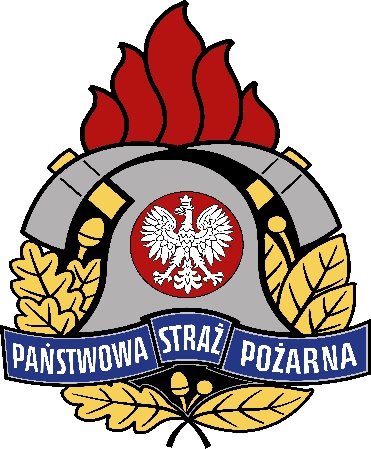 Komenda WojewódzkaPaństwowej Straży Pożarnejw KrakowieU M O W A REMONT BUDYNKU KOMPANII 
WOJEWÓDZKIEGO OŚRODKA SZKOLENIA PSPKraków,  dnia ………………..2020r. UMOWA – projektnr WZP.2370.4…….2020zawarta w dniu ………………….. r. pomiędzy: Skarbem Państwa - Komendą Wojewódzką Państwowej Straży Pożarnej w Krakowie, ul. Zarzecze 106, 30-134 Kraków, NIP 675-00-07-386, zwaną dalej Zamawiającym, reprezentowaną przez:- …………………………………………………………………………………….…a Firmą …………………………………………………….…………………………………….ul .………………….., …………………, NIP ………………….., REGON ……………….., KRS ………………… zwaną dalej Wykonawcą, reprezentowaną przez: - ……………………………………………………………………………………..W wyniku wyboru przez Zamawiającego oferty Wykonawcy w postępowaniu o udzielenie zamówienia publicznego w trybie przetargu nieograniczonego, zgodnie z ustawą z dnia 29.01.2004 r. Prawo zamówień publicznych (t.j. Dz. U. z 2018 r. poz. 1986 z późń. zm.) zawiera się umowę o następującej  treści:§1 Zamawiający zleca, a Wykonawca przyjmuje do wykonania zadanie pn. „Remont budynku kompanii Wojewódzkiego Ośrodka Szkolenia PSP ".Wykonawca oświadcza, że zapoznał się ze stanem terenu budowy, uwarunkowaniami komunikacyjnymi i warunkami, w jakich wykonywane będą roboty związane 
z realizacją przedmiotu niniejszej umowy i w związku z tym potwierdza, że według jego najlepszej wiedzy w dniu podpisania niniejszej umowy zakres robót określony 
w umowie i załącznikach, obejmuje wszystkie elementy niezbędne do prawidłowego wykonania przedmiotu umowy.Wykonawca zobowiązuje się wykonać przedmiot umowy z materiałów własnych - zgodnie z wykazem zastosowanych materiałów w kosztorysie ofertowym. Materiały użyte do realizacji przedmiotu umowy muszą być dopuszczone do obrotu powszechnego lub jednostkowego stosowania w budownictwie zgodnie z art. 10 ustawy z dnia 7 lipca 1994 r. Prawo Budowlane (tj. Dz. U z 2019 poz. 1186 z późń. zm.). Zamawiający oświadcza, że posiada prawo do dysponowania nieruchomością.Zakres robót określony jest w:Opisie Przedmiotu Zamówienia stanowiącym załącznik nr 2 do SIWZ nr WZP.2370.4.4.2020.Przedmiarach robót stanowiącym załącznik nr 2a do SIWZ nr WZP.2370.4.4.2020 - pomocniczo.§2Zamawiający zobowiązuje się do zapewnienia nadzoru autorskiego nad przekazaną dokumentacją projektową.Wykonawca oświadcza, że sprawdził z należytą starannością dokumentację projektowo - kosztorysową pod względem kompletności.Jeżeli Wykonawca w trakcie wykonywania przedmiotu umowy stwierdzi jakiekolwiek niezgodności lub błędy w przekazanej dokumentacji niezwłocznie powiadomi o tym fakcie Zamawiającego.Wykonawca oświadcza, że wycenił wszystkie roboty objęte dokumentacją z należytą starannością.W przypadku zwłoki Zamawiającego w dostarczeniu dokumentacji zamiennej lub w usunięciu wad dokumentacji, Wykonawca ma prawo żądać zmiany umownego terminu zakończenia prac.§3Do obowiązków Wykonawcy w ramach wynagrodzenia umownego, należy w szczególności:wykonanie i oddanie Zamawiającemu przedmiotu umowy wykonanego zgodnie z:przekazaną przez Zamawiającego dokumentacją oraz warunkami realizacji określonymi w dokumentach, o których mowa w §1 ust. 5, zasadami sztuki budowlanej oraz specyfikacją istotnych warunków zamówienia, w terminach określonych w niniejszej umowie;ustawą z dnia 7 lipca 1994 roku Prawo budowlane (tj. Dz. U z 2019 poz. 1186 z późń. zm.) oraz warunkami wynikającymi z obowiązujących przepisów technicznych;wymaganiami wynikającymi z Polskich Norm i aprobat technicznych.Dostarczenie materiałów, wyrobów, konstrukcji, maszyn i urządzeń niezbędnych do wykonania przedmiotu umowy, odpowiadających jakościowo wymogom wyrobów dopuszczonych do obrotu i stosowania w budownictwie zgodnie z zasadami określonymi w art. 10 ustawy z dnia 7 lipca 1994 r. Prawo budowlane oraz wymaganiami projektowymi. Wykonawca ponosi całkowitą odpowiedzialność za materiały użyte do realizacji przedmiotu umowy. Nie dopuszcza się stosowania materiałów zamiennych bez uzyskania uprzednio pisemnej zgody Małopolskiego Komendanta Wojewódzkiego Państwowej Straży Pożarnej.Dostarczenie wymaganych prawem atestów i certyfikatów na zastosowane materiały budowlane i wyroby. Atesty i certyfikaty winny być przekazane łącznie z dokumentacją powykonawczą.Angażowanie odpowiedniej liczby osób (w tym osób zatrudnionych na podstawie umowy 
o pracę), posiadających niezbędne uprawnienia, wiedzę i doświadczenie do wykonywania powierzonych im robót i innych czynności w ramach wykonania umowy.Organizacja robót w sposób niekolidujący z funkcjonowaniem Zamawiającego.Prowadzenie dokumentacji budowy oraz udostępnianie jej uprawnionym organom.Wykonanie tablicy informacyjnej budowy. Wykonawca nie będzie umieszczał na ogrodzeniu i postawionych rusztowaniach żadnych innych reklam i tablic informacyjnych bez zgody Zamawiającego wyrażonej na piśmie.Wykonanie dokumentacji powykonawczej w wersji papierowej.Zgłoszenie obiektu do odbioru odpowiednim wpisem do dziennika budowy oraz pismem do Zamawiającego, a także uczestniczenie w czynnościach odbioru i zapewnienie usunięcia stwierdzonych wad i niedoróbek oraz doprowadzenie do należytego stanu i porządku terenu prac.Zapłaty wynagrodzenia należnego Podwykonawcom, jeżeli Wykonawca dopuszcza Podwykonawców do udziału w realizacji umowy.Ponoszenie odpowiedzialności na zasadach ogólnych za szkody związane z realizacją umowy, w szczególności za utratę dóbr materialnych, uszkodzenie ciała lub śmierć osób oraz ponoszenie odpowiedzialności za wybrane metody działań i bezpieczeństwo na terenie budowy.Ponoszenie odpowiedzialności wobec osób trzecich za szkody i inne zdarzenia powstałe w związku z wykonywaniem robót budowlanych będących przedmiotem umowy, chyba że odpowiedzialnym za powstałe szkody jest Zamawiający lub osoba trzecia, za którą Zamawiający ponosi odpowiedzialność. 13) Wykonawca odpowiada za działania lub uchybienia każdego Podwykonawcy. W przypadku powierzenia wykonania części zamówienia Podwykonawcom, Wykonawca będzie pełnił funkcję koordynatora Podwykonawców podczas wykonywania robót i usuwania ewentualnych wad.§4Do obowiązków Zamawiającego należy:Protokolarne przekazanie terenu budowy w terminie do 5 dni roboczych od dnia zawarcia umowy.Zgłoszenie rozpoczęcia robót właściwemu organowi.Protokolarne przekazanie Wykonawcy kompletu dokumentacji, na podstawie której będzie realizowany przedmiot umowy. Dokumentacja stanowi własność Zamawiającego i może być wykorzystywana wyłącznie w celu wykonania przedmiotu umowy zgodnie 
z przeznaczeniem.Terminowe przystąpienie do odbioru robót budowlanych.Terminowa zapłata wynagrodzenia należnego Wykonawcy za wykonanie przedmiotu umowy.§5Wykonawca zobowiązany jest do wykonania przedmiotu umowy w terminie do dnia  
30 czerwca 2020 r.Końcowy odbiór robót nastąpi w terminie do 7 dni od daty zgłoszenia gotowości do odbioru.Terminu o którym mowa w ust. 2 nie wlicza się do kar określonych 
w § 18 ust. 1 pkt 2).Termin przekazania placu budowy jest terminem rozpoczęcia robót.Zamawiający może polecić Wykonawcy podjęcie kroków niezbędnych dla przyspieszenia tempa robót w taki sposób, aby roboty wykonane zostały w przewidzianym terminie. Wszystkie koszty związane z podjętymi działaniami obciążają Wykonawcę chyba, że niezwłocznie uzasadni, iż termin wykonania przedmiotu umowy nie jest zagrożony.W uzasadnionych przypadkach spowodowanych epidemiologicznym rozprzestrzenianiem się wirusa SARS-CoV-2 w Polsce uniemożliwiających Wykonawcy wykonanie przedmiotu zamówienia w wyznaczonym terminie (np. poddanie kwarantannie personelu skierowanego do realizacji przedmiotowego zamówienia) dopuszcza się wydłużenie terminu realizacji zamówienia bez naliczania kar umownych.§6Jeżeli zwłoka w wykonaniu prac objętych niniejszą umową przekroczy 30 dni kalendarzowych Zamawiający ma prawo odstąpić od umowy bez wyznaczania terminu dodatkowego. W takim przypadku Zamawiający nie będzie zobowiązany zwrócić Wykonawcy kosztów, jakie Wykonawca poniósł w związku z umową. Odstąpienie od umowy wymaga, pod rygorem nieważności, formy pisemnej poprzez złożenie oświadczenia drugiej stronie. Za dopuszczalną formę złożenia oświadczenia uznaje się przesłanie faksu na nr ……………… lub maila na adres …………………….. Oświadczenie o odstąpieniu od umowy może być złożone w terminie 1 miesiąca od dnia zaistnienia przyczyn odstąpienia§7Zamawiający oraz Wykonawca zgodnie z art. 208 ustawy z dnia 26 czerwca 1974 r. Kodeks pracy (t. j. Dz. U. z 2018 r. poz. 108), zobowiązują się współpracować ze sobą oraz z innymi pracodawcami w zakresie i w celu zapewnienia bezpiecznej i higienicznej pracy wszystkim pracownikom wykonującym jednocześnie pracę w tym samym miejscu pracy na terenie budynku Zamawiającego.§8Za wykonanie przedmiotu umowy określonego w §1 Strony ustalają, że Wykonawcy przysługuje wynagrodzenie ryczałtowe w kwocie: ………………zł brutto (słownie złotych:	/100),  wynikające z oferty Wykonawcy.Wynagrodzenie określone w ust. 1 odpowiada zakresowi robót przedstawionemu 
w dokumentacji projektowej, w przedmiarach robót, które były zamieszczone w załączniku do SIWZ. Zawiera ono ponadto koszty wszelkich robót przygotowawczych, porządkowych, koszty utrzymania placu budowy, koszty związane z odbiorami wykonywanych robót, koszty wykonania dokumentacji budowy oraz inne koszty wynikające z niniejszej umowy.§9Rozliczenie całościowe inwestycji nastąpi fakturą wystawioną przez Wykonawcę na Zamawiającego.Podstawą do wystawienia faktury jest pozytywny protokół odbioru robót wraz z pełną dokumentacją powykonawczą.Zamawiający dokona płatności wynikającej z wystawionej faktury w ciągu 30 dni licząc od daty otrzymania prawidłowo wystawionej faktury.Datą zapłaty jest data obciążenia konta bankowego Zamawiającego.Cesja wierzytelności Wykonawcy w stosunku do Zamawiającego może wystąpić wyłącznie za zgodą Zamawiającego, wyrażoną pod rygorem nieważności w formie pisemnej.§10Płatnikiem faktury za przedmiot umowy będzie Zamawiający.Zamawiający dokona bezpośredniej zapłaty wymagalnego wynagrodzenia przysługującego Podwykonawcy lub dalszemu Podwykonawcy, który zawarł zaakceptowaną przez Zamawiającego umowę o podwykonawstwo, której przedmiotem są roboty budowlane, lub który zawarł przedłożoną Zamawiającemu umowę o podwykonawstwo, której przedmiotem są dostawy lub usługi, w przypadku uchylenia się od obowiązku zapłaty odpowiednio przez Wykonawcę, Podwykonawcę lub dalszego Podwykonawcę zamówienia na roboty budowlane.Wynagrodzenie, o którym mowa w ust. 2 dotyczy wyłącznie należności powstałych po zaakceptowaniu przez Zamawiającego umowy o podwykonawstwo, której przedmiotem są roboty budowlane, lub po przedłożeniu Zamawiającemu poświadczonej za zgodność 
z oryginałem kopii umowy o podwykonawstwo, której przedmiotem są dostawy lub usługi.Bezpośrednia zapłata obejmuje wyłącznie należne wynagrodzenie, bez odsetek, należnych Podwykonawcy lub dalszemu Podwykonawcy.Przed dokonaniem bezpośredniej zapłaty Zamawiający jest obowiązany umożliwić Wykonawcy zgłoszenie w formie pisemnej uwag dotyczących zasadności bezpośredniej zapłaty wynagrodzenia Podwykonawcy lub dalszemu Podwykonawcy, o których mowa 
w ust. 2. Zamawiający informuje o terminie zgłaszania uwag, nie krótszym niż 7 dni kalendarzowych od dnia doręczenia tej informacji.W przypadku zgłoszenia uwag, o których mowa w ust. 5, w terminie wskazanym przez Zamawiającego, Zamawiający może:nie dokonać bezpośredniej zapłaty wynagrodzenia Podwykonawcy lub dalszemu Podwykonawcy, jeżeli Wykonawca wykaże niezasadność takiej zapłaty albo,złożyć do depozytu sądowego kwotę potrzebną na pokrycie wynagrodzenia Podwykonawcy lub dalszego Podwykonawcy w przypadku istnienia zasadniczej wątpliwości Zamawiającego co do wysokości należnej zapłaty lub podmiotu, któremu płatność się należy, albo,dokonać bezpośredniej zapłaty wynagrodzenia Podwykonawcy lub dalszemu Podwykonawcy, jeżeli Podwykonawca lub dalszy Podwykonawca wykaże zasadność takiej zapłaty.W przypadku dokonania bezpośredniej zapłaty Podwykonawcy lub dalszemu Podwykonawcy, o których mowa w ust. 2, Zamawiający potrąca kwotę wypłaconego wynagrodzenia z wynagrodzenia należnego Wykonawcy.§11Zamawiający wyraża zgodę na powierzenie przez Wykonawcę realizacji części robót objętych przedmiotem niniejszej umowy Podwykonawcom wymienionym w ofercie.Wykonawca oświadcza, że zamierza / nie zamierza powierzyć Podwykonawcom realizację części robót objętych przedmiotu niniejszej umowy.Podwykonawca realizuje następujący zakres prac:……………………..……………………..……………………..Zlecenie wykonania części robót Podwykonawcom nie zmienia zobowiązania Wykonawcy wobec Zamawiającego za wykonanie tej części robót.Wykonawca jest odpowiedzialny za działania, uchybienia i zaniedbania Podwykonawców i ich pracowników w takim samym stopniu, jakby to były działania, uchybienia lub zaniedbania jego własne.Do zawarcia umów przez Podwykonawcę z dalszym Podwykonawcą wymagana jest zgoda Zamawiającego i Wykonawcy, postanowienia ust. 8-10 stosuje się odpowiednio.Zamawiający może zażądać od Wykonawcy niezwłocznego usunięcia z terenu budowy Podwykonawcy lub dalszego Podwykonawcy, z którym nie została zawarta umowa 
o podwykonawstwo zaakceptowana przez Zamawiającego, lub może usunąć takiego Podwykonawcę lub dalszego Podwykonawcę na koszt Wykonawcy.Wykonawca zamierzający zawrzeć umowę o podwykonawstwo, zobowiązany jest, 
w trakcie realizacji zamówienia, jednakże nie później niż w 7 dniu kalendarzowym, licząc od dnia przekazania placu budowy, przedłożyć Zamawiającemu jej projekt.Jeżeli Zamawiający w terminie 7 dni kalendarzowych, licząc od dnia przedłożenia mu przez Wykonawcę projektu umowy o podwykonawstwo do akceptacji, nie zgłosi do niego, na piśmie zastrzeżeń, uważa się, że wyraził zgodę na zawarcie umowy z Podwykonawcą 
w zaproponowanej treści.Zamawiający nie wyrazi zgody na zawarcie umowy z Podwykonawcą na zasadach zaproponowanych w projekcie w szczególności gdy, postanowienia projektu umowy sprzeczne będą z treścią specyfikacji istotnych warunków zamówienia, przewidywać będą terminy zapłaty wynagrodzenia dłuższe niż przewidziane przepisami prawa, będą sprzeczne z treścią niniejszej umowy oraz gdy Podwykonawca nie będzie posiadał wiedzy i doświadczenia oraz dysponował odpowiednim potencjałem technicznym i osobami zdolnymi do wykonania powierzonego mu zakresu przedmiotu umowy.Umowy, o których mowa w niniejszym paragrafie muszą być zawarte w formie pisemnej pod rygorem nieważności.Wykonawca, w terminie 7 dni kalendarzowych, licząc od dnia zawarcia umowy 
z Podwykonawcą, której przedmiotem są roboty budowlane, zobowiązany jest przedłożyć Zamawiającemu, poświadczoną za zgodność z oryginałem, kopię tej umowy.Zamawiającemu przysługuje uprawnienie do zgłoszenia, na piśmie, w terminie 7 dni kalendarzowych, licząc od dnia przedłożenia mu umowy o podwykonawstwo, której przedmiotem są roboty budowlane, sprzeciwu do jej treści, w przypadku niezgodności jej postanowień w zakresie opisanym treścią ust. 10. Brak zgłoszenia sprzeciwu przez Zamawiającego jest równoznaczny z akceptacją przedłożonej umowy. Wykonawca zobowiązany jest przedłożyć Zamawiającemu, w terminie 7 dni kalendarzowych, licząc od dnia jej zawarcia, poświadczoną za zgodność z oryginałem, kopię zawartej umowy o podwykonawstwo, której przedmiotem są dostawy lub usługi, 
z wyłączeniem umów o podwykonawstwo o wartości mniejszej niż 5% wartości niniejszej umowy oraz umów o podwykonawstwo, których przedmiot został wskazany w SIWZ jako niepodlegający temu obowiązkowi.Umowa z Podwykonawcą lub dalszym Podwykonawcą powinna stanowić w szczególności, iż:termin zapłaty wynagrodzenia Podwykonawcy lub dalszemu Podwykonawcy nie może być dłuższy niż 30 dni od dnia doręczenia Wykonawcy, Podwykonawcy lub dalszemu Podwykonawcy faktury VAT lub rachunku, potwierdzających wykonanie zleconej Podwykonawcy lub dalszemu Podwykonawcy: dostawy, usługi lub roboty budowlanej;przedmiotem umowy o podwykonawstwo jest wyłącznie wykonanie, odpowiednio: robót budowlanych, dostaw lub usług, które ściśle odpowiadają części zamówienia określonego umową zawartą pomiędzy Zamawiającym a Wykonawcą;wykonanie przedmiotu umowy o podwykonawstwo zostaje określone na co najmniej takim poziomie jakości, jaki wynika z umowy zawartej pomiędzy Zamawiającym, a Wykonawcą i powinno odpowiadać stosownym dla tego wykonania wymaganiom określonym w SIWZ oraz standardom deklarowanym 
w ofercie Wykonawcy;okres odpowiedzialności Podwykonawcy lub dalszego Podwykonawcy za wady przedmiotu umowy o podwykonawstwo, nie będzie krótszy od okresu odpowiedzialności za wady przedmiotu umowy Wykonawcy wobec Zamawiającego;Podwykonawca lub dalszy Podwykonawca są zobowiązani do przedstawiania Zamawiającemu na jego żądanie dokumentów, oświadczeń i wyjaśnień dotyczących realizacji umowy o podwykonawstwo.Umowa o podwykonawstwo nie może zawierać postanowień:uzależniających uzyskanie przez Podwykonawcę lub dalszego Podwykonawcę zapłaty od Wykonawcy lub Podwykonawcy za wykonanie przedmiotu umowy 
o podwykonawstwo od zapłaty przez Zamawiającego wynagrodzenia Wykonawcy lub odpowiednio od zapłaty przez Wykonawcę wynagrodzenia Podwykonawcy;uzależniających zwrot kwot zabezpieczenia przez Wykonawcę Podwykonawcy, od zwrotu Zabezpieczenia należytego wykonania umowy Wykonawcy przez Zamawiającego.Zawierający umowę z Podwykonawcą oraz Zamawiający i Wykonawca ponoszą solidarną odpowiedzialność za zapłatę wynagrodzenia za roboty budowlane wykonane przez Podwykonawcę.W przypadku zawarcia umowy Wykonawcy z Podwykonawcą lub Podwykonawcy 
z dalszym Podwykonawcą bez zgody Zamawiającego oraz w przypadku nieuwzględnienia sprzeciwu lub zastrzeżeń do umowy zgłoszonych przez Zamawiającego zgodnie 
z ustaleniami ust. 8-10 Zamawiający jest zwolniony z odpowiedzialności określonej 
w ust. 17.W sytuacji określonej w ust. 18 Zamawiającemu przysługują uprawnienia w postaci odmowy podpisania protokołu odbioru robót do czasu dostosowania warunków umów do ustaleń określonych w niniejszej umowie oraz kary umownej w zryczałtowanej wysokości 5 000,00 zł brutto za każdy stwierdzony taki przypadek.Kserokopie umów potwierdzone za zgodność z oryginałem z Podwykonawcami stanowią załączniki do niniejszej umowy.§12Wykonawca ustanawia kierownika budowy w osobie:		 który zapewni stałe kierownictwo nad całością robót, w tym również wykonywanych przez zatrudnionych Podwykonawców.Zakres czynności kierownika budowy określają przepisy ustawy Prawo budowlane.Kierownik budowy działa w imieniu i na rachunek Wykonawcy.Oświadczenie stwierdzające przyjęcie obowiązku kierowania budową (robotami budowlanymi) przez kierownika budowy (robót) Wykonawca przekaże Zamawiającemu na 3 dni przed przekazaniem placu budowy Wykonawcy.W przypadku niemożności wykonywania obowiązków na budowie przez osobę wskazaną 
w ust. 1, Wykonawca zapewni kierowanie robotami przez inne osoby posiadające kwalifikacje i doświadczenie zawodowe nie niższe niż osoba, która ma być zastąpiona. Propozycje w tym zakresie Wykonawca przedstawi Zamawiającemu do akceptacji. Zmiany te wprowadzone zostaną do umowy w formie aneksu.§13Zamawiający ustanawia koordynatora robót w osobie 	 który będzieczuwał nad wykonaniem całości robót oraz inspektora nadzoru w osobie …………………………§14Wykonawca jest zobowiązany niezwłocznie wykonać roboty konieczne ze względu na bezpieczeństwo lub zabezpieczenie przed awarią. Jeżeli konieczność wykonania tych robót wystąpi z winy Wykonawcy wówczas nie przysługuje mu prawo do otrzymania w tym zakresie wynagrodzenia.§15W razie przerwania prac stan ich zaawansowania winien być stwierdzony protokolarnie przez upoważnionych przedstawicieli Zamawiającego i Wykonawcy. W protokole należy ponadto podać przyczyny przerwania prac, wskazania w sprawie ich zabezpieczenia oraz ewentualne warunki i terminy ich wznowienia.§16Odbiór końcowy zostanie przeprowadzony po całkowitym zakończeniu wszystkich robót składających się na przedmiot umowy na podstawie wpisu do dziennika budowy oraz oświadczenia kierownika budowy.Odbioru dokonuje Komisja powołana przez Zamawiającego w ciągu 7 dni kalendarzowych od daty zakończenia prac, zgłoszonego na piśmie przez Wykonawcę i wpisu do dziennika budowy dokonanego przez kierownika budowy. W pracach mogą brać udział przedstawiciele projektanta.Z czynności odbioru Komisja sporządza protokół, który winien zawierać wszystkie uwagi 
i ustalenia poczynione w toku odbioru.Zamawiający ma prawo odmówić odbioru, jeżeli w toku czynności odbioru zostanie stwierdzone, że przedmiot nie osiągnął gotowości do odbioru z powodu niezakończenia robót lub niewłaściwego wykonania robót.Odbiór dokumentacji powykonawczej i każdej innej dokumentacji wykonanej przez Wykonawcę, jeżeli wiążą się z nimi prawa autorskie, jest równoznaczny z przeniesieniem na Zamawiającego bez dodatkowego wynagrodzenia autorskich praw majątkowych do tej dokumentacji na wszystkich polach eksploatacji wymienionych w art. 50 ustawy z dnia 
4 lutego 1994 roku o prawie autorskim i prawach pokrewnych (t. j. Dz. U. z 2017 r. poz. 880 z późn. zm.). Oświadczenie o przeniesieniu autorskich praw majątkowych Wykonawca zobowiązany jest dołączyć do dokumentacji powykonawczej.§17Na poczet należytego wykonania robót objętych niniejszą umową Wykonawca przed podpisaniem umowy wniesie zabezpieczenie w wysokości 7% kwoty wynagrodzenia umownego, o którym mowa w § 9 umowy.Ustala się, że:70% wniesionego zabezpieczenia, zostanie zwrócone w ciągu 30 dni od podpisania bezusterkowego protokołu odbioru końcowego robót (tj. uznania, że zamówienie zostało wykonane należycie),30% wniesionego zabezpieczenia, zostanie zwrócone nie później niż w 15 dniu po upływie okresu udzielonej rękojmi za wady przedmiotu umowy.§181. W przypadku naruszenia postanowień niniejszej umowy Zamawiający ma prawo naliczyć Wykonawcy kary umowne zgodnie z poniższymi zasadami.Wykonawca zobowiązuje się do zapłaty na rzecz Zamawiającego kary umownej 
w wysokości 10 % kwoty brutto, o której mowa w § 8 w razie niewykonania umowy.Jeżeli Wykonawca dopuści się zwłoki w oddaniu przedmiotu umowy 
w terminie, o którym mowa w §5 ust. 1, zapłaci Zamawiającemu za każdy rozpoczęty dzień zwłoki karę umowną w wysokości 0,05% kwoty brutto, o której mowa w §8, jednakże nie więcej niż 20% wartości brutto umowy.W przypadku braku zapłaty lub nieterminowej zapłaty wynagrodzenia należnego Podwykonawcom lub dalszym Podwykonawcom Wykonawca zobowiązuje się do zapłaty na rzecz Zamawiającego kary umownej w wysokości 0,1% kwoty brutto, 
o której mowa w §8.W przypadku nieprzedłożenia do zaakceptowania projektu umowy o podwykonawstwo, której przedmiotem są roboty budowlane lub projektu jej zmian Wykonawca zobowiązuje się do zapłaty na rzecz Zamawiającego kary umownej w wysokości 0,3% kwoty brutto, o której mowa w §8.W przypadku nieprzedłożenia poświadczonej za zgodność z oryginałem kopii umowy o podwykonawstwo lub jej zmian Wykonawca zobowiązuje się do zapłaty na rzecz Zamawiającego kary umownej w wysokości 0,3% kwoty brutto, o której mowa w §8.W przypadku gdy Wykonawca nie dochowa 14 dniowego terminu przedłożenia Zamawiającemu oświadczenia Wykonawcy lub Podwykonawcy o zatrudnieniu na podstawie umowy o pracę osób wykonujących czynności, których dotyczy wezwanie Zamawiającego zapłaci Zamawiającemu karę umowną za każdy rozpoczęty dzień zwłoki w wysokości 0,05% kwoty brutto, o której mowa w §8.Z tytułu niespełnienia przez Wykonawcę lub Podwykonawcę wymogu zatrudnienia na podstawie umowy o pracę osób wykonujących wskazane w opisie przedmiotu zamówienia czynności Zamawiający przewiduje sankcję w postaci obowiązku zapłaty przez Wykonawcę kary umownej w wysokości 1 000,00 zł brutto za każdy stwierdzony taki przypadek. Niezłożenie przez Wykonawcę w wyznaczonym przez Zamawiającego terminie żądanych przez Zamawiającego dowodów w celu potwierdzenia spełnienia przez Wykonawcę lub Podwykonawcę wymogu zatrudnienia na podstawie umowy 
o pracę traktowane będzie jako niespełnienie przez Wykonawcę lub Podwykonawcę wymogu zatrudnienia na podstawie umowy o pracę osób wykonujących wskazane 
w opisie przedmiotu zamówienia czynności.W przypadku odstąpienia od umowy przez Zamawiającego z przyczyn leżących po stronie Wykonawcy, obowiązany jest on zapłacić Zamawiającemu karę umowną 
w wysokości 10 % wartości całkowitej brutto przedmiotu umowy.Naliczenie przez Zamawiający kary umownej następuje przez sporządzenie noty księgowej wraz z pisemnym uzasadnieniem. Wykonawca zobowiązany jest w terminie 14 dni od daty otrzymania ww. dokumentów do zapłaty naliczonej kary umownej.Naliczenie przez Zamawiającego bądź zapłata przez Wykonawcę kary umownej nie zwalnia go z zobowiązań wynikających z niniejszej umowy.W przypadku gdy szkoda przekraczać będzie wartość zastrzeżonej kary umownej Zamawiający zastrzega sobie prawo dochodzenia odszkodowania przenoszącego wysokość zastrzeżonej kary umownej, na zasadach ogólnych.§19Wszelkie zmiany niniejszej umowy wymagają zgody obu Stron wyrażonej w formie pisemnej pod rygorem nieważności.Poza innymi przypadkami wymienionymi w umowie, zgodnie z art. 144 ust. 1 ustawy Prawo zamówień publicznych, przewiduje się możliwość dokonania istotnych zmian postanowień umowy w stosunku do treści oferty na podstawie której dokonano wyboru wykonawcy dotyczących:1) Przedłużenia terminu zakończenia robót, o czas trwania przeszkody, w następujących przypadkach:jeżeli przyczyny, z powodu których będzie zagrożone dotrzymanie terminu zakończenia robót będą następstwem okoliczności, za które odpowiedzialność ponosi Zamawiający, w szczególności będą następstwem nieterminowego przekazania terenu robót, konieczności zmian dokumentacji projektowej w zakresie, w jakim ww. okoliczności miały lub będą mogły mieć wpływ na dotrzymanie terminu zakończenia robót;gdy wystąpi konieczność wykonania robót zamiennych lub innych robót niezbędnych do wykonania przedmiotu umowy ze względu na zasady wiedzy technicznej, oraz udzielenia zamówień dodatkowych, które wstrzymują lub opóźniają realizację przedmiotu umowy;gdy wystąpią opóźnienia w dokonaniu określonych czynności lub ich zaniechanie przez właściwe organy administracji państwowej, które nie są następstwem okoliczności, za które Wykonawca ponosi odpowiedzialność; jeżeli wystąpi brak możliwości wykonywania robót z powodu niedopuszczania do ich wykonywania przez uprawniony organ lub nakazania ich wstrzymania przez uprawniony organ, z przyczyn niezależnych od Wykonawcy,zawieszenia prac przez Zamawiającego, o którym mowa w §15 umowy,wystąpienia siły wyższej uniemożliwiającej wykonanie przedmiotu umowy zgodnie z jej postanowieniami.2) Przedłużenia terminu zakończenia robót o czas wykonania robót budowlanych przy zmianie technologii, sposobu i zakresu wykonania przedmiotu umowy, 
w następujących przypadkach:konieczności zrealizowania jakiejkolwiek części robót, objętej przedmiotem umowy, przy zastosowaniu odmiennych rozwiązań technicznych lub technologicznych, niż wskazane w dokumentacji, a wynikających ze stwierdzonych wad tej dokumentacji lub zmiany stanu prawnego na podstawie którego je przygotowano, gdyby zastosowanie przewidzianych rozwiązań groziło niewykonaniem lub nienależytym wykonaniem przedmiotu umowy,wystąpienia warunków terenu robót odbiegających w sposób istotny od przyjętych w dokumentacji, w szczególności napotkania w trakcie robót niezinwentaryzowanych lub błędnie zinwentaryzowanych instalacji,konieczności zrealizowania przedmiotu umowy przy zastosowaniu innych rozwiązań technicznych lub materiałowych ze względu na zmiany obowiązującego prawa,wystąpienia siły wyższej uniemożliwiającej wykonanie przedmiotu umowy zgodnie z jej postanowieniami (w tym awaria systemów zasilania obiektu w media, warunki atmosferyczne uniemożliwiające prowadzenie robót, pożar, zalanie).Zmiany, o których mowa w ust. 2 są dopuszczalne przy założeniu, że nie ulegnie zmianie cena ofertowa.Z zastrzeżeniem formy przewidzianej w ust. 1 niniejszego paragrafu, Strony dopuszczają możliwość zmiany umowy w następującym zakresie:zmiany adresu, osób reprezentujących Strony w przypadku zmian organizacyjnych, w przypadku zaistnienia okoliczności, których nie można było przewidzieć w chwili zawarcia umowy;zmiany osób odpowiedzialnych za realizację umowy, o których mowa w §12 ust. 1 i §13 w przypadku zaistnienia okoliczności, których nie można było przewidzieć w chwili zawarcia umowy;zmiany przywoływanych w przedmiotowej umowie ustaw oraz rozporządzeń, w przypadku uchwalenia nowych ustaw lub rozporządzeń mających odpowiednie zastosowanie;ograniczenia zakresu przedmiotu umowy związanego z zaniechaniem wykonania robót, zamianą robót lub zmniejszeniem ilości robót, będących przedmiotem niniejszej umowy, jeżeli te zmiany spowodują konieczność obniżenia wynagrodzenia Wykonawcy- również obniżenie wynagrodzenia Wykonawcy;w przypadku zaistnienia okoliczności, których nie można było przewidzieć 
w chwili zawarcia umowy;wystąpienia konieczności zmiany zakresu umowy, a jeżeli te zmiany spowodują konieczność obniżenia wynagrodzenia Wykonawcy - również obniżenia wynagrodzenia Wykonawcy, z zastrzeżeniem, że zmiana zakresu nie może wykraczać poza określenie przedmiotu umowy zawarte 
w Specyfikacji Istotnych Warunków Zamówienia (SIWZ), ze względu na:przedstawienie przez Wykonawcę Zamawiającemu pisemnej propozycji zmian, które w razie ich przyjęcia: przyspieszą ukończenie robót, obniżą koszt ponoszony przez Zamawiającego na wykonanie lub utrzymanie robót, poprawią sprawność lub zwiększą wartość ukończonych robót, 
w inny sposób będą korzystne dla Zamawiającego,wprowadzenie robót zamiennych o wartości nieprzekraczającej wartości określonej za tożsamy zakres w ofercie Wykonawcy.§20W przypadku konieczności wykonania robót dodatkowych Wykonawca zobowiązany jest wykonać je na podstawie oddzielnego zamówienia, przy czym wyliczenie wartości tych robót musi być oparte na cenach jednostkowych i nośnikach cenotwórczych (stawka za roboczogodzinę, koszty ogólne, zysk i inne narzuty) przyjętych w ofercie Wykonawcy dla zamówienia podstawowego.Dopuszcza się stosowanie cen jednostkowych materiałów na podstawie cen średnich według cennika SEKOCENBUD za kwartał poprzedzający udzielenie zamówienia dodatkowego.Zamówienie dodatkowe poprzedzone będzie negocjacjami pomiędzy Stronami zgodnie 
z przepisami ustawy Prawo zamówień publicznych.§21Wykonawca udziela gwarancji jakości na wykonane roboty budowlane na okres………… miesięcy, licząc od daty protokolarnego bezusterkowego odbioru końcowego przedmiotu umowy.Wykonawca jest odpowiedzialny względem Zamawiającego, jeżeli wykonany przedmiot umowy ma wady zmniejszające jego wartość lub użyteczność ze względu na cel określony w umowie.Wykonawca jest odpowiedzialny z tytułu rękojmi za wady fizyczne przedmiotu umowy, istniejące w czasie dokonywania czynności odbioru oraz za wady powstałe po odbiorze, lecz z przyczyn tkwiących w przedmiocie w chwili odbioru.W razie odebrania przedmiotu umowy z zastrzeżeniem co do stwierdzonych przy odbiorze wad nadających się do usunięcia lub stwierdzenia takich wad w okresie rękojmi Zamawiający może:żądać usunięcia wad wyznaczając Wykonawcy odpowiedni termin,obniżyć wynagrodzenie Wykonawcy za ten przedmiot odpowiednio do utraconej wartości użytkowej, estetycznej i technicznej,w przypadku nie usunięcia wad w wyznaczonym terminie Zamawiający bez dodatkowego wezwania może dokonać ich usunięcia w zastępstwie Wykonawcy 
i na jego koszt. Jeżeli wartość wykonanych prac przewyższy kwotę zatrzymanego zabezpieczenia należytego wykonania umowy - Wykonawca obciążony zostanie kwotą przewyższającą to zabezpieczenie.W razie stwierdzenia w toku czynności odbioru lub w okresie rękojmi wad nie nadających się do usunięcia Zamawiający może:jeżeli wady nie uniemożliwiają użytkowania przedmiotu umowy zgodnie z jego przeznaczeniem - obniżyć wynagrodzenie za ten przedmiot odpowiednio do utraconej wartości użytkowej, estetycznej i technicznej;jeżeli wady uniemożliwiają użytkowanie przedmiotu umowy zgodnie z jego przeznaczeniem - odstąpić od umowy, zawiadamiając o tym właściwe organy nadzoru i inspekcji lub żądać wykonania przedmiotu umowy po raz drugi, zachowując prawo domagania się od Wykonawcy naprawienia szkody wynikłej z opóźnienia.Zamawiający zastrzega sobie prawo dochodzenia roszczeń z tytułu rękojmi za wady także po upływie terminu, o których mowa w ust. 1, jeżeli reklamował wadę przed upływem tego terminu. W tym wypadku roszczenia Zamawiającego wygasają w ciągu roku od dnia ujawnienia wady.W przypadku, gdy Zamawiający poniesie szkodę w wyniku czynności podjętych przez Wykonawcę, względnie w wyniku zaniechania czynności przez Wykonawcę Zamawiający zastrzega sobie prawo do dochodzenia odszkodowania do wysokości poniesionej szkody.Wykonawca zobowiązany jest do bezpłatnego usuwania zaistniałych wad i uszkodzeń przedmiotu umowy wynikających z zastosowania niewłaściwych, wadliwych materiałów lub niewłaściwego bądź wadliwego wykonania oraz błędnej konstrukcji. Gwarancją objęte są wady przedmiotu umowy wynikające z wad materiałowych oraz wad wykonania.Strony zgodnie ustalają, że Wykonawca usunie wady przedmiotu umowy - ujawnione 
w okresie gwarancji, w terminie 14 dni od daty doręczenia mu zgłoszenia za pośrednictwem faksu lub poczty elektronicznej. Do okresu usuwania wad nie wlicza się dni ustawowo wolnych od pracy. Przyjmuje się, że dni ustawowo wolne od pracy to dni określone 
w ustawie z dnia 18 stycznia 1951 r. o dniach wolnych od pracy (Dz. U. z 2015 r. poz. 90 z późń. zm). W szczególnych warunkach gdy Wykonawca nie będzie mógł dotrzymać powyższego terminu, warunki szczegółowe naprawy ustali z zamawiającym.Koszty dojazdu, wyżywienia i noclegów serwisantów, transportu, materiałów do naprawy oraz wszelkie inne koszty związane z wykonaniem napraw w ramach gwarancji i rękojmi za wady obciążają Wykonawcę.Jeżeli Wykonawca nie usunie wad przedmiotu umowy we wskazanym w ust. 9 terminie, Zamawiający może je usunąć samodzielnie lub zlecić ich usunięcie w wybranej przez siebie firmie - na koszt i ryzyko Wykonawcy. W takim przypadku Zamawiający wystawi Wykonawcy notę obciążeniową równą kosztom poniesionym na usunięcie wad przedmiotu umowy lub jego części przez osobę trzecią, a Wykonawca zobowiązuje się do jej uregulowania w terminie wskazanym w tej nocie. Ustęp ten nie narusza postanowień dotyczących kar umownych, które będą naliczane oddzielnie dla każdego przypadku. Usunięcie wad przedmiotu umowy przez osobę trzecią nie powoduje utraty gwarancji udzielonej przez wykonawcę na przedmiot umowy.§22Zamawiający może odstąpić od umowy w razie zaistnienia istotnej zmiany okoliczności powodującej, że wykonanie umowy nie leży w interesie publicznym, czego nie można było przewidzieć w chwili zawarcia umowy.Zamawiający ma prawo odstąpienia od umowy z przyczyn leżących po stronie Wykonawcy, gdy Wykonawca:zaprzestanie realizacji robót, tj. w sposób nieprzerwany nie realizuje ich przez 30 dni,bez uzasadnionego powodu nie rozpoczął prac lub w przypadku ich wstrzymania przez Zamawiającego nie podjął ich w ciągu 30 dni od otrzymania decyzji 
o wznowieniu realizacji od Zamawiającego,wykonuje roboty wadliwie lub niezgodnie z dokumentacją projektową, nie reaguje na wezwania Zamawiającego dotyczące poprawek i zmian sposobu wykonania umowy w wyznaczonym terminie,ulega likwidacji, z wyjątkiem dobrowolności likwidacji w celu połączenia, przekształcenia lub reorganizacji,wydano w stosunku do Wykonawcy nakaz zajęcia majątku w zakresie uniemożliwiającym mu wykonanie zamówienia,złożono wniosek w przedmiocie ogłoszenia upadłości Wykonawcy.Odstąpienie, o którym mowa w ust. 1 i 2, może nastąpić w terminie 30 dni od powzięcia wiadomości o powyższych okolicznościach.Odstąpienie od umowy wymaga, pod rygorem nieważności, formy pisemnej poprzez złożenie oświadczenia drugiej stronie. Za dopuszczalną formę złożenia oświadczenia uznaje się przesłanie faksu na nr…………….lub maila na adres………………W przypadku odstąpienia Zamawiającego od umowy zgodnie z postanowieniami 
ust. 1 Wykonawca ma prawo żądać wynagrodzenia należnego za usługi wykonane do dnia odstąpienia od umowy.Poza przypadkami określonymi w powyższych ustępach niniejszego paragrafu Zamawiający zastrzega sobie prawo odstąpienia od umowy w przypadkach określonych 
w Kodeksie cywilnym.W wypadku odstąpienia od umowy Wykonawcę oraz Zamawiającego obciążają następujące obowiązki szczegółowe:Wykonawca przy udziale Zamawiającego sporządzi szczegółowy protokół inwentaryzacji robót w toku według stanu na dzień odstąpienia;Wykonawca zabezpieczy przerwane roboty w zakresie obustronnie uzgodnionym na koszt tej strony, która jest powodem odstąpienia od umowy.Wykonawca niezwłocznie, a najpóźniej w terminie 30 dni od odstąpienia, usunie z terenu budowy urządzenie zaplecza przez niego dostarczone lub wzniesione.Zamawiający w razie odstąpienia od umowy obowiązany jest do przejęcia od Wykonawcy pod swój dozór terenu budowy od dnia zakończenia inwentaryzacji i zabezpieczenia przerwanych robót.Zamawiający w razie odstąpienia od umowy z przyczyn, za które Wykonawca nie ponosi odpowiedzialności zobowiązany jest do:dokonania odbioru robót przerwanych oraz zapłaty wynagrodzenia za roboty, które zostały wykonane do dnia odstąpienia od umowy;rozliczenia się z Wykonawcą z tytułu nierozliczonych w inny sposób kosztów budowy obiektów zaplecza, urządzeń związanych z zagospodarowaniem 
i uzbrojeniem terenu budowy, chyba ze Wykonawca wyrazi zgodę na przejęcie tych obiektów i urządzeń;przejęcia od Wykonawcy protokolarnie pod swój dozór terenu budowy.W związku z odstąpieniem Zamawiającego od umowy z winy Wykonawcy, Zamawiający zastrzega sobie prawo dochodzenia odszkodowania, o ile straty związane z nieterminowym lub niewłaściwym wykonywaniem prac, przewyższą kwotę złożoną przez Wykonawcę na zabezpieczenie należytego wykonania umowy.§ 23. OCHRONA DANYCH OSOBOWYCHZamawiający spełniwszy wszelkie warunki legalności przetwarzania danych osobowych, działając na podstawie art. 28 ust. 3 RODO powierza Wykonawcy przetwarzanie danych osobowych w ramach niniejszej umowy. Dane osobowe zgodnie z art. 4 pkt. 1 RODO to wszelkie informacje o zidentyfikowanej lub możliwej do zidentyfikowania osobie fizycznej. Zakres danych obejmuje w szczególności dane osobowe ujęte w opisie funkcjonalności oprogramowania (zał. nr 2 do SIWZ). Dane te pochodzą przede wszystkim z zasobów kadrowych, finansowych, kwatermistrzowskich i logistycznych Zamawiającego - w tym również dane osobowe zawarte w dołączanych do aplikacji dokumentachDane osobowe, o których mowa w ust. 1 dotyczą pracowników Zamawiającego (w tym mogą dotyczyć członków ich rodzin), emerytów i rencistów, którzy świadczyli pracę na rzecz Zamawiającego lub (w tym, w określonym zakresie mogą dotyczyć członków ich rodzin), a także osób współdziałających/współpracujących z Zamawiającym. 
Wykonawca może przetwarzać również dane osobowe pochodzące z zasobów Komend Powiatowych/Miejskich PSP z terenu województwa małopolskiego w zakresie ujętym w § 10 ust. 1 umowy, wobec których stosuje instrumenty prawne oraz środki techniczne i organizacyjne zapewniające prawidłowe przetwarzanie danych, jak podczas przetwarzania danych osobowych z zasobów ZamawiającegoWykonawca, jako podmiot przetwarzający przyjmuje dane osobowe do przetwarzania o charakterze ciągłym i bezpośrednim oraz zobowiązuje się je przetwarzać w imieniu Zamawiającego na zasadach określonych w niniejszej umowie i przez okres jej obowiązywania.Wykonawca uprawniony jest do:Wykonywania na danych osobowych zautomatyzowanych lub niezautomatyzowanych operacji przetwarzania uzasadnionych i niezbędnych dla realizacji usług.Przetwarzania danych osobowych wyłącznie w celach związanych z realizacją usług określonych w umowie nie wywołujących skutków prawnych dla osób, których dane są przetwarzane i nie powodujących istotnego wpływu na te osoby.W celu zapewnienia prawidłowej realizacji niniejszej umowy w zakresie ochrony danych osobowych,  strony wskazują osoby kontaktowe w sprawach związanych z jej realizacją, po jednej osobie dla każdej ze stron: dla  Zamawiającego: ……………………………………………………dla Wykonawcy: ………………………………………………………….Wykonawca jest uprawniony do korzystania z usług innego podmiotu przetwarzającego  w trakcie realizacji przetwarzania danych osobowych na podstawie niniejszej umowy, wyłącznie po uzyskaniu uprzedniej pisemnej zgody Zamawiającego na dalsze powierzenie ich przetwarzania temu usługodawcy. Wykonawca obowiązany jest pisemnie poinformować Zamawiającego o każdym planowanym dalszym powierzeniu przetwarzania danych osobowych innemu usługodawcy, który w terminie 5 dni od otrzymania tej informacji udziela pisemną zgodę lub wyraża sprzeciw wobec dalszego powierzenia przetwarzania w/w danych usługodawcy wskazanemu przez Wykonawcę.Wykonawca jest zobowiązany zapewnić, iż inny podmiot przetwarzający, z którego usług zamierza korzystać przy przetwarzaniu danych osobowych daje wystarczające gwarancje wdrożenia odpowiednich środków technicznych i organizacyjnych, by przetwarzanie spełniało wymogi RODO oraz chroniło prawa osób, których dane dotyczą.W przypadku dalszego powierzenia czynności przetwarzania innemu podmiotowi przetwarzającemu, Zamawiający nakłada na ten inny podmiot przetwarzający na mocy umowy (w formie pisemnej), takie same obowiązki ochrony danych jakie spoczywają na Wykonawcy w ramach niniejszej umowy, w szczególności obowiązki dotyczące wdrożenia odpowiednich środków technicznych i organizacyjnych, tak aby przetwarzanie odpowiadało wymogom art. 32 RODO.Wykonawca może przetwarzać dane osobowe wyłącznie na terenie Europejskiego Obszaru Gospodarczego, zwanego dalej „EOG”. W skład EOG wchodzą następujące państwa: wszystkie państwa członkowskie Unii Europejskiej oraz Islandia, Norwegia, Liechtenstein. Wykonawca ponosi wobec Zamawiającego odpowiedzialność za wszelkie działania i zaniechania innego podmiotu przetwarzającego związane z ochroną powierzonych danych osobowych jak za własne działania i zaniechania. W przypadku dopuszczenia się przez inny podmiot przetwarzający naruszenia zasad ochrony powierzonych danych osobowych, Zamawiający ma prawo żądać natychmiastowego zaprzestania korzystania przez Wykonawcę z usług tego podmiotu w procesie przetwarzania danych osobowych, a Wykonawca do tego żądania musi się niezwłocznie zastosować.Wykonawca obowiązany jest:Przetwarzać dane osobowe wyłącznie w celu realizacji przedmiotowej umowy. Powyższy obowiązek nie dotyczy sytuacji gdy wymóg przetwarzania danych osobowych nakłada na Wykonawcę prawo Unii Europejskiej lub prawo państwa członkowskiego, któremu podlega Wykonawca. W takim przypadku przed rozpoczęciem przetwarzania Wykonawca poinformuje Zamawiającego o tym obowiązku prawnym, o ile prawo to nie zabrania udzielania takiej informacji.Do ochrony powierzonych mu do przetwarzania danych osobowych poprzez podjęcie wszelkich środków technicznych i organizacyjnych zapewniających adekwatny stopień bezpieczeństwa odpowiadający ryzyku związanemu z przetwarzaniem danych osobowych, wymaganych przepisami prawa powszechnie obowiązującego, w szczególności RODO, a na żądanie Zamawiającego przedstawi wszelkie informacje o takich środkach. Ponadto niezwłocznie, jednak nie później niż w terminie 21 dni od wystąpienia zmian, poinformuje Zamawiającego o wszelkich zmianach, które zaistnieją w obszarze zapewnionych środków ochrony. Do przetwarzania powierzonych danych osobowych zgodnie z umową, Ustawą, RODO oraz innymi przepisami prawa powszechnie obowiązującego, które chronią prawa osób, których dane dotyczą. Do wydawania i odwoływania swoim pracownikom pisemnych upoważnień do przetwarzania danych osobowych na podstawie art. 29 w związku z art. 28 ust. 3 lit. a RODO — celem realizacji zasady przetwarzania danych z upoważnienia administratora danych osobowych (oraz na jego udokumentowane polecenie) w zakresie, w jakim jest to niezbędne do wykonywania przez tych pracowników zadań związanych z celami, o których mowa w umowie.Do zapoznania się oraz podległych pracowników przed wydaniem upoważnień do przetwarzania danych osobowych z obowiązującymi przepisami prawa, które regulują kwestię ochrony danych osobowych, w tym w szczególności z RODO i Ustawą.Zapewnić, aby osoby upoważnione przez niego do przetwarzania danych osobowych zobowiązały się – w formie pisemnych oświadczeń - do zachowania tajemnicy, o której mowa w art. 28 ust. 3 lit. b RODO, danych osobowych i środków ich zabezpieczenia zarówno w okresie obowiązywania niniejszej umowy, jaki i po jej rozwiązaniu. Prowadzić rejestr wszystkich kategorii czynności przetwarzania, o którym mowa w art. 30 ust. 2 RODO.Przestrzegać warunków korzystania z usług innego podmiotu przetwarzającego, o których mowa w ust. 7-13  niniejszego paragrafu.Poinformować Zamawiającego, na jego żądanie, o lokalizacji przetwarzania danych osobowych przez Wykonawcę oraz inne podmioty przetwarzające, o których mowa w ust. 7-13  niniejszego paragrafu. Do wykonywania obowiązków informacyjnych wynikających z art. 13 i 14 RODO wobec osób stanowiących personel Wykonawcy (lub działających w jego imieniu), których dane są lub będą przetwarzane przez Zamawiającego w związku z realizacją przedmiotu umowy.Biorąc pod uwagę charakter przetwarzania, w miarę możliwości pomagać  Zamawiającemu poprzez odpowiednie środki techniczne i organizacyjne wywiązać się z obowiązku odpowiadania na żądania osoby, której dane dotyczą, w zakresie wykonywania jej praw określonych w rozdziale III RODO.Niezwłocznie poinformować Zamawiającego o jakimkolwiek postępowaniu, w szczególności administracyjnym lub sądowym, dotyczącym przetwarzania danych osobowych przez Wykonawcę, o jakiejkolwiek decyzji administracyjnej lub orzeczeniu dotyczącym przetwarzania danych osobowych, skierowanej do Wykonawcy, a także o wszelkich czynnościach kontrolnych podjętych wobec niego przez organ nadzorczy oraz o wynikach takiej kontroli, jeżeli jej zakresem objęto dane osobowe powierzone Wykonawcy na podstawie niniejszej umowy.Wykonawca, biorąc pod uwagę i uwzględniając charakter przetwarzania danych oraz dostępne informacje, poprzez odpowiednie środki techniczne i organizacyjne wspomaga Zamawiającego w wykonywaniu obowiązków określonych w art. 32-36 RODO, w szczególności na każde jego żądanie przekazuje informacje w zakresie realizacji obowiązku odpowiadania na żądania osoby, której dane dotyczą, w ramach wykonywania jej praw określonych w rozdz. III RODO.Wykonawca, po stwierdzeniu naruszenia ochrony danych osobowych jest zobowiązany bez zbędnej zwłoki, lecz nie później niż w ciągu 24 godzin, zgłosić je Zamawiającemu wskazując w zgłoszeniu:datę i godzinę zdarzenia (jeśli jest znana; w razie potrzeby możliwe jest określenie w przybliżeniu),opis charakteru i okoliczności naruszenia danych osobowych (w tym wskazanie, na czym polegało naruszenie, określenie miejsca, w którym fizycznie doszło do naruszenia, wskazanie nośników, na których znajdowały się dane będące przedmiotem naruszenia),charakter i treść danych osobowych, których dotyczyło naruszenie,przybliżoną liczbę osób (podmiotów danych), których dotyczyło naruszenie,opis potencjalnych konsekwencji i niekorzystnych skutków naruszenia danych osobowych dla osób, których dane dotyczą, opis środków technicznych i organizacyjnych, które zostały lub mają być zastosowane w celu złagodzenia potencjalnych niekorzystnych skutków naruszenia danych osobowych,dane kontaktowe do osoby, od której można uzyskać więcej informacji na temat zgłoszonego naruszenia danych osobowych. Zgłoszenie oprócz elementów określonych w art. 33 ust, 3 RODO powinno zawierać informacje umożliwiające Zamawiającemu określenie czy naruszenie skutkuje wysokim ryzykiem naruszenia praw lub wolności osób fizycznych. Jeżeli informacji, o których mowa w art. 33 ust. 3 RODO nie da się udzielić w tym samym czasie, Wykonawca powinien udzielać ich sukcesywnie, ale bez zbędnej zwłoki.Wykonawca dokonuje zgłoszenia na druku, stanowiącym załącznik nr 4 do umowy.Zamawiający ma prawo dokonywania weryfikacji właściwego przetwarzania danych osobowych przez Wykonawcę, przez upoważniony personel Zamawiającego lub upoważniony podmiot zewnętrzny, który przeprowadzi audyt. Zamawiający powiadomi o zamiarze przeprowadzania audytu z wyprzedzeniem, nie krótszym niż 
5 dni roboczych, a Wykonawca zobowiązuje się udzielić wszelkich niezbędnych informacji dotyczących realizacji niniejszej umowy.Audyt wykonywany przy pomocy podmiotu zewnętrznego może być przeprowadzony jedynie przez podmiot, z którym Zamawiający zawarł stosowną umowę o zachowaniu poufności i w zakresie wykluczającym naruszenie informacji poufnych przedsiębiorstwa Wykonawcy oraz jego kontrahentów.Audyty będą prowadzone na koszt Zamawiającego oraz w dobrej wierze w taki sposób, by nie zakłócać realizacji usług przez Wykonawcę oraz nie zaburzać innych zwyczajnych czynności.Termin 5 dni, o którym mowa w ust. 19, nie ma zastosowania w sytuacji prowadzenia czynności sprawdzających po zaistnieniu incydentu bezpieczeństwa, kiedy to Zamawiający może przeprowadzić czynności sprawdzające niezwłocznie.W ramach audytu Zamawiający lub podmiot przez niego upoważniony, mają prawo 
w szczególności do:Wstępu, w godzinach pracy Wykonawcy (rozumianych jako dni od … do….) w godzinach od … do…. za okazaniem imiennego upoważnienia, do pomieszczeń, w których znajduje się zbiór powierzonych do przetwarzania danych osobowych, oraz pomieszczeń, w których powierzone do przetwarzania dane osobowe są przetwarzane.Żądania złożenia pisemnych lub ustnych wyjaśnień przez osoby upoważnione do przetwarzania powierzonych do przetwarzania danych osobowych w zakresie niezbędnym do ustalenia stanu faktycznego.Wglądu do wszelkich dokumentów mających bezpośredni związek z przedmiotem sprawozdania lub audytu oraz sporządzania ich kopii.Przeprowadzania oględzin urządzeń, nośników oraz systemu informatycznego służącego do przetwarzania powierzonych do przetwarzania danych osobowych.Zamawiający dostarcza Wykonawcy kopię raportu z przeprowadzonego audytu. W przypadku stwierdzenia w ramach audytu niezgodności działań Wykonawcy z niniejszą umową lub przepisami o ochronie danych osobowych, Zamawiający niezwłocznie zapewni zgodność przetwarzania danych osobowych w zakresie uchybień wskazanych w raporcie z audytu.Wykonawca odpowiada za szkody bezpośrednie, rzeczywiste i majątkowe, jakie powstaną u Zamawiającego lub osób trzecich w związku z nieprzestrzeganiem przez niego przepisów RODO, ustawy oraz innych przepisów prawa powszechnie obowiązującego w zakresie ochrony danych osobowych. Odpowiedzialność ta obejmuje w szczególności  pokrycie wszelkich kosztów poniesionych przez Zamawiającego z tytułu kar administracyjnych oraz zasądzonych odszkodowań, zadośćuczynień i innych form roszczeń finansowych na rzecz osób fizycznych, w związku z przetwarzaniem danych osobowych objętych niniejszą umową.Wykonawca ponosi również odpowiedzialność za przetwarzanie powierzonych mu przez Zamawiającego danych osobowych niezgodnie z umową, na zasadach i w zakresie określonym w RODO, w ustawie oraz w ustawie z dnia 23 kwietnia 1964 r. Kodeks cywilny (Dz. U. z 2018 r. poz. 1025, z późn. zm.).W przypadku rozwiązania niniejszej umowy, Wykonawca zależnie od decyzji Zamawiającego usuwa lub zwraca Zamawiającemu wszelkie nośniki zawierające dane osobowe oraz niezwłocznie i nieodwracalnie niszczy wszelkie kopie dokumentów i zapisów na wszelkich nośnikach, zawierających dane osobowe – jeśli nośniki te nie podlegają zwrotowi do Zamawiającego.Wykonawca jest obowiązany niezwłocznie wykonać obowiązek, o którym mowa w  § 23 ust. 26, nie później jednak niż w terminie 7 dni od rozwiązania niniejszej umowy, jak również poinformować o tym Zamawiającego na piśmie w terminie 5 dni roboczych od jego wykonania.”§ 24W sprawach nieuregulowanych niniejszą umową będą miały zastosowanie przepisy ustawy z dnia 23 kwietnia 1964 roku Kodeks cywilny (t. j. Dz. U. z 2017 r. poz. 459 zpóźn. zm.), ustawy z dnia 29 stycznia 2004 roku Prawo zamówień publicznych (t. j. Dz. U. z 2017 r. poz. 1579 z poźń zm.), ustawy z dnia 7 lipca 1994 roku Prawo budowlane (t. j. Dz. U. z 2017 r. poz. 1332 z późn. zm.) oraz inne właściwe przepisy łącznie z wykonawczymi wydanymi na ich podstawie.Ewentualne spory wynikłe na tle realizacji niniejszej umowy rozpatrywane będą przez polski sąd powszechny właściwy miejscowo ze względu na siedzibę Zamawiającego.Zmiana umowy wymaga formy pisemnej pod rygorem nieważności i sporządzona będzie w formie aneksu.Umowę sporządzono w 3 jednobrzmiących egzemplarzach w języku polskim, 
2 egzemplarze dla Zamawiającego i  1 egzemplarz dla Wykonawcy.Przeniesienie przez Wykonawcę praw i obowiązków, w tym wierzytelności, wynikających z umowy wymaga pisemnej zgody Zamawiającego.Zamawiający						Wykonawca	..............................................				...............................................Załączniki:Oferta Wykonawcy z dnia ..........................Umowy z podwykonawcami. Dokumenty i pozwolenie określone §1.Zgłoszenie naruszenia ochrony danych osobowych. (wersja elektroniczna znajduje się na stronie Urzędu Ochrony Danych Osobowych pod linkiem  https://uodo.gov.pl/pl/134/233)Załącznik nr 4do umowy nr WZP.2370.4………2020 z dnia …………………. 2020 r.Zgłoszenie naruszenia ochrony danych osobowych______________________Data, miejscowość(dla zgłoszenia w formie papierowej)________________________________Podpis osoby lub osób upoważnionych do reprezentowania administratora(dla zgłoszenia w formie papierowej)Informacja:Typ zgłoszeniaTyp zgłoszeniaTyp zgłoszeniaTyp zgłoszeniaTyp zgłoszeniaTyp zgłoszeniaTyp zgłoszeniaTyp zgłoszeniaTyp zgłoszeniaTyp zgłoszeniaTyp zgłoszeniaTyp zgłoszeniaTyp zgłoszeniaTyp zgłoszeniaTyp zgłoszeniaTyp zgłoszeniaTyp zgłoszeniaTyp zgłoszeniaTyp zgłoszeniaTyp zgłoszeniaTyp zgłoszeniaTyp zgłoszeniaTyp zgłoszeniaTyp zgłoszeniaTyp zgłoszeniaTyp zgłoszeniaTyp zgłoszeniaTyp zgłoszeniaTyp zgłoszeniaTyp zgłoszeniaTyp zgłoszeniaTyp zgłoszeniaTyp zgłoszeniaTyp zgłoszeniaTyp zgłoszeniaTyp zgłoszeniaTyp zgłoszeniaTyp zgłoszeniaTyp zgłoszeniaTyp zgłoszeniaTyp zgłoszeniaTyp zgłoszeniaWskaż czy zgłaszasz naruszenie ochrony danych osobowych mające charakter jednorazowego zdarzenia (np. zgubienie, kradzież nośnika danych, przypadkowe wysłanie danych osobie nieuprawnionej), czy przygotowujesz wstępne zgłoszenie, które uzupełnisz później, lub czy uzupełniasz lub zmieniasz wcześniejsze zgłoszenie.Wskaż czy zgłaszasz naruszenie ochrony danych osobowych mające charakter jednorazowego zdarzenia (np. zgubienie, kradzież nośnika danych, przypadkowe wysłanie danych osobie nieuprawnionej), czy przygotowujesz wstępne zgłoszenie, które uzupełnisz później, lub czy uzupełniasz lub zmieniasz wcześniejsze zgłoszenie.Wskaż czy zgłaszasz naruszenie ochrony danych osobowych mające charakter jednorazowego zdarzenia (np. zgubienie, kradzież nośnika danych, przypadkowe wysłanie danych osobie nieuprawnionej), czy przygotowujesz wstępne zgłoszenie, które uzupełnisz później, lub czy uzupełniasz lub zmieniasz wcześniejsze zgłoszenie.Wskaż czy zgłaszasz naruszenie ochrony danych osobowych mające charakter jednorazowego zdarzenia (np. zgubienie, kradzież nośnika danych, przypadkowe wysłanie danych osobie nieuprawnionej), czy przygotowujesz wstępne zgłoszenie, które uzupełnisz później, lub czy uzupełniasz lub zmieniasz wcześniejsze zgłoszenie.Wskaż czy zgłaszasz naruszenie ochrony danych osobowych mające charakter jednorazowego zdarzenia (np. zgubienie, kradzież nośnika danych, przypadkowe wysłanie danych osobie nieuprawnionej), czy przygotowujesz wstępne zgłoszenie, które uzupełnisz później, lub czy uzupełniasz lub zmieniasz wcześniejsze zgłoszenie.Wskaż czy zgłaszasz naruszenie ochrony danych osobowych mające charakter jednorazowego zdarzenia (np. zgubienie, kradzież nośnika danych, przypadkowe wysłanie danych osobie nieuprawnionej), czy przygotowujesz wstępne zgłoszenie, które uzupełnisz później, lub czy uzupełniasz lub zmieniasz wcześniejsze zgłoszenie.Wskaż czy zgłaszasz naruszenie ochrony danych osobowych mające charakter jednorazowego zdarzenia (np. zgubienie, kradzież nośnika danych, przypadkowe wysłanie danych osobie nieuprawnionej), czy przygotowujesz wstępne zgłoszenie, które uzupełnisz później, lub czy uzupełniasz lub zmieniasz wcześniejsze zgłoszenie.Wskaż czy zgłaszasz naruszenie ochrony danych osobowych mające charakter jednorazowego zdarzenia (np. zgubienie, kradzież nośnika danych, przypadkowe wysłanie danych osobie nieuprawnionej), czy przygotowujesz wstępne zgłoszenie, które uzupełnisz później, lub czy uzupełniasz lub zmieniasz wcześniejsze zgłoszenie.Wskaż czy zgłaszasz naruszenie ochrony danych osobowych mające charakter jednorazowego zdarzenia (np. zgubienie, kradzież nośnika danych, przypadkowe wysłanie danych osobie nieuprawnionej), czy przygotowujesz wstępne zgłoszenie, które uzupełnisz później, lub czy uzupełniasz lub zmieniasz wcześniejsze zgłoszenie.Wskaż czy zgłaszasz naruszenie ochrony danych osobowych mające charakter jednorazowego zdarzenia (np. zgubienie, kradzież nośnika danych, przypadkowe wysłanie danych osobie nieuprawnionej), czy przygotowujesz wstępne zgłoszenie, które uzupełnisz później, lub czy uzupełniasz lub zmieniasz wcześniejsze zgłoszenie.Wskaż czy zgłaszasz naruszenie ochrony danych osobowych mające charakter jednorazowego zdarzenia (np. zgubienie, kradzież nośnika danych, przypadkowe wysłanie danych osobie nieuprawnionej), czy przygotowujesz wstępne zgłoszenie, które uzupełnisz później, lub czy uzupełniasz lub zmieniasz wcześniejsze zgłoszenie.Wskaż czy zgłaszasz naruszenie ochrony danych osobowych mające charakter jednorazowego zdarzenia (np. zgubienie, kradzież nośnika danych, przypadkowe wysłanie danych osobie nieuprawnionej), czy przygotowujesz wstępne zgłoszenie, które uzupełnisz później, lub czy uzupełniasz lub zmieniasz wcześniejsze zgłoszenie.Wskaż czy zgłaszasz naruszenie ochrony danych osobowych mające charakter jednorazowego zdarzenia (np. zgubienie, kradzież nośnika danych, przypadkowe wysłanie danych osobie nieuprawnionej), czy przygotowujesz wstępne zgłoszenie, które uzupełnisz później, lub czy uzupełniasz lub zmieniasz wcześniejsze zgłoszenie.Wskaż czy zgłaszasz naruszenie ochrony danych osobowych mające charakter jednorazowego zdarzenia (np. zgubienie, kradzież nośnika danych, przypadkowe wysłanie danych osobie nieuprawnionej), czy przygotowujesz wstępne zgłoszenie, które uzupełnisz później, lub czy uzupełniasz lub zmieniasz wcześniejsze zgłoszenie.Wskaż czy zgłaszasz naruszenie ochrony danych osobowych mające charakter jednorazowego zdarzenia (np. zgubienie, kradzież nośnika danych, przypadkowe wysłanie danych osobie nieuprawnionej), czy przygotowujesz wstępne zgłoszenie, które uzupełnisz później, lub czy uzupełniasz lub zmieniasz wcześniejsze zgłoszenie.Wskaż czy zgłaszasz naruszenie ochrony danych osobowych mające charakter jednorazowego zdarzenia (np. zgubienie, kradzież nośnika danych, przypadkowe wysłanie danych osobie nieuprawnionej), czy przygotowujesz wstępne zgłoszenie, które uzupełnisz później, lub czy uzupełniasz lub zmieniasz wcześniejsze zgłoszenie.Wskaż czy zgłaszasz naruszenie ochrony danych osobowych mające charakter jednorazowego zdarzenia (np. zgubienie, kradzież nośnika danych, przypadkowe wysłanie danych osobie nieuprawnionej), czy przygotowujesz wstępne zgłoszenie, które uzupełnisz później, lub czy uzupełniasz lub zmieniasz wcześniejsze zgłoszenie.Wskaż czy zgłaszasz naruszenie ochrony danych osobowych mające charakter jednorazowego zdarzenia (np. zgubienie, kradzież nośnika danych, przypadkowe wysłanie danych osobie nieuprawnionej), czy przygotowujesz wstępne zgłoszenie, które uzupełnisz później, lub czy uzupełniasz lub zmieniasz wcześniejsze zgłoszenie.Wskaż czy zgłaszasz naruszenie ochrony danych osobowych mające charakter jednorazowego zdarzenia (np. zgubienie, kradzież nośnika danych, przypadkowe wysłanie danych osobie nieuprawnionej), czy przygotowujesz wstępne zgłoszenie, które uzupełnisz później, lub czy uzupełniasz lub zmieniasz wcześniejsze zgłoszenie.Wskaż czy zgłaszasz naruszenie ochrony danych osobowych mające charakter jednorazowego zdarzenia (np. zgubienie, kradzież nośnika danych, przypadkowe wysłanie danych osobie nieuprawnionej), czy przygotowujesz wstępne zgłoszenie, które uzupełnisz później, lub czy uzupełniasz lub zmieniasz wcześniejsze zgłoszenie.Wskaż czy zgłaszasz naruszenie ochrony danych osobowych mające charakter jednorazowego zdarzenia (np. zgubienie, kradzież nośnika danych, przypadkowe wysłanie danych osobie nieuprawnionej), czy przygotowujesz wstępne zgłoszenie, które uzupełnisz później, lub czy uzupełniasz lub zmieniasz wcześniejsze zgłoszenie.Wskaż czy zgłaszasz naruszenie ochrony danych osobowych mające charakter jednorazowego zdarzenia (np. zgubienie, kradzież nośnika danych, przypadkowe wysłanie danych osobie nieuprawnionej), czy przygotowujesz wstępne zgłoszenie, które uzupełnisz później, lub czy uzupełniasz lub zmieniasz wcześniejsze zgłoszenie.Wskaż czy zgłaszasz naruszenie ochrony danych osobowych mające charakter jednorazowego zdarzenia (np. zgubienie, kradzież nośnika danych, przypadkowe wysłanie danych osobie nieuprawnionej), czy przygotowujesz wstępne zgłoszenie, które uzupełnisz później, lub czy uzupełniasz lub zmieniasz wcześniejsze zgłoszenie.Wskaż czy zgłaszasz naruszenie ochrony danych osobowych mające charakter jednorazowego zdarzenia (np. zgubienie, kradzież nośnika danych, przypadkowe wysłanie danych osobie nieuprawnionej), czy przygotowujesz wstępne zgłoszenie, które uzupełnisz później, lub czy uzupełniasz lub zmieniasz wcześniejsze zgłoszenie.Wskaż czy zgłaszasz naruszenie ochrony danych osobowych mające charakter jednorazowego zdarzenia (np. zgubienie, kradzież nośnika danych, przypadkowe wysłanie danych osobie nieuprawnionej), czy przygotowujesz wstępne zgłoszenie, które uzupełnisz później, lub czy uzupełniasz lub zmieniasz wcześniejsze zgłoszenie.Wskaż czy zgłaszasz naruszenie ochrony danych osobowych mające charakter jednorazowego zdarzenia (np. zgubienie, kradzież nośnika danych, przypadkowe wysłanie danych osobie nieuprawnionej), czy przygotowujesz wstępne zgłoszenie, które uzupełnisz później, lub czy uzupełniasz lub zmieniasz wcześniejsze zgłoszenie.Wskaż czy zgłaszasz naruszenie ochrony danych osobowych mające charakter jednorazowego zdarzenia (np. zgubienie, kradzież nośnika danych, przypadkowe wysłanie danych osobie nieuprawnionej), czy przygotowujesz wstępne zgłoszenie, które uzupełnisz później, lub czy uzupełniasz lub zmieniasz wcześniejsze zgłoszenie.Wskaż czy zgłaszasz naruszenie ochrony danych osobowych mające charakter jednorazowego zdarzenia (np. zgubienie, kradzież nośnika danych, przypadkowe wysłanie danych osobie nieuprawnionej), czy przygotowujesz wstępne zgłoszenie, które uzupełnisz później, lub czy uzupełniasz lub zmieniasz wcześniejsze zgłoszenie.Wskaż czy zgłaszasz naruszenie ochrony danych osobowych mające charakter jednorazowego zdarzenia (np. zgubienie, kradzież nośnika danych, przypadkowe wysłanie danych osobie nieuprawnionej), czy przygotowujesz wstępne zgłoszenie, które uzupełnisz później, lub czy uzupełniasz lub zmieniasz wcześniejsze zgłoszenie.Wskaż czy zgłaszasz naruszenie ochrony danych osobowych mające charakter jednorazowego zdarzenia (np. zgubienie, kradzież nośnika danych, przypadkowe wysłanie danych osobie nieuprawnionej), czy przygotowujesz wstępne zgłoszenie, które uzupełnisz później, lub czy uzupełniasz lub zmieniasz wcześniejsze zgłoszenie.Wskaż czy zgłaszasz naruszenie ochrony danych osobowych mające charakter jednorazowego zdarzenia (np. zgubienie, kradzież nośnika danych, przypadkowe wysłanie danych osobie nieuprawnionej), czy przygotowujesz wstępne zgłoszenie, które uzupełnisz później, lub czy uzupełniasz lub zmieniasz wcześniejsze zgłoszenie.Wskaż czy zgłaszasz naruszenie ochrony danych osobowych mające charakter jednorazowego zdarzenia (np. zgubienie, kradzież nośnika danych, przypadkowe wysłanie danych osobie nieuprawnionej), czy przygotowujesz wstępne zgłoszenie, które uzupełnisz później, lub czy uzupełniasz lub zmieniasz wcześniejsze zgłoszenie.Wskaż czy zgłaszasz naruszenie ochrony danych osobowych mające charakter jednorazowego zdarzenia (np. zgubienie, kradzież nośnika danych, przypadkowe wysłanie danych osobie nieuprawnionej), czy przygotowujesz wstępne zgłoszenie, które uzupełnisz później, lub czy uzupełniasz lub zmieniasz wcześniejsze zgłoszenie.Wskaż czy zgłaszasz naruszenie ochrony danych osobowych mające charakter jednorazowego zdarzenia (np. zgubienie, kradzież nośnika danych, przypadkowe wysłanie danych osobie nieuprawnionej), czy przygotowujesz wstępne zgłoszenie, które uzupełnisz później, lub czy uzupełniasz lub zmieniasz wcześniejsze zgłoszenie.Wskaż czy zgłaszasz naruszenie ochrony danych osobowych mające charakter jednorazowego zdarzenia (np. zgubienie, kradzież nośnika danych, przypadkowe wysłanie danych osobie nieuprawnionej), czy przygotowujesz wstępne zgłoszenie, które uzupełnisz później, lub czy uzupełniasz lub zmieniasz wcześniejsze zgłoszenie.Wskaż czy zgłaszasz naruszenie ochrony danych osobowych mające charakter jednorazowego zdarzenia (np. zgubienie, kradzież nośnika danych, przypadkowe wysłanie danych osobie nieuprawnionej), czy przygotowujesz wstępne zgłoszenie, które uzupełnisz później, lub czy uzupełniasz lub zmieniasz wcześniejsze zgłoszenie.Wskaż czy zgłaszasz naruszenie ochrony danych osobowych mające charakter jednorazowego zdarzenia (np. zgubienie, kradzież nośnika danych, przypadkowe wysłanie danych osobie nieuprawnionej), czy przygotowujesz wstępne zgłoszenie, które uzupełnisz później, lub czy uzupełniasz lub zmieniasz wcześniejsze zgłoszenie.Wskaż czy zgłaszasz naruszenie ochrony danych osobowych mające charakter jednorazowego zdarzenia (np. zgubienie, kradzież nośnika danych, przypadkowe wysłanie danych osobie nieuprawnionej), czy przygotowujesz wstępne zgłoszenie, które uzupełnisz później, lub czy uzupełniasz lub zmieniasz wcześniejsze zgłoszenie.Wskaż czy zgłaszasz naruszenie ochrony danych osobowych mające charakter jednorazowego zdarzenia (np. zgubienie, kradzież nośnika danych, przypadkowe wysłanie danych osobie nieuprawnionej), czy przygotowujesz wstępne zgłoszenie, które uzupełnisz później, lub czy uzupełniasz lub zmieniasz wcześniejsze zgłoszenie.Wskaż czy zgłaszasz naruszenie ochrony danych osobowych mające charakter jednorazowego zdarzenia (np. zgubienie, kradzież nośnika danych, przypadkowe wysłanie danych osobie nieuprawnionej), czy przygotowujesz wstępne zgłoszenie, które uzupełnisz później, lub czy uzupełniasz lub zmieniasz wcześniejsze zgłoszenie.Wskaż czy zgłaszasz naruszenie ochrony danych osobowych mające charakter jednorazowego zdarzenia (np. zgubienie, kradzież nośnika danych, przypadkowe wysłanie danych osobie nieuprawnionej), czy przygotowujesz wstępne zgłoszenie, które uzupełnisz później, lub czy uzupełniasz lub zmieniasz wcześniejsze zgłoszenie.Wskaż czy zgłaszasz naruszenie ochrony danych osobowych mające charakter jednorazowego zdarzenia (np. zgubienie, kradzież nośnika danych, przypadkowe wysłanie danych osobie nieuprawnionej), czy przygotowujesz wstępne zgłoszenie, które uzupełnisz później, lub czy uzupełniasz lub zmieniasz wcześniejsze zgłoszenie.Podaj swoją sygnaturę sprawy (opcjonalnie)
(np. sygnatura w Twoim wewnętrznym rejestrze naruszeń)Podaj swoją sygnaturę sprawy (opcjonalnie)
(np. sygnatura w Twoim wewnętrznym rejestrze naruszeń)Podaj swoją sygnaturę sprawy (opcjonalnie)
(np. sygnatura w Twoim wewnętrznym rejestrze naruszeń)Podaj swoją sygnaturę sprawy (opcjonalnie)
(np. sygnatura w Twoim wewnętrznym rejestrze naruszeń)Podaj swoją sygnaturę sprawy (opcjonalnie)
(np. sygnatura w Twoim wewnętrznym rejestrze naruszeń)Podaj swoją sygnaturę sprawy (opcjonalnie)
(np. sygnatura w Twoim wewnętrznym rejestrze naruszeń)Podaj swoją sygnaturę sprawy (opcjonalnie)
(np. sygnatura w Twoim wewnętrznym rejestrze naruszeń)Podaj swoją sygnaturę sprawy (opcjonalnie)
(np. sygnatura w Twoim wewnętrznym rejestrze naruszeń)Podaj swoją sygnaturę sprawy (opcjonalnie)
(np. sygnatura w Twoim wewnętrznym rejestrze naruszeń)Podaj swoją sygnaturę sprawy (opcjonalnie)
(np. sygnatura w Twoim wewnętrznym rejestrze naruszeń)Podaj swoją sygnaturę sprawy (opcjonalnie)
(np. sygnatura w Twoim wewnętrznym rejestrze naruszeń)Podaj swoją sygnaturę sprawy (opcjonalnie)
(np. sygnatura w Twoim wewnętrznym rejestrze naruszeń)Podaj swoją sygnaturę sprawy (opcjonalnie)
(np. sygnatura w Twoim wewnętrznym rejestrze naruszeń)Podaj swoją sygnaturę sprawy (opcjonalnie)
(np. sygnatura w Twoim wewnętrznym rejestrze naruszeń)Podaj swoją sygnaturę sprawy (opcjonalnie)
(np. sygnatura w Twoim wewnętrznym rejestrze naruszeń)Podaj swoją sygnaturę sprawy (opcjonalnie)
(np. sygnatura w Twoim wewnętrznym rejestrze naruszeń)Podaj swoją sygnaturę sprawy (opcjonalnie)
(np. sygnatura w Twoim wewnętrznym rejestrze naruszeń)Kliknij tutaj, aby wprowadzić tekst.Kliknij tutaj, aby wprowadzić tekst.Kliknij tutaj, aby wprowadzić tekst.Kliknij tutaj, aby wprowadzić tekst.Kliknij tutaj, aby wprowadzić tekst.Kliknij tutaj, aby wprowadzić tekst.Kliknij tutaj, aby wprowadzić tekst.Kliknij tutaj, aby wprowadzić tekst.Kliknij tutaj, aby wprowadzić tekst.Kliknij tutaj, aby wprowadzić tekst.Kliknij tutaj, aby wprowadzić tekst.Kliknij tutaj, aby wprowadzić tekst.Kliknij tutaj, aby wprowadzić tekst.Kliknij tutaj, aby wprowadzić tekst.Kliknij tutaj, aby wprowadzić tekst.Kliknij tutaj, aby wprowadzić tekst.Kliknij tutaj, aby wprowadzić tekst.Kliknij tutaj, aby wprowadzić tekst.Kliknij tutaj, aby wprowadzić tekst.Kliknij tutaj, aby wprowadzić tekst.Kliknij tutaj, aby wprowadzić tekst.Kliknij tutaj, aby wprowadzić tekst.Kliknij tutaj, aby wprowadzić tekst.Kliknij tutaj, aby wprowadzić tekst.Kliknij tutaj, aby wprowadzić tekst.Podaj przybliżoną datę uzupełnienia zgłoszenia
(opcjonalnie)Kliknij tutaj, aby wprowadzić datę.Podaj przybliżoną datę uzupełnienia zgłoszenia
(opcjonalnie)Kliknij tutaj, aby wprowadzić datę.Podaj przybliżoną datę uzupełnienia zgłoszenia
(opcjonalnie)Kliknij tutaj, aby wprowadzić datę.Podaj przybliżoną datę uzupełnienia zgłoszenia
(opcjonalnie)Kliknij tutaj, aby wprowadzić datę.Podaj przybliżoną datę uzupełnienia zgłoszenia
(opcjonalnie)Kliknij tutaj, aby wprowadzić datę.Podaj przybliżoną datę uzupełnienia zgłoszenia
(opcjonalnie)Kliknij tutaj, aby wprowadzić datę.Podaj przybliżoną datę uzupełnienia zgłoszenia
(opcjonalnie)Kliknij tutaj, aby wprowadzić datę.Podaj przybliżoną datę uzupełnienia zgłoszenia
(opcjonalnie)Kliknij tutaj, aby wprowadzić datę.Podaj przybliżoną datę uzupełnienia zgłoszenia
(opcjonalnie)Kliknij tutaj, aby wprowadzić datę.Podaj przybliżoną datę uzupełnienia zgłoszenia
(opcjonalnie)Kliknij tutaj, aby wprowadzić datę.Podaj przybliżoną datę uzupełnienia zgłoszenia
(opcjonalnie)Kliknij tutaj, aby wprowadzić datę.Podaj przybliżoną datę uzupełnienia zgłoszenia
(opcjonalnie)Kliknij tutaj, aby wprowadzić datę.Podaj przybliżoną datę uzupełnienia zgłoszenia
(opcjonalnie)Kliknij tutaj, aby wprowadzić datę.Podaj przybliżoną datę uzupełnienia zgłoszenia
(opcjonalnie)Kliknij tutaj, aby wprowadzić datę.Podaj przybliżoną datę uzupełnienia zgłoszenia
(opcjonalnie)Kliknij tutaj, aby wprowadzić datę.Podaj przybliżoną datę uzupełnienia zgłoszenia
(opcjonalnie)Kliknij tutaj, aby wprowadzić datę.Podaj przybliżoną datę uzupełnienia zgłoszenia
(opcjonalnie)Kliknij tutaj, aby wprowadzić datę.Podaj przybliżoną datę uzupełnienia zgłoszenia
(opcjonalnie)Kliknij tutaj, aby wprowadzić datę.Podaj przybliżoną datę uzupełnienia zgłoszenia
(opcjonalnie)Kliknij tutaj, aby wprowadzić datę.Podaj przybliżoną datę uzupełnienia zgłoszenia
(opcjonalnie)Kliknij tutaj, aby wprowadzić datę.Podaj przybliżoną datę uzupełnienia zgłoszenia
(opcjonalnie)Kliknij tutaj, aby wprowadzić datę.Podaj przybliżoną datę uzupełnienia zgłoszenia
(opcjonalnie)Kliknij tutaj, aby wprowadzić datę.Podaj datę poprzedniego zgłoszenia (opcjonalnie)Kliknij tutaj, aby wprowadzić datę.Podaj sygnaturę sprawy UODOKliknij tutaj, aby wprowadzić datę.Podaj datę poprzedniego zgłoszenia (opcjonalnie)Kliknij tutaj, aby wprowadzić datę.Podaj sygnaturę sprawy UODOKliknij tutaj, aby wprowadzić datę.Podaj datę poprzedniego zgłoszenia (opcjonalnie)Kliknij tutaj, aby wprowadzić datę.Podaj sygnaturę sprawy UODOKliknij tutaj, aby wprowadzić datę.Podaj datę poprzedniego zgłoszenia (opcjonalnie)Kliknij tutaj, aby wprowadzić datę.Podaj sygnaturę sprawy UODOKliknij tutaj, aby wprowadzić datę.Podaj datę poprzedniego zgłoszenia (opcjonalnie)Kliknij tutaj, aby wprowadzić datę.Podaj sygnaturę sprawy UODOKliknij tutaj, aby wprowadzić datę.Podaj datę poprzedniego zgłoszenia (opcjonalnie)Kliknij tutaj, aby wprowadzić datę.Podaj sygnaturę sprawy UODOKliknij tutaj, aby wprowadzić datę.Podaj datę poprzedniego zgłoszenia (opcjonalnie)Kliknij tutaj, aby wprowadzić datę.Podaj sygnaturę sprawy UODOKliknij tutaj, aby wprowadzić datę.Podaj datę poprzedniego zgłoszenia (opcjonalnie)Kliknij tutaj, aby wprowadzić datę.Podaj sygnaturę sprawy UODOKliknij tutaj, aby wprowadzić datę.Podaj datę poprzedniego zgłoszenia (opcjonalnie)Kliknij tutaj, aby wprowadzić datę.Podaj sygnaturę sprawy UODOKliknij tutaj, aby wprowadzić datę.Podmiot zgłaszającyPodmiot zgłaszającyPodmiot zgłaszającyPodmiot zgłaszającyPodmiot zgłaszającyPodmiot zgłaszającyPodmiot zgłaszającyPodmiot zgłaszającyPodmiot zgłaszającyPodmiot zgłaszającyPodmiot zgłaszającyPodmiot zgłaszającyPodmiot zgłaszającyPodmiot zgłaszającyPodmiot zgłaszającyPodmiot zgłaszającyPodmiot zgłaszającyPodmiot zgłaszającyPodmiot zgłaszającyPodmiot zgłaszającyPodmiot zgłaszającyPodmiot zgłaszającyPodmiot zgłaszającyPodmiot zgłaszającyPodmiot zgłaszającyPodmiot zgłaszającyPodmiot zgłaszającyPodmiot zgłaszającyPodmiot zgłaszającyPodmiot zgłaszającyPodmiot zgłaszającyPodmiot zgłaszającyPodmiot zgłaszającyPodmiot zgłaszającyPodmiot zgłaszającyPodmiot zgłaszającyPodmiot zgłaszającyPodmiot zgłaszającyPodmiot zgłaszającyPodmiot zgłaszającyPodmiot zgłaszającyPodmiot zgłaszający2A. Dane administratora danych2A. Dane administratora danych2A. Dane administratora danych2A. Dane administratora danych2A. Dane administratora danych2A. Dane administratora danych2A. Dane administratora danych2A. Dane administratora danych2A. Dane administratora danych2A. Dane administratora danych2A. Dane administratora danych2A. Dane administratora danych2A. Dane administratora danych2A. Dane administratora danych2A. Dane administratora danych2A. Dane administratora danych2A. Dane administratora danych2A. Dane administratora danych2A. Dane administratora danych2A. Dane administratora danych2A. Dane administratora danych2A. Dane administratora danych2A. Dane administratora danych2A. Dane administratora danych2A. Dane administratora danych2A. Dane administratora danych2A. Dane administratora danych2A. Dane administratora danych2A. Dane administratora danych2A. Dane administratora danych2A. Dane administratora danych2A. Dane administratora danych2A. Dane administratora danych2A. Dane administratora danych2A. Dane administratora danych2A. Dane administratora danych2A. Dane administratora danych2A. Dane administratora danych2A. Dane administratora danych2A. Dane administratora danych2A. Dane administratora danych2A. Dane administratora danychPełna nazwa administratoraPełna nazwa administratoraPełna nazwa administratoraPełna nazwa administratoraPełna nazwa administratoraPełna nazwa administratoraPełna nazwa administratoraPełna nazwa administratoraKliknij tutaj, aby wprowadzić tekst.Kliknij tutaj, aby wprowadzić tekst.Kliknij tutaj, aby wprowadzić tekst.Kliknij tutaj, aby wprowadzić tekst.Kliknij tutaj, aby wprowadzić tekst.Kliknij tutaj, aby wprowadzić tekst.Kliknij tutaj, aby wprowadzić tekst.Kliknij tutaj, aby wprowadzić tekst.Kliknij tutaj, aby wprowadzić tekst.Kliknij tutaj, aby wprowadzić tekst.Kliknij tutaj, aby wprowadzić tekst.Kliknij tutaj, aby wprowadzić tekst.Kliknij tutaj, aby wprowadzić tekst.Kliknij tutaj, aby wprowadzić tekst.Kliknij tutaj, aby wprowadzić tekst.Kliknij tutaj, aby wprowadzić tekst.Kliknij tutaj, aby wprowadzić tekst.Kliknij tutaj, aby wprowadzić tekst.Kliknij tutaj, aby wprowadzić tekst.Kliknij tutaj, aby wprowadzić tekst.Kliknij tutaj, aby wprowadzić tekst.Kliknij tutaj, aby wprowadzić tekst.Kliknij tutaj, aby wprowadzić tekst.Kliknij tutaj, aby wprowadzić tekst.Kliknij tutaj, aby wprowadzić tekst.Kliknij tutaj, aby wprowadzić tekst.Kliknij tutaj, aby wprowadzić tekst.Kliknij tutaj, aby wprowadzić tekst.Kliknij tutaj, aby wprowadzić tekst.Kliknij tutaj, aby wprowadzić tekst.Kliknij tutaj, aby wprowadzić tekst.Kliknij tutaj, aby wprowadzić tekst.Kliknij tutaj, aby wprowadzić tekst.Kliknij tutaj, aby wprowadzić tekst.REGON
(opcjonalnie)REGON
(opcjonalnie)REGON
(opcjonalnie)REGON
(opcjonalnie)REGON
(opcjonalnie)REGON
(opcjonalnie)REGON
(opcjonalnie)REGON
(opcjonalnie)Podaj numer.Podaj numer.Podaj numer.Podaj numer.Podaj numer.Podaj numer.Podaj numer.Podaj numer.Podaj numer.Podaj numer.Podaj numer.Podaj numer.NIP 
(opcjonalnie)NIP 
(opcjonalnie)NIP 
(opcjonalnie)NIP 
(opcjonalnie)NIP 
(opcjonalnie)NIP 
(opcjonalnie)Podaj numer.Podaj numer.Podaj numer.Podaj numer.Podaj numer.Podaj numer.Podaj numer.KRS 
(opcjonalnie)KRS 
(opcjonalnie)Podaj numer.Podaj numer.Podaj numer.Podaj numer.Podaj numer.Podaj numer.Podaj numer.Sektor (opcjonalnie)Sektor (opcjonalnie)Sektor (opcjonalnie)Sektor (opcjonalnie)Sektor (opcjonalnie)Sektor (opcjonalnie)Sektor (opcjonalnie)Sektor (opcjonalnie)Dla sektora publicznego:Wpisz nazwę sektoraDla sektora publicznego:Wpisz nazwę sektoraDla sektora publicznego:Wpisz nazwę sektoraDla sektora publicznego:Wpisz nazwę sektoraDla sektora publicznego:Wpisz nazwę sektoraDla sektora publicznego:Wpisz nazwę sektoraDla sektora publicznego:Wpisz nazwę sektoraDla sektora publicznego:Wpisz nazwę sektoraDla sektora publicznego:Wpisz nazwę sektoraDla sektora publicznego:Wpisz nazwę sektoraDla sektora publicznego:Wpisz nazwę sektoraDla sektora publicznego:Wpisz nazwę sektoraDla sektora publicznego:Wpisz nazwę sektoraDla sektora publicznego:Wpisz nazwę sektoraDla sektora publicznego:Wpisz nazwę sektoraDla sektora publicznego:Wpisz nazwę sektoraDla sektora publicznego:Wpisz nazwę sektoraDla sektora prywatnego:Wpisz nazwę sektoraDla sektora prywatnego:Wpisz nazwę sektoraDla sektora prywatnego:Wpisz nazwę sektoraDla sektora prywatnego:Wpisz nazwę sektoraDla sektora prywatnego:Wpisz nazwę sektoraDla sektora prywatnego:Wpisz nazwę sektoraDla sektora prywatnego:Wpisz nazwę sektoraDla sektora prywatnego:Wpisz nazwę sektoraDla sektora prywatnego:Wpisz nazwę sektoraDla sektora prywatnego:Wpisz nazwę sektoraDla sektora prywatnego:Wpisz nazwę sektoraDla sektora prywatnego:Wpisz nazwę sektoraDla sektora prywatnego:Wpisz nazwę sektoraDla sektora prywatnego:Wpisz nazwę sektoraDla sektora prywatnego:Wpisz nazwę sektoraDla sektora prywatnego:Wpisz nazwę sektoraDla sektora prywatnego:Wpisz nazwę sektora2B. Adres siedziby administratora danych2B. Adres siedziby administratora danych2B. Adres siedziby administratora danych2B. Adres siedziby administratora danych2B. Adres siedziby administratora danych2B. Adres siedziby administratora danych2B. Adres siedziby administratora danych2B. Adres siedziby administratora danych2B. Adres siedziby administratora danych2B. Adres siedziby administratora danych2B. Adres siedziby administratora danych2B. Adres siedziby administratora danych2B. Adres siedziby administratora danych2B. Adres siedziby administratora danych2B. Adres siedziby administratora danych2B. Adres siedziby administratora danych2B. Adres siedziby administratora danych2B. Adres siedziby administratora danych2B. Adres siedziby administratora danych2B. Adres siedziby administratora danych2B. Adres siedziby administratora danych2B. Adres siedziby administratora danych2B. Adres siedziby administratora danych2B. Adres siedziby administratora danych2B. Adres siedziby administratora danych2B. Adres siedziby administratora danych2B. Adres siedziby administratora danych2B. Adres siedziby administratora danych2B. Adres siedziby administratora danych2B. Adres siedziby administratora danych2B. Adres siedziby administratora danych2B. Adres siedziby administratora danych2B. Adres siedziby administratora danych2B. Adres siedziby administratora danych2B. Adres siedziby administratora danych2B. Adres siedziby administratora danych2B. Adres siedziby administratora danych2B. Adres siedziby administratora danych2B. Adres siedziby administratora danych2B. Adres siedziby administratora danych2B. Adres siedziby administratora danych2B. Adres siedziby administratora danychUlicaUlicaUlicaUlicaUlicaKliknij tutaj, aby wprowadzić tekst.Kliknij tutaj, aby wprowadzić tekst.Kliknij tutaj, aby wprowadzić tekst.Kliknij tutaj, aby wprowadzić tekst.Kliknij tutaj, aby wprowadzić tekst.Kliknij tutaj, aby wprowadzić tekst.Kliknij tutaj, aby wprowadzić tekst.Kliknij tutaj, aby wprowadzić tekst.Kliknij tutaj, aby wprowadzić tekst.Kliknij tutaj, aby wprowadzić tekst.Kliknij tutaj, aby wprowadzić tekst.Kliknij tutaj, aby wprowadzić tekst.Kliknij tutaj, aby wprowadzić tekst.Kliknij tutaj, aby wprowadzić tekst.Kliknij tutaj, aby wprowadzić tekst.Kliknij tutaj, aby wprowadzić tekst.Kliknij tutaj, aby wprowadzić tekst.Kliknij tutaj, aby wprowadzić tekst.Kliknij tutaj, aby wprowadzić tekst.Numer domuNumer domuNumer domuNumer domuNumer domuNumer domuNumer domuNumer domuNumer domuPodaj numerPodaj numerNumer lokaluNumer lokaluNumer lokaluPodaj numerPodaj numerPodaj numerPodaj numerMiejscowośćMiejscowośćMiejscowośćMiejscowośćMiejscowośćKliknij tutaj, aby wprowadzić tekst.Kliknij tutaj, aby wprowadzić tekst.Kliknij tutaj, aby wprowadzić tekst.Kliknij tutaj, aby wprowadzić tekst.Kliknij tutaj, aby wprowadzić tekst.Kliknij tutaj, aby wprowadzić tekst.Kliknij tutaj, aby wprowadzić tekst.Kliknij tutaj, aby wprowadzić tekst.Kliknij tutaj, aby wprowadzić tekst.Kliknij tutaj, aby wprowadzić tekst.Kliknij tutaj, aby wprowadzić tekst.Kliknij tutaj, aby wprowadzić tekst.Kliknij tutaj, aby wprowadzić tekst.Kliknij tutaj, aby wprowadzić tekst.Kliknij tutaj, aby wprowadzić tekst.Kliknij tutaj, aby wprowadzić tekst.Kliknij tutaj, aby wprowadzić tekst.Kliknij tutaj, aby wprowadzić tekst.Kliknij tutaj, aby wprowadzić tekst.Kod pocztowyKod pocztowyKod pocztowyKod pocztowyKod pocztowyKod pocztowyKod pocztowyKod pocztowyKod pocztowyKliknij tutaj, aby wprowadzić tekst.Kliknij tutaj, aby wprowadzić tekst.Kliknij tutaj, aby wprowadzić tekst.Kliknij tutaj, aby wprowadzić tekst.Kliknij tutaj, aby wprowadzić tekst.Kliknij tutaj, aby wprowadzić tekst.Kliknij tutaj, aby wprowadzić tekst.Kliknij tutaj, aby wprowadzić tekst.Kliknij tutaj, aby wprowadzić tekst.GminaGminaGminaGminaGminaKliknij tutaj, aby wprowadzić tekst.Kliknij tutaj, aby wprowadzić tekst.Kliknij tutaj, aby wprowadzić tekst.Kliknij tutaj, aby wprowadzić tekst.Kliknij tutaj, aby wprowadzić tekst.Kliknij tutaj, aby wprowadzić tekst.Kliknij tutaj, aby wprowadzić tekst.Kliknij tutaj, aby wprowadzić tekst.Kliknij tutaj, aby wprowadzić tekst.Kliknij tutaj, aby wprowadzić tekst.Kliknij tutaj, aby wprowadzić tekst.Kliknij tutaj, aby wprowadzić tekst.Kliknij tutaj, aby wprowadzić tekst.Kliknij tutaj, aby wprowadzić tekst.Kliknij tutaj, aby wprowadzić tekst.Kliknij tutaj, aby wprowadzić tekst.Kliknij tutaj, aby wprowadzić tekst.Kliknij tutaj, aby wprowadzić tekst.Kliknij tutaj, aby wprowadzić tekst.PowiatPowiatPowiatPowiatPowiatPowiatPowiatPowiatPowiatKliknij tutaj, aby wprowadzić tekst.Kliknij tutaj, aby wprowadzić tekst.Kliknij tutaj, aby wprowadzić tekst.Kliknij tutaj, aby wprowadzić tekst.Kliknij tutaj, aby wprowadzić tekst.Kliknij tutaj, aby wprowadzić tekst.Kliknij tutaj, aby wprowadzić tekst.Kliknij tutaj, aby wprowadzić tekst.Kliknij tutaj, aby wprowadzić tekst.WojewództwoWojewództwoWojewództwoWojewództwoWojewództwoKliknij tutaj, aby wprowadzić tekst.Kliknij tutaj, aby wprowadzić tekst.Kliknij tutaj, aby wprowadzić tekst.Kliknij tutaj, aby wprowadzić tekst.Kliknij tutaj, aby wprowadzić tekst.Kliknij tutaj, aby wprowadzić tekst.Kliknij tutaj, aby wprowadzić tekst.Kliknij tutaj, aby wprowadzić tekst.Kliknij tutaj, aby wprowadzić tekst.Kliknij tutaj, aby wprowadzić tekst.Kliknij tutaj, aby wprowadzić tekst.Kliknij tutaj, aby wprowadzić tekst.Kliknij tutaj, aby wprowadzić tekst.Kliknij tutaj, aby wprowadzić tekst.Kliknij tutaj, aby wprowadzić tekst.Kliknij tutaj, aby wprowadzić tekst.Kliknij tutaj, aby wprowadzić tekst.Kliknij tutaj, aby wprowadzić tekst.Kliknij tutaj, aby wprowadzić tekst.PaństwoPaństwoPaństwoPaństwoPaństwoPaństwoPaństwoPaństwoPaństwoKliknij tutaj, aby wprowadzić tekst.Kliknij tutaj, aby wprowadzić tekst.Kliknij tutaj, aby wprowadzić tekst.Kliknij tutaj, aby wprowadzić tekst.Kliknij tutaj, aby wprowadzić tekst.Kliknij tutaj, aby wprowadzić tekst.Kliknij tutaj, aby wprowadzić tekst.Kliknij tutaj, aby wprowadzić tekst.Kliknij tutaj, aby wprowadzić tekst.2C. Osoby uprawnione do reprezentowania administratora 2C. Osoby uprawnione do reprezentowania administratora 2C. Osoby uprawnione do reprezentowania administratora 2C. Osoby uprawnione do reprezentowania administratora 2C. Osoby uprawnione do reprezentowania administratora 2C. Osoby uprawnione do reprezentowania administratora 2C. Osoby uprawnione do reprezentowania administratora 2C. Osoby uprawnione do reprezentowania administratora 2C. Osoby uprawnione do reprezentowania administratora 2C. Osoby uprawnione do reprezentowania administratora 2C. Osoby uprawnione do reprezentowania administratora 2C. Osoby uprawnione do reprezentowania administratora 2C. Osoby uprawnione do reprezentowania administratora 2C. Osoby uprawnione do reprezentowania administratora 2C. Osoby uprawnione do reprezentowania administratora 2C. Osoby uprawnione do reprezentowania administratora 2C. Osoby uprawnione do reprezentowania administratora 2C. Osoby uprawnione do reprezentowania administratora 2C. Osoby uprawnione do reprezentowania administratora 2C. Osoby uprawnione do reprezentowania administratora 2C. Osoby uprawnione do reprezentowania administratora 2C. Osoby uprawnione do reprezentowania administratora 2C. Osoby uprawnione do reprezentowania administratora 2C. Osoby uprawnione do reprezentowania administratora 2C. Osoby uprawnione do reprezentowania administratora 2C. Osoby uprawnione do reprezentowania administratora 2C. Osoby uprawnione do reprezentowania administratora 2C. Osoby uprawnione do reprezentowania administratora 2C. Osoby uprawnione do reprezentowania administratora 2C. Osoby uprawnione do reprezentowania administratora 2C. Osoby uprawnione do reprezentowania administratora 2C. Osoby uprawnione do reprezentowania administratora 2C. Osoby uprawnione do reprezentowania administratora 2C. Osoby uprawnione do reprezentowania administratora 2C. Osoby uprawnione do reprezentowania administratora 2C. Osoby uprawnione do reprezentowania administratora 2C. Osoby uprawnione do reprezentowania administratora 2C. Osoby uprawnione do reprezentowania administratora 2C. Osoby uprawnione do reprezentowania administratora 2C. Osoby uprawnione do reprezentowania administratora 2C. Osoby uprawnione do reprezentowania administratora 2C. Osoby uprawnione do reprezentowania administratora Imię i nazwiskoImię i nazwiskoImię i nazwiskoKliknij tutaj, aby wprowadzić tekst.Kliknij tutaj, aby wprowadzić tekst.Kliknij tutaj, aby wprowadzić tekst.Kliknij tutaj, aby wprowadzić tekst.Kliknij tutaj, aby wprowadzić tekst.Kliknij tutaj, aby wprowadzić tekst.Kliknij tutaj, aby wprowadzić tekst.Kliknij tutaj, aby wprowadzić tekst.Kliknij tutaj, aby wprowadzić tekst.Kliknij tutaj, aby wprowadzić tekst.Kliknij tutaj, aby wprowadzić tekst.Kliknij tutaj, aby wprowadzić tekst.Kliknij tutaj, aby wprowadzić tekst.Kliknij tutaj, aby wprowadzić tekst.Kliknij tutaj, aby wprowadzić tekst.Kliknij tutaj, aby wprowadzić tekst.Kliknij tutaj, aby wprowadzić tekst.Kliknij tutaj, aby wprowadzić tekst.Kliknij tutaj, aby wprowadzić tekst.Kliknij tutaj, aby wprowadzić tekst.Kliknij tutaj, aby wprowadzić tekst.StanowiskoStanowiskoStanowiskoStanowiskoStanowiskoStanowiskoStanowiskoStanowiskoKliknij tutaj, aby wprowadzić tekst.Kliknij tutaj, aby wprowadzić tekst.Kliknij tutaj, aby wprowadzić tekst.Kliknij tutaj, aby wprowadzić tekst.Kliknij tutaj, aby wprowadzić tekst.Kliknij tutaj, aby wprowadzić tekst.Kliknij tutaj, aby wprowadzić tekst.Kliknij tutaj, aby wprowadzić tekst.Kliknij tutaj, aby wprowadzić tekst.Imię i nazwiskoImię i nazwiskoImię i nazwiskoKliknij tutaj, aby wprowadzić tekst.Kliknij tutaj, aby wprowadzić tekst.Kliknij tutaj, aby wprowadzić tekst.Kliknij tutaj, aby wprowadzić tekst.Kliknij tutaj, aby wprowadzić tekst.Kliknij tutaj, aby wprowadzić tekst.Kliknij tutaj, aby wprowadzić tekst.Kliknij tutaj, aby wprowadzić tekst.Kliknij tutaj, aby wprowadzić tekst.Kliknij tutaj, aby wprowadzić tekst.Kliknij tutaj, aby wprowadzić tekst.Kliknij tutaj, aby wprowadzić tekst.Kliknij tutaj, aby wprowadzić tekst.Kliknij tutaj, aby wprowadzić tekst.Kliknij tutaj, aby wprowadzić tekst.Kliknij tutaj, aby wprowadzić tekst.Kliknij tutaj, aby wprowadzić tekst.Kliknij tutaj, aby wprowadzić tekst.Kliknij tutaj, aby wprowadzić tekst.Kliknij tutaj, aby wprowadzić tekst.Kliknij tutaj, aby wprowadzić tekst.StanowiskoStanowiskoStanowiskoStanowiskoStanowiskoStanowiskoStanowiskoStanowiskoKliknij tutaj, aby wprowadzić tekst.Kliknij tutaj, aby wprowadzić tekst.Kliknij tutaj, aby wprowadzić tekst.Kliknij tutaj, aby wprowadzić tekst.Kliknij tutaj, aby wprowadzić tekst.Kliknij tutaj, aby wprowadzić tekst.Kliknij tutaj, aby wprowadzić tekst.Kliknij tutaj, aby wprowadzić tekst.Kliknij tutaj, aby wprowadzić tekst.Imię i nazwiskoImię i nazwiskoImię i nazwiskoKliknij tutaj, aby wprowadzić tekst.Kliknij tutaj, aby wprowadzić tekst.Kliknij tutaj, aby wprowadzić tekst.Kliknij tutaj, aby wprowadzić tekst.Kliknij tutaj, aby wprowadzić tekst.Kliknij tutaj, aby wprowadzić tekst.Kliknij tutaj, aby wprowadzić tekst.Kliknij tutaj, aby wprowadzić tekst.Kliknij tutaj, aby wprowadzić tekst.Kliknij tutaj, aby wprowadzić tekst.Kliknij tutaj, aby wprowadzić tekst.Kliknij tutaj, aby wprowadzić tekst.Kliknij tutaj, aby wprowadzić tekst.Kliknij tutaj, aby wprowadzić tekst.Kliknij tutaj, aby wprowadzić tekst.Kliknij tutaj, aby wprowadzić tekst.Kliknij tutaj, aby wprowadzić tekst.Kliknij tutaj, aby wprowadzić tekst.Kliknij tutaj, aby wprowadzić tekst.Kliknij tutaj, aby wprowadzić tekst.Kliknij tutaj, aby wprowadzić tekst.StanowiskoStanowiskoStanowiskoStanowiskoStanowiskoStanowiskoStanowiskoStanowiskoKliknij tutaj, aby wprowadzić tekst.Kliknij tutaj, aby wprowadzić tekst.Kliknij tutaj, aby wprowadzić tekst.Kliknij tutaj, aby wprowadzić tekst.Kliknij tutaj, aby wprowadzić tekst.Kliknij tutaj, aby wprowadzić tekst.Kliknij tutaj, aby wprowadzić tekst.Kliknij tutaj, aby wprowadzić tekst.Kliknij tutaj, aby wprowadzić tekst.Imię i nazwiskoImię i nazwiskoImię i nazwiskoKliknij tutaj, aby wprowadzić tekst.Kliknij tutaj, aby wprowadzić tekst.Kliknij tutaj, aby wprowadzić tekst.Kliknij tutaj, aby wprowadzić tekst.Kliknij tutaj, aby wprowadzić tekst.Kliknij tutaj, aby wprowadzić tekst.Kliknij tutaj, aby wprowadzić tekst.Kliknij tutaj, aby wprowadzić tekst.Kliknij tutaj, aby wprowadzić tekst.Kliknij tutaj, aby wprowadzić tekst.Kliknij tutaj, aby wprowadzić tekst.Kliknij tutaj, aby wprowadzić tekst.Kliknij tutaj, aby wprowadzić tekst.Kliknij tutaj, aby wprowadzić tekst.Kliknij tutaj, aby wprowadzić tekst.Kliknij tutaj, aby wprowadzić tekst.Kliknij tutaj, aby wprowadzić tekst.Kliknij tutaj, aby wprowadzić tekst.Kliknij tutaj, aby wprowadzić tekst.Kliknij tutaj, aby wprowadzić tekst.Kliknij tutaj, aby wprowadzić tekst.StanowiskoStanowiskoStanowiskoStanowiskoStanowiskoStanowiskoStanowiskoStanowiskoKliknij tutaj, aby wprowadzić tekst.Kliknij tutaj, aby wprowadzić tekst.Kliknij tutaj, aby wprowadzić tekst.Kliknij tutaj, aby wprowadzić tekst.Kliknij tutaj, aby wprowadzić tekst.Kliknij tutaj, aby wprowadzić tekst.Kliknij tutaj, aby wprowadzić tekst.Kliknij tutaj, aby wprowadzić tekst.Kliknij tutaj, aby wprowadzić tekst.Imię i nazwiskoImię i nazwiskoImię i nazwiskoKliknij tutaj, aby wprowadzić tekst.Kliknij tutaj, aby wprowadzić tekst.Kliknij tutaj, aby wprowadzić tekst.Kliknij tutaj, aby wprowadzić tekst.Kliknij tutaj, aby wprowadzić tekst.Kliknij tutaj, aby wprowadzić tekst.Kliknij tutaj, aby wprowadzić tekst.Kliknij tutaj, aby wprowadzić tekst.Kliknij tutaj, aby wprowadzić tekst.Kliknij tutaj, aby wprowadzić tekst.Kliknij tutaj, aby wprowadzić tekst.Kliknij tutaj, aby wprowadzić tekst.Kliknij tutaj, aby wprowadzić tekst.Kliknij tutaj, aby wprowadzić tekst.Kliknij tutaj, aby wprowadzić tekst.Kliknij tutaj, aby wprowadzić tekst.Kliknij tutaj, aby wprowadzić tekst.Kliknij tutaj, aby wprowadzić tekst.Kliknij tutaj, aby wprowadzić tekst.Kliknij tutaj, aby wprowadzić tekst.Kliknij tutaj, aby wprowadzić tekst.StanowiskoStanowiskoStanowiskoStanowiskoStanowiskoStanowiskoStanowiskoStanowiskoKliknij tutaj, aby wprowadzić tekst.Kliknij tutaj, aby wprowadzić tekst.Kliknij tutaj, aby wprowadzić tekst.Kliknij tutaj, aby wprowadzić tekst.Kliknij tutaj, aby wprowadzić tekst.Kliknij tutaj, aby wprowadzić tekst.Kliknij tutaj, aby wprowadzić tekst.Kliknij tutaj, aby wprowadzić tekst.Kliknij tutaj, aby wprowadzić tekst.2D. Pełnomocnik2D. Pełnomocnik2D. Pełnomocnik2D. Pełnomocnik2D. Pełnomocnik2D. Pełnomocnik2D. Pełnomocnik2D. Pełnomocnik2D. Pełnomocnik2D. Pełnomocnik2D. Pełnomocnik2D. Pełnomocnik2D. Pełnomocnik2D. Pełnomocnik2D. Pełnomocnik2D. Pełnomocnik2D. Pełnomocnik2D. Pełnomocnik2D. Pełnomocnik2D. Pełnomocnik2D. Pełnomocnik2D. Pełnomocnik2D. Pełnomocnik2D. Pełnomocnik2D. Pełnomocnik2D. Pełnomocnik2D. Pełnomocnik2D. Pełnomocnik2D. Pełnomocnik2D. Pełnomocnik2D. Pełnomocnik2D. Pełnomocnik2D. Pełnomocnik2D. Pełnomocnik2D. Pełnomocnik2D. Pełnomocnik2D. Pełnomocnik2D. Pełnomocnik2D. Pełnomocnik2D. Pełnomocnik2D. Pełnomocnik2D. Pełnomocnik☐ Wniosek wypełniany przez pełnomocnika (opcjonalnie)Jeśli zgłoszenie przesyłane jest w formie elektronicznej, należy załączyć pełnomocnictwo udzielone w formie elektronicznej (zgodnie z art. 33a KPA) oraz dowód uiszczenia opłaty skarbowej☐ Wniosek wypełniany przez pełnomocnika (opcjonalnie)Jeśli zgłoszenie przesyłane jest w formie elektronicznej, należy załączyć pełnomocnictwo udzielone w formie elektronicznej (zgodnie z art. 33a KPA) oraz dowód uiszczenia opłaty skarbowej☐ Wniosek wypełniany przez pełnomocnika (opcjonalnie)Jeśli zgłoszenie przesyłane jest w formie elektronicznej, należy załączyć pełnomocnictwo udzielone w formie elektronicznej (zgodnie z art. 33a KPA) oraz dowód uiszczenia opłaty skarbowej☐ Wniosek wypełniany przez pełnomocnika (opcjonalnie)Jeśli zgłoszenie przesyłane jest w formie elektronicznej, należy załączyć pełnomocnictwo udzielone w formie elektronicznej (zgodnie z art. 33a KPA) oraz dowód uiszczenia opłaty skarbowej☐ Wniosek wypełniany przez pełnomocnika (opcjonalnie)Jeśli zgłoszenie przesyłane jest w formie elektronicznej, należy załączyć pełnomocnictwo udzielone w formie elektronicznej (zgodnie z art. 33a KPA) oraz dowód uiszczenia opłaty skarbowej☐ Wniosek wypełniany przez pełnomocnika (opcjonalnie)Jeśli zgłoszenie przesyłane jest w formie elektronicznej, należy załączyć pełnomocnictwo udzielone w formie elektronicznej (zgodnie z art. 33a KPA) oraz dowód uiszczenia opłaty skarbowej☐ Wniosek wypełniany przez pełnomocnika (opcjonalnie)Jeśli zgłoszenie przesyłane jest w formie elektronicznej, należy załączyć pełnomocnictwo udzielone w formie elektronicznej (zgodnie z art. 33a KPA) oraz dowód uiszczenia opłaty skarbowej☐ Wniosek wypełniany przez pełnomocnika (opcjonalnie)Jeśli zgłoszenie przesyłane jest w formie elektronicznej, należy załączyć pełnomocnictwo udzielone w formie elektronicznej (zgodnie z art. 33a KPA) oraz dowód uiszczenia opłaty skarbowej☐ Wniosek wypełniany przez pełnomocnika (opcjonalnie)Jeśli zgłoszenie przesyłane jest w formie elektronicznej, należy załączyć pełnomocnictwo udzielone w formie elektronicznej (zgodnie z art. 33a KPA) oraz dowód uiszczenia opłaty skarbowej☐ Wniosek wypełniany przez pełnomocnika (opcjonalnie)Jeśli zgłoszenie przesyłane jest w formie elektronicznej, należy załączyć pełnomocnictwo udzielone w formie elektronicznej (zgodnie z art. 33a KPA) oraz dowód uiszczenia opłaty skarbowej☐ Wniosek wypełniany przez pełnomocnika (opcjonalnie)Jeśli zgłoszenie przesyłane jest w formie elektronicznej, należy załączyć pełnomocnictwo udzielone w formie elektronicznej (zgodnie z art. 33a KPA) oraz dowód uiszczenia opłaty skarbowej☐ Wniosek wypełniany przez pełnomocnika (opcjonalnie)Jeśli zgłoszenie przesyłane jest w formie elektronicznej, należy załączyć pełnomocnictwo udzielone w formie elektronicznej (zgodnie z art. 33a KPA) oraz dowód uiszczenia opłaty skarbowej☐ Wniosek wypełniany przez pełnomocnika (opcjonalnie)Jeśli zgłoszenie przesyłane jest w formie elektronicznej, należy załączyć pełnomocnictwo udzielone w formie elektronicznej (zgodnie z art. 33a KPA) oraz dowód uiszczenia opłaty skarbowej☐ Wniosek wypełniany przez pełnomocnika (opcjonalnie)Jeśli zgłoszenie przesyłane jest w formie elektronicznej, należy załączyć pełnomocnictwo udzielone w formie elektronicznej (zgodnie z art. 33a KPA) oraz dowód uiszczenia opłaty skarbowej☐ Wniosek wypełniany przez pełnomocnika (opcjonalnie)Jeśli zgłoszenie przesyłane jest w formie elektronicznej, należy załączyć pełnomocnictwo udzielone w formie elektronicznej (zgodnie z art. 33a KPA) oraz dowód uiszczenia opłaty skarbowej☐ Wniosek wypełniany przez pełnomocnika (opcjonalnie)Jeśli zgłoszenie przesyłane jest w formie elektronicznej, należy załączyć pełnomocnictwo udzielone w formie elektronicznej (zgodnie z art. 33a KPA) oraz dowód uiszczenia opłaty skarbowej☐ Wniosek wypełniany przez pełnomocnika (opcjonalnie)Jeśli zgłoszenie przesyłane jest w formie elektronicznej, należy załączyć pełnomocnictwo udzielone w formie elektronicznej (zgodnie z art. 33a KPA) oraz dowód uiszczenia opłaty skarbowej☐ Wniosek wypełniany przez pełnomocnika (opcjonalnie)Jeśli zgłoszenie przesyłane jest w formie elektronicznej, należy załączyć pełnomocnictwo udzielone w formie elektronicznej (zgodnie z art. 33a KPA) oraz dowód uiszczenia opłaty skarbowej☐ Wniosek wypełniany przez pełnomocnika (opcjonalnie)Jeśli zgłoszenie przesyłane jest w formie elektronicznej, należy załączyć pełnomocnictwo udzielone w formie elektronicznej (zgodnie z art. 33a KPA) oraz dowód uiszczenia opłaty skarbowej☐ Wniosek wypełniany przez pełnomocnika (opcjonalnie)Jeśli zgłoszenie przesyłane jest w formie elektronicznej, należy załączyć pełnomocnictwo udzielone w formie elektronicznej (zgodnie z art. 33a KPA) oraz dowód uiszczenia opłaty skarbowej☐ Wniosek wypełniany przez pełnomocnika (opcjonalnie)Jeśli zgłoszenie przesyłane jest w formie elektronicznej, należy załączyć pełnomocnictwo udzielone w formie elektronicznej (zgodnie z art. 33a KPA) oraz dowód uiszczenia opłaty skarbowej☐ Wniosek wypełniany przez pełnomocnika (opcjonalnie)Jeśli zgłoszenie przesyłane jest w formie elektronicznej, należy załączyć pełnomocnictwo udzielone w formie elektronicznej (zgodnie z art. 33a KPA) oraz dowód uiszczenia opłaty skarbowej☐ Wniosek wypełniany przez pełnomocnika (opcjonalnie)Jeśli zgłoszenie przesyłane jest w formie elektronicznej, należy załączyć pełnomocnictwo udzielone w formie elektronicznej (zgodnie z art. 33a KPA) oraz dowód uiszczenia opłaty skarbowej☐ Wniosek wypełniany przez pełnomocnika (opcjonalnie)Jeśli zgłoszenie przesyłane jest w formie elektronicznej, należy załączyć pełnomocnictwo udzielone w formie elektronicznej (zgodnie z art. 33a KPA) oraz dowód uiszczenia opłaty skarbowej☐ Wniosek wypełniany przez pełnomocnika (opcjonalnie)Jeśli zgłoszenie przesyłane jest w formie elektronicznej, należy załączyć pełnomocnictwo udzielone w formie elektronicznej (zgodnie z art. 33a KPA) oraz dowód uiszczenia opłaty skarbowej☐ Wniosek wypełniany przez pełnomocnika (opcjonalnie)Jeśli zgłoszenie przesyłane jest w formie elektronicznej, należy załączyć pełnomocnictwo udzielone w formie elektronicznej (zgodnie z art. 33a KPA) oraz dowód uiszczenia opłaty skarbowej☐ Wniosek wypełniany przez pełnomocnika (opcjonalnie)Jeśli zgłoszenie przesyłane jest w formie elektronicznej, należy załączyć pełnomocnictwo udzielone w formie elektronicznej (zgodnie z art. 33a KPA) oraz dowód uiszczenia opłaty skarbowej☐ Wniosek wypełniany przez pełnomocnika (opcjonalnie)Jeśli zgłoszenie przesyłane jest w formie elektronicznej, należy załączyć pełnomocnictwo udzielone w formie elektronicznej (zgodnie z art. 33a KPA) oraz dowód uiszczenia opłaty skarbowej☐ Wniosek wypełniany przez pełnomocnika (opcjonalnie)Jeśli zgłoszenie przesyłane jest w formie elektronicznej, należy załączyć pełnomocnictwo udzielone w formie elektronicznej (zgodnie z art. 33a KPA) oraz dowód uiszczenia opłaty skarbowej☐ Wniosek wypełniany przez pełnomocnika (opcjonalnie)Jeśli zgłoszenie przesyłane jest w formie elektronicznej, należy załączyć pełnomocnictwo udzielone w formie elektronicznej (zgodnie z art. 33a KPA) oraz dowód uiszczenia opłaty skarbowej☐ Wniosek wypełniany przez pełnomocnika (opcjonalnie)Jeśli zgłoszenie przesyłane jest w formie elektronicznej, należy załączyć pełnomocnictwo udzielone w formie elektronicznej (zgodnie z art. 33a KPA) oraz dowód uiszczenia opłaty skarbowej☐ Wniosek wypełniany przez pełnomocnika (opcjonalnie)Jeśli zgłoszenie przesyłane jest w formie elektronicznej, należy załączyć pełnomocnictwo udzielone w formie elektronicznej (zgodnie z art. 33a KPA) oraz dowód uiszczenia opłaty skarbowej☐ Wniosek wypełniany przez pełnomocnika (opcjonalnie)Jeśli zgłoszenie przesyłane jest w formie elektronicznej, należy załączyć pełnomocnictwo udzielone w formie elektronicznej (zgodnie z art. 33a KPA) oraz dowód uiszczenia opłaty skarbowej☐ Wniosek wypełniany przez pełnomocnika (opcjonalnie)Jeśli zgłoszenie przesyłane jest w formie elektronicznej, należy załączyć pełnomocnictwo udzielone w formie elektronicznej (zgodnie z art. 33a KPA) oraz dowód uiszczenia opłaty skarbowej☐ Wniosek wypełniany przez pełnomocnika (opcjonalnie)Jeśli zgłoszenie przesyłane jest w formie elektronicznej, należy załączyć pełnomocnictwo udzielone w formie elektronicznej (zgodnie z art. 33a KPA) oraz dowód uiszczenia opłaty skarbowej☐ Wniosek wypełniany przez pełnomocnika (opcjonalnie)Jeśli zgłoszenie przesyłane jest w formie elektronicznej, należy załączyć pełnomocnictwo udzielone w formie elektronicznej (zgodnie z art. 33a KPA) oraz dowód uiszczenia opłaty skarbowej☐ Wniosek wypełniany przez pełnomocnika (opcjonalnie)Jeśli zgłoszenie przesyłane jest w formie elektronicznej, należy załączyć pełnomocnictwo udzielone w formie elektronicznej (zgodnie z art. 33a KPA) oraz dowód uiszczenia opłaty skarbowej☐ Wniosek wypełniany przez pełnomocnika (opcjonalnie)Jeśli zgłoszenie przesyłane jest w formie elektronicznej, należy załączyć pełnomocnictwo udzielone w formie elektronicznej (zgodnie z art. 33a KPA) oraz dowód uiszczenia opłaty skarbowej☐ Wniosek wypełniany przez pełnomocnika (opcjonalnie)Jeśli zgłoszenie przesyłane jest w formie elektronicznej, należy załączyć pełnomocnictwo udzielone w formie elektronicznej (zgodnie z art. 33a KPA) oraz dowód uiszczenia opłaty skarbowej☐ Wniosek wypełniany przez pełnomocnika (opcjonalnie)Jeśli zgłoszenie przesyłane jest w formie elektronicznej, należy załączyć pełnomocnictwo udzielone w formie elektronicznej (zgodnie z art. 33a KPA) oraz dowód uiszczenia opłaty skarbowej☐ Wniosek wypełniany przez pełnomocnika (opcjonalnie)Jeśli zgłoszenie przesyłane jest w formie elektronicznej, należy załączyć pełnomocnictwo udzielone w formie elektronicznej (zgodnie z art. 33a KPA) oraz dowód uiszczenia opłaty skarbowej☐ Wniosek wypełniany przez pełnomocnika (opcjonalnie)Jeśli zgłoszenie przesyłane jest w formie elektronicznej, należy załączyć pełnomocnictwo udzielone w formie elektronicznej (zgodnie z art. 33a KPA) oraz dowód uiszczenia opłaty skarbowej2E. Inspektor ochrony danych2E. Inspektor ochrony danych2E. Inspektor ochrony danych2E. Inspektor ochrony danych2E. Inspektor ochrony danych2E. Inspektor ochrony danych2E. Inspektor ochrony danych2E. Inspektor ochrony danych2E. Inspektor ochrony danych2E. Inspektor ochrony danych2E. Inspektor ochrony danych2E. Inspektor ochrony danych2E. Inspektor ochrony danych2E. Inspektor ochrony danych2E. Inspektor ochrony danych2E. Inspektor ochrony danych2E. Inspektor ochrony danych2E. Inspektor ochrony danych2E. Inspektor ochrony danych2E. Inspektor ochrony danych2E. Inspektor ochrony danych2E. Inspektor ochrony danych2E. Inspektor ochrony danych2E. Inspektor ochrony danych2E. Inspektor ochrony danych2E. Inspektor ochrony danych2E. Inspektor ochrony danych2E. Inspektor ochrony danych2E. Inspektor ochrony danych2E. Inspektor ochrony danych2E. Inspektor ochrony danych2E. Inspektor ochrony danych2E. Inspektor ochrony danych2E. Inspektor ochrony danych2E. Inspektor ochrony danych2E. Inspektor ochrony danych2E. Inspektor ochrony danych2E. Inspektor ochrony danych2E. Inspektor ochrony danych2E. Inspektor ochrony danych2E. Inspektor ochrony danych2E. Inspektor ochrony danychImię i nazwiskoImię i nazwiskoImię i nazwiskoimię i nazwisko.imię i nazwisko.imię i nazwisko.imię i nazwisko.imię i nazwisko.imię i nazwisko.imię i nazwisko.imię i nazwisko.imię i nazwisko.imię i nazwisko.Numer telefonuNumer telefonuNumer telefonuNumer telefonuNumer telefonuNumer telefonuNumer telefonuNumer telefonu.Numer telefonu.Numer telefonu.Numer telefonu.Numer telefonu.Numer telefonu.Numer telefonu.Numer telefonu.Numer telefonu.Numer telefonu.Numer telefonu.Numer telefonu.Numer telefonu.Numer telefonu.Adres e-mailE-mail.E-mail.E-mail.E-mail.E-mail.E-mail.E-mail.☐ Inspektor nie został wyznaczony☐ Inspektor nie został wyznaczony☐ Inspektor nie został wyznaczony☐ Inspektor nie został wyznaczony☐ Inspektor nie został wyznaczony☐ Inspektor nie został wyznaczony☐ Inspektor nie został wyznaczony☐ Inspektor nie został wyznaczony☐ Inspektor nie został wyznaczony☐ Inspektor nie został wyznaczony☐ Inspektor nie został wyznaczony☐ Inspektor nie został wyznaczony☐ Inspektor nie został wyznaczony☐ Inspektor nie został wyznaczony☐ Inspektor nie został wyznaczony☐ Inspektor nie został wyznaczony☐ Inspektor nie został wyznaczony☐ Inspektor nie został wyznaczony☐ Inspektor nie został wyznaczony☐ Inspektor nie został wyznaczony☐ Inspektor nie został wyznaczony☐ Inspektor nie został wyznaczony☐ Inspektor nie został wyznaczony☐ Inspektor nie został wyznaczony☐ Inspektor nie został wyznaczony☐ Inspektor nie został wyznaczony☐ Inspektor nie został wyznaczony☐ Inspektor nie został wyznaczony☐ Inspektor nie został wyznaczony☐ Inspektor nie został wyznaczony☐ Inspektor nie został wyznaczony☐ Inspektor nie został wyznaczony☐ Inspektor nie został wyznaczony☐ Inspektor nie został wyznaczony☐ Inspektor nie został wyznaczony☐ Inspektor nie został wyznaczony☐ Inspektor nie został wyznaczony☐ Inspektor nie został wyznaczony☐ Inspektor nie został wyznaczony☐ Inspektor nie został wyznaczony☐ Inspektor nie został wyznaczony☐ Inspektor nie został wyznaczonyJeśli inspektor nie został wyznaczony podaj dane innego punktu kontaktowego, od którego można uzyskać więcej informacji o naruszeniu.Kliknij tutaj, aby wprowadzić tekst.Jeśli inspektor nie został wyznaczony podaj dane innego punktu kontaktowego, od którego można uzyskać więcej informacji o naruszeniu.Kliknij tutaj, aby wprowadzić tekst.Jeśli inspektor nie został wyznaczony podaj dane innego punktu kontaktowego, od którego można uzyskać więcej informacji o naruszeniu.Kliknij tutaj, aby wprowadzić tekst.Jeśli inspektor nie został wyznaczony podaj dane innego punktu kontaktowego, od którego można uzyskać więcej informacji o naruszeniu.Kliknij tutaj, aby wprowadzić tekst.Jeśli inspektor nie został wyznaczony podaj dane innego punktu kontaktowego, od którego można uzyskać więcej informacji o naruszeniu.Kliknij tutaj, aby wprowadzić tekst.Jeśli inspektor nie został wyznaczony podaj dane innego punktu kontaktowego, od którego można uzyskać więcej informacji o naruszeniu.Kliknij tutaj, aby wprowadzić tekst.Jeśli inspektor nie został wyznaczony podaj dane innego punktu kontaktowego, od którego można uzyskać więcej informacji o naruszeniu.Kliknij tutaj, aby wprowadzić tekst.Jeśli inspektor nie został wyznaczony podaj dane innego punktu kontaktowego, od którego można uzyskać więcej informacji o naruszeniu.Kliknij tutaj, aby wprowadzić tekst.Jeśli inspektor nie został wyznaczony podaj dane innego punktu kontaktowego, od którego można uzyskać więcej informacji o naruszeniu.Kliknij tutaj, aby wprowadzić tekst.Jeśli inspektor nie został wyznaczony podaj dane innego punktu kontaktowego, od którego można uzyskać więcej informacji o naruszeniu.Kliknij tutaj, aby wprowadzić tekst.Jeśli inspektor nie został wyznaczony podaj dane innego punktu kontaktowego, od którego można uzyskać więcej informacji o naruszeniu.Kliknij tutaj, aby wprowadzić tekst.Jeśli inspektor nie został wyznaczony podaj dane innego punktu kontaktowego, od którego można uzyskać więcej informacji o naruszeniu.Kliknij tutaj, aby wprowadzić tekst.Jeśli inspektor nie został wyznaczony podaj dane innego punktu kontaktowego, od którego można uzyskać więcej informacji o naruszeniu.Kliknij tutaj, aby wprowadzić tekst.Jeśli inspektor nie został wyznaczony podaj dane innego punktu kontaktowego, od którego można uzyskać więcej informacji o naruszeniu.Kliknij tutaj, aby wprowadzić tekst.Jeśli inspektor nie został wyznaczony podaj dane innego punktu kontaktowego, od którego można uzyskać więcej informacji o naruszeniu.Kliknij tutaj, aby wprowadzić tekst.Jeśli inspektor nie został wyznaczony podaj dane innego punktu kontaktowego, od którego można uzyskać więcej informacji o naruszeniu.Kliknij tutaj, aby wprowadzić tekst.Jeśli inspektor nie został wyznaczony podaj dane innego punktu kontaktowego, od którego można uzyskać więcej informacji o naruszeniu.Kliknij tutaj, aby wprowadzić tekst.Jeśli inspektor nie został wyznaczony podaj dane innego punktu kontaktowego, od którego można uzyskać więcej informacji o naruszeniu.Kliknij tutaj, aby wprowadzić tekst.Jeśli inspektor nie został wyznaczony podaj dane innego punktu kontaktowego, od którego można uzyskać więcej informacji o naruszeniu.Kliknij tutaj, aby wprowadzić tekst.Jeśli inspektor nie został wyznaczony podaj dane innego punktu kontaktowego, od którego można uzyskać więcej informacji o naruszeniu.Kliknij tutaj, aby wprowadzić tekst.Jeśli inspektor nie został wyznaczony podaj dane innego punktu kontaktowego, od którego można uzyskać więcej informacji o naruszeniu.Kliknij tutaj, aby wprowadzić tekst.Jeśli inspektor nie został wyznaczony podaj dane innego punktu kontaktowego, od którego można uzyskać więcej informacji o naruszeniu.Kliknij tutaj, aby wprowadzić tekst.Jeśli inspektor nie został wyznaczony podaj dane innego punktu kontaktowego, od którego można uzyskać więcej informacji o naruszeniu.Kliknij tutaj, aby wprowadzić tekst.Jeśli inspektor nie został wyznaczony podaj dane innego punktu kontaktowego, od którego można uzyskać więcej informacji o naruszeniu.Kliknij tutaj, aby wprowadzić tekst.Jeśli inspektor nie został wyznaczony podaj dane innego punktu kontaktowego, od którego można uzyskać więcej informacji o naruszeniu.Kliknij tutaj, aby wprowadzić tekst.Jeśli inspektor nie został wyznaczony podaj dane innego punktu kontaktowego, od którego można uzyskać więcej informacji o naruszeniu.Kliknij tutaj, aby wprowadzić tekst.Jeśli inspektor nie został wyznaczony podaj dane innego punktu kontaktowego, od którego można uzyskać więcej informacji o naruszeniu.Kliknij tutaj, aby wprowadzić tekst.Jeśli inspektor nie został wyznaczony podaj dane innego punktu kontaktowego, od którego można uzyskać więcej informacji o naruszeniu.Kliknij tutaj, aby wprowadzić tekst.Jeśli inspektor nie został wyznaczony podaj dane innego punktu kontaktowego, od którego można uzyskać więcej informacji o naruszeniu.Kliknij tutaj, aby wprowadzić tekst.Jeśli inspektor nie został wyznaczony podaj dane innego punktu kontaktowego, od którego można uzyskać więcej informacji o naruszeniu.Kliknij tutaj, aby wprowadzić tekst.Jeśli inspektor nie został wyznaczony podaj dane innego punktu kontaktowego, od którego można uzyskać więcej informacji o naruszeniu.Kliknij tutaj, aby wprowadzić tekst.Jeśli inspektor nie został wyznaczony podaj dane innego punktu kontaktowego, od którego można uzyskać więcej informacji o naruszeniu.Kliknij tutaj, aby wprowadzić tekst.Jeśli inspektor nie został wyznaczony podaj dane innego punktu kontaktowego, od którego można uzyskać więcej informacji o naruszeniu.Kliknij tutaj, aby wprowadzić tekst.Jeśli inspektor nie został wyznaczony podaj dane innego punktu kontaktowego, od którego można uzyskać więcej informacji o naruszeniu.Kliknij tutaj, aby wprowadzić tekst.Jeśli inspektor nie został wyznaczony podaj dane innego punktu kontaktowego, od którego można uzyskać więcej informacji o naruszeniu.Kliknij tutaj, aby wprowadzić tekst.Jeśli inspektor nie został wyznaczony podaj dane innego punktu kontaktowego, od którego można uzyskać więcej informacji o naruszeniu.Kliknij tutaj, aby wprowadzić tekst.Jeśli inspektor nie został wyznaczony podaj dane innego punktu kontaktowego, od którego można uzyskać więcej informacji o naruszeniu.Kliknij tutaj, aby wprowadzić tekst.Jeśli inspektor nie został wyznaczony podaj dane innego punktu kontaktowego, od którego można uzyskać więcej informacji o naruszeniu.Kliknij tutaj, aby wprowadzić tekst.Jeśli inspektor nie został wyznaczony podaj dane innego punktu kontaktowego, od którego można uzyskać więcej informacji o naruszeniu.Kliknij tutaj, aby wprowadzić tekst.Jeśli inspektor nie został wyznaczony podaj dane innego punktu kontaktowego, od którego można uzyskać więcej informacji o naruszeniu.Kliknij tutaj, aby wprowadzić tekst.Jeśli inspektor nie został wyznaczony podaj dane innego punktu kontaktowego, od którego można uzyskać więcej informacji o naruszeniu.Kliknij tutaj, aby wprowadzić tekst.Jeśli inspektor nie został wyznaczony podaj dane innego punktu kontaktowego, od którego można uzyskać więcej informacji o naruszeniu.Kliknij tutaj, aby wprowadzić tekst.2F. Inne podmioty uczestniczące w przetwarzaniu danych, których dotyczy naruszenie (opcjonalnie)2F. Inne podmioty uczestniczące w przetwarzaniu danych, których dotyczy naruszenie (opcjonalnie)2F. Inne podmioty uczestniczące w przetwarzaniu danych, których dotyczy naruszenie (opcjonalnie)2F. Inne podmioty uczestniczące w przetwarzaniu danych, których dotyczy naruszenie (opcjonalnie)2F. Inne podmioty uczestniczące w przetwarzaniu danych, których dotyczy naruszenie (opcjonalnie)2F. Inne podmioty uczestniczące w przetwarzaniu danych, których dotyczy naruszenie (opcjonalnie)2F. Inne podmioty uczestniczące w przetwarzaniu danych, których dotyczy naruszenie (opcjonalnie)2F. Inne podmioty uczestniczące w przetwarzaniu danych, których dotyczy naruszenie (opcjonalnie)2F. Inne podmioty uczestniczące w przetwarzaniu danych, których dotyczy naruszenie (opcjonalnie)2F. Inne podmioty uczestniczące w przetwarzaniu danych, których dotyczy naruszenie (opcjonalnie)2F. Inne podmioty uczestniczące w przetwarzaniu danych, których dotyczy naruszenie (opcjonalnie)2F. Inne podmioty uczestniczące w przetwarzaniu danych, których dotyczy naruszenie (opcjonalnie)2F. Inne podmioty uczestniczące w przetwarzaniu danych, których dotyczy naruszenie (opcjonalnie)2F. Inne podmioty uczestniczące w przetwarzaniu danych, których dotyczy naruszenie (opcjonalnie)2F. Inne podmioty uczestniczące w przetwarzaniu danych, których dotyczy naruszenie (opcjonalnie)2F. Inne podmioty uczestniczące w przetwarzaniu danych, których dotyczy naruszenie (opcjonalnie)2F. Inne podmioty uczestniczące w przetwarzaniu danych, których dotyczy naruszenie (opcjonalnie)2F. Inne podmioty uczestniczące w przetwarzaniu danych, których dotyczy naruszenie (opcjonalnie)2F. Inne podmioty uczestniczące w przetwarzaniu danych, których dotyczy naruszenie (opcjonalnie)2F. Inne podmioty uczestniczące w przetwarzaniu danych, których dotyczy naruszenie (opcjonalnie)2F. Inne podmioty uczestniczące w przetwarzaniu danych, których dotyczy naruszenie (opcjonalnie)2F. Inne podmioty uczestniczące w przetwarzaniu danych, których dotyczy naruszenie (opcjonalnie)2F. Inne podmioty uczestniczące w przetwarzaniu danych, których dotyczy naruszenie (opcjonalnie)2F. Inne podmioty uczestniczące w przetwarzaniu danych, których dotyczy naruszenie (opcjonalnie)2F. Inne podmioty uczestniczące w przetwarzaniu danych, których dotyczy naruszenie (opcjonalnie)2F. Inne podmioty uczestniczące w przetwarzaniu danych, których dotyczy naruszenie (opcjonalnie)2F. Inne podmioty uczestniczące w przetwarzaniu danych, których dotyczy naruszenie (opcjonalnie)2F. Inne podmioty uczestniczące w przetwarzaniu danych, których dotyczy naruszenie (opcjonalnie)2F. Inne podmioty uczestniczące w przetwarzaniu danych, których dotyczy naruszenie (opcjonalnie)2F. Inne podmioty uczestniczące w przetwarzaniu danych, których dotyczy naruszenie (opcjonalnie)2F. Inne podmioty uczestniczące w przetwarzaniu danych, których dotyczy naruszenie (opcjonalnie)2F. Inne podmioty uczestniczące w przetwarzaniu danych, których dotyczy naruszenie (opcjonalnie)2F. Inne podmioty uczestniczące w przetwarzaniu danych, których dotyczy naruszenie (opcjonalnie)2F. Inne podmioty uczestniczące w przetwarzaniu danych, których dotyczy naruszenie (opcjonalnie)2F. Inne podmioty uczestniczące w przetwarzaniu danych, których dotyczy naruszenie (opcjonalnie)2F. Inne podmioty uczestniczące w przetwarzaniu danych, których dotyczy naruszenie (opcjonalnie)2F. Inne podmioty uczestniczące w przetwarzaniu danych, których dotyczy naruszenie (opcjonalnie)2F. Inne podmioty uczestniczące w przetwarzaniu danych, których dotyczy naruszenie (opcjonalnie)2F. Inne podmioty uczestniczące w przetwarzaniu danych, których dotyczy naruszenie (opcjonalnie)2F. Inne podmioty uczestniczące w przetwarzaniu danych, których dotyczy naruszenie (opcjonalnie)2F. Inne podmioty uczestniczące w przetwarzaniu danych, których dotyczy naruszenie (opcjonalnie)2F. Inne podmioty uczestniczące w przetwarzaniu danych, których dotyczy naruszenie (opcjonalnie)Podaj nazwy podmiotów, dane kontaktowe i wyjaśnij ich rolę w procesie przetwarzania, którego dotyczy naruszenie (np. podmiot przetwarzający, współadministratora, operator pocztowy itp.)Podaj nazwy podmiotów, dane kontaktowe i wyjaśnij ich rolę w procesie przetwarzania, którego dotyczy naruszenie (np. podmiot przetwarzający, współadministratora, operator pocztowy itp.)Podaj nazwy podmiotów, dane kontaktowe i wyjaśnij ich rolę w procesie przetwarzania, którego dotyczy naruszenie (np. podmiot przetwarzający, współadministratora, operator pocztowy itp.)Podaj nazwy podmiotów, dane kontaktowe i wyjaśnij ich rolę w procesie przetwarzania, którego dotyczy naruszenie (np. podmiot przetwarzający, współadministratora, operator pocztowy itp.)Podaj nazwy podmiotów, dane kontaktowe i wyjaśnij ich rolę w procesie przetwarzania, którego dotyczy naruszenie (np. podmiot przetwarzający, współadministratora, operator pocztowy itp.)Podaj nazwy podmiotów, dane kontaktowe i wyjaśnij ich rolę w procesie przetwarzania, którego dotyczy naruszenie (np. podmiot przetwarzający, współadministratora, operator pocztowy itp.)Podaj nazwy podmiotów, dane kontaktowe i wyjaśnij ich rolę w procesie przetwarzania, którego dotyczy naruszenie (np. podmiot przetwarzający, współadministratora, operator pocztowy itp.)Podaj nazwy podmiotów, dane kontaktowe i wyjaśnij ich rolę w procesie przetwarzania, którego dotyczy naruszenie (np. podmiot przetwarzający, współadministratora, operator pocztowy itp.)Podaj nazwy podmiotów, dane kontaktowe i wyjaśnij ich rolę w procesie przetwarzania, którego dotyczy naruszenie (np. podmiot przetwarzający, współadministratora, operator pocztowy itp.)Podaj nazwy podmiotów, dane kontaktowe i wyjaśnij ich rolę w procesie przetwarzania, którego dotyczy naruszenie (np. podmiot przetwarzający, współadministratora, operator pocztowy itp.)Podaj nazwy podmiotów, dane kontaktowe i wyjaśnij ich rolę w procesie przetwarzania, którego dotyczy naruszenie (np. podmiot przetwarzający, współadministratora, operator pocztowy itp.)Podaj nazwy podmiotów, dane kontaktowe i wyjaśnij ich rolę w procesie przetwarzania, którego dotyczy naruszenie (np. podmiot przetwarzający, współadministratora, operator pocztowy itp.)Podaj nazwy podmiotów, dane kontaktowe i wyjaśnij ich rolę w procesie przetwarzania, którego dotyczy naruszenie (np. podmiot przetwarzający, współadministratora, operator pocztowy itp.)Podaj nazwy podmiotów, dane kontaktowe i wyjaśnij ich rolę w procesie przetwarzania, którego dotyczy naruszenie (np. podmiot przetwarzający, współadministratora, operator pocztowy itp.)Podaj nazwy podmiotów, dane kontaktowe i wyjaśnij ich rolę w procesie przetwarzania, którego dotyczy naruszenie (np. podmiot przetwarzający, współadministratora, operator pocztowy itp.)Podaj nazwy podmiotów, dane kontaktowe i wyjaśnij ich rolę w procesie przetwarzania, którego dotyczy naruszenie (np. podmiot przetwarzający, współadministratora, operator pocztowy itp.)Podaj nazwy podmiotów, dane kontaktowe i wyjaśnij ich rolę w procesie przetwarzania, którego dotyczy naruszenie (np. podmiot przetwarzający, współadministratora, operator pocztowy itp.)Podaj nazwy podmiotów, dane kontaktowe i wyjaśnij ich rolę w procesie przetwarzania, którego dotyczy naruszenie (np. podmiot przetwarzający, współadministratora, operator pocztowy itp.)Podaj nazwy podmiotów, dane kontaktowe i wyjaśnij ich rolę w procesie przetwarzania, którego dotyczy naruszenie (np. podmiot przetwarzający, współadministratora, operator pocztowy itp.)Podaj nazwy podmiotów, dane kontaktowe i wyjaśnij ich rolę w procesie przetwarzania, którego dotyczy naruszenie (np. podmiot przetwarzający, współadministratora, operator pocztowy itp.)Podaj nazwy podmiotów, dane kontaktowe i wyjaśnij ich rolę w procesie przetwarzania, którego dotyczy naruszenie (np. podmiot przetwarzający, współadministratora, operator pocztowy itp.)Podaj nazwy podmiotów, dane kontaktowe i wyjaśnij ich rolę w procesie przetwarzania, którego dotyczy naruszenie (np. podmiot przetwarzający, współadministratora, operator pocztowy itp.)Podaj nazwy podmiotów, dane kontaktowe i wyjaśnij ich rolę w procesie przetwarzania, którego dotyczy naruszenie (np. podmiot przetwarzający, współadministratora, operator pocztowy itp.)Podaj nazwy podmiotów, dane kontaktowe i wyjaśnij ich rolę w procesie przetwarzania, którego dotyczy naruszenie (np. podmiot przetwarzający, współadministratora, operator pocztowy itp.)Podaj nazwy podmiotów, dane kontaktowe i wyjaśnij ich rolę w procesie przetwarzania, którego dotyczy naruszenie (np. podmiot przetwarzający, współadministratora, operator pocztowy itp.)Podaj nazwy podmiotów, dane kontaktowe i wyjaśnij ich rolę w procesie przetwarzania, którego dotyczy naruszenie (np. podmiot przetwarzający, współadministratora, operator pocztowy itp.)Podaj nazwy podmiotów, dane kontaktowe i wyjaśnij ich rolę w procesie przetwarzania, którego dotyczy naruszenie (np. podmiot przetwarzający, współadministratora, operator pocztowy itp.)Podaj nazwy podmiotów, dane kontaktowe i wyjaśnij ich rolę w procesie przetwarzania, którego dotyczy naruszenie (np. podmiot przetwarzający, współadministratora, operator pocztowy itp.)Podaj nazwy podmiotów, dane kontaktowe i wyjaśnij ich rolę w procesie przetwarzania, którego dotyczy naruszenie (np. podmiot przetwarzający, współadministratora, operator pocztowy itp.)Podaj nazwy podmiotów, dane kontaktowe i wyjaśnij ich rolę w procesie przetwarzania, którego dotyczy naruszenie (np. podmiot przetwarzający, współadministratora, operator pocztowy itp.)Podaj nazwy podmiotów, dane kontaktowe i wyjaśnij ich rolę w procesie przetwarzania, którego dotyczy naruszenie (np. podmiot przetwarzający, współadministratora, operator pocztowy itp.)Podaj nazwy podmiotów, dane kontaktowe i wyjaśnij ich rolę w procesie przetwarzania, którego dotyczy naruszenie (np. podmiot przetwarzający, współadministratora, operator pocztowy itp.)Podaj nazwy podmiotów, dane kontaktowe i wyjaśnij ich rolę w procesie przetwarzania, którego dotyczy naruszenie (np. podmiot przetwarzający, współadministratora, operator pocztowy itp.)Podaj nazwy podmiotów, dane kontaktowe i wyjaśnij ich rolę w procesie przetwarzania, którego dotyczy naruszenie (np. podmiot przetwarzający, współadministratora, operator pocztowy itp.)Podaj nazwy podmiotów, dane kontaktowe i wyjaśnij ich rolę w procesie przetwarzania, którego dotyczy naruszenie (np. podmiot przetwarzający, współadministratora, operator pocztowy itp.)Podaj nazwy podmiotów, dane kontaktowe i wyjaśnij ich rolę w procesie przetwarzania, którego dotyczy naruszenie (np. podmiot przetwarzający, współadministratora, operator pocztowy itp.)Podaj nazwy podmiotów, dane kontaktowe i wyjaśnij ich rolę w procesie przetwarzania, którego dotyczy naruszenie (np. podmiot przetwarzający, współadministratora, operator pocztowy itp.)Podaj nazwy podmiotów, dane kontaktowe i wyjaśnij ich rolę w procesie przetwarzania, którego dotyczy naruszenie (np. podmiot przetwarzający, współadministratora, operator pocztowy itp.)Podaj nazwy podmiotów, dane kontaktowe i wyjaśnij ich rolę w procesie przetwarzania, którego dotyczy naruszenie (np. podmiot przetwarzający, współadministratora, operator pocztowy itp.)Podaj nazwy podmiotów, dane kontaktowe i wyjaśnij ich rolę w procesie przetwarzania, którego dotyczy naruszenie (np. podmiot przetwarzający, współadministratora, operator pocztowy itp.)Podaj nazwy podmiotów, dane kontaktowe i wyjaśnij ich rolę w procesie przetwarzania, którego dotyczy naruszenie (np. podmiot przetwarzający, współadministratora, operator pocztowy itp.)Podaj nazwy podmiotów, dane kontaktowe i wyjaśnij ich rolę w procesie przetwarzania, którego dotyczy naruszenie (np. podmiot przetwarzający, współadministratora, operator pocztowy itp.)1. 1. Nazwa i dane kontaktoweNazwa i dane kontaktoweNazwa i dane kontaktoweNazwa i dane kontaktoweNazwa i dane kontaktoweNazwa i dane kontaktoweNazwa i dane kontaktoweKliknij tutaj, aby wprowadzić tekst.Kliknij tutaj, aby wprowadzić tekst.Kliknij tutaj, aby wprowadzić tekst.Kliknij tutaj, aby wprowadzić tekst.Kliknij tutaj, aby wprowadzić tekst.Kliknij tutaj, aby wprowadzić tekst.Kliknij tutaj, aby wprowadzić tekst.Kliknij tutaj, aby wprowadzić tekst.Kliknij tutaj, aby wprowadzić tekst.Kliknij tutaj, aby wprowadzić tekst.Kliknij tutaj, aby wprowadzić tekst.Kliknij tutaj, aby wprowadzić tekst.Kliknij tutaj, aby wprowadzić tekst.Kliknij tutaj, aby wprowadzić tekst.Kliknij tutaj, aby wprowadzić tekst.Kliknij tutaj, aby wprowadzić tekst.Kliknij tutaj, aby wprowadzić tekst.Kliknij tutaj, aby wprowadzić tekst.RolaRolaRolaKliknij tutaj, aby wprowadzić tekst.Kliknij tutaj, aby wprowadzić tekst.Kliknij tutaj, aby wprowadzić tekst.Kliknij tutaj, aby wprowadzić tekst.Kliknij tutaj, aby wprowadzić tekst.Kliknij tutaj, aby wprowadzić tekst.Kliknij tutaj, aby wprowadzić tekst.Kliknij tutaj, aby wprowadzić tekst.Kliknij tutaj, aby wprowadzić tekst.Kliknij tutaj, aby wprowadzić tekst.Kliknij tutaj, aby wprowadzić tekst.Kliknij tutaj, aby wprowadzić tekst.2. 2. Nazwa i dane kontaktoweNazwa i dane kontaktoweNazwa i dane kontaktoweNazwa i dane kontaktoweNazwa i dane kontaktoweNazwa i dane kontaktoweNazwa i dane kontaktoweKliknij tutaj, aby wprowadzić tekst.Kliknij tutaj, aby wprowadzić tekst.Kliknij tutaj, aby wprowadzić tekst.Kliknij tutaj, aby wprowadzić tekst.Kliknij tutaj, aby wprowadzić tekst.Kliknij tutaj, aby wprowadzić tekst.Kliknij tutaj, aby wprowadzić tekst.Kliknij tutaj, aby wprowadzić tekst.Kliknij tutaj, aby wprowadzić tekst.Kliknij tutaj, aby wprowadzić tekst.Kliknij tutaj, aby wprowadzić tekst.Kliknij tutaj, aby wprowadzić tekst.Kliknij tutaj, aby wprowadzić tekst.Kliknij tutaj, aby wprowadzić tekst.Kliknij tutaj, aby wprowadzić tekst.Kliknij tutaj, aby wprowadzić tekst.Kliknij tutaj, aby wprowadzić tekst.Kliknij tutaj, aby wprowadzić tekst.RolaRolaRolaKliknij tutaj, aby wprowadzić tekst.Kliknij tutaj, aby wprowadzić tekst.Kliknij tutaj, aby wprowadzić tekst.Kliknij tutaj, aby wprowadzić tekst.Kliknij tutaj, aby wprowadzić tekst.Kliknij tutaj, aby wprowadzić tekst.Kliknij tutaj, aby wprowadzić tekst.Kliknij tutaj, aby wprowadzić tekst.Kliknij tutaj, aby wprowadzić tekst.Kliknij tutaj, aby wprowadzić tekst.Kliknij tutaj, aby wprowadzić tekst.Kliknij tutaj, aby wprowadzić tekst.3. 3. Nazwa i dane kontaktoweNazwa i dane kontaktoweNazwa i dane kontaktoweNazwa i dane kontaktoweNazwa i dane kontaktoweNazwa i dane kontaktoweNazwa i dane kontaktoweKliknij tutaj, aby wprowadzić tekst.Kliknij tutaj, aby wprowadzić tekst.Kliknij tutaj, aby wprowadzić tekst.Kliknij tutaj, aby wprowadzić tekst.Kliknij tutaj, aby wprowadzić tekst.Kliknij tutaj, aby wprowadzić tekst.Kliknij tutaj, aby wprowadzić tekst.Kliknij tutaj, aby wprowadzić tekst.Kliknij tutaj, aby wprowadzić tekst.Kliknij tutaj, aby wprowadzić tekst.Kliknij tutaj, aby wprowadzić tekst.Kliknij tutaj, aby wprowadzić tekst.Kliknij tutaj, aby wprowadzić tekst.Kliknij tutaj, aby wprowadzić tekst.Kliknij tutaj, aby wprowadzić tekst.Kliknij tutaj, aby wprowadzić tekst.Kliknij tutaj, aby wprowadzić tekst.Kliknij tutaj, aby wprowadzić tekst.RolaRolaRolaKliknij tutaj, aby wprowadzić tekst.Kliknij tutaj, aby wprowadzić tekst.Kliknij tutaj, aby wprowadzić tekst.Kliknij tutaj, aby wprowadzić tekst.Kliknij tutaj, aby wprowadzić tekst.Kliknij tutaj, aby wprowadzić tekst.Kliknij tutaj, aby wprowadzić tekst.Kliknij tutaj, aby wprowadzić tekst.Kliknij tutaj, aby wprowadzić tekst.Kliknij tutaj, aby wprowadzić tekst.Kliknij tutaj, aby wprowadzić tekst.Kliknij tutaj, aby wprowadzić tekst.4. 4. Nazwa i dane kontaktoweNazwa i dane kontaktoweNazwa i dane kontaktoweNazwa i dane kontaktoweNazwa i dane kontaktoweNazwa i dane kontaktoweNazwa i dane kontaktoweKliknij tutaj, aby wprowadzić tekst.Kliknij tutaj, aby wprowadzić tekst.Kliknij tutaj, aby wprowadzić tekst.Kliknij tutaj, aby wprowadzić tekst.Kliknij tutaj, aby wprowadzić tekst.Kliknij tutaj, aby wprowadzić tekst.Kliknij tutaj, aby wprowadzić tekst.Kliknij tutaj, aby wprowadzić tekst.Kliknij tutaj, aby wprowadzić tekst.Kliknij tutaj, aby wprowadzić tekst.Kliknij tutaj, aby wprowadzić tekst.Kliknij tutaj, aby wprowadzić tekst.Kliknij tutaj, aby wprowadzić tekst.Kliknij tutaj, aby wprowadzić tekst.Kliknij tutaj, aby wprowadzić tekst.Kliknij tutaj, aby wprowadzić tekst.Kliknij tutaj, aby wprowadzić tekst.Kliknij tutaj, aby wprowadzić tekst.RolaRolaRolaKliknij tutaj, aby wprowadzić tekst.Kliknij tutaj, aby wprowadzić tekst.Kliknij tutaj, aby wprowadzić tekst.Kliknij tutaj, aby wprowadzić tekst.Kliknij tutaj, aby wprowadzić tekst.Kliknij tutaj, aby wprowadzić tekst.Kliknij tutaj, aby wprowadzić tekst.Kliknij tutaj, aby wprowadzić tekst.Kliknij tutaj, aby wprowadzić tekst.Kliknij tutaj, aby wprowadzić tekst.Kliknij tutaj, aby wprowadzić tekst.Kliknij tutaj, aby wprowadzić tekst.Czas naruszeniaCzas naruszeniaCzas naruszeniaCzas naruszeniaCzas naruszeniaCzas naruszeniaCzas naruszeniaCzas naruszeniaCzas naruszeniaCzas naruszeniaCzas naruszeniaCzas naruszeniaCzas naruszeniaCzas naruszeniaCzas naruszeniaCzas naruszeniaCzas naruszeniaCzas naruszeniaCzas naruszeniaCzas naruszeniaCzas naruszeniaCzas naruszeniaCzas naruszeniaCzas naruszeniaCzas naruszeniaCzas naruszeniaCzas naruszeniaCzas naruszeniaCzas naruszeniaCzas naruszeniaCzas naruszeniaCzas naruszeniaCzas naruszeniaCzas naruszeniaCzas naruszeniaCzas naruszeniaCzas naruszeniaCzas naruszeniaCzas naruszeniaCzas naruszeniaCzas naruszeniaCzas naruszenia3A. Wykrycie naruszenia i powiadomienie organu nadzorczego3A. Wykrycie naruszenia i powiadomienie organu nadzorczego3A. Wykrycie naruszenia i powiadomienie organu nadzorczego3A. Wykrycie naruszenia i powiadomienie organu nadzorczego3A. Wykrycie naruszenia i powiadomienie organu nadzorczego3A. Wykrycie naruszenia i powiadomienie organu nadzorczego3A. Wykrycie naruszenia i powiadomienie organu nadzorczego3A. Wykrycie naruszenia i powiadomienie organu nadzorczego3A. Wykrycie naruszenia i powiadomienie organu nadzorczego3A. Wykrycie naruszenia i powiadomienie organu nadzorczego3A. Wykrycie naruszenia i powiadomienie organu nadzorczego3A. Wykrycie naruszenia i powiadomienie organu nadzorczego3A. Wykrycie naruszenia i powiadomienie organu nadzorczego3A. Wykrycie naruszenia i powiadomienie organu nadzorczego3A. Wykrycie naruszenia i powiadomienie organu nadzorczego3A. Wykrycie naruszenia i powiadomienie organu nadzorczego3A. Wykrycie naruszenia i powiadomienie organu nadzorczego3A. Wykrycie naruszenia i powiadomienie organu nadzorczego3A. Wykrycie naruszenia i powiadomienie organu nadzorczego3A. Wykrycie naruszenia i powiadomienie organu nadzorczego3A. Wykrycie naruszenia i powiadomienie organu nadzorczego3A. Wykrycie naruszenia i powiadomienie organu nadzorczego3A. Wykrycie naruszenia i powiadomienie organu nadzorczego3A. Wykrycie naruszenia i powiadomienie organu nadzorczego3A. Wykrycie naruszenia i powiadomienie organu nadzorczego3A. Wykrycie naruszenia i powiadomienie organu nadzorczego3A. Wykrycie naruszenia i powiadomienie organu nadzorczego3A. Wykrycie naruszenia i powiadomienie organu nadzorczego3A. Wykrycie naruszenia i powiadomienie organu nadzorczego3A. Wykrycie naruszenia i powiadomienie organu nadzorczego3A. Wykrycie naruszenia i powiadomienie organu nadzorczego3A. Wykrycie naruszenia i powiadomienie organu nadzorczego3A. Wykrycie naruszenia i powiadomienie organu nadzorczego3A. Wykrycie naruszenia i powiadomienie organu nadzorczego3A. Wykrycie naruszenia i powiadomienie organu nadzorczego3A. Wykrycie naruszenia i powiadomienie organu nadzorczego3A. Wykrycie naruszenia i powiadomienie organu nadzorczego3A. Wykrycie naruszenia i powiadomienie organu nadzorczego3A. Wykrycie naruszenia i powiadomienie organu nadzorczego3A. Wykrycie naruszenia i powiadomienie organu nadzorczego3A. Wykrycie naruszenia i powiadomienie organu nadzorczego3A. Wykrycie naruszenia i powiadomienie organu nadzorczegoData stwierdzenia naruszenia
Wskaż kiedy dowiedziałeś/aś się o naruszeniu.
Jeśli nie znasz dokładnego terminu, podaj czas przybliżony.Data stwierdzenia naruszenia
Wskaż kiedy dowiedziałeś/aś się o naruszeniu.
Jeśli nie znasz dokładnego terminu, podaj czas przybliżony.Data stwierdzenia naruszenia
Wskaż kiedy dowiedziałeś/aś się o naruszeniu.
Jeśli nie znasz dokładnego terminu, podaj czas przybliżony.Data stwierdzenia naruszenia
Wskaż kiedy dowiedziałeś/aś się o naruszeniu.
Jeśli nie znasz dokładnego terminu, podaj czas przybliżony.Data stwierdzenia naruszenia
Wskaż kiedy dowiedziałeś/aś się o naruszeniu.
Jeśli nie znasz dokładnego terminu, podaj czas przybliżony.Data stwierdzenia naruszenia
Wskaż kiedy dowiedziałeś/aś się o naruszeniu.
Jeśli nie znasz dokładnego terminu, podaj czas przybliżony.Data stwierdzenia naruszenia
Wskaż kiedy dowiedziałeś/aś się o naruszeniu.
Jeśli nie znasz dokładnego terminu, podaj czas przybliżony.Data stwierdzenia naruszenia
Wskaż kiedy dowiedziałeś/aś się o naruszeniu.
Jeśli nie znasz dokładnego terminu, podaj czas przybliżony.Data stwierdzenia naruszenia
Wskaż kiedy dowiedziałeś/aś się o naruszeniu.
Jeśli nie znasz dokładnego terminu, podaj czas przybliżony.Data stwierdzenia naruszenia
Wskaż kiedy dowiedziałeś/aś się o naruszeniu.
Jeśli nie znasz dokładnego terminu, podaj czas przybliżony.Data stwierdzenia naruszenia
Wskaż kiedy dowiedziałeś/aś się o naruszeniu.
Jeśli nie znasz dokładnego terminu, podaj czas przybliżony.Data stwierdzenia naruszenia
Wskaż kiedy dowiedziałeś/aś się o naruszeniu.
Jeśli nie znasz dokładnego terminu, podaj czas przybliżony.Data stwierdzenia naruszenia
Wskaż kiedy dowiedziałeś/aś się o naruszeniu.
Jeśli nie znasz dokładnego terminu, podaj czas przybliżony.Data stwierdzenia naruszenia
Wskaż kiedy dowiedziałeś/aś się o naruszeniu.
Jeśli nie znasz dokładnego terminu, podaj czas przybliżony.Data stwierdzenia naruszenia
Wskaż kiedy dowiedziałeś/aś się o naruszeniu.
Jeśli nie znasz dokładnego terminu, podaj czas przybliżony.Kliknij tutaj, aby wprowadzić datę.Kliknij tutaj, aby wprowadzić datę.Kliknij tutaj, aby wprowadzić datę.Kliknij tutaj, aby wprowadzić datę.Kliknij tutaj, aby wprowadzić datę.Kliknij tutaj, aby wprowadzić datę.Kliknij tutaj, aby wprowadzić datę.Kliknij tutaj, aby wprowadzić datę.Kliknij tutaj, aby wprowadzić datę.Kliknij tutaj, aby wprowadzić datę.Kliknij tutaj, aby wprowadzić datę.Kliknij tutaj, aby wprowadzić datę.Kliknij tutaj, aby wprowadzić datę.Kliknij tutaj, aby wprowadzić datę.Kliknij tutaj, aby wprowadzić datę.Kliknij tutaj, aby wprowadzić datę.Kliknij tutaj, aby wprowadzić datę.Kliknij tutaj, aby wprowadzić datę.Kliknij tutaj, aby wprowadzić datę.Kliknij tutaj, aby wprowadzić datę.Kliknij tutaj, aby wprowadzić datę.Kliknij tutaj, aby wprowadzić datę.Kliknij tutaj, aby wprowadzić datę.Kliknij tutaj, aby wprowadzić datę.Kliknij tutaj, aby wprowadzić datę.Kliknij tutaj, aby wprowadzić datę.Kliknij tutaj, aby wprowadzić datę.Sposób stwierdzenia naruszenia
Np. zgłoszenie osoby której dane dotyczą czy cykliczny przegląd logów systemowych zgodnie z wdrożoną polityką bezpieczeństwaKliknij tutaj, aby wprowadzić tekst.Sposób stwierdzenia naruszenia
Np. zgłoszenie osoby której dane dotyczą czy cykliczny przegląd logów systemowych zgodnie z wdrożoną polityką bezpieczeństwaKliknij tutaj, aby wprowadzić tekst.Sposób stwierdzenia naruszenia
Np. zgłoszenie osoby której dane dotyczą czy cykliczny przegląd logów systemowych zgodnie z wdrożoną polityką bezpieczeństwaKliknij tutaj, aby wprowadzić tekst.Sposób stwierdzenia naruszenia
Np. zgłoszenie osoby której dane dotyczą czy cykliczny przegląd logów systemowych zgodnie z wdrożoną polityką bezpieczeństwaKliknij tutaj, aby wprowadzić tekst.Sposób stwierdzenia naruszenia
Np. zgłoszenie osoby której dane dotyczą czy cykliczny przegląd logów systemowych zgodnie z wdrożoną polityką bezpieczeństwaKliknij tutaj, aby wprowadzić tekst.Sposób stwierdzenia naruszenia
Np. zgłoszenie osoby której dane dotyczą czy cykliczny przegląd logów systemowych zgodnie z wdrożoną polityką bezpieczeństwaKliknij tutaj, aby wprowadzić tekst.Sposób stwierdzenia naruszenia
Np. zgłoszenie osoby której dane dotyczą czy cykliczny przegląd logów systemowych zgodnie z wdrożoną polityką bezpieczeństwaKliknij tutaj, aby wprowadzić tekst.Sposób stwierdzenia naruszenia
Np. zgłoszenie osoby której dane dotyczą czy cykliczny przegląd logów systemowych zgodnie z wdrożoną polityką bezpieczeństwaKliknij tutaj, aby wprowadzić tekst.Sposób stwierdzenia naruszenia
Np. zgłoszenie osoby której dane dotyczą czy cykliczny przegląd logów systemowych zgodnie z wdrożoną polityką bezpieczeństwaKliknij tutaj, aby wprowadzić tekst.Sposób stwierdzenia naruszenia
Np. zgłoszenie osoby której dane dotyczą czy cykliczny przegląd logów systemowych zgodnie z wdrożoną polityką bezpieczeństwaKliknij tutaj, aby wprowadzić tekst.Sposób stwierdzenia naruszenia
Np. zgłoszenie osoby której dane dotyczą czy cykliczny przegląd logów systemowych zgodnie z wdrożoną polityką bezpieczeństwaKliknij tutaj, aby wprowadzić tekst.Sposób stwierdzenia naruszenia
Np. zgłoszenie osoby której dane dotyczą czy cykliczny przegląd logów systemowych zgodnie z wdrożoną polityką bezpieczeństwaKliknij tutaj, aby wprowadzić tekst.Sposób stwierdzenia naruszenia
Np. zgłoszenie osoby której dane dotyczą czy cykliczny przegląd logów systemowych zgodnie z wdrożoną polityką bezpieczeństwaKliknij tutaj, aby wprowadzić tekst.Sposób stwierdzenia naruszenia
Np. zgłoszenie osoby której dane dotyczą czy cykliczny przegląd logów systemowych zgodnie z wdrożoną polityką bezpieczeństwaKliknij tutaj, aby wprowadzić tekst.Sposób stwierdzenia naruszenia
Np. zgłoszenie osoby której dane dotyczą czy cykliczny przegląd logów systemowych zgodnie z wdrożoną polityką bezpieczeństwaKliknij tutaj, aby wprowadzić tekst.Sposób stwierdzenia naruszenia
Np. zgłoszenie osoby której dane dotyczą czy cykliczny przegląd logów systemowych zgodnie z wdrożoną polityką bezpieczeństwaKliknij tutaj, aby wprowadzić tekst.Sposób stwierdzenia naruszenia
Np. zgłoszenie osoby której dane dotyczą czy cykliczny przegląd logów systemowych zgodnie z wdrożoną polityką bezpieczeństwaKliknij tutaj, aby wprowadzić tekst.Sposób stwierdzenia naruszenia
Np. zgłoszenie osoby której dane dotyczą czy cykliczny przegląd logów systemowych zgodnie z wdrożoną polityką bezpieczeństwaKliknij tutaj, aby wprowadzić tekst.Sposób stwierdzenia naruszenia
Np. zgłoszenie osoby której dane dotyczą czy cykliczny przegląd logów systemowych zgodnie z wdrożoną polityką bezpieczeństwaKliknij tutaj, aby wprowadzić tekst.Sposób stwierdzenia naruszenia
Np. zgłoszenie osoby której dane dotyczą czy cykliczny przegląd logów systemowych zgodnie z wdrożoną polityką bezpieczeństwaKliknij tutaj, aby wprowadzić tekst.Sposób stwierdzenia naruszenia
Np. zgłoszenie osoby której dane dotyczą czy cykliczny przegląd logów systemowych zgodnie z wdrożoną polityką bezpieczeństwaKliknij tutaj, aby wprowadzić tekst.Sposób stwierdzenia naruszenia
Np. zgłoszenie osoby której dane dotyczą czy cykliczny przegląd logów systemowych zgodnie z wdrożoną polityką bezpieczeństwaKliknij tutaj, aby wprowadzić tekst.Sposób stwierdzenia naruszenia
Np. zgłoszenie osoby której dane dotyczą czy cykliczny przegląd logów systemowych zgodnie z wdrożoną polityką bezpieczeństwaKliknij tutaj, aby wprowadzić tekst.Sposób stwierdzenia naruszenia
Np. zgłoszenie osoby której dane dotyczą czy cykliczny przegląd logów systemowych zgodnie z wdrożoną polityką bezpieczeństwaKliknij tutaj, aby wprowadzić tekst.Sposób stwierdzenia naruszenia
Np. zgłoszenie osoby której dane dotyczą czy cykliczny przegląd logów systemowych zgodnie z wdrożoną polityką bezpieczeństwaKliknij tutaj, aby wprowadzić tekst.Sposób stwierdzenia naruszenia
Np. zgłoszenie osoby której dane dotyczą czy cykliczny przegląd logów systemowych zgodnie z wdrożoną polityką bezpieczeństwaKliknij tutaj, aby wprowadzić tekst.Sposób stwierdzenia naruszenia
Np. zgłoszenie osoby której dane dotyczą czy cykliczny przegląd logów systemowych zgodnie z wdrożoną polityką bezpieczeństwaKliknij tutaj, aby wprowadzić tekst.Sposób stwierdzenia naruszenia
Np. zgłoszenie osoby której dane dotyczą czy cykliczny przegląd logów systemowych zgodnie z wdrożoną polityką bezpieczeństwaKliknij tutaj, aby wprowadzić tekst.Sposób stwierdzenia naruszenia
Np. zgłoszenie osoby której dane dotyczą czy cykliczny przegląd logów systemowych zgodnie z wdrożoną polityką bezpieczeństwaKliknij tutaj, aby wprowadzić tekst.Sposób stwierdzenia naruszenia
Np. zgłoszenie osoby której dane dotyczą czy cykliczny przegląd logów systemowych zgodnie z wdrożoną polityką bezpieczeństwaKliknij tutaj, aby wprowadzić tekst.Sposób stwierdzenia naruszenia
Np. zgłoszenie osoby której dane dotyczą czy cykliczny przegląd logów systemowych zgodnie z wdrożoną polityką bezpieczeństwaKliknij tutaj, aby wprowadzić tekst.Sposób stwierdzenia naruszenia
Np. zgłoszenie osoby której dane dotyczą czy cykliczny przegląd logów systemowych zgodnie z wdrożoną polityką bezpieczeństwaKliknij tutaj, aby wprowadzić tekst.Sposób stwierdzenia naruszenia
Np. zgłoszenie osoby której dane dotyczą czy cykliczny przegląd logów systemowych zgodnie z wdrożoną polityką bezpieczeństwaKliknij tutaj, aby wprowadzić tekst.Sposób stwierdzenia naruszenia
Np. zgłoszenie osoby której dane dotyczą czy cykliczny przegląd logów systemowych zgodnie z wdrożoną polityką bezpieczeństwaKliknij tutaj, aby wprowadzić tekst.Sposób stwierdzenia naruszenia
Np. zgłoszenie osoby której dane dotyczą czy cykliczny przegląd logów systemowych zgodnie z wdrożoną polityką bezpieczeństwaKliknij tutaj, aby wprowadzić tekst.Sposób stwierdzenia naruszenia
Np. zgłoszenie osoby której dane dotyczą czy cykliczny przegląd logów systemowych zgodnie z wdrożoną polityką bezpieczeństwaKliknij tutaj, aby wprowadzić tekst.Sposób stwierdzenia naruszenia
Np. zgłoszenie osoby której dane dotyczą czy cykliczny przegląd logów systemowych zgodnie z wdrożoną polityką bezpieczeństwaKliknij tutaj, aby wprowadzić tekst.Sposób stwierdzenia naruszenia
Np. zgłoszenie osoby której dane dotyczą czy cykliczny przegląd logów systemowych zgodnie z wdrożoną polityką bezpieczeństwaKliknij tutaj, aby wprowadzić tekst.Sposób stwierdzenia naruszenia
Np. zgłoszenie osoby której dane dotyczą czy cykliczny przegląd logów systemowych zgodnie z wdrożoną polityką bezpieczeństwaKliknij tutaj, aby wprowadzić tekst.Sposób stwierdzenia naruszenia
Np. zgłoszenie osoby której dane dotyczą czy cykliczny przegląd logów systemowych zgodnie z wdrożoną polityką bezpieczeństwaKliknij tutaj, aby wprowadzić tekst.Sposób stwierdzenia naruszenia
Np. zgłoszenie osoby której dane dotyczą czy cykliczny przegląd logów systemowych zgodnie z wdrożoną polityką bezpieczeństwaKliknij tutaj, aby wprowadzić tekst.Sposób stwierdzenia naruszenia
Np. zgłoszenie osoby której dane dotyczą czy cykliczny przegląd logów systemowych zgodnie z wdrożoną polityką bezpieczeństwaKliknij tutaj, aby wprowadzić tekst.Data powiadomienia przez podmiot przetwarzający
(opcjonalnie) 
Jeśli nie znasz dokładnego terminu, podaj czas przybliżony.Data powiadomienia przez podmiot przetwarzający
(opcjonalnie) 
Jeśli nie znasz dokładnego terminu, podaj czas przybliżony.Data powiadomienia przez podmiot przetwarzający
(opcjonalnie) 
Jeśli nie znasz dokładnego terminu, podaj czas przybliżony.Data powiadomienia przez podmiot przetwarzający
(opcjonalnie) 
Jeśli nie znasz dokładnego terminu, podaj czas przybliżony.Data powiadomienia przez podmiot przetwarzający
(opcjonalnie) 
Jeśli nie znasz dokładnego terminu, podaj czas przybliżony.Data powiadomienia przez podmiot przetwarzający
(opcjonalnie) 
Jeśli nie znasz dokładnego terminu, podaj czas przybliżony.Data powiadomienia przez podmiot przetwarzający
(opcjonalnie) 
Jeśli nie znasz dokładnego terminu, podaj czas przybliżony.Data powiadomienia przez podmiot przetwarzający
(opcjonalnie) 
Jeśli nie znasz dokładnego terminu, podaj czas przybliżony.Data powiadomienia przez podmiot przetwarzający
(opcjonalnie) 
Jeśli nie znasz dokładnego terminu, podaj czas przybliżony.Data powiadomienia przez podmiot przetwarzający
(opcjonalnie) 
Jeśli nie znasz dokładnego terminu, podaj czas przybliżony.Data powiadomienia przez podmiot przetwarzający
(opcjonalnie) 
Jeśli nie znasz dokładnego terminu, podaj czas przybliżony.Data powiadomienia przez podmiot przetwarzający
(opcjonalnie) 
Jeśli nie znasz dokładnego terminu, podaj czas przybliżony.Data powiadomienia przez podmiot przetwarzający
(opcjonalnie) 
Jeśli nie znasz dokładnego terminu, podaj czas przybliżony.Data powiadomienia przez podmiot przetwarzający
(opcjonalnie) 
Jeśli nie znasz dokładnego terminu, podaj czas przybliżony.Data powiadomienia przez podmiot przetwarzający
(opcjonalnie) 
Jeśli nie znasz dokładnego terminu, podaj czas przybliżony.Data powiadomienia przez podmiot przetwarzający
(opcjonalnie) 
Jeśli nie znasz dokładnego terminu, podaj czas przybliżony.Kliknij tutaj, aby wprowadzić tekst.Kliknij tutaj, aby wprowadzić tekst.Kliknij tutaj, aby wprowadzić tekst.Kliknij tutaj, aby wprowadzić tekst.Kliknij tutaj, aby wprowadzić tekst.Kliknij tutaj, aby wprowadzić tekst.Kliknij tutaj, aby wprowadzić tekst.Kliknij tutaj, aby wprowadzić tekst.Kliknij tutaj, aby wprowadzić tekst.Kliknij tutaj, aby wprowadzić tekst.Kliknij tutaj, aby wprowadzić tekst.Kliknij tutaj, aby wprowadzić tekst.Kliknij tutaj, aby wprowadzić tekst.Kliknij tutaj, aby wprowadzić tekst.Kliknij tutaj, aby wprowadzić tekst.Kliknij tutaj, aby wprowadzić tekst.Kliknij tutaj, aby wprowadzić tekst.Kliknij tutaj, aby wprowadzić tekst.Kliknij tutaj, aby wprowadzić tekst.Kliknij tutaj, aby wprowadzić tekst.Kliknij tutaj, aby wprowadzić tekst.Kliknij tutaj, aby wprowadzić tekst.Kliknij tutaj, aby wprowadzić tekst.Kliknij tutaj, aby wprowadzić tekst.Kliknij tutaj, aby wprowadzić tekst.Kliknij tutaj, aby wprowadzić tekst.Powody opóźnienia powiadomienia organu nadzorczego o naruszeniu
Pole obowiązkowe jeśli czas od momentu stwierdzenia naruszenia do czasu wypełniania formularza jest dłuższy niż 72hKliknij tutaj, aby wprowadzić tekst.Powody opóźnienia powiadomienia organu nadzorczego o naruszeniu
Pole obowiązkowe jeśli czas od momentu stwierdzenia naruszenia do czasu wypełniania formularza jest dłuższy niż 72hKliknij tutaj, aby wprowadzić tekst.Powody opóźnienia powiadomienia organu nadzorczego o naruszeniu
Pole obowiązkowe jeśli czas od momentu stwierdzenia naruszenia do czasu wypełniania formularza jest dłuższy niż 72hKliknij tutaj, aby wprowadzić tekst.Powody opóźnienia powiadomienia organu nadzorczego o naruszeniu
Pole obowiązkowe jeśli czas od momentu stwierdzenia naruszenia do czasu wypełniania formularza jest dłuższy niż 72hKliknij tutaj, aby wprowadzić tekst.Powody opóźnienia powiadomienia organu nadzorczego o naruszeniu
Pole obowiązkowe jeśli czas od momentu stwierdzenia naruszenia do czasu wypełniania formularza jest dłuższy niż 72hKliknij tutaj, aby wprowadzić tekst.Powody opóźnienia powiadomienia organu nadzorczego o naruszeniu
Pole obowiązkowe jeśli czas od momentu stwierdzenia naruszenia do czasu wypełniania formularza jest dłuższy niż 72hKliknij tutaj, aby wprowadzić tekst.Powody opóźnienia powiadomienia organu nadzorczego o naruszeniu
Pole obowiązkowe jeśli czas od momentu stwierdzenia naruszenia do czasu wypełniania formularza jest dłuższy niż 72hKliknij tutaj, aby wprowadzić tekst.Powody opóźnienia powiadomienia organu nadzorczego o naruszeniu
Pole obowiązkowe jeśli czas od momentu stwierdzenia naruszenia do czasu wypełniania formularza jest dłuższy niż 72hKliknij tutaj, aby wprowadzić tekst.Powody opóźnienia powiadomienia organu nadzorczego o naruszeniu
Pole obowiązkowe jeśli czas od momentu stwierdzenia naruszenia do czasu wypełniania formularza jest dłuższy niż 72hKliknij tutaj, aby wprowadzić tekst.Powody opóźnienia powiadomienia organu nadzorczego o naruszeniu
Pole obowiązkowe jeśli czas od momentu stwierdzenia naruszenia do czasu wypełniania formularza jest dłuższy niż 72hKliknij tutaj, aby wprowadzić tekst.Powody opóźnienia powiadomienia organu nadzorczego o naruszeniu
Pole obowiązkowe jeśli czas od momentu stwierdzenia naruszenia do czasu wypełniania formularza jest dłuższy niż 72hKliknij tutaj, aby wprowadzić tekst.Powody opóźnienia powiadomienia organu nadzorczego o naruszeniu
Pole obowiązkowe jeśli czas od momentu stwierdzenia naruszenia do czasu wypełniania formularza jest dłuższy niż 72hKliknij tutaj, aby wprowadzić tekst.Powody opóźnienia powiadomienia organu nadzorczego o naruszeniu
Pole obowiązkowe jeśli czas od momentu stwierdzenia naruszenia do czasu wypełniania formularza jest dłuższy niż 72hKliknij tutaj, aby wprowadzić tekst.Powody opóźnienia powiadomienia organu nadzorczego o naruszeniu
Pole obowiązkowe jeśli czas od momentu stwierdzenia naruszenia do czasu wypełniania formularza jest dłuższy niż 72hKliknij tutaj, aby wprowadzić tekst.Powody opóźnienia powiadomienia organu nadzorczego o naruszeniu
Pole obowiązkowe jeśli czas od momentu stwierdzenia naruszenia do czasu wypełniania formularza jest dłuższy niż 72hKliknij tutaj, aby wprowadzić tekst.Powody opóźnienia powiadomienia organu nadzorczego o naruszeniu
Pole obowiązkowe jeśli czas od momentu stwierdzenia naruszenia do czasu wypełniania formularza jest dłuższy niż 72hKliknij tutaj, aby wprowadzić tekst.Powody opóźnienia powiadomienia organu nadzorczego o naruszeniu
Pole obowiązkowe jeśli czas od momentu stwierdzenia naruszenia do czasu wypełniania formularza jest dłuższy niż 72hKliknij tutaj, aby wprowadzić tekst.Powody opóźnienia powiadomienia organu nadzorczego o naruszeniu
Pole obowiązkowe jeśli czas od momentu stwierdzenia naruszenia do czasu wypełniania formularza jest dłuższy niż 72hKliknij tutaj, aby wprowadzić tekst.Powody opóźnienia powiadomienia organu nadzorczego o naruszeniu
Pole obowiązkowe jeśli czas od momentu stwierdzenia naruszenia do czasu wypełniania formularza jest dłuższy niż 72hKliknij tutaj, aby wprowadzić tekst.Powody opóźnienia powiadomienia organu nadzorczego o naruszeniu
Pole obowiązkowe jeśli czas od momentu stwierdzenia naruszenia do czasu wypełniania formularza jest dłuższy niż 72hKliknij tutaj, aby wprowadzić tekst.Powody opóźnienia powiadomienia organu nadzorczego o naruszeniu
Pole obowiązkowe jeśli czas od momentu stwierdzenia naruszenia do czasu wypełniania formularza jest dłuższy niż 72hKliknij tutaj, aby wprowadzić tekst.Powody opóźnienia powiadomienia organu nadzorczego o naruszeniu
Pole obowiązkowe jeśli czas od momentu stwierdzenia naruszenia do czasu wypełniania formularza jest dłuższy niż 72hKliknij tutaj, aby wprowadzić tekst.Powody opóźnienia powiadomienia organu nadzorczego o naruszeniu
Pole obowiązkowe jeśli czas od momentu stwierdzenia naruszenia do czasu wypełniania formularza jest dłuższy niż 72hKliknij tutaj, aby wprowadzić tekst.Powody opóźnienia powiadomienia organu nadzorczego o naruszeniu
Pole obowiązkowe jeśli czas od momentu stwierdzenia naruszenia do czasu wypełniania formularza jest dłuższy niż 72hKliknij tutaj, aby wprowadzić tekst.Powody opóźnienia powiadomienia organu nadzorczego o naruszeniu
Pole obowiązkowe jeśli czas od momentu stwierdzenia naruszenia do czasu wypełniania formularza jest dłuższy niż 72hKliknij tutaj, aby wprowadzić tekst.Powody opóźnienia powiadomienia organu nadzorczego o naruszeniu
Pole obowiązkowe jeśli czas od momentu stwierdzenia naruszenia do czasu wypełniania formularza jest dłuższy niż 72hKliknij tutaj, aby wprowadzić tekst.Powody opóźnienia powiadomienia organu nadzorczego o naruszeniu
Pole obowiązkowe jeśli czas od momentu stwierdzenia naruszenia do czasu wypełniania formularza jest dłuższy niż 72hKliknij tutaj, aby wprowadzić tekst.Powody opóźnienia powiadomienia organu nadzorczego o naruszeniu
Pole obowiązkowe jeśli czas od momentu stwierdzenia naruszenia do czasu wypełniania formularza jest dłuższy niż 72hKliknij tutaj, aby wprowadzić tekst.Powody opóźnienia powiadomienia organu nadzorczego o naruszeniu
Pole obowiązkowe jeśli czas od momentu stwierdzenia naruszenia do czasu wypełniania formularza jest dłuższy niż 72hKliknij tutaj, aby wprowadzić tekst.Powody opóźnienia powiadomienia organu nadzorczego o naruszeniu
Pole obowiązkowe jeśli czas od momentu stwierdzenia naruszenia do czasu wypełniania formularza jest dłuższy niż 72hKliknij tutaj, aby wprowadzić tekst.Powody opóźnienia powiadomienia organu nadzorczego o naruszeniu
Pole obowiązkowe jeśli czas od momentu stwierdzenia naruszenia do czasu wypełniania formularza jest dłuższy niż 72hKliknij tutaj, aby wprowadzić tekst.Powody opóźnienia powiadomienia organu nadzorczego o naruszeniu
Pole obowiązkowe jeśli czas od momentu stwierdzenia naruszenia do czasu wypełniania formularza jest dłuższy niż 72hKliknij tutaj, aby wprowadzić tekst.Powody opóźnienia powiadomienia organu nadzorczego o naruszeniu
Pole obowiązkowe jeśli czas od momentu stwierdzenia naruszenia do czasu wypełniania formularza jest dłuższy niż 72hKliknij tutaj, aby wprowadzić tekst.Powody opóźnienia powiadomienia organu nadzorczego o naruszeniu
Pole obowiązkowe jeśli czas od momentu stwierdzenia naruszenia do czasu wypełniania formularza jest dłuższy niż 72hKliknij tutaj, aby wprowadzić tekst.Powody opóźnienia powiadomienia organu nadzorczego o naruszeniu
Pole obowiązkowe jeśli czas od momentu stwierdzenia naruszenia do czasu wypełniania formularza jest dłuższy niż 72hKliknij tutaj, aby wprowadzić tekst.Powody opóźnienia powiadomienia organu nadzorczego o naruszeniu
Pole obowiązkowe jeśli czas od momentu stwierdzenia naruszenia do czasu wypełniania formularza jest dłuższy niż 72hKliknij tutaj, aby wprowadzić tekst.Powody opóźnienia powiadomienia organu nadzorczego o naruszeniu
Pole obowiązkowe jeśli czas od momentu stwierdzenia naruszenia do czasu wypełniania formularza jest dłuższy niż 72hKliknij tutaj, aby wprowadzić tekst.Powody opóźnienia powiadomienia organu nadzorczego o naruszeniu
Pole obowiązkowe jeśli czas od momentu stwierdzenia naruszenia do czasu wypełniania formularza jest dłuższy niż 72hKliknij tutaj, aby wprowadzić tekst.Powody opóźnienia powiadomienia organu nadzorczego o naruszeniu
Pole obowiązkowe jeśli czas od momentu stwierdzenia naruszenia do czasu wypełniania formularza jest dłuższy niż 72hKliknij tutaj, aby wprowadzić tekst.Powody opóźnienia powiadomienia organu nadzorczego o naruszeniu
Pole obowiązkowe jeśli czas od momentu stwierdzenia naruszenia do czasu wypełniania formularza jest dłuższy niż 72hKliknij tutaj, aby wprowadzić tekst.Powody opóźnienia powiadomienia organu nadzorczego o naruszeniu
Pole obowiązkowe jeśli czas od momentu stwierdzenia naruszenia do czasu wypełniania formularza jest dłuższy niż 72hKliknij tutaj, aby wprowadzić tekst.Powody opóźnienia powiadomienia organu nadzorczego o naruszeniu
Pole obowiązkowe jeśli czas od momentu stwierdzenia naruszenia do czasu wypełniania formularza jest dłuższy niż 72hKliknij tutaj, aby wprowadzić tekst.3B. Czas naruszenia3B. Czas naruszenia3B. Czas naruszenia3B. Czas naruszenia3B. Czas naruszenia3B. Czas naruszenia3B. Czas naruszenia3B. Czas naruszenia3B. Czas naruszenia3B. Czas naruszenia3B. Czas naruszenia3B. Czas naruszenia3B. Czas naruszenia3B. Czas naruszenia3B. Czas naruszenia3B. Czas naruszenia3B. Czas naruszenia3B. Czas naruszenia3B. Czas naruszenia3B. Czas naruszenia3B. Czas naruszenia3B. Czas naruszenia3B. Czas naruszenia3B. Czas naruszenia3B. Czas naruszenia3B. Czas naruszenia3B. Czas naruszenia3B. Czas naruszenia3B. Czas naruszenia3B. Czas naruszenia3B. Czas naruszenia3B. Czas naruszenia3B. Czas naruszenia3B. Czas naruszenia3B. Czas naruszenia3B. Czas naruszenia3B. Czas naruszenia3B. Czas naruszenia3B. Czas naruszenia3B. Czas naruszenia3B. Czas naruszenia3B. Czas naruszeniaData i czas zaistnienia/rozpoczęcia naruszenia
Jeśli nie znasz dokładnego terminu, podaj czas przybliżony.Data i czas zaistnienia/rozpoczęcia naruszenia
Jeśli nie znasz dokładnego terminu, podaj czas przybliżony.Data i czas zaistnienia/rozpoczęcia naruszenia
Jeśli nie znasz dokładnego terminu, podaj czas przybliżony.Data i czas zaistnienia/rozpoczęcia naruszenia
Jeśli nie znasz dokładnego terminu, podaj czas przybliżony.Data i czas zaistnienia/rozpoczęcia naruszenia
Jeśli nie znasz dokładnego terminu, podaj czas przybliżony.Data i czas zaistnienia/rozpoczęcia naruszenia
Jeśli nie znasz dokładnego terminu, podaj czas przybliżony.Data i czas zaistnienia/rozpoczęcia naruszenia
Jeśli nie znasz dokładnego terminu, podaj czas przybliżony.Data i czas zaistnienia/rozpoczęcia naruszenia
Jeśli nie znasz dokładnego terminu, podaj czas przybliżony.Data i czas zaistnienia/rozpoczęcia naruszenia
Jeśli nie znasz dokładnego terminu, podaj czas przybliżony.Data i czas zaistnienia/rozpoczęcia naruszenia
Jeśli nie znasz dokładnego terminu, podaj czas przybliżony.Data i czas zaistnienia/rozpoczęcia naruszenia
Jeśli nie znasz dokładnego terminu, podaj czas przybliżony.Data i czas zaistnienia/rozpoczęcia naruszenia
Jeśli nie znasz dokładnego terminu, podaj czas przybliżony.Data i czas zaistnienia/rozpoczęcia naruszenia
Jeśli nie znasz dokładnego terminu, podaj czas przybliżony.Data i czas zaistnienia/rozpoczęcia naruszenia
Jeśli nie znasz dokładnego terminu, podaj czas przybliżony.Data i czas zaistnienia/rozpoczęcia naruszenia
Jeśli nie znasz dokładnego terminu, podaj czas przybliżony.Data i czas zaistnienia/rozpoczęcia naruszenia
Jeśli nie znasz dokładnego terminu, podaj czas przybliżony.Data i czas zaistnienia/rozpoczęcia naruszenia
Jeśli nie znasz dokładnego terminu, podaj czas przybliżony.Data i czas zaistnienia/rozpoczęcia naruszenia
Jeśli nie znasz dokładnego terminu, podaj czas przybliżony.Data i czas zaistnienia/rozpoczęcia naruszenia
Jeśli nie znasz dokładnego terminu, podaj czas przybliżony.Kliknij tutaj, aby wprowadzić tekst.Kliknij tutaj, aby wprowadzić tekst.Kliknij tutaj, aby wprowadzić tekst.Kliknij tutaj, aby wprowadzić tekst.Kliknij tutaj, aby wprowadzić tekst.Kliknij tutaj, aby wprowadzić tekst.Kliknij tutaj, aby wprowadzić tekst.Kliknij tutaj, aby wprowadzić tekst.Kliknij tutaj, aby wprowadzić tekst.Kliknij tutaj, aby wprowadzić tekst.Kliknij tutaj, aby wprowadzić tekst.Kliknij tutaj, aby wprowadzić tekst.Kliknij tutaj, aby wprowadzić tekst.Kliknij tutaj, aby wprowadzić tekst.Kliknij tutaj, aby wprowadzić tekst.Kliknij tutaj, aby wprowadzić tekst.Kliknij tutaj, aby wprowadzić tekst.Kliknij tutaj, aby wprowadzić tekst.Kliknij tutaj, aby wprowadzić tekst.Kliknij tutaj, aby wprowadzić tekst.Kliknij tutaj, aby wprowadzić tekst.Kliknij tutaj, aby wprowadzić tekst.Kliknij tutaj, aby wprowadzić tekst.Data i czas zakończenia naruszenia
(opcjonalnie)
Jeśli nie znasz dokładnego terminu, podaj czas przybliżony.Data i czas zakończenia naruszenia
(opcjonalnie)
Jeśli nie znasz dokładnego terminu, podaj czas przybliżony.Data i czas zakończenia naruszenia
(opcjonalnie)
Jeśli nie znasz dokładnego terminu, podaj czas przybliżony.Data i czas zakończenia naruszenia
(opcjonalnie)
Jeśli nie znasz dokładnego terminu, podaj czas przybliżony.Data i czas zakończenia naruszenia
(opcjonalnie)
Jeśli nie znasz dokładnego terminu, podaj czas przybliżony.Data i czas zakończenia naruszenia
(opcjonalnie)
Jeśli nie znasz dokładnego terminu, podaj czas przybliżony.Data i czas zakończenia naruszenia
(opcjonalnie)
Jeśli nie znasz dokładnego terminu, podaj czas przybliżony.Data i czas zakończenia naruszenia
(opcjonalnie)
Jeśli nie znasz dokładnego terminu, podaj czas przybliżony.Data i czas zakończenia naruszenia
(opcjonalnie)
Jeśli nie znasz dokładnego terminu, podaj czas przybliżony.Data i czas zakończenia naruszenia
(opcjonalnie)
Jeśli nie znasz dokładnego terminu, podaj czas przybliżony.Data i czas zakończenia naruszenia
(opcjonalnie)
Jeśli nie znasz dokładnego terminu, podaj czas przybliżony.Data i czas zakończenia naruszenia
(opcjonalnie)
Jeśli nie znasz dokładnego terminu, podaj czas przybliżony.Data i czas zakończenia naruszenia
(opcjonalnie)
Jeśli nie znasz dokładnego terminu, podaj czas przybliżony.Data i czas zakończenia naruszenia
(opcjonalnie)
Jeśli nie znasz dokładnego terminu, podaj czas przybliżony.Data i czas zakończenia naruszenia
(opcjonalnie)
Jeśli nie znasz dokładnego terminu, podaj czas przybliżony.Data i czas zakończenia naruszenia
(opcjonalnie)
Jeśli nie znasz dokładnego terminu, podaj czas przybliżony.Data i czas zakończenia naruszenia
(opcjonalnie)
Jeśli nie znasz dokładnego terminu, podaj czas przybliżony.Data i czas zakończenia naruszenia
(opcjonalnie)
Jeśli nie znasz dokładnego terminu, podaj czas przybliżony.Data i czas zakończenia naruszenia
(opcjonalnie)
Jeśli nie znasz dokładnego terminu, podaj czas przybliżony.Kliknij tutaj, aby wprowadzić tekst.Kliknij tutaj, aby wprowadzić tekst.Kliknij tutaj, aby wprowadzić tekst.Kliknij tutaj, aby wprowadzić tekst.Kliknij tutaj, aby wprowadzić tekst.Kliknij tutaj, aby wprowadzić tekst.Kliknij tutaj, aby wprowadzić tekst.Kliknij tutaj, aby wprowadzić tekst.Kliknij tutaj, aby wprowadzić tekst.Kliknij tutaj, aby wprowadzić tekst.Kliknij tutaj, aby wprowadzić tekst.Kliknij tutaj, aby wprowadzić tekst.Kliknij tutaj, aby wprowadzić tekst.Kliknij tutaj, aby wprowadzić tekst.Kliknij tutaj, aby wprowadzić tekst.Kliknij tutaj, aby wprowadzić tekst.Kliknij tutaj, aby wprowadzić tekst.Kliknij tutaj, aby wprowadzić tekst.Kliknij tutaj, aby wprowadzić tekst.Kliknij tutaj, aby wprowadzić tekst.Kliknij tutaj, aby wprowadzić tekst.Kliknij tutaj, aby wprowadzić tekst.Kliknij tutaj, aby wprowadzić tekst.Charakter naruszeniaCharakter naruszeniaCharakter naruszeniaCharakter naruszeniaCharakter naruszeniaCharakter naruszeniaCharakter naruszeniaCharakter naruszeniaCharakter naruszeniaCharakter naruszeniaCharakter naruszeniaCharakter naruszeniaCharakter naruszeniaCharakter naruszeniaCharakter naruszeniaCharakter naruszeniaCharakter naruszeniaCharakter naruszeniaCharakter naruszeniaCharakter naruszeniaCharakter naruszeniaCharakter naruszeniaCharakter naruszeniaCharakter naruszeniaCharakter naruszeniaCharakter naruszeniaCharakter naruszeniaCharakter naruszeniaCharakter naruszeniaCharakter naruszeniaCharakter naruszeniaCharakter naruszeniaCharakter naruszeniaCharakter naruszeniaCharakter naruszeniaCharakter naruszeniaCharakter naruszeniaCharakter naruszeniaCharakter naruszeniaCharakter naruszeniaCharakter naruszeniaCharakter naruszenia4A. Opisz szczegółowo na czym polegało naruszenie4A. Opisz szczegółowo na czym polegało naruszenie4A. Opisz szczegółowo na czym polegało naruszenie4A. Opisz szczegółowo na czym polegało naruszenie4A. Opisz szczegółowo na czym polegało naruszenie4A. Opisz szczegółowo na czym polegało naruszenie4A. Opisz szczegółowo na czym polegało naruszenie4A. Opisz szczegółowo na czym polegało naruszenie4A. Opisz szczegółowo na czym polegało naruszenie4A. Opisz szczegółowo na czym polegało naruszenie4A. Opisz szczegółowo na czym polegało naruszenie4A. Opisz szczegółowo na czym polegało naruszenie4A. Opisz szczegółowo na czym polegało naruszenie4A. Opisz szczegółowo na czym polegało naruszenie4A. Opisz szczegółowo na czym polegało naruszenie4A. Opisz szczegółowo na czym polegało naruszenie4A. Opisz szczegółowo na czym polegało naruszenie4A. Opisz szczegółowo na czym polegało naruszenie4A. Opisz szczegółowo na czym polegało naruszenie4A. Opisz szczegółowo na czym polegało naruszenie4A. Opisz szczegółowo na czym polegało naruszenie4A. Opisz szczegółowo na czym polegało naruszenie4A. Opisz szczegółowo na czym polegało naruszenie4A. Opisz szczegółowo na czym polegało naruszenie4A. Opisz szczegółowo na czym polegało naruszenie4A. Opisz szczegółowo na czym polegało naruszenie4A. Opisz szczegółowo na czym polegało naruszenie4A. Opisz szczegółowo na czym polegało naruszenie4A. Opisz szczegółowo na czym polegało naruszenie4A. Opisz szczegółowo na czym polegało naruszenie4A. Opisz szczegółowo na czym polegało naruszenie4A. Opisz szczegółowo na czym polegało naruszenie4A. Opisz szczegółowo na czym polegało naruszenie4A. Opisz szczegółowo na czym polegało naruszenie4A. Opisz szczegółowo na czym polegało naruszenie4A. Opisz szczegółowo na czym polegało naruszenie4A. Opisz szczegółowo na czym polegało naruszenie4A. Opisz szczegółowo na czym polegało naruszenie4A. Opisz szczegółowo na czym polegało naruszenie4A. Opisz szczegółowo na czym polegało naruszenie4A. Opisz szczegółowo na czym polegało naruszenie4A. Opisz szczegółowo na czym polegało naruszenieKliknij tutaj, aby wprowadzić tekst. Kliknij tutaj, aby wprowadzić tekst. Kliknij tutaj, aby wprowadzić tekst. Kliknij tutaj, aby wprowadzić tekst. Kliknij tutaj, aby wprowadzić tekst. Kliknij tutaj, aby wprowadzić tekst. Kliknij tutaj, aby wprowadzić tekst. Kliknij tutaj, aby wprowadzić tekst. Kliknij tutaj, aby wprowadzić tekst. Kliknij tutaj, aby wprowadzić tekst. Kliknij tutaj, aby wprowadzić tekst. Kliknij tutaj, aby wprowadzić tekst. Kliknij tutaj, aby wprowadzić tekst. Kliknij tutaj, aby wprowadzić tekst. Kliknij tutaj, aby wprowadzić tekst. Kliknij tutaj, aby wprowadzić tekst. Kliknij tutaj, aby wprowadzić tekst. Kliknij tutaj, aby wprowadzić tekst. Kliknij tutaj, aby wprowadzić tekst. Kliknij tutaj, aby wprowadzić tekst. Kliknij tutaj, aby wprowadzić tekst. Kliknij tutaj, aby wprowadzić tekst. Kliknij tutaj, aby wprowadzić tekst. Kliknij tutaj, aby wprowadzić tekst. Kliknij tutaj, aby wprowadzić tekst. Kliknij tutaj, aby wprowadzić tekst. Kliknij tutaj, aby wprowadzić tekst. Kliknij tutaj, aby wprowadzić tekst. Kliknij tutaj, aby wprowadzić tekst. Kliknij tutaj, aby wprowadzić tekst. Kliknij tutaj, aby wprowadzić tekst. Kliknij tutaj, aby wprowadzić tekst. Kliknij tutaj, aby wprowadzić tekst. Kliknij tutaj, aby wprowadzić tekst. Kliknij tutaj, aby wprowadzić tekst. Kliknij tutaj, aby wprowadzić tekst. Kliknij tutaj, aby wprowadzić tekst. Kliknij tutaj, aby wprowadzić tekst. Kliknij tutaj, aby wprowadzić tekst. Kliknij tutaj, aby wprowadzić tekst. Kliknij tutaj, aby wprowadzić tekst. Kliknij tutaj, aby wprowadzić tekst. 4B. Na czym polegało naruszenie?4B. Na czym polegało naruszenie?4B. Na czym polegało naruszenie?4B. Na czym polegało naruszenie?4B. Na czym polegało naruszenie?4B. Na czym polegało naruszenie?4B. Na czym polegało naruszenie?4B. Na czym polegało naruszenie?4B. Na czym polegało naruszenie?4B. Na czym polegało naruszenie?4B. Na czym polegało naruszenie?4B. Na czym polegało naruszenie?4B. Na czym polegało naruszenie?4B. Na czym polegało naruszenie?4B. Na czym polegało naruszenie?4B. Na czym polegało naruszenie?4B. Na czym polegało naruszenie?4B. Na czym polegało naruszenie?4B. Na czym polegało naruszenie?4B. Na czym polegało naruszenie?4B. Na czym polegało naruszenie?4B. Na czym polegało naruszenie?4B. Na czym polegało naruszenie?4B. Na czym polegało naruszenie?4B. Na czym polegało naruszenie?4B. Na czym polegało naruszenie?4B. Na czym polegało naruszenie?4B. Na czym polegało naruszenie?4B. Na czym polegało naruszenie?4B. Na czym polegało naruszenie?4B. Na czym polegało naruszenie?4B. Na czym polegało naruszenie?4B. Na czym polegało naruszenie?4B. Na czym polegało naruszenie?4B. Na czym polegało naruszenie?4B. Na czym polegało naruszenie?4B. Na czym polegało naruszenie?4B. Na czym polegało naruszenie?4B. Na czym polegało naruszenie?4B. Na czym polegało naruszenie?4B. Na czym polegało naruszenie?4B. Na czym polegało naruszenie?☐ Zgubienie lub kradzież nośnika/urządzenia☐ Dokumentacja papierowa (zawierająca dane osobowe) zgubiona, skradziona lub pozostawiona w niezabezpieczonej lokalizacji☐ Korespondencja papierowa utracona przez operatora pocztowego lub otwarta przed zwróceniem jej do nadawcy☐ Nieuprawnione uzyskanie dostępu do informacji☐ Nieuprawnione uzyskanie dostępu do informacji poprzez złamanie zabezpieczeń☐ Złośliwe oprogramowanie ingerujące w poufność, integralność i dostępność danych☐ Uzyskanie poufnych informacji przez pozornie zaufaną osobę w oficjalnej komunikacji elektronicznej, takiej jak e-mail czy komunikator internetowy (phishing)☐ Zgubienie lub kradzież nośnika/urządzenia☐ Dokumentacja papierowa (zawierająca dane osobowe) zgubiona, skradziona lub pozostawiona w niezabezpieczonej lokalizacji☐ Korespondencja papierowa utracona przez operatora pocztowego lub otwarta przed zwróceniem jej do nadawcy☐ Nieuprawnione uzyskanie dostępu do informacji☐ Nieuprawnione uzyskanie dostępu do informacji poprzez złamanie zabezpieczeń☐ Złośliwe oprogramowanie ingerujące w poufność, integralność i dostępność danych☐ Uzyskanie poufnych informacji przez pozornie zaufaną osobę w oficjalnej komunikacji elektronicznej, takiej jak e-mail czy komunikator internetowy (phishing)☐ Zgubienie lub kradzież nośnika/urządzenia☐ Dokumentacja papierowa (zawierająca dane osobowe) zgubiona, skradziona lub pozostawiona w niezabezpieczonej lokalizacji☐ Korespondencja papierowa utracona przez operatora pocztowego lub otwarta przed zwróceniem jej do nadawcy☐ Nieuprawnione uzyskanie dostępu do informacji☐ Nieuprawnione uzyskanie dostępu do informacji poprzez złamanie zabezpieczeń☐ Złośliwe oprogramowanie ingerujące w poufność, integralność i dostępność danych☐ Uzyskanie poufnych informacji przez pozornie zaufaną osobę w oficjalnej komunikacji elektronicznej, takiej jak e-mail czy komunikator internetowy (phishing)☐ Zgubienie lub kradzież nośnika/urządzenia☐ Dokumentacja papierowa (zawierająca dane osobowe) zgubiona, skradziona lub pozostawiona w niezabezpieczonej lokalizacji☐ Korespondencja papierowa utracona przez operatora pocztowego lub otwarta przed zwróceniem jej do nadawcy☐ Nieuprawnione uzyskanie dostępu do informacji☐ Nieuprawnione uzyskanie dostępu do informacji poprzez złamanie zabezpieczeń☐ Złośliwe oprogramowanie ingerujące w poufność, integralność i dostępność danych☐ Uzyskanie poufnych informacji przez pozornie zaufaną osobę w oficjalnej komunikacji elektronicznej, takiej jak e-mail czy komunikator internetowy (phishing)☐ Zgubienie lub kradzież nośnika/urządzenia☐ Dokumentacja papierowa (zawierająca dane osobowe) zgubiona, skradziona lub pozostawiona w niezabezpieczonej lokalizacji☐ Korespondencja papierowa utracona przez operatora pocztowego lub otwarta przed zwróceniem jej do nadawcy☐ Nieuprawnione uzyskanie dostępu do informacji☐ Nieuprawnione uzyskanie dostępu do informacji poprzez złamanie zabezpieczeń☐ Złośliwe oprogramowanie ingerujące w poufność, integralność i dostępność danych☐ Uzyskanie poufnych informacji przez pozornie zaufaną osobę w oficjalnej komunikacji elektronicznej, takiej jak e-mail czy komunikator internetowy (phishing)☐ Zgubienie lub kradzież nośnika/urządzenia☐ Dokumentacja papierowa (zawierająca dane osobowe) zgubiona, skradziona lub pozostawiona w niezabezpieczonej lokalizacji☐ Korespondencja papierowa utracona przez operatora pocztowego lub otwarta przed zwróceniem jej do nadawcy☐ Nieuprawnione uzyskanie dostępu do informacji☐ Nieuprawnione uzyskanie dostępu do informacji poprzez złamanie zabezpieczeń☐ Złośliwe oprogramowanie ingerujące w poufność, integralność i dostępność danych☐ Uzyskanie poufnych informacji przez pozornie zaufaną osobę w oficjalnej komunikacji elektronicznej, takiej jak e-mail czy komunikator internetowy (phishing)☐ Zgubienie lub kradzież nośnika/urządzenia☐ Dokumentacja papierowa (zawierająca dane osobowe) zgubiona, skradziona lub pozostawiona w niezabezpieczonej lokalizacji☐ Korespondencja papierowa utracona przez operatora pocztowego lub otwarta przed zwróceniem jej do nadawcy☐ Nieuprawnione uzyskanie dostępu do informacji☐ Nieuprawnione uzyskanie dostępu do informacji poprzez złamanie zabezpieczeń☐ Złośliwe oprogramowanie ingerujące w poufność, integralność i dostępność danych☐ Uzyskanie poufnych informacji przez pozornie zaufaną osobę w oficjalnej komunikacji elektronicznej, takiej jak e-mail czy komunikator internetowy (phishing)☐ Zgubienie lub kradzież nośnika/urządzenia☐ Dokumentacja papierowa (zawierająca dane osobowe) zgubiona, skradziona lub pozostawiona w niezabezpieczonej lokalizacji☐ Korespondencja papierowa utracona przez operatora pocztowego lub otwarta przed zwróceniem jej do nadawcy☐ Nieuprawnione uzyskanie dostępu do informacji☐ Nieuprawnione uzyskanie dostępu do informacji poprzez złamanie zabezpieczeń☐ Złośliwe oprogramowanie ingerujące w poufność, integralność i dostępność danych☐ Uzyskanie poufnych informacji przez pozornie zaufaną osobę w oficjalnej komunikacji elektronicznej, takiej jak e-mail czy komunikator internetowy (phishing)☐ Zgubienie lub kradzież nośnika/urządzenia☐ Dokumentacja papierowa (zawierająca dane osobowe) zgubiona, skradziona lub pozostawiona w niezabezpieczonej lokalizacji☐ Korespondencja papierowa utracona przez operatora pocztowego lub otwarta przed zwróceniem jej do nadawcy☐ Nieuprawnione uzyskanie dostępu do informacji☐ Nieuprawnione uzyskanie dostępu do informacji poprzez złamanie zabezpieczeń☐ Złośliwe oprogramowanie ingerujące w poufność, integralność i dostępność danych☐ Uzyskanie poufnych informacji przez pozornie zaufaną osobę w oficjalnej komunikacji elektronicznej, takiej jak e-mail czy komunikator internetowy (phishing)☐ Zgubienie lub kradzież nośnika/urządzenia☐ Dokumentacja papierowa (zawierająca dane osobowe) zgubiona, skradziona lub pozostawiona w niezabezpieczonej lokalizacji☐ Korespondencja papierowa utracona przez operatora pocztowego lub otwarta przed zwróceniem jej do nadawcy☐ Nieuprawnione uzyskanie dostępu do informacji☐ Nieuprawnione uzyskanie dostępu do informacji poprzez złamanie zabezpieczeń☐ Złośliwe oprogramowanie ingerujące w poufność, integralność i dostępność danych☐ Uzyskanie poufnych informacji przez pozornie zaufaną osobę w oficjalnej komunikacji elektronicznej, takiej jak e-mail czy komunikator internetowy (phishing)☐ Zgubienie lub kradzież nośnika/urządzenia☐ Dokumentacja papierowa (zawierająca dane osobowe) zgubiona, skradziona lub pozostawiona w niezabezpieczonej lokalizacji☐ Korespondencja papierowa utracona przez operatora pocztowego lub otwarta przed zwróceniem jej do nadawcy☐ Nieuprawnione uzyskanie dostępu do informacji☐ Nieuprawnione uzyskanie dostępu do informacji poprzez złamanie zabezpieczeń☐ Złośliwe oprogramowanie ingerujące w poufność, integralność i dostępność danych☐ Uzyskanie poufnych informacji przez pozornie zaufaną osobę w oficjalnej komunikacji elektronicznej, takiej jak e-mail czy komunikator internetowy (phishing)☐ Zgubienie lub kradzież nośnika/urządzenia☐ Dokumentacja papierowa (zawierająca dane osobowe) zgubiona, skradziona lub pozostawiona w niezabezpieczonej lokalizacji☐ Korespondencja papierowa utracona przez operatora pocztowego lub otwarta przed zwróceniem jej do nadawcy☐ Nieuprawnione uzyskanie dostępu do informacji☐ Nieuprawnione uzyskanie dostępu do informacji poprzez złamanie zabezpieczeń☐ Złośliwe oprogramowanie ingerujące w poufność, integralność i dostępność danych☐ Uzyskanie poufnych informacji przez pozornie zaufaną osobę w oficjalnej komunikacji elektronicznej, takiej jak e-mail czy komunikator internetowy (phishing)☐ Zgubienie lub kradzież nośnika/urządzenia☐ Dokumentacja papierowa (zawierająca dane osobowe) zgubiona, skradziona lub pozostawiona w niezabezpieczonej lokalizacji☐ Korespondencja papierowa utracona przez operatora pocztowego lub otwarta przed zwróceniem jej do nadawcy☐ Nieuprawnione uzyskanie dostępu do informacji☐ Nieuprawnione uzyskanie dostępu do informacji poprzez złamanie zabezpieczeń☐ Złośliwe oprogramowanie ingerujące w poufność, integralność i dostępność danych☐ Uzyskanie poufnych informacji przez pozornie zaufaną osobę w oficjalnej komunikacji elektronicznej, takiej jak e-mail czy komunikator internetowy (phishing)☐ Zgubienie lub kradzież nośnika/urządzenia☐ Dokumentacja papierowa (zawierająca dane osobowe) zgubiona, skradziona lub pozostawiona w niezabezpieczonej lokalizacji☐ Korespondencja papierowa utracona przez operatora pocztowego lub otwarta przed zwróceniem jej do nadawcy☐ Nieuprawnione uzyskanie dostępu do informacji☐ Nieuprawnione uzyskanie dostępu do informacji poprzez złamanie zabezpieczeń☐ Złośliwe oprogramowanie ingerujące w poufność, integralność i dostępność danych☐ Uzyskanie poufnych informacji przez pozornie zaufaną osobę w oficjalnej komunikacji elektronicznej, takiej jak e-mail czy komunikator internetowy (phishing)☐ Zgubienie lub kradzież nośnika/urządzenia☐ Dokumentacja papierowa (zawierająca dane osobowe) zgubiona, skradziona lub pozostawiona w niezabezpieczonej lokalizacji☐ Korespondencja papierowa utracona przez operatora pocztowego lub otwarta przed zwróceniem jej do nadawcy☐ Nieuprawnione uzyskanie dostępu do informacji☐ Nieuprawnione uzyskanie dostępu do informacji poprzez złamanie zabezpieczeń☐ Złośliwe oprogramowanie ingerujące w poufność, integralność i dostępność danych☐ Uzyskanie poufnych informacji przez pozornie zaufaną osobę w oficjalnej komunikacji elektronicznej, takiej jak e-mail czy komunikator internetowy (phishing)☐ Zgubienie lub kradzież nośnika/urządzenia☐ Dokumentacja papierowa (zawierająca dane osobowe) zgubiona, skradziona lub pozostawiona w niezabezpieczonej lokalizacji☐ Korespondencja papierowa utracona przez operatora pocztowego lub otwarta przed zwróceniem jej do nadawcy☐ Nieuprawnione uzyskanie dostępu do informacji☐ Nieuprawnione uzyskanie dostępu do informacji poprzez złamanie zabezpieczeń☐ Złośliwe oprogramowanie ingerujące w poufność, integralność i dostępność danych☐ Uzyskanie poufnych informacji przez pozornie zaufaną osobę w oficjalnej komunikacji elektronicznej, takiej jak e-mail czy komunikator internetowy (phishing)☐ Zgubienie lub kradzież nośnika/urządzenia☐ Dokumentacja papierowa (zawierająca dane osobowe) zgubiona, skradziona lub pozostawiona w niezabezpieczonej lokalizacji☐ Korespondencja papierowa utracona przez operatora pocztowego lub otwarta przed zwróceniem jej do nadawcy☐ Nieuprawnione uzyskanie dostępu do informacji☐ Nieuprawnione uzyskanie dostępu do informacji poprzez złamanie zabezpieczeń☐ Złośliwe oprogramowanie ingerujące w poufność, integralność i dostępność danych☐ Uzyskanie poufnych informacji przez pozornie zaufaną osobę w oficjalnej komunikacji elektronicznej, takiej jak e-mail czy komunikator internetowy (phishing)☐ Zgubienie lub kradzież nośnika/urządzenia☐ Dokumentacja papierowa (zawierająca dane osobowe) zgubiona, skradziona lub pozostawiona w niezabezpieczonej lokalizacji☐ Korespondencja papierowa utracona przez operatora pocztowego lub otwarta przed zwróceniem jej do nadawcy☐ Nieuprawnione uzyskanie dostępu do informacji☐ Nieuprawnione uzyskanie dostępu do informacji poprzez złamanie zabezpieczeń☐ Złośliwe oprogramowanie ingerujące w poufność, integralność i dostępność danych☐ Uzyskanie poufnych informacji przez pozornie zaufaną osobę w oficjalnej komunikacji elektronicznej, takiej jak e-mail czy komunikator internetowy (phishing)☐ Zgubienie lub kradzież nośnika/urządzenia☐ Dokumentacja papierowa (zawierająca dane osobowe) zgubiona, skradziona lub pozostawiona w niezabezpieczonej lokalizacji☐ Korespondencja papierowa utracona przez operatora pocztowego lub otwarta przed zwróceniem jej do nadawcy☐ Nieuprawnione uzyskanie dostępu do informacji☐ Nieuprawnione uzyskanie dostępu do informacji poprzez złamanie zabezpieczeń☐ Złośliwe oprogramowanie ingerujące w poufność, integralność i dostępność danych☐ Uzyskanie poufnych informacji przez pozornie zaufaną osobę w oficjalnej komunikacji elektronicznej, takiej jak e-mail czy komunikator internetowy (phishing)☐ Zgubienie lub kradzież nośnika/urządzenia☐ Dokumentacja papierowa (zawierająca dane osobowe) zgubiona, skradziona lub pozostawiona w niezabezpieczonej lokalizacji☐ Korespondencja papierowa utracona przez operatora pocztowego lub otwarta przed zwróceniem jej do nadawcy☐ Nieuprawnione uzyskanie dostępu do informacji☐ Nieuprawnione uzyskanie dostępu do informacji poprzez złamanie zabezpieczeń☐ Złośliwe oprogramowanie ingerujące w poufność, integralność i dostępność danych☐ Uzyskanie poufnych informacji przez pozornie zaufaną osobę w oficjalnej komunikacji elektronicznej, takiej jak e-mail czy komunikator internetowy (phishing)☐ Zgubienie lub kradzież nośnika/urządzenia☐ Dokumentacja papierowa (zawierająca dane osobowe) zgubiona, skradziona lub pozostawiona w niezabezpieczonej lokalizacji☐ Korespondencja papierowa utracona przez operatora pocztowego lub otwarta przed zwróceniem jej do nadawcy☐ Nieuprawnione uzyskanie dostępu do informacji☐ Nieuprawnione uzyskanie dostępu do informacji poprzez złamanie zabezpieczeń☐ Złośliwe oprogramowanie ingerujące w poufność, integralność i dostępność danych☐ Uzyskanie poufnych informacji przez pozornie zaufaną osobę w oficjalnej komunikacji elektronicznej, takiej jak e-mail czy komunikator internetowy (phishing)☐ Zgubienie lub kradzież nośnika/urządzenia☐ Dokumentacja papierowa (zawierająca dane osobowe) zgubiona, skradziona lub pozostawiona w niezabezpieczonej lokalizacji☐ Korespondencja papierowa utracona przez operatora pocztowego lub otwarta przed zwróceniem jej do nadawcy☐ Nieuprawnione uzyskanie dostępu do informacji☐ Nieuprawnione uzyskanie dostępu do informacji poprzez złamanie zabezpieczeń☐ Złośliwe oprogramowanie ingerujące w poufność, integralność i dostępność danych☐ Uzyskanie poufnych informacji przez pozornie zaufaną osobę w oficjalnej komunikacji elektronicznej, takiej jak e-mail czy komunikator internetowy (phishing)☐ Zgubienie lub kradzież nośnika/urządzenia☐ Dokumentacja papierowa (zawierająca dane osobowe) zgubiona, skradziona lub pozostawiona w niezabezpieczonej lokalizacji☐ Korespondencja papierowa utracona przez operatora pocztowego lub otwarta przed zwróceniem jej do nadawcy☐ Nieuprawnione uzyskanie dostępu do informacji☐ Nieuprawnione uzyskanie dostępu do informacji poprzez złamanie zabezpieczeń☐ Złośliwe oprogramowanie ingerujące w poufność, integralność i dostępność danych☐ Uzyskanie poufnych informacji przez pozornie zaufaną osobę w oficjalnej komunikacji elektronicznej, takiej jak e-mail czy komunikator internetowy (phishing)☐ Zgubienie lub kradzież nośnika/urządzenia☐ Dokumentacja papierowa (zawierająca dane osobowe) zgubiona, skradziona lub pozostawiona w niezabezpieczonej lokalizacji☐ Korespondencja papierowa utracona przez operatora pocztowego lub otwarta przed zwróceniem jej do nadawcy☐ Nieuprawnione uzyskanie dostępu do informacji☐ Nieuprawnione uzyskanie dostępu do informacji poprzez złamanie zabezpieczeń☐ Złośliwe oprogramowanie ingerujące w poufność, integralność i dostępność danych☐ Uzyskanie poufnych informacji przez pozornie zaufaną osobę w oficjalnej komunikacji elektronicznej, takiej jak e-mail czy komunikator internetowy (phishing)☐ Zgubienie lub kradzież nośnika/urządzenia☐ Dokumentacja papierowa (zawierająca dane osobowe) zgubiona, skradziona lub pozostawiona w niezabezpieczonej lokalizacji☐ Korespondencja papierowa utracona przez operatora pocztowego lub otwarta przed zwróceniem jej do nadawcy☐ Nieuprawnione uzyskanie dostępu do informacji☐ Nieuprawnione uzyskanie dostępu do informacji poprzez złamanie zabezpieczeń☐ Złośliwe oprogramowanie ingerujące w poufność, integralność i dostępność danych☐ Uzyskanie poufnych informacji przez pozornie zaufaną osobę w oficjalnej komunikacji elektronicznej, takiej jak e-mail czy komunikator internetowy (phishing)☐ Zgubienie lub kradzież nośnika/urządzenia☐ Dokumentacja papierowa (zawierająca dane osobowe) zgubiona, skradziona lub pozostawiona w niezabezpieczonej lokalizacji☐ Korespondencja papierowa utracona przez operatora pocztowego lub otwarta przed zwróceniem jej do nadawcy☐ Nieuprawnione uzyskanie dostępu do informacji☐ Nieuprawnione uzyskanie dostępu do informacji poprzez złamanie zabezpieczeń☐ Złośliwe oprogramowanie ingerujące w poufność, integralność i dostępność danych☐ Uzyskanie poufnych informacji przez pozornie zaufaną osobę w oficjalnej komunikacji elektronicznej, takiej jak e-mail czy komunikator internetowy (phishing)☐ Zgubienie lub kradzież nośnika/urządzenia☐ Dokumentacja papierowa (zawierająca dane osobowe) zgubiona, skradziona lub pozostawiona w niezabezpieczonej lokalizacji☐ Korespondencja papierowa utracona przez operatora pocztowego lub otwarta przed zwróceniem jej do nadawcy☐ Nieuprawnione uzyskanie dostępu do informacji☐ Nieuprawnione uzyskanie dostępu do informacji poprzez złamanie zabezpieczeń☐ Złośliwe oprogramowanie ingerujące w poufność, integralność i dostępność danych☐ Uzyskanie poufnych informacji przez pozornie zaufaną osobę w oficjalnej komunikacji elektronicznej, takiej jak e-mail czy komunikator internetowy (phishing)☐ Zgubienie lub kradzież nośnika/urządzenia☐ Dokumentacja papierowa (zawierająca dane osobowe) zgubiona, skradziona lub pozostawiona w niezabezpieczonej lokalizacji☐ Korespondencja papierowa utracona przez operatora pocztowego lub otwarta przed zwróceniem jej do nadawcy☐ Nieuprawnione uzyskanie dostępu do informacji☐ Nieuprawnione uzyskanie dostępu do informacji poprzez złamanie zabezpieczeń☐ Złośliwe oprogramowanie ingerujące w poufność, integralność i dostępność danych☐ Uzyskanie poufnych informacji przez pozornie zaufaną osobę w oficjalnej komunikacji elektronicznej, takiej jak e-mail czy komunikator internetowy (phishing)☐ Zgubienie lub kradzież nośnika/urządzenia☐ Dokumentacja papierowa (zawierająca dane osobowe) zgubiona, skradziona lub pozostawiona w niezabezpieczonej lokalizacji☐ Korespondencja papierowa utracona przez operatora pocztowego lub otwarta przed zwróceniem jej do nadawcy☐ Nieuprawnione uzyskanie dostępu do informacji☐ Nieuprawnione uzyskanie dostępu do informacji poprzez złamanie zabezpieczeń☐ Złośliwe oprogramowanie ingerujące w poufność, integralność i dostępność danych☐ Uzyskanie poufnych informacji przez pozornie zaufaną osobę w oficjalnej komunikacji elektronicznej, takiej jak e-mail czy komunikator internetowy (phishing)☐ Nieprawidłowa anonimizacja danych osobowych w dokumencie☐ Nieprawidłowe usunięcie/zniszczenie danych osobowych z nośnika/urządzenia elektronicznego przed jego zbyciem przez administratora☐ Niezamierzona publikacja☐ Dane osobowe wysłane do niewłaściwego odbiorcy☐ Ujawnienie danych niewłaściwej osoby☐ Ustne ujawnienie danych osobowych☐ Nieprawidłowa anonimizacja danych osobowych w dokumencie☐ Nieprawidłowe usunięcie/zniszczenie danych osobowych z nośnika/urządzenia elektronicznego przed jego zbyciem przez administratora☐ Niezamierzona publikacja☐ Dane osobowe wysłane do niewłaściwego odbiorcy☐ Ujawnienie danych niewłaściwej osoby☐ Ustne ujawnienie danych osobowych☐ Nieprawidłowa anonimizacja danych osobowych w dokumencie☐ Nieprawidłowe usunięcie/zniszczenie danych osobowych z nośnika/urządzenia elektronicznego przed jego zbyciem przez administratora☐ Niezamierzona publikacja☐ Dane osobowe wysłane do niewłaściwego odbiorcy☐ Ujawnienie danych niewłaściwej osoby☐ Ustne ujawnienie danych osobowych☐ Nieprawidłowa anonimizacja danych osobowych w dokumencie☐ Nieprawidłowe usunięcie/zniszczenie danych osobowych z nośnika/urządzenia elektronicznego przed jego zbyciem przez administratora☐ Niezamierzona publikacja☐ Dane osobowe wysłane do niewłaściwego odbiorcy☐ Ujawnienie danych niewłaściwej osoby☐ Ustne ujawnienie danych osobowych☐ Nieprawidłowa anonimizacja danych osobowych w dokumencie☐ Nieprawidłowe usunięcie/zniszczenie danych osobowych z nośnika/urządzenia elektronicznego przed jego zbyciem przez administratora☐ Niezamierzona publikacja☐ Dane osobowe wysłane do niewłaściwego odbiorcy☐ Ujawnienie danych niewłaściwej osoby☐ Ustne ujawnienie danych osobowych☐ Nieprawidłowa anonimizacja danych osobowych w dokumencie☐ Nieprawidłowe usunięcie/zniszczenie danych osobowych z nośnika/urządzenia elektronicznego przed jego zbyciem przez administratora☐ Niezamierzona publikacja☐ Dane osobowe wysłane do niewłaściwego odbiorcy☐ Ujawnienie danych niewłaściwej osoby☐ Ustne ujawnienie danych osobowych☐ Nieprawidłowa anonimizacja danych osobowych w dokumencie☐ Nieprawidłowe usunięcie/zniszczenie danych osobowych z nośnika/urządzenia elektronicznego przed jego zbyciem przez administratora☐ Niezamierzona publikacja☐ Dane osobowe wysłane do niewłaściwego odbiorcy☐ Ujawnienie danych niewłaściwej osoby☐ Ustne ujawnienie danych osobowych☐ Nieprawidłowa anonimizacja danych osobowych w dokumencie☐ Nieprawidłowe usunięcie/zniszczenie danych osobowych z nośnika/urządzenia elektronicznego przed jego zbyciem przez administratora☐ Niezamierzona publikacja☐ Dane osobowe wysłane do niewłaściwego odbiorcy☐ Ujawnienie danych niewłaściwej osoby☐ Ustne ujawnienie danych osobowych☐ Nieprawidłowa anonimizacja danych osobowych w dokumencie☐ Nieprawidłowe usunięcie/zniszczenie danych osobowych z nośnika/urządzenia elektronicznego przed jego zbyciem przez administratora☐ Niezamierzona publikacja☐ Dane osobowe wysłane do niewłaściwego odbiorcy☐ Ujawnienie danych niewłaściwej osoby☐ Ustne ujawnienie danych osobowych☐ Nieprawidłowa anonimizacja danych osobowych w dokumencie☐ Nieprawidłowe usunięcie/zniszczenie danych osobowych z nośnika/urządzenia elektronicznego przed jego zbyciem przez administratora☐ Niezamierzona publikacja☐ Dane osobowe wysłane do niewłaściwego odbiorcy☐ Ujawnienie danych niewłaściwej osoby☐ Ustne ujawnienie danych osobowych☐ Nieprawidłowa anonimizacja danych osobowych w dokumencie☐ Nieprawidłowe usunięcie/zniszczenie danych osobowych z nośnika/urządzenia elektronicznego przed jego zbyciem przez administratora☐ Niezamierzona publikacja☐ Dane osobowe wysłane do niewłaściwego odbiorcy☐ Ujawnienie danych niewłaściwej osoby☐ Ustne ujawnienie danych osobowych☐ Nieprawidłowa anonimizacja danych osobowych w dokumencie☐ Nieprawidłowe usunięcie/zniszczenie danych osobowych z nośnika/urządzenia elektronicznego przed jego zbyciem przez administratora☐ Niezamierzona publikacja☐ Dane osobowe wysłane do niewłaściwego odbiorcy☐ Ujawnienie danych niewłaściwej osoby☐ Ustne ujawnienie danych osobowych☐ Nieprawidłowa anonimizacja danych osobowych w dokumencie☐ Nieprawidłowe usunięcie/zniszczenie danych osobowych z nośnika/urządzenia elektronicznego przed jego zbyciem przez administratora☐ Niezamierzona publikacja☐ Dane osobowe wysłane do niewłaściwego odbiorcy☐ Ujawnienie danych niewłaściwej osoby☐ Ustne ujawnienie danych osobowych4C. Przyczyna naruszenia4C. Przyczyna naruszenia4C. Przyczyna naruszenia4C. Przyczyna naruszenia4C. Przyczyna naruszenia4C. Przyczyna naruszenia4C. Przyczyna naruszenia4C. Przyczyna naruszenia4C. Przyczyna naruszenia4C. Przyczyna naruszenia4C. Przyczyna naruszenia4C. Przyczyna naruszenia4C. Przyczyna naruszenia4C. Przyczyna naruszenia4C. Przyczyna naruszenia4C. Przyczyna naruszenia4C. Przyczyna naruszenia4C. Przyczyna naruszenia4C. Przyczyna naruszenia4C. Przyczyna naruszenia4C. Przyczyna naruszenia4C. Przyczyna naruszenia4C. Przyczyna naruszenia4C. Przyczyna naruszenia4C. Przyczyna naruszenia4C. Przyczyna naruszenia4C. Przyczyna naruszenia4C. Przyczyna naruszenia4C. Przyczyna naruszenia4C. Przyczyna naruszenia4C. Przyczyna naruszenia4C. Przyczyna naruszenia4C. Przyczyna naruszenia4C. Przyczyna naruszenia4C. Przyczyna naruszenia4C. Przyczyna naruszenia4C. Przyczyna naruszenia4C. Przyczyna naruszenia4C. Przyczyna naruszenia4C. Przyczyna naruszenia4C. Przyczyna naruszenia4C. Przyczyna naruszenia☐ Wewnętrzne działanie niezamierzone☐ Wewnętrzne działanie zamierzone☐ Zewnętrzne działanie niezamierzone☐ Zewnętrzne działanie zamierzone☐ Wewnętrzne działanie niezamierzone☐ Wewnętrzne działanie zamierzone☐ Zewnętrzne działanie niezamierzone☐ Zewnętrzne działanie zamierzone☐ Wewnętrzne działanie niezamierzone☐ Wewnętrzne działanie zamierzone☐ Zewnętrzne działanie niezamierzone☐ Zewnętrzne działanie zamierzone☐ Wewnętrzne działanie niezamierzone☐ Wewnętrzne działanie zamierzone☐ Zewnętrzne działanie niezamierzone☐ Zewnętrzne działanie zamierzone☐ Wewnętrzne działanie niezamierzone☐ Wewnętrzne działanie zamierzone☐ Zewnętrzne działanie niezamierzone☐ Zewnętrzne działanie zamierzone☐ Wewnętrzne działanie niezamierzone☐ Wewnętrzne działanie zamierzone☐ Zewnętrzne działanie niezamierzone☐ Zewnętrzne działanie zamierzone☐ Wewnętrzne działanie niezamierzone☐ Wewnętrzne działanie zamierzone☐ Zewnętrzne działanie niezamierzone☐ Zewnętrzne działanie zamierzone☐ Wewnętrzne działanie niezamierzone☐ Wewnętrzne działanie zamierzone☐ Zewnętrzne działanie niezamierzone☐ Zewnętrzne działanie zamierzone☐ Wewnętrzne działanie niezamierzone☐ Wewnętrzne działanie zamierzone☐ Zewnętrzne działanie niezamierzone☐ Zewnętrzne działanie zamierzone☐ Wewnętrzne działanie niezamierzone☐ Wewnętrzne działanie zamierzone☐ Zewnętrzne działanie niezamierzone☐ Zewnętrzne działanie zamierzone☐ Wewnętrzne działanie niezamierzone☐ Wewnętrzne działanie zamierzone☐ Zewnętrzne działanie niezamierzone☐ Zewnętrzne działanie zamierzone☐ Wewnętrzne działanie niezamierzone☐ Wewnętrzne działanie zamierzone☐ Zewnętrzne działanie niezamierzone☐ Zewnętrzne działanie zamierzone☐ Wewnętrzne działanie niezamierzone☐ Wewnętrzne działanie zamierzone☐ Zewnętrzne działanie niezamierzone☐ Zewnętrzne działanie zamierzone☐ Wewnętrzne działanie niezamierzone☐ Wewnętrzne działanie zamierzone☐ Zewnętrzne działanie niezamierzone☐ Zewnętrzne działanie zamierzone☐ Wewnętrzne działanie niezamierzone☐ Wewnętrzne działanie zamierzone☐ Zewnętrzne działanie niezamierzone☐ Zewnętrzne działanie zamierzone☐ Wewnętrzne działanie niezamierzone☐ Wewnętrzne działanie zamierzone☐ Zewnętrzne działanie niezamierzone☐ Zewnętrzne działanie zamierzone☐ Wewnętrzne działanie niezamierzone☐ Wewnętrzne działanie zamierzone☐ Zewnętrzne działanie niezamierzone☐ Zewnętrzne działanie zamierzone☐ Wewnętrzne działanie niezamierzone☐ Wewnętrzne działanie zamierzone☐ Zewnętrzne działanie niezamierzone☐ Zewnętrzne działanie zamierzone☐ Wewnętrzne działanie niezamierzone☐ Wewnętrzne działanie zamierzone☐ Zewnętrzne działanie niezamierzone☐ Zewnętrzne działanie zamierzone☐ Wewnętrzne działanie niezamierzone☐ Wewnętrzne działanie zamierzone☐ Zewnętrzne działanie niezamierzone☐ Zewnętrzne działanie zamierzone☐ Wewnętrzne działanie niezamierzone☐ Wewnętrzne działanie zamierzone☐ Zewnętrzne działanie niezamierzone☐ Zewnętrzne działanie zamierzone☐ Wewnętrzne działanie niezamierzone☐ Wewnętrzne działanie zamierzone☐ Zewnętrzne działanie niezamierzone☐ Zewnętrzne działanie zamierzone☐ Wewnętrzne działanie niezamierzone☐ Wewnętrzne działanie zamierzone☐ Zewnętrzne działanie niezamierzone☐ Zewnętrzne działanie zamierzone☐ Wewnętrzne działanie niezamierzone☐ Wewnętrzne działanie zamierzone☐ Zewnętrzne działanie niezamierzone☐ Zewnętrzne działanie zamierzone☐ Wewnętrzne działanie niezamierzone☐ Wewnętrzne działanie zamierzone☐ Zewnętrzne działanie niezamierzone☐ Zewnętrzne działanie zamierzone☐ Wewnętrzne działanie niezamierzone☐ Wewnętrzne działanie zamierzone☐ Zewnętrzne działanie niezamierzone☐ Zewnętrzne działanie zamierzone☐ Wewnętrzne działanie niezamierzone☐ Wewnętrzne działanie zamierzone☐ Zewnętrzne działanie niezamierzone☐ Zewnętrzne działanie zamierzone☐ Wewnętrzne działanie niezamierzone☐ Wewnętrzne działanie zamierzone☐ Zewnętrzne działanie niezamierzone☐ Zewnętrzne działanie zamierzone☐ Wewnętrzne działanie niezamierzone☐ Wewnętrzne działanie zamierzone☐ Zewnętrzne działanie niezamierzone☐ Zewnętrzne działanie zamierzone☐ Wewnętrzne działanie niezamierzone☐ Wewnętrzne działanie zamierzone☐ Zewnętrzne działanie niezamierzone☐ Zewnętrzne działanie zamierzone☐ Wewnętrzne działanie niezamierzone☐ Wewnętrzne działanie zamierzone☐ Zewnętrzne działanie niezamierzone☐ Zewnętrzne działanie zamierzone☐ Wewnętrzne działanie niezamierzone☐ Wewnętrzne działanie zamierzone☐ Zewnętrzne działanie niezamierzone☐ Zewnętrzne działanie zamierzone☐ Wewnętrzne działanie niezamierzone☐ Wewnętrzne działanie zamierzone☐ Zewnętrzne działanie niezamierzone☐ Zewnętrzne działanie zamierzone☐ Wewnętrzne działanie niezamierzone☐ Wewnętrzne działanie zamierzone☐ Zewnętrzne działanie niezamierzone☐ Zewnętrzne działanie zamierzone☐ Wewnętrzne działanie niezamierzone☐ Wewnętrzne działanie zamierzone☐ Zewnętrzne działanie niezamierzone☐ Zewnętrzne działanie zamierzone☐ Wewnętrzne działanie niezamierzone☐ Wewnętrzne działanie zamierzone☐ Zewnętrzne działanie niezamierzone☐ Zewnętrzne działanie zamierzone☐ Wewnętrzne działanie niezamierzone☐ Wewnętrzne działanie zamierzone☐ Zewnętrzne działanie niezamierzone☐ Zewnętrzne działanie zamierzone☐ Wewnętrzne działanie niezamierzone☐ Wewnętrzne działanie zamierzone☐ Zewnętrzne działanie niezamierzone☐ Zewnętrzne działanie zamierzone☐ Wewnętrzne działanie niezamierzone☐ Wewnętrzne działanie zamierzone☐ Zewnętrzne działanie niezamierzone☐ Zewnętrzne działanie zamierzone☐ Wewnętrzne działanie niezamierzone☐ Wewnętrzne działanie zamierzone☐ Zewnętrzne działanie niezamierzone☐ Zewnętrzne działanie zamierzone☐ Wewnętrzne działanie niezamierzone☐ Wewnętrzne działanie zamierzone☐ Zewnętrzne działanie niezamierzone☐ Zewnętrzne działanie zamierzone☐ Wewnętrzne działanie niezamierzone☐ Wewnętrzne działanie zamierzone☐ Zewnętrzne działanie niezamierzone☐ Zewnętrzne działanie zamierzone4D. Charakter 4D. Charakter 4D. Charakter 4D. Charakter 4D. Charakter 4D. Charakter 4D. Charakter 4D. Charakter 4D. Charakter 4D. Charakter 4D. Charakter 4D. Charakter 4D. Charakter 4D. Charakter 4D. Charakter 4D. Charakter 4D. Charakter 4D. Charakter 4D. Charakter 4D. Charakter 4D. Charakter 4D. Charakter 4D. Charakter 4D. Charakter 4D. Charakter 4D. Charakter 4D. Charakter 4D. Charakter 4D. Charakter 4D. Charakter 4D. Charakter 4D. Charakter 4D. Charakter 4D. Charakter 4D. Charakter 4D. Charakter 4D. Charakter 4D. Charakter 4D. Charakter 4D. Charakter 4D. Charakter 4D. Charakter ☐ Naruszenie poufności danychNieuprawnione lub przypadkowe ujawnienie bądź udostępnienie danych☐ Naruszenie integralności danychWprowadzenie nieuprawnionych zmian podczas odczytu, zapisu, transmisji lub przechowywania☐ Naruszenie dostępności danychBrak możliwości wykorzystania danych na żądanie, w założonym czasie, przez osobę do tego uprawnioną☐ Naruszenie poufności danychNieuprawnione lub przypadkowe ujawnienie bądź udostępnienie danych☐ Naruszenie integralności danychWprowadzenie nieuprawnionych zmian podczas odczytu, zapisu, transmisji lub przechowywania☐ Naruszenie dostępności danychBrak możliwości wykorzystania danych na żądanie, w założonym czasie, przez osobę do tego uprawnioną☐ Naruszenie poufności danychNieuprawnione lub przypadkowe ujawnienie bądź udostępnienie danych☐ Naruszenie integralności danychWprowadzenie nieuprawnionych zmian podczas odczytu, zapisu, transmisji lub przechowywania☐ Naruszenie dostępności danychBrak możliwości wykorzystania danych na żądanie, w założonym czasie, przez osobę do tego uprawnioną☐ Naruszenie poufności danychNieuprawnione lub przypadkowe ujawnienie bądź udostępnienie danych☐ Naruszenie integralności danychWprowadzenie nieuprawnionych zmian podczas odczytu, zapisu, transmisji lub przechowywania☐ Naruszenie dostępności danychBrak możliwości wykorzystania danych na żądanie, w założonym czasie, przez osobę do tego uprawnioną☐ Naruszenie poufności danychNieuprawnione lub przypadkowe ujawnienie bądź udostępnienie danych☐ Naruszenie integralności danychWprowadzenie nieuprawnionych zmian podczas odczytu, zapisu, transmisji lub przechowywania☐ Naruszenie dostępności danychBrak możliwości wykorzystania danych na żądanie, w założonym czasie, przez osobę do tego uprawnioną☐ Naruszenie poufności danychNieuprawnione lub przypadkowe ujawnienie bądź udostępnienie danych☐ Naruszenie integralności danychWprowadzenie nieuprawnionych zmian podczas odczytu, zapisu, transmisji lub przechowywania☐ Naruszenie dostępności danychBrak możliwości wykorzystania danych na żądanie, w założonym czasie, przez osobę do tego uprawnioną☐ Naruszenie poufności danychNieuprawnione lub przypadkowe ujawnienie bądź udostępnienie danych☐ Naruszenie integralności danychWprowadzenie nieuprawnionych zmian podczas odczytu, zapisu, transmisji lub przechowywania☐ Naruszenie dostępności danychBrak możliwości wykorzystania danych na żądanie, w założonym czasie, przez osobę do tego uprawnioną☐ Naruszenie poufności danychNieuprawnione lub przypadkowe ujawnienie bądź udostępnienie danych☐ Naruszenie integralności danychWprowadzenie nieuprawnionych zmian podczas odczytu, zapisu, transmisji lub przechowywania☐ Naruszenie dostępności danychBrak możliwości wykorzystania danych na żądanie, w założonym czasie, przez osobę do tego uprawnioną☐ Naruszenie poufności danychNieuprawnione lub przypadkowe ujawnienie bądź udostępnienie danych☐ Naruszenie integralności danychWprowadzenie nieuprawnionych zmian podczas odczytu, zapisu, transmisji lub przechowywania☐ Naruszenie dostępności danychBrak możliwości wykorzystania danych na żądanie, w założonym czasie, przez osobę do tego uprawnioną☐ Naruszenie poufności danychNieuprawnione lub przypadkowe ujawnienie bądź udostępnienie danych☐ Naruszenie integralności danychWprowadzenie nieuprawnionych zmian podczas odczytu, zapisu, transmisji lub przechowywania☐ Naruszenie dostępności danychBrak możliwości wykorzystania danych na żądanie, w założonym czasie, przez osobę do tego uprawnioną☐ Naruszenie poufności danychNieuprawnione lub przypadkowe ujawnienie bądź udostępnienie danych☐ Naruszenie integralności danychWprowadzenie nieuprawnionych zmian podczas odczytu, zapisu, transmisji lub przechowywania☐ Naruszenie dostępności danychBrak możliwości wykorzystania danych na żądanie, w założonym czasie, przez osobę do tego uprawnioną☐ Naruszenie poufności danychNieuprawnione lub przypadkowe ujawnienie bądź udostępnienie danych☐ Naruszenie integralności danychWprowadzenie nieuprawnionych zmian podczas odczytu, zapisu, transmisji lub przechowywania☐ Naruszenie dostępności danychBrak możliwości wykorzystania danych na żądanie, w założonym czasie, przez osobę do tego uprawnioną☐ Naruszenie poufności danychNieuprawnione lub przypadkowe ujawnienie bądź udostępnienie danych☐ Naruszenie integralności danychWprowadzenie nieuprawnionych zmian podczas odczytu, zapisu, transmisji lub przechowywania☐ Naruszenie dostępności danychBrak możliwości wykorzystania danych na żądanie, w założonym czasie, przez osobę do tego uprawnioną☐ Naruszenie poufności danychNieuprawnione lub przypadkowe ujawnienie bądź udostępnienie danych☐ Naruszenie integralności danychWprowadzenie nieuprawnionych zmian podczas odczytu, zapisu, transmisji lub przechowywania☐ Naruszenie dostępności danychBrak możliwości wykorzystania danych na żądanie, w założonym czasie, przez osobę do tego uprawnioną☐ Naruszenie poufności danychNieuprawnione lub przypadkowe ujawnienie bądź udostępnienie danych☐ Naruszenie integralności danychWprowadzenie nieuprawnionych zmian podczas odczytu, zapisu, transmisji lub przechowywania☐ Naruszenie dostępności danychBrak możliwości wykorzystania danych na żądanie, w założonym czasie, przez osobę do tego uprawnioną☐ Naruszenie poufności danychNieuprawnione lub przypadkowe ujawnienie bądź udostępnienie danych☐ Naruszenie integralności danychWprowadzenie nieuprawnionych zmian podczas odczytu, zapisu, transmisji lub przechowywania☐ Naruszenie dostępności danychBrak możliwości wykorzystania danych na żądanie, w założonym czasie, przez osobę do tego uprawnioną☐ Naruszenie poufności danychNieuprawnione lub przypadkowe ujawnienie bądź udostępnienie danych☐ Naruszenie integralności danychWprowadzenie nieuprawnionych zmian podczas odczytu, zapisu, transmisji lub przechowywania☐ Naruszenie dostępności danychBrak możliwości wykorzystania danych na żądanie, w założonym czasie, przez osobę do tego uprawnioną☐ Naruszenie poufności danychNieuprawnione lub przypadkowe ujawnienie bądź udostępnienie danych☐ Naruszenie integralności danychWprowadzenie nieuprawnionych zmian podczas odczytu, zapisu, transmisji lub przechowywania☐ Naruszenie dostępności danychBrak możliwości wykorzystania danych na żądanie, w założonym czasie, przez osobę do tego uprawnioną☐ Naruszenie poufności danychNieuprawnione lub przypadkowe ujawnienie bądź udostępnienie danych☐ Naruszenie integralności danychWprowadzenie nieuprawnionych zmian podczas odczytu, zapisu, transmisji lub przechowywania☐ Naruszenie dostępności danychBrak możliwości wykorzystania danych na żądanie, w założonym czasie, przez osobę do tego uprawnioną☐ Naruszenie poufności danychNieuprawnione lub przypadkowe ujawnienie bądź udostępnienie danych☐ Naruszenie integralności danychWprowadzenie nieuprawnionych zmian podczas odczytu, zapisu, transmisji lub przechowywania☐ Naruszenie dostępności danychBrak możliwości wykorzystania danych na żądanie, w założonym czasie, przez osobę do tego uprawnioną☐ Naruszenie poufności danychNieuprawnione lub przypadkowe ujawnienie bądź udostępnienie danych☐ Naruszenie integralności danychWprowadzenie nieuprawnionych zmian podczas odczytu, zapisu, transmisji lub przechowywania☐ Naruszenie dostępności danychBrak możliwości wykorzystania danych na żądanie, w założonym czasie, przez osobę do tego uprawnioną☐ Naruszenie poufności danychNieuprawnione lub przypadkowe ujawnienie bądź udostępnienie danych☐ Naruszenie integralności danychWprowadzenie nieuprawnionych zmian podczas odczytu, zapisu, transmisji lub przechowywania☐ Naruszenie dostępności danychBrak możliwości wykorzystania danych na żądanie, w założonym czasie, przez osobę do tego uprawnioną☐ Naruszenie poufności danychNieuprawnione lub przypadkowe ujawnienie bądź udostępnienie danych☐ Naruszenie integralności danychWprowadzenie nieuprawnionych zmian podczas odczytu, zapisu, transmisji lub przechowywania☐ Naruszenie dostępności danychBrak możliwości wykorzystania danych na żądanie, w założonym czasie, przez osobę do tego uprawnioną☐ Naruszenie poufności danychNieuprawnione lub przypadkowe ujawnienie bądź udostępnienie danych☐ Naruszenie integralności danychWprowadzenie nieuprawnionych zmian podczas odczytu, zapisu, transmisji lub przechowywania☐ Naruszenie dostępności danychBrak możliwości wykorzystania danych na żądanie, w założonym czasie, przez osobę do tego uprawnioną☐ Naruszenie poufności danychNieuprawnione lub przypadkowe ujawnienie bądź udostępnienie danych☐ Naruszenie integralności danychWprowadzenie nieuprawnionych zmian podczas odczytu, zapisu, transmisji lub przechowywania☐ Naruszenie dostępności danychBrak możliwości wykorzystania danych na żądanie, w założonym czasie, przez osobę do tego uprawnioną☐ Naruszenie poufności danychNieuprawnione lub przypadkowe ujawnienie bądź udostępnienie danych☐ Naruszenie integralności danychWprowadzenie nieuprawnionych zmian podczas odczytu, zapisu, transmisji lub przechowywania☐ Naruszenie dostępności danychBrak możliwości wykorzystania danych na żądanie, w założonym czasie, przez osobę do tego uprawnioną☐ Naruszenie poufności danychNieuprawnione lub przypadkowe ujawnienie bądź udostępnienie danych☐ Naruszenie integralności danychWprowadzenie nieuprawnionych zmian podczas odczytu, zapisu, transmisji lub przechowywania☐ Naruszenie dostępności danychBrak możliwości wykorzystania danych na żądanie, w założonym czasie, przez osobę do tego uprawnioną☐ Naruszenie poufności danychNieuprawnione lub przypadkowe ujawnienie bądź udostępnienie danych☐ Naruszenie integralności danychWprowadzenie nieuprawnionych zmian podczas odczytu, zapisu, transmisji lub przechowywania☐ Naruszenie dostępności danychBrak możliwości wykorzystania danych na żądanie, w założonym czasie, przez osobę do tego uprawnioną☐ Naruszenie poufności danychNieuprawnione lub przypadkowe ujawnienie bądź udostępnienie danych☐ Naruszenie integralności danychWprowadzenie nieuprawnionych zmian podczas odczytu, zapisu, transmisji lub przechowywania☐ Naruszenie dostępności danychBrak możliwości wykorzystania danych na żądanie, w założonym czasie, przez osobę do tego uprawnioną☐ Naruszenie poufności danychNieuprawnione lub przypadkowe ujawnienie bądź udostępnienie danych☐ Naruszenie integralności danychWprowadzenie nieuprawnionych zmian podczas odczytu, zapisu, transmisji lub przechowywania☐ Naruszenie dostępności danychBrak możliwości wykorzystania danych na żądanie, w założonym czasie, przez osobę do tego uprawnioną☐ Naruszenie poufności danychNieuprawnione lub przypadkowe ujawnienie bądź udostępnienie danych☐ Naruszenie integralności danychWprowadzenie nieuprawnionych zmian podczas odczytu, zapisu, transmisji lub przechowywania☐ Naruszenie dostępności danychBrak możliwości wykorzystania danych na żądanie, w założonym czasie, przez osobę do tego uprawnioną☐ Naruszenie poufności danychNieuprawnione lub przypadkowe ujawnienie bądź udostępnienie danych☐ Naruszenie integralności danychWprowadzenie nieuprawnionych zmian podczas odczytu, zapisu, transmisji lub przechowywania☐ Naruszenie dostępności danychBrak możliwości wykorzystania danych na żądanie, w założonym czasie, przez osobę do tego uprawnioną☐ Naruszenie poufności danychNieuprawnione lub przypadkowe ujawnienie bądź udostępnienie danych☐ Naruszenie integralności danychWprowadzenie nieuprawnionych zmian podczas odczytu, zapisu, transmisji lub przechowywania☐ Naruszenie dostępności danychBrak możliwości wykorzystania danych na żądanie, w założonym czasie, przez osobę do tego uprawnioną☐ Naruszenie poufności danychNieuprawnione lub przypadkowe ujawnienie bądź udostępnienie danych☐ Naruszenie integralności danychWprowadzenie nieuprawnionych zmian podczas odczytu, zapisu, transmisji lub przechowywania☐ Naruszenie dostępności danychBrak możliwości wykorzystania danych na żądanie, w założonym czasie, przez osobę do tego uprawnioną☐ Naruszenie poufności danychNieuprawnione lub przypadkowe ujawnienie bądź udostępnienie danych☐ Naruszenie integralności danychWprowadzenie nieuprawnionych zmian podczas odczytu, zapisu, transmisji lub przechowywania☐ Naruszenie dostępności danychBrak możliwości wykorzystania danych na żądanie, w założonym czasie, przez osobę do tego uprawnioną☐ Naruszenie poufności danychNieuprawnione lub przypadkowe ujawnienie bądź udostępnienie danych☐ Naruszenie integralności danychWprowadzenie nieuprawnionych zmian podczas odczytu, zapisu, transmisji lub przechowywania☐ Naruszenie dostępności danychBrak możliwości wykorzystania danych na żądanie, w założonym czasie, przez osobę do tego uprawnioną☐ Naruszenie poufności danychNieuprawnione lub przypadkowe ujawnienie bądź udostępnienie danych☐ Naruszenie integralności danychWprowadzenie nieuprawnionych zmian podczas odczytu, zapisu, transmisji lub przechowywania☐ Naruszenie dostępności danychBrak możliwości wykorzystania danych na żądanie, w założonym czasie, przez osobę do tego uprawnioną☐ Naruszenie poufności danychNieuprawnione lub przypadkowe ujawnienie bądź udostępnienie danych☐ Naruszenie integralności danychWprowadzenie nieuprawnionych zmian podczas odczytu, zapisu, transmisji lub przechowywania☐ Naruszenie dostępności danychBrak możliwości wykorzystania danych na żądanie, w założonym czasie, przez osobę do tego uprawnioną☐ Naruszenie poufności danychNieuprawnione lub przypadkowe ujawnienie bądź udostępnienie danych☐ Naruszenie integralności danychWprowadzenie nieuprawnionych zmian podczas odczytu, zapisu, transmisji lub przechowywania☐ Naruszenie dostępności danychBrak możliwości wykorzystania danych na żądanie, w założonym czasie, przez osobę do tego uprawnioną☐ Naruszenie poufności danychNieuprawnione lub przypadkowe ujawnienie bądź udostępnienie danych☐ Naruszenie integralności danychWprowadzenie nieuprawnionych zmian podczas odczytu, zapisu, transmisji lub przechowywania☐ Naruszenie dostępności danychBrak możliwości wykorzystania danych na żądanie, w założonym czasie, przez osobę do tego uprawnioną☐ Naruszenie poufności danychNieuprawnione lub przypadkowe ujawnienie bądź udostępnienie danych☐ Naruszenie integralności danychWprowadzenie nieuprawnionych zmian podczas odczytu, zapisu, transmisji lub przechowywania☐ Naruszenie dostępności danychBrak możliwości wykorzystania danych na żądanie, w założonym czasie, przez osobę do tego uprawnioną☐ Naruszenie poufności danychNieuprawnione lub przypadkowe ujawnienie bądź udostępnienie danych☐ Naruszenie integralności danychWprowadzenie nieuprawnionych zmian podczas odczytu, zapisu, transmisji lub przechowywania☐ Naruszenie dostępności danychBrak możliwości wykorzystania danych na żądanie, w założonym czasie, przez osobę do tego uprawnioną4E. Dzieci4E. Dzieci4E. Dzieci4E. Dzieci4E. Dzieci4E. Dzieci4E. Dzieci4E. Dzieci4E. Dzieci4E. Dzieci4E. Dzieci4E. Dzieci4E. Dzieci4E. Dzieci4E. Dzieci4E. Dzieci4E. Dzieci4E. Dzieci4E. Dzieci4E. Dzieci4E. Dzieci4E. Dzieci4E. Dzieci4E. Dzieci4E. Dzieci4E. Dzieci4E. Dzieci4E. Dzieci4E. Dzieci4E. Dzieci4E. Dzieci4E. Dzieci4E. Dzieci4E. Dzieci4E. Dzieci4E. Dzieci4E. Dzieci4E. Dzieci4E. Dzieci4E. Dzieci4E. Dzieci4E. Dzieci☐ Naruszenie dotyczy przetwarzania danych w związku ze świadczeniem usług społeczeństwa informacyjnego oferowanych bezpośrednio dziecku.(opcjonalnie)☐ Naruszenie dotyczy przetwarzania danych w związku ze świadczeniem usług społeczeństwa informacyjnego oferowanych bezpośrednio dziecku.(opcjonalnie)☐ Naruszenie dotyczy przetwarzania danych w związku ze świadczeniem usług społeczeństwa informacyjnego oferowanych bezpośrednio dziecku.(opcjonalnie)☐ Naruszenie dotyczy przetwarzania danych w związku ze świadczeniem usług społeczeństwa informacyjnego oferowanych bezpośrednio dziecku.(opcjonalnie)☐ Naruszenie dotyczy przetwarzania danych w związku ze świadczeniem usług społeczeństwa informacyjnego oferowanych bezpośrednio dziecku.(opcjonalnie)☐ Naruszenie dotyczy przetwarzania danych w związku ze świadczeniem usług społeczeństwa informacyjnego oferowanych bezpośrednio dziecku.(opcjonalnie)☐ Naruszenie dotyczy przetwarzania danych w związku ze świadczeniem usług społeczeństwa informacyjnego oferowanych bezpośrednio dziecku.(opcjonalnie)☐ Naruszenie dotyczy przetwarzania danych w związku ze świadczeniem usług społeczeństwa informacyjnego oferowanych bezpośrednio dziecku.(opcjonalnie)☐ Naruszenie dotyczy przetwarzania danych w związku ze świadczeniem usług społeczeństwa informacyjnego oferowanych bezpośrednio dziecku.(opcjonalnie)☐ Naruszenie dotyczy przetwarzania danych w związku ze świadczeniem usług społeczeństwa informacyjnego oferowanych bezpośrednio dziecku.(opcjonalnie)☐ Naruszenie dotyczy przetwarzania danych w związku ze świadczeniem usług społeczeństwa informacyjnego oferowanych bezpośrednio dziecku.(opcjonalnie)☐ Naruszenie dotyczy przetwarzania danych w związku ze świadczeniem usług społeczeństwa informacyjnego oferowanych bezpośrednio dziecku.(opcjonalnie)☐ Naruszenie dotyczy przetwarzania danych w związku ze świadczeniem usług społeczeństwa informacyjnego oferowanych bezpośrednio dziecku.(opcjonalnie)☐ Naruszenie dotyczy przetwarzania danych w związku ze świadczeniem usług społeczeństwa informacyjnego oferowanych bezpośrednio dziecku.(opcjonalnie)☐ Naruszenie dotyczy przetwarzania danych w związku ze świadczeniem usług społeczeństwa informacyjnego oferowanych bezpośrednio dziecku.(opcjonalnie)☐ Naruszenie dotyczy przetwarzania danych w związku ze świadczeniem usług społeczeństwa informacyjnego oferowanych bezpośrednio dziecku.(opcjonalnie)☐ Naruszenie dotyczy przetwarzania danych w związku ze świadczeniem usług społeczeństwa informacyjnego oferowanych bezpośrednio dziecku.(opcjonalnie)☐ Naruszenie dotyczy przetwarzania danych w związku ze świadczeniem usług społeczeństwa informacyjnego oferowanych bezpośrednio dziecku.(opcjonalnie)☐ Naruszenie dotyczy przetwarzania danych w związku ze świadczeniem usług społeczeństwa informacyjnego oferowanych bezpośrednio dziecku.(opcjonalnie)☐ Naruszenie dotyczy przetwarzania danych w związku ze świadczeniem usług społeczeństwa informacyjnego oferowanych bezpośrednio dziecku.(opcjonalnie)☐ Naruszenie dotyczy przetwarzania danych w związku ze świadczeniem usług społeczeństwa informacyjnego oferowanych bezpośrednio dziecku.(opcjonalnie)☐ Naruszenie dotyczy przetwarzania danych w związku ze świadczeniem usług społeczeństwa informacyjnego oferowanych bezpośrednio dziecku.(opcjonalnie)☐ Naruszenie dotyczy przetwarzania danych w związku ze świadczeniem usług społeczeństwa informacyjnego oferowanych bezpośrednio dziecku.(opcjonalnie)☐ Naruszenie dotyczy przetwarzania danych w związku ze świadczeniem usług społeczeństwa informacyjnego oferowanych bezpośrednio dziecku.(opcjonalnie)☐ Naruszenie dotyczy przetwarzania danych w związku ze świadczeniem usług społeczeństwa informacyjnego oferowanych bezpośrednio dziecku.(opcjonalnie)☐ Naruszenie dotyczy przetwarzania danych w związku ze świadczeniem usług społeczeństwa informacyjnego oferowanych bezpośrednio dziecku.(opcjonalnie)☐ Naruszenie dotyczy przetwarzania danych w związku ze świadczeniem usług społeczeństwa informacyjnego oferowanych bezpośrednio dziecku.(opcjonalnie)☐ Naruszenie dotyczy przetwarzania danych w związku ze świadczeniem usług społeczeństwa informacyjnego oferowanych bezpośrednio dziecku.(opcjonalnie)☐ Naruszenie dotyczy przetwarzania danych w związku ze świadczeniem usług społeczeństwa informacyjnego oferowanych bezpośrednio dziecku.(opcjonalnie)☐ Naruszenie dotyczy przetwarzania danych w związku ze świadczeniem usług społeczeństwa informacyjnego oferowanych bezpośrednio dziecku.(opcjonalnie)☐ Naruszenie dotyczy przetwarzania danych w związku ze świadczeniem usług społeczeństwa informacyjnego oferowanych bezpośrednio dziecku.(opcjonalnie)☐ Naruszenie dotyczy przetwarzania danych w związku ze świadczeniem usług społeczeństwa informacyjnego oferowanych bezpośrednio dziecku.(opcjonalnie)☐ Naruszenie dotyczy przetwarzania danych w związku ze świadczeniem usług społeczeństwa informacyjnego oferowanych bezpośrednio dziecku.(opcjonalnie)☐ Naruszenie dotyczy przetwarzania danych w związku ze świadczeniem usług społeczeństwa informacyjnego oferowanych bezpośrednio dziecku.(opcjonalnie)☐ Naruszenie dotyczy przetwarzania danych w związku ze świadczeniem usług społeczeństwa informacyjnego oferowanych bezpośrednio dziecku.(opcjonalnie)☐ Naruszenie dotyczy przetwarzania danych w związku ze świadczeniem usług społeczeństwa informacyjnego oferowanych bezpośrednio dziecku.(opcjonalnie)☐ Naruszenie dotyczy przetwarzania danych w związku ze świadczeniem usług społeczeństwa informacyjnego oferowanych bezpośrednio dziecku.(opcjonalnie)☐ Naruszenie dotyczy przetwarzania danych w związku ze świadczeniem usług społeczeństwa informacyjnego oferowanych bezpośrednio dziecku.(opcjonalnie)☐ Naruszenie dotyczy przetwarzania danych w związku ze świadczeniem usług społeczeństwa informacyjnego oferowanych bezpośrednio dziecku.(opcjonalnie)☐ Naruszenie dotyczy przetwarzania danych w związku ze świadczeniem usług społeczeństwa informacyjnego oferowanych bezpośrednio dziecku.(opcjonalnie)☐ Naruszenie dotyczy przetwarzania danych w związku ze świadczeniem usług społeczeństwa informacyjnego oferowanych bezpośrednio dziecku.(opcjonalnie)☐ Naruszenie dotyczy przetwarzania danych w związku ze świadczeniem usług społeczeństwa informacyjnego oferowanych bezpośrednio dziecku.(opcjonalnie)Liczba osób i wpisówLiczba osób i wpisówLiczba osób i wpisówLiczba osób i wpisówLiczba osób i wpisówLiczba osób i wpisówLiczba osób i wpisówLiczba osób i wpisówLiczba osób i wpisówLiczba osób i wpisówLiczba osób i wpisówLiczba osób i wpisówLiczba osób i wpisówLiczba osób i wpisówLiczba osób i wpisówLiczba osób i wpisówLiczba osób i wpisówLiczba osób i wpisówLiczba osób i wpisówLiczba osób i wpisówLiczba osób i wpisówLiczba osób i wpisówLiczba osób i wpisówLiczba osób i wpisówLiczba osób i wpisówLiczba osób i wpisówLiczba osób i wpisówLiczba osób i wpisówLiczba osób i wpisówLiczba osób i wpisówLiczba osób i wpisówLiczba osób i wpisówLiczba osób i wpisówLiczba osób i wpisówLiczba osób i wpisówLiczba osób i wpisówLiczba osób i wpisówLiczba osób i wpisówLiczba osób i wpisówLiczba osób i wpisówLiczba osób i wpisówLiczba osób i wpisówPrzybliżona liczba osób, których mogło dotyczyć naruszenie	Kliknij tutaj, aby wprowadzić tekst.Przybliżona liczba osób, których mogło dotyczyć naruszenie	Kliknij tutaj, aby wprowadzić tekst.Przybliżona liczba osób, których mogło dotyczyć naruszenie	Kliknij tutaj, aby wprowadzić tekst.Przybliżona liczba osób, których mogło dotyczyć naruszenie	Kliknij tutaj, aby wprowadzić tekst.Przybliżona liczba osób, których mogło dotyczyć naruszenie	Kliknij tutaj, aby wprowadzić tekst.Przybliżona liczba osób, których mogło dotyczyć naruszenie	Kliknij tutaj, aby wprowadzić tekst.Przybliżona liczba osób, których mogło dotyczyć naruszenie	Kliknij tutaj, aby wprowadzić tekst.Przybliżona liczba osób, których mogło dotyczyć naruszenie	Kliknij tutaj, aby wprowadzić tekst.Przybliżona liczba osób, których mogło dotyczyć naruszenie	Kliknij tutaj, aby wprowadzić tekst.Przybliżona liczba osób, których mogło dotyczyć naruszenie	Kliknij tutaj, aby wprowadzić tekst.Przybliżona liczba osób, których mogło dotyczyć naruszenie	Kliknij tutaj, aby wprowadzić tekst.Przybliżona liczba osób, których mogło dotyczyć naruszenie	Kliknij tutaj, aby wprowadzić tekst.Przybliżona liczba osób, których mogło dotyczyć naruszenie	Kliknij tutaj, aby wprowadzić tekst.Przybliżona liczba osób, których mogło dotyczyć naruszenie	Kliknij tutaj, aby wprowadzić tekst.Przybliżona liczba osób, których mogło dotyczyć naruszenie	Kliknij tutaj, aby wprowadzić tekst.Przybliżona liczba osób, których mogło dotyczyć naruszenie	Kliknij tutaj, aby wprowadzić tekst.Przybliżona liczba osób, których mogło dotyczyć naruszenie	Kliknij tutaj, aby wprowadzić tekst.Przybliżona liczba osób, których mogło dotyczyć naruszenie	Kliknij tutaj, aby wprowadzić tekst.Przybliżona liczba osób, których mogło dotyczyć naruszenie	Kliknij tutaj, aby wprowadzić tekst.Przybliżona liczba osób, których mogło dotyczyć naruszenie	Kliknij tutaj, aby wprowadzić tekst.Przybliżona liczba osób, których mogło dotyczyć naruszenie	Kliknij tutaj, aby wprowadzić tekst.Przybliżona liczba osób, których mogło dotyczyć naruszenie	Kliknij tutaj, aby wprowadzić tekst.Przybliżona liczba wpisów danych osobowych, których dotyczy naruszenieNie dotyczy to liczby osób. Jednej osobie można przypisać kilka wpisów (np. jednej osobie można przypisać kilka wykonanych transakcji)Kliknij tutaj, aby wprowadzić tekst.Przybliżona liczba wpisów danych osobowych, których dotyczy naruszenieNie dotyczy to liczby osób. Jednej osobie można przypisać kilka wpisów (np. jednej osobie można przypisać kilka wykonanych transakcji)Kliknij tutaj, aby wprowadzić tekst.Przybliżona liczba wpisów danych osobowych, których dotyczy naruszenieNie dotyczy to liczby osób. Jednej osobie można przypisać kilka wpisów (np. jednej osobie można przypisać kilka wykonanych transakcji)Kliknij tutaj, aby wprowadzić tekst.Przybliżona liczba wpisów danych osobowych, których dotyczy naruszenieNie dotyczy to liczby osób. Jednej osobie można przypisać kilka wpisów (np. jednej osobie można przypisać kilka wykonanych transakcji)Kliknij tutaj, aby wprowadzić tekst.Przybliżona liczba wpisów danych osobowych, których dotyczy naruszenieNie dotyczy to liczby osób. Jednej osobie można przypisać kilka wpisów (np. jednej osobie można przypisać kilka wykonanych transakcji)Kliknij tutaj, aby wprowadzić tekst.Przybliżona liczba wpisów danych osobowych, których dotyczy naruszenieNie dotyczy to liczby osób. Jednej osobie można przypisać kilka wpisów (np. jednej osobie można przypisać kilka wykonanych transakcji)Kliknij tutaj, aby wprowadzić tekst.Przybliżona liczba wpisów danych osobowych, których dotyczy naruszenieNie dotyczy to liczby osób. Jednej osobie można przypisać kilka wpisów (np. jednej osobie można przypisać kilka wykonanych transakcji)Kliknij tutaj, aby wprowadzić tekst.Przybliżona liczba wpisów danych osobowych, których dotyczy naruszenieNie dotyczy to liczby osób. Jednej osobie można przypisać kilka wpisów (np. jednej osobie można przypisać kilka wykonanych transakcji)Kliknij tutaj, aby wprowadzić tekst.Przybliżona liczba wpisów danych osobowych, których dotyczy naruszenieNie dotyczy to liczby osób. Jednej osobie można przypisać kilka wpisów (np. jednej osobie można przypisać kilka wykonanych transakcji)Kliknij tutaj, aby wprowadzić tekst.Przybliżona liczba wpisów danych osobowych, których dotyczy naruszenieNie dotyczy to liczby osób. Jednej osobie można przypisać kilka wpisów (np. jednej osobie można przypisać kilka wykonanych transakcji)Kliknij tutaj, aby wprowadzić tekst.Przybliżona liczba wpisów danych osobowych, których dotyczy naruszenieNie dotyczy to liczby osób. Jednej osobie można przypisać kilka wpisów (np. jednej osobie można przypisać kilka wykonanych transakcji)Kliknij tutaj, aby wprowadzić tekst.Przybliżona liczba wpisów danych osobowych, których dotyczy naruszenieNie dotyczy to liczby osób. Jednej osobie można przypisać kilka wpisów (np. jednej osobie można przypisać kilka wykonanych transakcji)Kliknij tutaj, aby wprowadzić tekst.Przybliżona liczba wpisów danych osobowych, których dotyczy naruszenieNie dotyczy to liczby osób. Jednej osobie można przypisać kilka wpisów (np. jednej osobie można przypisać kilka wykonanych transakcji)Kliknij tutaj, aby wprowadzić tekst.Przybliżona liczba wpisów danych osobowych, których dotyczy naruszenieNie dotyczy to liczby osób. Jednej osobie można przypisać kilka wpisów (np. jednej osobie można przypisać kilka wykonanych transakcji)Kliknij tutaj, aby wprowadzić tekst.Przybliżona liczba wpisów danych osobowych, których dotyczy naruszenieNie dotyczy to liczby osób. Jednej osobie można przypisać kilka wpisów (np. jednej osobie można przypisać kilka wykonanych transakcji)Kliknij tutaj, aby wprowadzić tekst.Przybliżona liczba wpisów danych osobowych, których dotyczy naruszenieNie dotyczy to liczby osób. Jednej osobie można przypisać kilka wpisów (np. jednej osobie można przypisać kilka wykonanych transakcji)Kliknij tutaj, aby wprowadzić tekst.Przybliżona liczba wpisów danych osobowych, których dotyczy naruszenieNie dotyczy to liczby osób. Jednej osobie można przypisać kilka wpisów (np. jednej osobie można przypisać kilka wykonanych transakcji)Kliknij tutaj, aby wprowadzić tekst.Przybliżona liczba wpisów danych osobowych, których dotyczy naruszenieNie dotyczy to liczby osób. Jednej osobie można przypisać kilka wpisów (np. jednej osobie można przypisać kilka wykonanych transakcji)Kliknij tutaj, aby wprowadzić tekst.Przybliżona liczba wpisów danych osobowych, których dotyczy naruszenieNie dotyczy to liczby osób. Jednej osobie można przypisać kilka wpisów (np. jednej osobie można przypisać kilka wykonanych transakcji)Kliknij tutaj, aby wprowadzić tekst.Przybliżona liczba wpisów danych osobowych, których dotyczy naruszenieNie dotyczy to liczby osób. Jednej osobie można przypisać kilka wpisów (np. jednej osobie można przypisać kilka wykonanych transakcji)Kliknij tutaj, aby wprowadzić tekst.Kategorie danych osobowychUWAGA: W zgłoszeniu nie podawaj danych konkretnych osób, których dotyczy naruszenie.Kategorie danych osobowychUWAGA: W zgłoszeniu nie podawaj danych konkretnych osób, których dotyczy naruszenie.Kategorie danych osobowychUWAGA: W zgłoszeniu nie podawaj danych konkretnych osób, których dotyczy naruszenie.Kategorie danych osobowychUWAGA: W zgłoszeniu nie podawaj danych konkretnych osób, których dotyczy naruszenie.Kategorie danych osobowychUWAGA: W zgłoszeniu nie podawaj danych konkretnych osób, których dotyczy naruszenie.Kategorie danych osobowychUWAGA: W zgłoszeniu nie podawaj danych konkretnych osób, których dotyczy naruszenie.Kategorie danych osobowychUWAGA: W zgłoszeniu nie podawaj danych konkretnych osób, których dotyczy naruszenie.Kategorie danych osobowychUWAGA: W zgłoszeniu nie podawaj danych konkretnych osób, których dotyczy naruszenie.Kategorie danych osobowychUWAGA: W zgłoszeniu nie podawaj danych konkretnych osób, których dotyczy naruszenie.Kategorie danych osobowychUWAGA: W zgłoszeniu nie podawaj danych konkretnych osób, których dotyczy naruszenie.Kategorie danych osobowychUWAGA: W zgłoszeniu nie podawaj danych konkretnych osób, których dotyczy naruszenie.Kategorie danych osobowychUWAGA: W zgłoszeniu nie podawaj danych konkretnych osób, których dotyczy naruszenie.Kategorie danych osobowychUWAGA: W zgłoszeniu nie podawaj danych konkretnych osób, których dotyczy naruszenie.Kategorie danych osobowychUWAGA: W zgłoszeniu nie podawaj danych konkretnych osób, których dotyczy naruszenie.Kategorie danych osobowychUWAGA: W zgłoszeniu nie podawaj danych konkretnych osób, których dotyczy naruszenie.Kategorie danych osobowychUWAGA: W zgłoszeniu nie podawaj danych konkretnych osób, których dotyczy naruszenie.Kategorie danych osobowychUWAGA: W zgłoszeniu nie podawaj danych konkretnych osób, których dotyczy naruszenie.Kategorie danych osobowychUWAGA: W zgłoszeniu nie podawaj danych konkretnych osób, których dotyczy naruszenie.Kategorie danych osobowychUWAGA: W zgłoszeniu nie podawaj danych konkretnych osób, których dotyczy naruszenie.Kategorie danych osobowychUWAGA: W zgłoszeniu nie podawaj danych konkretnych osób, których dotyczy naruszenie.Kategorie danych osobowychUWAGA: W zgłoszeniu nie podawaj danych konkretnych osób, których dotyczy naruszenie.Kategorie danych osobowychUWAGA: W zgłoszeniu nie podawaj danych konkretnych osób, których dotyczy naruszenie.Kategorie danych osobowychUWAGA: W zgłoszeniu nie podawaj danych konkretnych osób, których dotyczy naruszenie.Kategorie danych osobowychUWAGA: W zgłoszeniu nie podawaj danych konkretnych osób, których dotyczy naruszenie.Kategorie danych osobowychUWAGA: W zgłoszeniu nie podawaj danych konkretnych osób, których dotyczy naruszenie.Kategorie danych osobowychUWAGA: W zgłoszeniu nie podawaj danych konkretnych osób, których dotyczy naruszenie.Kategorie danych osobowychUWAGA: W zgłoszeniu nie podawaj danych konkretnych osób, których dotyczy naruszenie.Kategorie danych osobowychUWAGA: W zgłoszeniu nie podawaj danych konkretnych osób, których dotyczy naruszenie.Kategorie danych osobowychUWAGA: W zgłoszeniu nie podawaj danych konkretnych osób, których dotyczy naruszenie.Kategorie danych osobowychUWAGA: W zgłoszeniu nie podawaj danych konkretnych osób, których dotyczy naruszenie.Kategorie danych osobowychUWAGA: W zgłoszeniu nie podawaj danych konkretnych osób, których dotyczy naruszenie.Kategorie danych osobowychUWAGA: W zgłoszeniu nie podawaj danych konkretnych osób, których dotyczy naruszenie.Kategorie danych osobowychUWAGA: W zgłoszeniu nie podawaj danych konkretnych osób, których dotyczy naruszenie.Kategorie danych osobowychUWAGA: W zgłoszeniu nie podawaj danych konkretnych osób, których dotyczy naruszenie.Kategorie danych osobowychUWAGA: W zgłoszeniu nie podawaj danych konkretnych osób, których dotyczy naruszenie.Kategorie danych osobowychUWAGA: W zgłoszeniu nie podawaj danych konkretnych osób, których dotyczy naruszenie.Kategorie danych osobowychUWAGA: W zgłoszeniu nie podawaj danych konkretnych osób, których dotyczy naruszenie.Kategorie danych osobowychUWAGA: W zgłoszeniu nie podawaj danych konkretnych osób, których dotyczy naruszenie.Kategorie danych osobowychUWAGA: W zgłoszeniu nie podawaj danych konkretnych osób, których dotyczy naruszenie.Kategorie danych osobowychUWAGA: W zgłoszeniu nie podawaj danych konkretnych osób, których dotyczy naruszenie.Kategorie danych osobowychUWAGA: W zgłoszeniu nie podawaj danych konkretnych osób, których dotyczy naruszenie.Kategorie danych osobowychUWAGA: W zgłoszeniu nie podawaj danych konkretnych osób, których dotyczy naruszenie.6A. Dane podstawowe6A. Dane podstawowe6A. Dane podstawowe6A. Dane podstawowe6A. Dane podstawowe6A. Dane podstawowe6A. Dane podstawowe6A. Dane podstawowe6A. Dane podstawowe6A. Dane podstawowe6A. Dane podstawowe6A. Dane podstawowe6A. Dane podstawowe6A. Dane podstawowe6A. Dane podstawowe6A. Dane podstawowe6A. Dane podstawowe6A. Dane podstawowe6A. Dane podstawowe6A. Dane podstawowe6A. Dane podstawowe6A. Dane podstawowe6A. Dane podstawowe6A. Dane podstawowe6A. Dane podstawowe6A. Dane podstawowe6A. Dane podstawowe6A. Dane podstawowe6A. Dane podstawowe6A. Dane podstawowe6A. Dane podstawowe6A. Dane podstawowe6A. Dane podstawowe6A. Dane podstawowe6A. Dane podstawowe6A. Dane podstawowe6A. Dane podstawowe6A. Dane podstawowe6A. Dane podstawowe6A. Dane podstawowe6A. Dane podstawowe6A. Dane podstawowe☐ Nazwiska i imiona☐ Imiona rodziców☐ Data urodzenia☐ Numer rachunku bankowego☐ Adres zamieszkania lub pobytu☐ Numer ewidencyjny PESEL☐ Adres e-mail☐ Nazwiska i imiona☐ Imiona rodziców☐ Data urodzenia☐ Numer rachunku bankowego☐ Adres zamieszkania lub pobytu☐ Numer ewidencyjny PESEL☐ Adres e-mail☐ Nazwiska i imiona☐ Imiona rodziców☐ Data urodzenia☐ Numer rachunku bankowego☐ Adres zamieszkania lub pobytu☐ Numer ewidencyjny PESEL☐ Adres e-mail☐ Nazwiska i imiona☐ Imiona rodziców☐ Data urodzenia☐ Numer rachunku bankowego☐ Adres zamieszkania lub pobytu☐ Numer ewidencyjny PESEL☐ Adres e-mail☐ Nazwiska i imiona☐ Imiona rodziców☐ Data urodzenia☐ Numer rachunku bankowego☐ Adres zamieszkania lub pobytu☐ Numer ewidencyjny PESEL☐ Adres e-mail☐ Nazwiska i imiona☐ Imiona rodziców☐ Data urodzenia☐ Numer rachunku bankowego☐ Adres zamieszkania lub pobytu☐ Numer ewidencyjny PESEL☐ Adres e-mail☐ Nazwiska i imiona☐ Imiona rodziców☐ Data urodzenia☐ Numer rachunku bankowego☐ Adres zamieszkania lub pobytu☐ Numer ewidencyjny PESEL☐ Adres e-mail☐ Nazwiska i imiona☐ Imiona rodziców☐ Data urodzenia☐ Numer rachunku bankowego☐ Adres zamieszkania lub pobytu☐ Numer ewidencyjny PESEL☐ Adres e-mail☐ Nazwiska i imiona☐ Imiona rodziców☐ Data urodzenia☐ Numer rachunku bankowego☐ Adres zamieszkania lub pobytu☐ Numer ewidencyjny PESEL☐ Adres e-mail☐ Nazwiska i imiona☐ Imiona rodziców☐ Data urodzenia☐ Numer rachunku bankowego☐ Adres zamieszkania lub pobytu☐ Numer ewidencyjny PESEL☐ Adres e-mail☐ Nazwiska i imiona☐ Imiona rodziców☐ Data urodzenia☐ Numer rachunku bankowego☐ Adres zamieszkania lub pobytu☐ Numer ewidencyjny PESEL☐ Adres e-mail☐ Nazwiska i imiona☐ Imiona rodziców☐ Data urodzenia☐ Numer rachunku bankowego☐ Adres zamieszkania lub pobytu☐ Numer ewidencyjny PESEL☐ Adres e-mail☐ Nazwiska i imiona☐ Imiona rodziców☐ Data urodzenia☐ Numer rachunku bankowego☐ Adres zamieszkania lub pobytu☐ Numer ewidencyjny PESEL☐ Adres e-mail☐ Nazwiska i imiona☐ Imiona rodziców☐ Data urodzenia☐ Numer rachunku bankowego☐ Adres zamieszkania lub pobytu☐ Numer ewidencyjny PESEL☐ Adres e-mail☐ Nazwiska i imiona☐ Imiona rodziców☐ Data urodzenia☐ Numer rachunku bankowego☐ Adres zamieszkania lub pobytu☐ Numer ewidencyjny PESEL☐ Adres e-mail☐ Nazwiska i imiona☐ Imiona rodziców☐ Data urodzenia☐ Numer rachunku bankowego☐ Adres zamieszkania lub pobytu☐ Numer ewidencyjny PESEL☐ Adres e-mail☐ Nazwiska i imiona☐ Imiona rodziców☐ Data urodzenia☐ Numer rachunku bankowego☐ Adres zamieszkania lub pobytu☐ Numer ewidencyjny PESEL☐ Adres e-mail☐ Nazwiska i imiona☐ Imiona rodziców☐ Data urodzenia☐ Numer rachunku bankowego☐ Adres zamieszkania lub pobytu☐ Numer ewidencyjny PESEL☐ Adres e-mail☐ Nazwiska i imiona☐ Imiona rodziców☐ Data urodzenia☐ Numer rachunku bankowego☐ Adres zamieszkania lub pobytu☐ Numer ewidencyjny PESEL☐ Adres e-mail☐ Nazwiska i imiona☐ Imiona rodziców☐ Data urodzenia☐ Numer rachunku bankowego☐ Adres zamieszkania lub pobytu☐ Numer ewidencyjny PESEL☐ Adres e-mail☐ Nazwiska i imiona☐ Imiona rodziców☐ Data urodzenia☐ Numer rachunku bankowego☐ Adres zamieszkania lub pobytu☐ Numer ewidencyjny PESEL☐ Adres e-mail☐ Nazwiska i imiona☐ Imiona rodziców☐ Data urodzenia☐ Numer rachunku bankowego☐ Adres zamieszkania lub pobytu☐ Numer ewidencyjny PESEL☐ Adres e-mail☐ Nazwiska i imiona☐ Imiona rodziców☐ Data urodzenia☐ Numer rachunku bankowego☐ Adres zamieszkania lub pobytu☐ Numer ewidencyjny PESEL☐ Adres e-mail☐ Nazwiska i imiona☐ Imiona rodziców☐ Data urodzenia☐ Numer rachunku bankowego☐ Adres zamieszkania lub pobytu☐ Numer ewidencyjny PESEL☐ Adres e-mail☐ Nazwa użytkownika i/lub hasło☐ Dane dotyczące zarobków i/lub posiadanego majątku ☐ Nazwisko rodowe matki☐ Seria i numer dowodu osobistego☐ Numer telefonu☐ Wizerunek☐ Inne, wskaż jakie:Kliknij tutaj, aby wprowadzić tekst.☐ Nazwa użytkownika i/lub hasło☐ Dane dotyczące zarobków i/lub posiadanego majątku ☐ Nazwisko rodowe matki☐ Seria i numer dowodu osobistego☐ Numer telefonu☐ Wizerunek☐ Inne, wskaż jakie:Kliknij tutaj, aby wprowadzić tekst.☐ Nazwa użytkownika i/lub hasło☐ Dane dotyczące zarobków i/lub posiadanego majątku ☐ Nazwisko rodowe matki☐ Seria i numer dowodu osobistego☐ Numer telefonu☐ Wizerunek☐ Inne, wskaż jakie:Kliknij tutaj, aby wprowadzić tekst.☐ Nazwa użytkownika i/lub hasło☐ Dane dotyczące zarobków i/lub posiadanego majątku ☐ Nazwisko rodowe matki☐ Seria i numer dowodu osobistego☐ Numer telefonu☐ Wizerunek☐ Inne, wskaż jakie:Kliknij tutaj, aby wprowadzić tekst.☐ Nazwa użytkownika i/lub hasło☐ Dane dotyczące zarobków i/lub posiadanego majątku ☐ Nazwisko rodowe matki☐ Seria i numer dowodu osobistego☐ Numer telefonu☐ Wizerunek☐ Inne, wskaż jakie:Kliknij tutaj, aby wprowadzić tekst.☐ Nazwa użytkownika i/lub hasło☐ Dane dotyczące zarobków i/lub posiadanego majątku ☐ Nazwisko rodowe matki☐ Seria i numer dowodu osobistego☐ Numer telefonu☐ Wizerunek☐ Inne, wskaż jakie:Kliknij tutaj, aby wprowadzić tekst.☐ Nazwa użytkownika i/lub hasło☐ Dane dotyczące zarobków i/lub posiadanego majątku ☐ Nazwisko rodowe matki☐ Seria i numer dowodu osobistego☐ Numer telefonu☐ Wizerunek☐ Inne, wskaż jakie:Kliknij tutaj, aby wprowadzić tekst.☐ Nazwa użytkownika i/lub hasło☐ Dane dotyczące zarobków i/lub posiadanego majątku ☐ Nazwisko rodowe matki☐ Seria i numer dowodu osobistego☐ Numer telefonu☐ Wizerunek☐ Inne, wskaż jakie:Kliknij tutaj, aby wprowadzić tekst.☐ Nazwa użytkownika i/lub hasło☐ Dane dotyczące zarobków i/lub posiadanego majątku ☐ Nazwisko rodowe matki☐ Seria i numer dowodu osobistego☐ Numer telefonu☐ Wizerunek☐ Inne, wskaż jakie:Kliknij tutaj, aby wprowadzić tekst.☐ Nazwa użytkownika i/lub hasło☐ Dane dotyczące zarobków i/lub posiadanego majątku ☐ Nazwisko rodowe matki☐ Seria i numer dowodu osobistego☐ Numer telefonu☐ Wizerunek☐ Inne, wskaż jakie:Kliknij tutaj, aby wprowadzić tekst.☐ Nazwa użytkownika i/lub hasło☐ Dane dotyczące zarobków i/lub posiadanego majątku ☐ Nazwisko rodowe matki☐ Seria i numer dowodu osobistego☐ Numer telefonu☐ Wizerunek☐ Inne, wskaż jakie:Kliknij tutaj, aby wprowadzić tekst.☐ Nazwa użytkownika i/lub hasło☐ Dane dotyczące zarobków i/lub posiadanego majątku ☐ Nazwisko rodowe matki☐ Seria i numer dowodu osobistego☐ Numer telefonu☐ Wizerunek☐ Inne, wskaż jakie:Kliknij tutaj, aby wprowadzić tekst.☐ Nazwa użytkownika i/lub hasło☐ Dane dotyczące zarobków i/lub posiadanego majątku ☐ Nazwisko rodowe matki☐ Seria i numer dowodu osobistego☐ Numer telefonu☐ Wizerunek☐ Inne, wskaż jakie:Kliknij tutaj, aby wprowadzić tekst.☐ Nazwa użytkownika i/lub hasło☐ Dane dotyczące zarobków i/lub posiadanego majątku ☐ Nazwisko rodowe matki☐ Seria i numer dowodu osobistego☐ Numer telefonu☐ Wizerunek☐ Inne, wskaż jakie:Kliknij tutaj, aby wprowadzić tekst.☐ Nazwa użytkownika i/lub hasło☐ Dane dotyczące zarobków i/lub posiadanego majątku ☐ Nazwisko rodowe matki☐ Seria i numer dowodu osobistego☐ Numer telefonu☐ Wizerunek☐ Inne, wskaż jakie:Kliknij tutaj, aby wprowadzić tekst.☐ Nazwa użytkownika i/lub hasło☐ Dane dotyczące zarobków i/lub posiadanego majątku ☐ Nazwisko rodowe matki☐ Seria i numer dowodu osobistego☐ Numer telefonu☐ Wizerunek☐ Inne, wskaż jakie:Kliknij tutaj, aby wprowadzić tekst.☐ Nazwa użytkownika i/lub hasło☐ Dane dotyczące zarobków i/lub posiadanego majątku ☐ Nazwisko rodowe matki☐ Seria i numer dowodu osobistego☐ Numer telefonu☐ Wizerunek☐ Inne, wskaż jakie:Kliknij tutaj, aby wprowadzić tekst.☐ Nazwa użytkownika i/lub hasło☐ Dane dotyczące zarobków i/lub posiadanego majątku ☐ Nazwisko rodowe matki☐ Seria i numer dowodu osobistego☐ Numer telefonu☐ Wizerunek☐ Inne, wskaż jakie:Kliknij tutaj, aby wprowadzić tekst.6B. Dane szczególnej kategorii6B. Dane szczególnej kategorii6B. Dane szczególnej kategorii6B. Dane szczególnej kategorii6B. Dane szczególnej kategorii6B. Dane szczególnej kategorii6B. Dane szczególnej kategorii6B. Dane szczególnej kategorii6B. Dane szczególnej kategorii6B. Dane szczególnej kategorii6B. Dane szczególnej kategorii6B. Dane szczególnej kategorii6B. Dane szczególnej kategorii6B. Dane szczególnej kategorii6B. Dane szczególnej kategorii6B. Dane szczególnej kategorii6B. Dane szczególnej kategorii6B. Dane szczególnej kategorii6B. Dane szczególnej kategorii6B. Dane szczególnej kategorii6B. Dane szczególnej kategorii6B. Dane szczególnej kategorii6B. Dane szczególnej kategorii6B. Dane szczególnej kategorii6B. Dane szczególnej kategorii6B. Dane szczególnej kategorii6B. Dane szczególnej kategorii6B. Dane szczególnej kategorii6B. Dane szczególnej kategorii6B. Dane szczególnej kategorii6B. Dane szczególnej kategorii6B. Dane szczególnej kategorii6B. Dane szczególnej kategorii6B. Dane szczególnej kategorii6B. Dane szczególnej kategorii6B. Dane szczególnej kategorii6B. Dane szczególnej kategorii6B. Dane szczególnej kategorii6B. Dane szczególnej kategorii6B. Dane szczególnej kategorii6B. Dane szczególnej kategorii6B. Dane szczególnej kategorii☐ Dane o pochodzeniu rasowym lub etnicznym☐ Dane o poglądach politycznych☐ Dane o przekonaniach religijnych lub światopoglądowych☐ Dane o przynależności do związków zawodowych☐ Dane o pochodzeniu rasowym lub etnicznym☐ Dane o poglądach politycznych☐ Dane o przekonaniach religijnych lub światopoglądowych☐ Dane o przynależności do związków zawodowych☐ Dane o pochodzeniu rasowym lub etnicznym☐ Dane o poglądach politycznych☐ Dane o przekonaniach religijnych lub światopoglądowych☐ Dane o przynależności do związków zawodowych☐ Dane o pochodzeniu rasowym lub etnicznym☐ Dane o poglądach politycznych☐ Dane o przekonaniach religijnych lub światopoglądowych☐ Dane o przynależności do związków zawodowych☐ Dane o pochodzeniu rasowym lub etnicznym☐ Dane o poglądach politycznych☐ Dane o przekonaniach religijnych lub światopoglądowych☐ Dane o przynależności do związków zawodowych☐ Dane o pochodzeniu rasowym lub etnicznym☐ Dane o poglądach politycznych☐ Dane o przekonaniach religijnych lub światopoglądowych☐ Dane o przynależności do związków zawodowych☐ Dane o pochodzeniu rasowym lub etnicznym☐ Dane o poglądach politycznych☐ Dane o przekonaniach religijnych lub światopoglądowych☐ Dane o przynależności do związków zawodowych☐ Dane o pochodzeniu rasowym lub etnicznym☐ Dane o poglądach politycznych☐ Dane o przekonaniach religijnych lub światopoglądowych☐ Dane o przynależności do związków zawodowych☐ Dane o pochodzeniu rasowym lub etnicznym☐ Dane o poglądach politycznych☐ Dane o przekonaniach religijnych lub światopoglądowych☐ Dane o przynależności do związków zawodowych☐ Dane o pochodzeniu rasowym lub etnicznym☐ Dane o poglądach politycznych☐ Dane o przekonaniach religijnych lub światopoglądowych☐ Dane o przynależności do związków zawodowych☐ Dane o pochodzeniu rasowym lub etnicznym☐ Dane o poglądach politycznych☐ Dane o przekonaniach religijnych lub światopoglądowych☐ Dane o przynależności do związków zawodowych☐ Dane o pochodzeniu rasowym lub etnicznym☐ Dane o poglądach politycznych☐ Dane o przekonaniach religijnych lub światopoglądowych☐ Dane o przynależności do związków zawodowych☐ Dane o pochodzeniu rasowym lub etnicznym☐ Dane o poglądach politycznych☐ Dane o przekonaniach religijnych lub światopoglądowych☐ Dane o przynależności do związków zawodowych☐ Dane o pochodzeniu rasowym lub etnicznym☐ Dane o poglądach politycznych☐ Dane o przekonaniach religijnych lub światopoglądowych☐ Dane o przynależności do związków zawodowych☐ Dane o pochodzeniu rasowym lub etnicznym☐ Dane o poglądach politycznych☐ Dane o przekonaniach religijnych lub światopoglądowych☐ Dane o przynależności do związków zawodowych☐ Dane o pochodzeniu rasowym lub etnicznym☐ Dane o poglądach politycznych☐ Dane o przekonaniach religijnych lub światopoglądowych☐ Dane o przynależności do związków zawodowych☐ Dane o pochodzeniu rasowym lub etnicznym☐ Dane o poglądach politycznych☐ Dane o przekonaniach religijnych lub światopoglądowych☐ Dane o przynależności do związków zawodowych☐ Dane o pochodzeniu rasowym lub etnicznym☐ Dane o poglądach politycznych☐ Dane o przekonaniach religijnych lub światopoglądowych☐ Dane o przynależności do związków zawodowych☐ Dane o pochodzeniu rasowym lub etnicznym☐ Dane o poglądach politycznych☐ Dane o przekonaniach religijnych lub światopoglądowych☐ Dane o przynależności do związków zawodowych☐ Dane o pochodzeniu rasowym lub etnicznym☐ Dane o poglądach politycznych☐ Dane o przekonaniach religijnych lub światopoglądowych☐ Dane o przynależności do związków zawodowych☐ Dane o pochodzeniu rasowym lub etnicznym☐ Dane o poglądach politycznych☐ Dane o przekonaniach religijnych lub światopoglądowych☐ Dane o przynależności do związków zawodowych☐ Dane o pochodzeniu rasowym lub etnicznym☐ Dane o poglądach politycznych☐ Dane o przekonaniach religijnych lub światopoglądowych☐ Dane o przynależności do związków zawodowych☐ Dane o pochodzeniu rasowym lub etnicznym☐ Dane o poglądach politycznych☐ Dane o przekonaniach religijnych lub światopoglądowych☐ Dane o przynależności do związków zawodowych☐ Dane o pochodzeniu rasowym lub etnicznym☐ Dane o poglądach politycznych☐ Dane o przekonaniach religijnych lub światopoglądowych☐ Dane o przynależności do związków zawodowych☐ Dane dotyczące seksualności lub orientacji seksualnej☐ Dane dotyczące zdrowia☐ Dane genetyczne☐ Dane biometryczne w celu jednoznacznego zidentyfikowania osoby fizycznej☐ Dane dotyczące seksualności lub orientacji seksualnej☐ Dane dotyczące zdrowia☐ Dane genetyczne☐ Dane biometryczne w celu jednoznacznego zidentyfikowania osoby fizycznej☐ Dane dotyczące seksualności lub orientacji seksualnej☐ Dane dotyczące zdrowia☐ Dane genetyczne☐ Dane biometryczne w celu jednoznacznego zidentyfikowania osoby fizycznej☐ Dane dotyczące seksualności lub orientacji seksualnej☐ Dane dotyczące zdrowia☐ Dane genetyczne☐ Dane biometryczne w celu jednoznacznego zidentyfikowania osoby fizycznej☐ Dane dotyczące seksualności lub orientacji seksualnej☐ Dane dotyczące zdrowia☐ Dane genetyczne☐ Dane biometryczne w celu jednoznacznego zidentyfikowania osoby fizycznej☐ Dane dotyczące seksualności lub orientacji seksualnej☐ Dane dotyczące zdrowia☐ Dane genetyczne☐ Dane biometryczne w celu jednoznacznego zidentyfikowania osoby fizycznej☐ Dane dotyczące seksualności lub orientacji seksualnej☐ Dane dotyczące zdrowia☐ Dane genetyczne☐ Dane biometryczne w celu jednoznacznego zidentyfikowania osoby fizycznej☐ Dane dotyczące seksualności lub orientacji seksualnej☐ Dane dotyczące zdrowia☐ Dane genetyczne☐ Dane biometryczne w celu jednoznacznego zidentyfikowania osoby fizycznej☐ Dane dotyczące seksualności lub orientacji seksualnej☐ Dane dotyczące zdrowia☐ Dane genetyczne☐ Dane biometryczne w celu jednoznacznego zidentyfikowania osoby fizycznej☐ Dane dotyczące seksualności lub orientacji seksualnej☐ Dane dotyczące zdrowia☐ Dane genetyczne☐ Dane biometryczne w celu jednoznacznego zidentyfikowania osoby fizycznej☐ Dane dotyczące seksualności lub orientacji seksualnej☐ Dane dotyczące zdrowia☐ Dane genetyczne☐ Dane biometryczne w celu jednoznacznego zidentyfikowania osoby fizycznej☐ Dane dotyczące seksualności lub orientacji seksualnej☐ Dane dotyczące zdrowia☐ Dane genetyczne☐ Dane biometryczne w celu jednoznacznego zidentyfikowania osoby fizycznej☐ Dane dotyczące seksualności lub orientacji seksualnej☐ Dane dotyczące zdrowia☐ Dane genetyczne☐ Dane biometryczne w celu jednoznacznego zidentyfikowania osoby fizycznej☐ Dane dotyczące seksualności lub orientacji seksualnej☐ Dane dotyczące zdrowia☐ Dane genetyczne☐ Dane biometryczne w celu jednoznacznego zidentyfikowania osoby fizycznej☐ Dane dotyczące seksualności lub orientacji seksualnej☐ Dane dotyczące zdrowia☐ Dane genetyczne☐ Dane biometryczne w celu jednoznacznego zidentyfikowania osoby fizycznej☐ Dane dotyczące seksualności lub orientacji seksualnej☐ Dane dotyczące zdrowia☐ Dane genetyczne☐ Dane biometryczne w celu jednoznacznego zidentyfikowania osoby fizycznej☐ Dane dotyczące seksualności lub orientacji seksualnej☐ Dane dotyczące zdrowia☐ Dane genetyczne☐ Dane biometryczne w celu jednoznacznego zidentyfikowania osoby fizycznej☐ Dane dotyczące seksualności lub orientacji seksualnej☐ Dane dotyczące zdrowia☐ Dane genetyczne☐ Dane biometryczne w celu jednoznacznego zidentyfikowania osoby fizycznej6C. Dane, o których mowa w art. 10 RODO6C. Dane, o których mowa w art. 10 RODO6C. Dane, o których mowa w art. 10 RODO6C. Dane, o których mowa w art. 10 RODO6C. Dane, o których mowa w art. 10 RODO6C. Dane, o których mowa w art. 10 RODO6C. Dane, o których mowa w art. 10 RODO6C. Dane, o których mowa w art. 10 RODO6C. Dane, o których mowa w art. 10 RODO6C. Dane, o których mowa w art. 10 RODO6C. Dane, o których mowa w art. 10 RODO6C. Dane, o których mowa w art. 10 RODO6C. Dane, o których mowa w art. 10 RODO6C. Dane, o których mowa w art. 10 RODO6C. Dane, o których mowa w art. 10 RODO6C. Dane, o których mowa w art. 10 RODO6C. Dane, o których mowa w art. 10 RODO6C. Dane, o których mowa w art. 10 RODO6C. Dane, o których mowa w art. 10 RODO6C. Dane, o których mowa w art. 10 RODO6C. Dane, o których mowa w art. 10 RODO6C. Dane, o których mowa w art. 10 RODO6C. Dane, o których mowa w art. 10 RODO6C. Dane, o których mowa w art. 10 RODO6C. Dane, o których mowa w art. 10 RODO6C. Dane, o których mowa w art. 10 RODO6C. Dane, o których mowa w art. 10 RODO6C. Dane, o których mowa w art. 10 RODO6C. Dane, o których mowa w art. 10 RODO6C. Dane, o których mowa w art. 10 RODO6C. Dane, o których mowa w art. 10 RODO6C. Dane, o których mowa w art. 10 RODO6C. Dane, o których mowa w art. 10 RODO6C. Dane, o których mowa w art. 10 RODO6C. Dane, o których mowa w art. 10 RODO6C. Dane, o których mowa w art. 10 RODO6C. Dane, o których mowa w art. 10 RODO6C. Dane, o których mowa w art. 10 RODO6C. Dane, o których mowa w art. 10 RODO6C. Dane, o których mowa w art. 10 RODO6C. Dane, o których mowa w art. 10 RODO6C. Dane, o których mowa w art. 10 RODO☐ Dane dotyczące wyroków skazujących☐ Dane dotyczące wyroków skazujących☐ Dane dotyczące wyroków skazujących☐ Dane dotyczące wyroków skazujących☐ Dane dotyczące wyroków skazujących☐ Dane dotyczące wyroków skazujących☐ Dane dotyczące wyroków skazujących☐ Dane dotyczące wyroków skazujących☐ Dane dotyczące wyroków skazujących☐ Dane dotyczące wyroków skazujących☐ Dane dotyczące wyroków skazujących☐ Dane dotyczące wyroków skazujących☐ Dane dotyczące wyroków skazujących☐ Dane dotyczące wyroków skazujących☐ Dane dotyczące wyroków skazujących☐ Dane dotyczące wyroków skazujących☐ Dane dotyczące czynów zabronionych☐ Dane dotyczące czynów zabronionych☐ Dane dotyczące czynów zabronionych☐ Dane dotyczące czynów zabronionych☐ Dane dotyczące czynów zabronionych☐ Dane dotyczące czynów zabronionych☐ Dane dotyczące czynów zabronionych☐ Dane dotyczące czynów zabronionych☐ Dane dotyczące czynów zabronionych☐ Dane dotyczące czynów zabronionych☐ Dane dotyczące czynów zabronionych☐ Dane dotyczące czynów zabronionych☐ Dane dotyczące czynów zabronionych☐ Dane dotyczące czynów zabronionych☐ Dane dotyczące czynów zabronionych☐ Dane dotyczące czynów zabronionych☐ Dane dotyczące czynów zabronionych☐ InneKliknij tutaj, aby wprowadzić tekst.☐ InneKliknij tutaj, aby wprowadzić tekst.☐ InneKliknij tutaj, aby wprowadzić tekst.☐ InneKliknij tutaj, aby wprowadzić tekst.☐ InneKliknij tutaj, aby wprowadzić tekst.☐ InneKliknij tutaj, aby wprowadzić tekst.☐ InneKliknij tutaj, aby wprowadzić tekst.☐ InneKliknij tutaj, aby wprowadzić tekst.☐ InneKliknij tutaj, aby wprowadzić tekst.Kategorie osóbKategorie osóbKategorie osóbKategorie osóbKategorie osóbKategorie osóbKategorie osóbKategorie osóbKategorie osóbKategorie osóbKategorie osóbKategorie osóbKategorie osóbKategorie osóbKategorie osóbKategorie osóbKategorie osóbKategorie osóbKategorie osóbKategorie osóbKategorie osóbKategorie osóbKategorie osóbKategorie osóbKategorie osóbKategorie osóbKategorie osóbKategorie osóbKategorie osóbKategorie osóbKategorie osóbKategorie osóbKategorie osóbKategorie osóbKategorie osóbKategorie osóbKategorie osóbKategorie osóbKategorie osóbKategorie osóbKategorie osóbKategorie osób☐ Pracownicy☐ Użytkownicy☐ Subskrybenci☐ Studenci☐ Uczniowie☐ Służby mundurowe (np. wojsko, policja)☐ Pracownicy☐ Użytkownicy☐ Subskrybenci☐ Studenci☐ Uczniowie☐ Służby mundurowe (np. wojsko, policja)☐ Pracownicy☐ Użytkownicy☐ Subskrybenci☐ Studenci☐ Uczniowie☐ Służby mundurowe (np. wojsko, policja)☐ Pracownicy☐ Użytkownicy☐ Subskrybenci☐ Studenci☐ Uczniowie☐ Służby mundurowe (np. wojsko, policja)☐ Pracownicy☐ Użytkownicy☐ Subskrybenci☐ Studenci☐ Uczniowie☐ Służby mundurowe (np. wojsko, policja)☐ Pracownicy☐ Użytkownicy☐ Subskrybenci☐ Studenci☐ Uczniowie☐ Służby mundurowe (np. wojsko, policja)☐ Pracownicy☐ Użytkownicy☐ Subskrybenci☐ Studenci☐ Uczniowie☐ Służby mundurowe (np. wojsko, policja)☐ Pracownicy☐ Użytkownicy☐ Subskrybenci☐ Studenci☐ Uczniowie☐ Służby mundurowe (np. wojsko, policja)☐ Pracownicy☐ Użytkownicy☐ Subskrybenci☐ Studenci☐ Uczniowie☐ Służby mundurowe (np. wojsko, policja)☐ Pracownicy☐ Użytkownicy☐ Subskrybenci☐ Studenci☐ Uczniowie☐ Służby mundurowe (np. wojsko, policja)☐ Pracownicy☐ Użytkownicy☐ Subskrybenci☐ Studenci☐ Uczniowie☐ Służby mundurowe (np. wojsko, policja)☐ Pracownicy☐ Użytkownicy☐ Subskrybenci☐ Studenci☐ Uczniowie☐ Służby mundurowe (np. wojsko, policja)☐ Pracownicy☐ Użytkownicy☐ Subskrybenci☐ Studenci☐ Uczniowie☐ Służby mundurowe (np. wojsko, policja)☐ Pracownicy☐ Użytkownicy☐ Subskrybenci☐ Studenci☐ Uczniowie☐ Służby mundurowe (np. wojsko, policja)☐ Pracownicy☐ Użytkownicy☐ Subskrybenci☐ Studenci☐ Uczniowie☐ Służby mundurowe (np. wojsko, policja)☐ Pracownicy☐ Użytkownicy☐ Subskrybenci☐ Studenci☐ Uczniowie☐ Służby mundurowe (np. wojsko, policja)☐ Pracownicy☐ Użytkownicy☐ Subskrybenci☐ Studenci☐ Uczniowie☐ Służby mundurowe (np. wojsko, policja)☐ Pracownicy☐ Użytkownicy☐ Subskrybenci☐ Studenci☐ Uczniowie☐ Służby mundurowe (np. wojsko, policja)☐ Pracownicy☐ Użytkownicy☐ Subskrybenci☐ Studenci☐ Uczniowie☐ Służby mundurowe (np. wojsko, policja)☐ Pracownicy☐ Użytkownicy☐ Subskrybenci☐ Studenci☐ Uczniowie☐ Służby mundurowe (np. wojsko, policja)☐ Klienci (obecni i potencjalni)☐ Klienci podmiotów publicznych☐ Pacjenci☐ Dzieci☐ Osoby o szczególnych potrzebach (np. osoby starsze, niepełnosprawne itp.)☐ Klienci (obecni i potencjalni)☐ Klienci podmiotów publicznych☐ Pacjenci☐ Dzieci☐ Osoby o szczególnych potrzebach (np. osoby starsze, niepełnosprawne itp.)☐ Klienci (obecni i potencjalni)☐ Klienci podmiotów publicznych☐ Pacjenci☐ Dzieci☐ Osoby o szczególnych potrzebach (np. osoby starsze, niepełnosprawne itp.)☐ Klienci (obecni i potencjalni)☐ Klienci podmiotów publicznych☐ Pacjenci☐ Dzieci☐ Osoby o szczególnych potrzebach (np. osoby starsze, niepełnosprawne itp.)☐ Klienci (obecni i potencjalni)☐ Klienci podmiotów publicznych☐ Pacjenci☐ Dzieci☐ Osoby o szczególnych potrzebach (np. osoby starsze, niepełnosprawne itp.)☐ Klienci (obecni i potencjalni)☐ Klienci podmiotów publicznych☐ Pacjenci☐ Dzieci☐ Osoby o szczególnych potrzebach (np. osoby starsze, niepełnosprawne itp.)☐ Klienci (obecni i potencjalni)☐ Klienci podmiotów publicznych☐ Pacjenci☐ Dzieci☐ Osoby o szczególnych potrzebach (np. osoby starsze, niepełnosprawne itp.)☐ Klienci (obecni i potencjalni)☐ Klienci podmiotów publicznych☐ Pacjenci☐ Dzieci☐ Osoby o szczególnych potrzebach (np. osoby starsze, niepełnosprawne itp.)☐ Klienci (obecni i potencjalni)☐ Klienci podmiotów publicznych☐ Pacjenci☐ Dzieci☐ Osoby o szczególnych potrzebach (np. osoby starsze, niepełnosprawne itp.)☐ Klienci (obecni i potencjalni)☐ Klienci podmiotów publicznych☐ Pacjenci☐ Dzieci☐ Osoby o szczególnych potrzebach (np. osoby starsze, niepełnosprawne itp.)☐ Klienci (obecni i potencjalni)☐ Klienci podmiotów publicznych☐ Pacjenci☐ Dzieci☐ Osoby o szczególnych potrzebach (np. osoby starsze, niepełnosprawne itp.)☐ Klienci (obecni i potencjalni)☐ Klienci podmiotów publicznych☐ Pacjenci☐ Dzieci☐ Osoby o szczególnych potrzebach (np. osoby starsze, niepełnosprawne itp.)☐ Klienci (obecni i potencjalni)☐ Klienci podmiotów publicznych☐ Pacjenci☐ Dzieci☐ Osoby o szczególnych potrzebach (np. osoby starsze, niepełnosprawne itp.)☐ Klienci (obecni i potencjalni)☐ Klienci podmiotów publicznych☐ Pacjenci☐ Dzieci☐ Osoby o szczególnych potrzebach (np. osoby starsze, niepełnosprawne itp.)☐ Klienci (obecni i potencjalni)☐ Klienci podmiotów publicznych☐ Pacjenci☐ Dzieci☐ Osoby o szczególnych potrzebach (np. osoby starsze, niepełnosprawne itp.)☐ Klienci (obecni i potencjalni)☐ Klienci podmiotów publicznych☐ Pacjenci☐ Dzieci☐ Osoby o szczególnych potrzebach (np. osoby starsze, niepełnosprawne itp.)☐ Klienci (obecni i potencjalni)☐ Klienci podmiotów publicznych☐ Pacjenci☐ Dzieci☐ Osoby o szczególnych potrzebach (np. osoby starsze, niepełnosprawne itp.)☐ Klienci (obecni i potencjalni)☐ Klienci podmiotów publicznych☐ Pacjenci☐ Dzieci☐ Osoby o szczególnych potrzebach (np. osoby starsze, niepełnosprawne itp.)☐ Klienci (obecni i potencjalni)☐ Klienci podmiotów publicznych☐ Pacjenci☐ Dzieci☐ Osoby o szczególnych potrzebach (np. osoby starsze, niepełnosprawne itp.)☐ Klienci (obecni i potencjalni)☐ Klienci podmiotów publicznych☐ Pacjenci☐ Dzieci☐ Osoby o szczególnych potrzebach (np. osoby starsze, niepełnosprawne itp.)☐ Klienci (obecni i potencjalni)☐ Klienci podmiotów publicznych☐ Pacjenci☐ Dzieci☐ Osoby o szczególnych potrzebach (np. osoby starsze, niepełnosprawne itp.)☐ Klienci (obecni i potencjalni)☐ Klienci podmiotów publicznych☐ Pacjenci☐ Dzieci☐ Osoby o szczególnych potrzebach (np. osoby starsze, niepełnosprawne itp.)Szczegółowy opis kategorii osób, których dotyczy naruszenie:
Opisz np. kogo i w jakim przedziale czasowym dotyczy naruszenie
W zgłoszeniu nie podawaj danych konkretnych osób, których dotyczy naruszenie.Szczegółowy opis kategorii osób, których dotyczy naruszenie:
Opisz np. kogo i w jakim przedziale czasowym dotyczy naruszenie
W zgłoszeniu nie podawaj danych konkretnych osób, których dotyczy naruszenie.Szczegółowy opis kategorii osób, których dotyczy naruszenie:
Opisz np. kogo i w jakim przedziale czasowym dotyczy naruszenie
W zgłoszeniu nie podawaj danych konkretnych osób, których dotyczy naruszenie.Szczegółowy opis kategorii osób, których dotyczy naruszenie:
Opisz np. kogo i w jakim przedziale czasowym dotyczy naruszenie
W zgłoszeniu nie podawaj danych konkretnych osób, których dotyczy naruszenie.Szczegółowy opis kategorii osób, których dotyczy naruszenie:
Opisz np. kogo i w jakim przedziale czasowym dotyczy naruszenie
W zgłoszeniu nie podawaj danych konkretnych osób, których dotyczy naruszenie.Szczegółowy opis kategorii osób, których dotyczy naruszenie:
Opisz np. kogo i w jakim przedziale czasowym dotyczy naruszenie
W zgłoszeniu nie podawaj danych konkretnych osób, których dotyczy naruszenie.Szczegółowy opis kategorii osób, których dotyczy naruszenie:
Opisz np. kogo i w jakim przedziale czasowym dotyczy naruszenie
W zgłoszeniu nie podawaj danych konkretnych osób, których dotyczy naruszenie.Szczegółowy opis kategorii osób, których dotyczy naruszenie:
Opisz np. kogo i w jakim przedziale czasowym dotyczy naruszenie
W zgłoszeniu nie podawaj danych konkretnych osób, których dotyczy naruszenie.Szczegółowy opis kategorii osób, których dotyczy naruszenie:
Opisz np. kogo i w jakim przedziale czasowym dotyczy naruszenie
W zgłoszeniu nie podawaj danych konkretnych osób, których dotyczy naruszenie.Szczegółowy opis kategorii osób, których dotyczy naruszenie:
Opisz np. kogo i w jakim przedziale czasowym dotyczy naruszenie
W zgłoszeniu nie podawaj danych konkretnych osób, których dotyczy naruszenie.Szczegółowy opis kategorii osób, których dotyczy naruszenie:
Opisz np. kogo i w jakim przedziale czasowym dotyczy naruszenie
W zgłoszeniu nie podawaj danych konkretnych osób, których dotyczy naruszenie.Szczegółowy opis kategorii osób, których dotyczy naruszenie:
Opisz np. kogo i w jakim przedziale czasowym dotyczy naruszenie
W zgłoszeniu nie podawaj danych konkretnych osób, których dotyczy naruszenie.Szczegółowy opis kategorii osób, których dotyczy naruszenie:
Opisz np. kogo i w jakim przedziale czasowym dotyczy naruszenie
W zgłoszeniu nie podawaj danych konkretnych osób, których dotyczy naruszenie.Szczegółowy opis kategorii osób, których dotyczy naruszenie:
Opisz np. kogo i w jakim przedziale czasowym dotyczy naruszenie
W zgłoszeniu nie podawaj danych konkretnych osób, których dotyczy naruszenie.Szczegółowy opis kategorii osób, których dotyczy naruszenie:
Opisz np. kogo i w jakim przedziale czasowym dotyczy naruszenie
W zgłoszeniu nie podawaj danych konkretnych osób, których dotyczy naruszenie.Szczegółowy opis kategorii osób, których dotyczy naruszenie:
Opisz np. kogo i w jakim przedziale czasowym dotyczy naruszenie
W zgłoszeniu nie podawaj danych konkretnych osób, których dotyczy naruszenie.Szczegółowy opis kategorii osób, których dotyczy naruszenie:
Opisz np. kogo i w jakim przedziale czasowym dotyczy naruszenie
W zgłoszeniu nie podawaj danych konkretnych osób, których dotyczy naruszenie.Szczegółowy opis kategorii osób, których dotyczy naruszenie:
Opisz np. kogo i w jakim przedziale czasowym dotyczy naruszenie
W zgłoszeniu nie podawaj danych konkretnych osób, których dotyczy naruszenie.Szczegółowy opis kategorii osób, których dotyczy naruszenie:
Opisz np. kogo i w jakim przedziale czasowym dotyczy naruszenie
W zgłoszeniu nie podawaj danych konkretnych osób, których dotyczy naruszenie.Szczegółowy opis kategorii osób, których dotyczy naruszenie:
Opisz np. kogo i w jakim przedziale czasowym dotyczy naruszenie
W zgłoszeniu nie podawaj danych konkretnych osób, których dotyczy naruszenie.Kliknij tutaj, aby wprowadzić tekst.Kliknij tutaj, aby wprowadzić tekst.Kliknij tutaj, aby wprowadzić tekst.Kliknij tutaj, aby wprowadzić tekst.Kliknij tutaj, aby wprowadzić tekst.Kliknij tutaj, aby wprowadzić tekst.Kliknij tutaj, aby wprowadzić tekst.Kliknij tutaj, aby wprowadzić tekst.Kliknij tutaj, aby wprowadzić tekst.Kliknij tutaj, aby wprowadzić tekst.Kliknij tutaj, aby wprowadzić tekst.Kliknij tutaj, aby wprowadzić tekst.Kliknij tutaj, aby wprowadzić tekst.Kliknij tutaj, aby wprowadzić tekst.Kliknij tutaj, aby wprowadzić tekst.Kliknij tutaj, aby wprowadzić tekst.Kliknij tutaj, aby wprowadzić tekst.Kliknij tutaj, aby wprowadzić tekst.Kliknij tutaj, aby wprowadzić tekst.Kliknij tutaj, aby wprowadzić tekst.Kliknij tutaj, aby wprowadzić tekst.Kliknij tutaj, aby wprowadzić tekst.Możliwe konsekwencjeMożliwe konsekwencjeMożliwe konsekwencjeMożliwe konsekwencjeMożliwe konsekwencjeMożliwe konsekwencjeMożliwe konsekwencjeMożliwe konsekwencjeMożliwe konsekwencjeMożliwe konsekwencjeMożliwe konsekwencjeMożliwe konsekwencjeMożliwe konsekwencjeMożliwe konsekwencjeMożliwe konsekwencjeMożliwe konsekwencjeMożliwe konsekwencjeMożliwe konsekwencjeMożliwe konsekwencjeMożliwe konsekwencjeMożliwe konsekwencjeMożliwe konsekwencjeMożliwe konsekwencjeMożliwe konsekwencjeMożliwe konsekwencjeMożliwe konsekwencjeMożliwe konsekwencjeMożliwe konsekwencjeMożliwe konsekwencjeMożliwe konsekwencjeMożliwe konsekwencjeMożliwe konsekwencjeMożliwe konsekwencjeMożliwe konsekwencjeMożliwe konsekwencjeMożliwe konsekwencjeMożliwe konsekwencjeMożliwe konsekwencjeMożliwe konsekwencjeMożliwe konsekwencjeMożliwe konsekwencjeMożliwe konsekwencje8A. Uszczerbek fizyczny, majątkowy, niemajątkowy lub inne znaczące konsekwencje dla osoby, której dane dotyczą8A. Uszczerbek fizyczny, majątkowy, niemajątkowy lub inne znaczące konsekwencje dla osoby, której dane dotyczą8A. Uszczerbek fizyczny, majątkowy, niemajątkowy lub inne znaczące konsekwencje dla osoby, której dane dotyczą8A. Uszczerbek fizyczny, majątkowy, niemajątkowy lub inne znaczące konsekwencje dla osoby, której dane dotyczą8A. Uszczerbek fizyczny, majątkowy, niemajątkowy lub inne znaczące konsekwencje dla osoby, której dane dotyczą8A. Uszczerbek fizyczny, majątkowy, niemajątkowy lub inne znaczące konsekwencje dla osoby, której dane dotyczą8A. Uszczerbek fizyczny, majątkowy, niemajątkowy lub inne znaczące konsekwencje dla osoby, której dane dotyczą8A. Uszczerbek fizyczny, majątkowy, niemajątkowy lub inne znaczące konsekwencje dla osoby, której dane dotyczą8A. Uszczerbek fizyczny, majątkowy, niemajątkowy lub inne znaczące konsekwencje dla osoby, której dane dotyczą8A. Uszczerbek fizyczny, majątkowy, niemajątkowy lub inne znaczące konsekwencje dla osoby, której dane dotyczą8A. Uszczerbek fizyczny, majątkowy, niemajątkowy lub inne znaczące konsekwencje dla osoby, której dane dotyczą8A. Uszczerbek fizyczny, majątkowy, niemajątkowy lub inne znaczące konsekwencje dla osoby, której dane dotyczą8A. Uszczerbek fizyczny, majątkowy, niemajątkowy lub inne znaczące konsekwencje dla osoby, której dane dotyczą8A. Uszczerbek fizyczny, majątkowy, niemajątkowy lub inne znaczące konsekwencje dla osoby, której dane dotyczą8A. Uszczerbek fizyczny, majątkowy, niemajątkowy lub inne znaczące konsekwencje dla osoby, której dane dotyczą8A. Uszczerbek fizyczny, majątkowy, niemajątkowy lub inne znaczące konsekwencje dla osoby, której dane dotyczą8A. Uszczerbek fizyczny, majątkowy, niemajątkowy lub inne znaczące konsekwencje dla osoby, której dane dotyczą8A. Uszczerbek fizyczny, majątkowy, niemajątkowy lub inne znaczące konsekwencje dla osoby, której dane dotyczą8A. Uszczerbek fizyczny, majątkowy, niemajątkowy lub inne znaczące konsekwencje dla osoby, której dane dotyczą8A. Uszczerbek fizyczny, majątkowy, niemajątkowy lub inne znaczące konsekwencje dla osoby, której dane dotyczą8A. Uszczerbek fizyczny, majątkowy, niemajątkowy lub inne znaczące konsekwencje dla osoby, której dane dotyczą8A. Uszczerbek fizyczny, majątkowy, niemajątkowy lub inne znaczące konsekwencje dla osoby, której dane dotyczą8A. Uszczerbek fizyczny, majątkowy, niemajątkowy lub inne znaczące konsekwencje dla osoby, której dane dotyczą8A. Uszczerbek fizyczny, majątkowy, niemajątkowy lub inne znaczące konsekwencje dla osoby, której dane dotyczą8A. Uszczerbek fizyczny, majątkowy, niemajątkowy lub inne znaczące konsekwencje dla osoby, której dane dotyczą8A. Uszczerbek fizyczny, majątkowy, niemajątkowy lub inne znaczące konsekwencje dla osoby, której dane dotyczą8A. Uszczerbek fizyczny, majątkowy, niemajątkowy lub inne znaczące konsekwencje dla osoby, której dane dotyczą8A. Uszczerbek fizyczny, majątkowy, niemajątkowy lub inne znaczące konsekwencje dla osoby, której dane dotyczą8A. Uszczerbek fizyczny, majątkowy, niemajątkowy lub inne znaczące konsekwencje dla osoby, której dane dotyczą8A. Uszczerbek fizyczny, majątkowy, niemajątkowy lub inne znaczące konsekwencje dla osoby, której dane dotyczą8A. Uszczerbek fizyczny, majątkowy, niemajątkowy lub inne znaczące konsekwencje dla osoby, której dane dotyczą8A. Uszczerbek fizyczny, majątkowy, niemajątkowy lub inne znaczące konsekwencje dla osoby, której dane dotyczą8A. Uszczerbek fizyczny, majątkowy, niemajątkowy lub inne znaczące konsekwencje dla osoby, której dane dotyczą8A. Uszczerbek fizyczny, majątkowy, niemajątkowy lub inne znaczące konsekwencje dla osoby, której dane dotyczą8A. Uszczerbek fizyczny, majątkowy, niemajątkowy lub inne znaczące konsekwencje dla osoby, której dane dotyczą8A. Uszczerbek fizyczny, majątkowy, niemajątkowy lub inne znaczące konsekwencje dla osoby, której dane dotyczą8A. Uszczerbek fizyczny, majątkowy, niemajątkowy lub inne znaczące konsekwencje dla osoby, której dane dotyczą8A. Uszczerbek fizyczny, majątkowy, niemajątkowy lub inne znaczące konsekwencje dla osoby, której dane dotyczą8A. Uszczerbek fizyczny, majątkowy, niemajątkowy lub inne znaczące konsekwencje dla osoby, której dane dotyczą8A. Uszczerbek fizyczny, majątkowy, niemajątkowy lub inne znaczące konsekwencje dla osoby, której dane dotyczą8A. Uszczerbek fizyczny, majątkowy, niemajątkowy lub inne znaczące konsekwencje dla osoby, której dane dotyczą8A. Uszczerbek fizyczny, majątkowy, niemajątkowy lub inne znaczące konsekwencje dla osoby, której dane dotyczą☐ Utrata kontroli nad własnymi danymi osobowymi☐ Ograniczenie możliwości realizowania praw z art. 15-22 RODO☐ Ograniczenie możliwości realizowania praw☐ Dyskryminacja☐ Kradzież lub sfałszowanie tożsamości☐ Utrata kontroli nad własnymi danymi osobowymi☐ Ograniczenie możliwości realizowania praw z art. 15-22 RODO☐ Ograniczenie możliwości realizowania praw☐ Dyskryminacja☐ Kradzież lub sfałszowanie tożsamości☐ Utrata kontroli nad własnymi danymi osobowymi☐ Ograniczenie możliwości realizowania praw z art. 15-22 RODO☐ Ograniczenie możliwości realizowania praw☐ Dyskryminacja☐ Kradzież lub sfałszowanie tożsamości☐ Utrata kontroli nad własnymi danymi osobowymi☐ Ograniczenie możliwości realizowania praw z art. 15-22 RODO☐ Ograniczenie możliwości realizowania praw☐ Dyskryminacja☐ Kradzież lub sfałszowanie tożsamości☐ Utrata kontroli nad własnymi danymi osobowymi☐ Ograniczenie możliwości realizowania praw z art. 15-22 RODO☐ Ograniczenie możliwości realizowania praw☐ Dyskryminacja☐ Kradzież lub sfałszowanie tożsamości☐ Utrata kontroli nad własnymi danymi osobowymi☐ Ograniczenie możliwości realizowania praw z art. 15-22 RODO☐ Ograniczenie możliwości realizowania praw☐ Dyskryminacja☐ Kradzież lub sfałszowanie tożsamości☐ Utrata kontroli nad własnymi danymi osobowymi☐ Ograniczenie możliwości realizowania praw z art. 15-22 RODO☐ Ograniczenie możliwości realizowania praw☐ Dyskryminacja☐ Kradzież lub sfałszowanie tożsamości☐ Utrata kontroli nad własnymi danymi osobowymi☐ Ograniczenie możliwości realizowania praw z art. 15-22 RODO☐ Ograniczenie możliwości realizowania praw☐ Dyskryminacja☐ Kradzież lub sfałszowanie tożsamości☐ Utrata kontroli nad własnymi danymi osobowymi☐ Ograniczenie możliwości realizowania praw z art. 15-22 RODO☐ Ograniczenie możliwości realizowania praw☐ Dyskryminacja☐ Kradzież lub sfałszowanie tożsamości☐ Utrata kontroli nad własnymi danymi osobowymi☐ Ograniczenie możliwości realizowania praw z art. 15-22 RODO☐ Ograniczenie możliwości realizowania praw☐ Dyskryminacja☐ Kradzież lub sfałszowanie tożsamości☐ Utrata kontroli nad własnymi danymi osobowymi☐ Ograniczenie możliwości realizowania praw z art. 15-22 RODO☐ Ograniczenie możliwości realizowania praw☐ Dyskryminacja☐ Kradzież lub sfałszowanie tożsamości☐ Utrata kontroli nad własnymi danymi osobowymi☐ Ograniczenie możliwości realizowania praw z art. 15-22 RODO☐ Ograniczenie możliwości realizowania praw☐ Dyskryminacja☐ Kradzież lub sfałszowanie tożsamości☐ Utrata kontroli nad własnymi danymi osobowymi☐ Ograniczenie możliwości realizowania praw z art. 15-22 RODO☐ Ograniczenie możliwości realizowania praw☐ Dyskryminacja☐ Kradzież lub sfałszowanie tożsamości☐ Utrata kontroli nad własnymi danymi osobowymi☐ Ograniczenie możliwości realizowania praw z art. 15-22 RODO☐ Ograniczenie możliwości realizowania praw☐ Dyskryminacja☐ Kradzież lub sfałszowanie tożsamości☐ Utrata kontroli nad własnymi danymi osobowymi☐ Ograniczenie możliwości realizowania praw z art. 15-22 RODO☐ Ograniczenie możliwości realizowania praw☐ Dyskryminacja☐ Kradzież lub sfałszowanie tożsamości☐ Utrata kontroli nad własnymi danymi osobowymi☐ Ograniczenie możliwości realizowania praw z art. 15-22 RODO☐ Ograniczenie możliwości realizowania praw☐ Dyskryminacja☐ Kradzież lub sfałszowanie tożsamości☐ Utrata kontroli nad własnymi danymi osobowymi☐ Ograniczenie możliwości realizowania praw z art. 15-22 RODO☐ Ograniczenie możliwości realizowania praw☐ Dyskryminacja☐ Kradzież lub sfałszowanie tożsamości☐ Utrata kontroli nad własnymi danymi osobowymi☐ Ograniczenie możliwości realizowania praw z art. 15-22 RODO☐ Ograniczenie możliwości realizowania praw☐ Dyskryminacja☐ Kradzież lub sfałszowanie tożsamości☐ Utrata kontroli nad własnymi danymi osobowymi☐ Ograniczenie możliwości realizowania praw z art. 15-22 RODO☐ Ograniczenie możliwości realizowania praw☐ Dyskryminacja☐ Kradzież lub sfałszowanie tożsamości☐ Utrata kontroli nad własnymi danymi osobowymi☐ Ograniczenie możliwości realizowania praw z art. 15-22 RODO☐ Ograniczenie możliwości realizowania praw☐ Dyskryminacja☐ Kradzież lub sfałszowanie tożsamości☐ Utrata kontroli nad własnymi danymi osobowymi☐ Ograniczenie możliwości realizowania praw z art. 15-22 RODO☐ Ograniczenie możliwości realizowania praw☐ Dyskryminacja☐ Kradzież lub sfałszowanie tożsamości☐ Utrata kontroli nad własnymi danymi osobowymi☐ Ograniczenie możliwości realizowania praw z art. 15-22 RODO☐ Ograniczenie możliwości realizowania praw☐ Dyskryminacja☐ Kradzież lub sfałszowanie tożsamości☐ Utrata kontroli nad własnymi danymi osobowymi☐ Ograniczenie możliwości realizowania praw z art. 15-22 RODO☐ Ograniczenie możliwości realizowania praw☐ Dyskryminacja☐ Kradzież lub sfałszowanie tożsamości☐ Utrata kontroli nad własnymi danymi osobowymi☐ Ograniczenie możliwości realizowania praw z art. 15-22 RODO☐ Ograniczenie możliwości realizowania praw☐ Dyskryminacja☐ Kradzież lub sfałszowanie tożsamości☐ Strata finansowa☐ Naruszenie dobrego imienia☐ Utrata poufności danych osobowych chronionych tajemnicą zawodową☐ Nieuprawnione odwrócenie pseudonimizacji☐ InneOpisz poniżej inne skutki naruszenia prawa do ochrony danych osoby, której dane dotyczą:Kliknij tutaj, aby wprowadzić tekst.☐ Strata finansowa☐ Naruszenie dobrego imienia☐ Utrata poufności danych osobowych chronionych tajemnicą zawodową☐ Nieuprawnione odwrócenie pseudonimizacji☐ InneOpisz poniżej inne skutki naruszenia prawa do ochrony danych osoby, której dane dotyczą:Kliknij tutaj, aby wprowadzić tekst.☐ Strata finansowa☐ Naruszenie dobrego imienia☐ Utrata poufności danych osobowych chronionych tajemnicą zawodową☐ Nieuprawnione odwrócenie pseudonimizacji☐ InneOpisz poniżej inne skutki naruszenia prawa do ochrony danych osoby, której dane dotyczą:Kliknij tutaj, aby wprowadzić tekst.☐ Strata finansowa☐ Naruszenie dobrego imienia☐ Utrata poufności danych osobowych chronionych tajemnicą zawodową☐ Nieuprawnione odwrócenie pseudonimizacji☐ InneOpisz poniżej inne skutki naruszenia prawa do ochrony danych osoby, której dane dotyczą:Kliknij tutaj, aby wprowadzić tekst.☐ Strata finansowa☐ Naruszenie dobrego imienia☐ Utrata poufności danych osobowych chronionych tajemnicą zawodową☐ Nieuprawnione odwrócenie pseudonimizacji☐ InneOpisz poniżej inne skutki naruszenia prawa do ochrony danych osoby, której dane dotyczą:Kliknij tutaj, aby wprowadzić tekst.☐ Strata finansowa☐ Naruszenie dobrego imienia☐ Utrata poufności danych osobowych chronionych tajemnicą zawodową☐ Nieuprawnione odwrócenie pseudonimizacji☐ InneOpisz poniżej inne skutki naruszenia prawa do ochrony danych osoby, której dane dotyczą:Kliknij tutaj, aby wprowadzić tekst.☐ Strata finansowa☐ Naruszenie dobrego imienia☐ Utrata poufności danych osobowych chronionych tajemnicą zawodową☐ Nieuprawnione odwrócenie pseudonimizacji☐ InneOpisz poniżej inne skutki naruszenia prawa do ochrony danych osoby, której dane dotyczą:Kliknij tutaj, aby wprowadzić tekst.☐ Strata finansowa☐ Naruszenie dobrego imienia☐ Utrata poufności danych osobowych chronionych tajemnicą zawodową☐ Nieuprawnione odwrócenie pseudonimizacji☐ InneOpisz poniżej inne skutki naruszenia prawa do ochrony danych osoby, której dane dotyczą:Kliknij tutaj, aby wprowadzić tekst.☐ Strata finansowa☐ Naruszenie dobrego imienia☐ Utrata poufności danych osobowych chronionych tajemnicą zawodową☐ Nieuprawnione odwrócenie pseudonimizacji☐ InneOpisz poniżej inne skutki naruszenia prawa do ochrony danych osoby, której dane dotyczą:Kliknij tutaj, aby wprowadzić tekst.☐ Strata finansowa☐ Naruszenie dobrego imienia☐ Utrata poufności danych osobowych chronionych tajemnicą zawodową☐ Nieuprawnione odwrócenie pseudonimizacji☐ InneOpisz poniżej inne skutki naruszenia prawa do ochrony danych osoby, której dane dotyczą:Kliknij tutaj, aby wprowadzić tekst.☐ Strata finansowa☐ Naruszenie dobrego imienia☐ Utrata poufności danych osobowych chronionych tajemnicą zawodową☐ Nieuprawnione odwrócenie pseudonimizacji☐ InneOpisz poniżej inne skutki naruszenia prawa do ochrony danych osoby, której dane dotyczą:Kliknij tutaj, aby wprowadzić tekst.☐ Strata finansowa☐ Naruszenie dobrego imienia☐ Utrata poufności danych osobowych chronionych tajemnicą zawodową☐ Nieuprawnione odwrócenie pseudonimizacji☐ InneOpisz poniżej inne skutki naruszenia prawa do ochrony danych osoby, której dane dotyczą:Kliknij tutaj, aby wprowadzić tekst.☐ Strata finansowa☐ Naruszenie dobrego imienia☐ Utrata poufności danych osobowych chronionych tajemnicą zawodową☐ Nieuprawnione odwrócenie pseudonimizacji☐ InneOpisz poniżej inne skutki naruszenia prawa do ochrony danych osoby, której dane dotyczą:Kliknij tutaj, aby wprowadzić tekst.☐ Strata finansowa☐ Naruszenie dobrego imienia☐ Utrata poufności danych osobowych chronionych tajemnicą zawodową☐ Nieuprawnione odwrócenie pseudonimizacji☐ InneOpisz poniżej inne skutki naruszenia prawa do ochrony danych osoby, której dane dotyczą:Kliknij tutaj, aby wprowadzić tekst.☐ Strata finansowa☐ Naruszenie dobrego imienia☐ Utrata poufności danych osobowych chronionych tajemnicą zawodową☐ Nieuprawnione odwrócenie pseudonimizacji☐ InneOpisz poniżej inne skutki naruszenia prawa do ochrony danych osoby, której dane dotyczą:Kliknij tutaj, aby wprowadzić tekst.☐ Strata finansowa☐ Naruszenie dobrego imienia☐ Utrata poufności danych osobowych chronionych tajemnicą zawodową☐ Nieuprawnione odwrócenie pseudonimizacji☐ InneOpisz poniżej inne skutki naruszenia prawa do ochrony danych osoby, której dane dotyczą:Kliknij tutaj, aby wprowadzić tekst.☐ Strata finansowa☐ Naruszenie dobrego imienia☐ Utrata poufności danych osobowych chronionych tajemnicą zawodową☐ Nieuprawnione odwrócenie pseudonimizacji☐ InneOpisz poniżej inne skutki naruszenia prawa do ochrony danych osoby, której dane dotyczą:Kliknij tutaj, aby wprowadzić tekst.☐ Strata finansowa☐ Naruszenie dobrego imienia☐ Utrata poufności danych osobowych chronionych tajemnicą zawodową☐ Nieuprawnione odwrócenie pseudonimizacji☐ InneOpisz poniżej inne skutki naruszenia prawa do ochrony danych osoby, której dane dotyczą:Kliknij tutaj, aby wprowadzić tekst.8B. Ryzyko naruszenia praw i wolności osób fizycznych8B. Ryzyko naruszenia praw i wolności osób fizycznych8B. Ryzyko naruszenia praw i wolności osób fizycznych8B. Ryzyko naruszenia praw i wolności osób fizycznych8B. Ryzyko naruszenia praw i wolności osób fizycznych8B. Ryzyko naruszenia praw i wolności osób fizycznych8B. Ryzyko naruszenia praw i wolności osób fizycznych8B. Ryzyko naruszenia praw i wolności osób fizycznych8B. Ryzyko naruszenia praw i wolności osób fizycznych8B. Ryzyko naruszenia praw i wolności osób fizycznych8B. Ryzyko naruszenia praw i wolności osób fizycznych8B. Ryzyko naruszenia praw i wolności osób fizycznych8B. Ryzyko naruszenia praw i wolności osób fizycznych8B. Ryzyko naruszenia praw i wolności osób fizycznych8B. Ryzyko naruszenia praw i wolności osób fizycznych8B. Ryzyko naruszenia praw i wolności osób fizycznych8B. Ryzyko naruszenia praw i wolności osób fizycznych8B. Ryzyko naruszenia praw i wolności osób fizycznych8B. Ryzyko naruszenia praw i wolności osób fizycznych8B. Ryzyko naruszenia praw i wolności osób fizycznych8B. Ryzyko naruszenia praw i wolności osób fizycznych8B. Ryzyko naruszenia praw i wolności osób fizycznych8B. Ryzyko naruszenia praw i wolności osób fizycznych8B. Ryzyko naruszenia praw i wolności osób fizycznych8B. Ryzyko naruszenia praw i wolności osób fizycznych8B. Ryzyko naruszenia praw i wolności osób fizycznych8B. Ryzyko naruszenia praw i wolności osób fizycznych8B. Ryzyko naruszenia praw i wolności osób fizycznych8B. Ryzyko naruszenia praw i wolności osób fizycznych8B. Ryzyko naruszenia praw i wolności osób fizycznych8B. Ryzyko naruszenia praw i wolności osób fizycznych8B. Ryzyko naruszenia praw i wolności osób fizycznych8B. Ryzyko naruszenia praw i wolności osób fizycznych8B. Ryzyko naruszenia praw i wolności osób fizycznych8B. Ryzyko naruszenia praw i wolności osób fizycznych8B. Ryzyko naruszenia praw i wolności osób fizycznych8B. Ryzyko naruszenia praw i wolności osób fizycznych8B. Ryzyko naruszenia praw i wolności osób fizycznych8B. Ryzyko naruszenia praw i wolności osób fizycznych8B. Ryzyko naruszenia praw i wolności osób fizycznych8B. Ryzyko naruszenia praw i wolności osób fizycznych8B. Ryzyko naruszenia praw i wolności osób fizycznychŚrodki bezpieczeństwa i środki zaradczeŚrodki bezpieczeństwa i środki zaradczeŚrodki bezpieczeństwa i środki zaradczeŚrodki bezpieczeństwa i środki zaradczeŚrodki bezpieczeństwa i środki zaradczeŚrodki bezpieczeństwa i środki zaradczeŚrodki bezpieczeństwa i środki zaradczeŚrodki bezpieczeństwa i środki zaradczeŚrodki bezpieczeństwa i środki zaradczeŚrodki bezpieczeństwa i środki zaradczeŚrodki bezpieczeństwa i środki zaradczeŚrodki bezpieczeństwa i środki zaradczeŚrodki bezpieczeństwa i środki zaradczeŚrodki bezpieczeństwa i środki zaradczeŚrodki bezpieczeństwa i środki zaradczeŚrodki bezpieczeństwa i środki zaradczeŚrodki bezpieczeństwa i środki zaradczeŚrodki bezpieczeństwa i środki zaradczeŚrodki bezpieczeństwa i środki zaradczeŚrodki bezpieczeństwa i środki zaradczeŚrodki bezpieczeństwa i środki zaradczeŚrodki bezpieczeństwa i środki zaradczeŚrodki bezpieczeństwa i środki zaradczeŚrodki bezpieczeństwa i środki zaradczeŚrodki bezpieczeństwa i środki zaradczeŚrodki bezpieczeństwa i środki zaradczeŚrodki bezpieczeństwa i środki zaradczeŚrodki bezpieczeństwa i środki zaradczeŚrodki bezpieczeństwa i środki zaradczeŚrodki bezpieczeństwa i środki zaradczeŚrodki bezpieczeństwa i środki zaradczeŚrodki bezpieczeństwa i środki zaradczeŚrodki bezpieczeństwa i środki zaradczeŚrodki bezpieczeństwa i środki zaradczeŚrodki bezpieczeństwa i środki zaradczeŚrodki bezpieczeństwa i środki zaradczeŚrodki bezpieczeństwa i środki zaradczeŚrodki bezpieczeństwa i środki zaradczeŚrodki bezpieczeństwa i środki zaradczeŚrodki bezpieczeństwa i środki zaradczeŚrodki bezpieczeństwa i środki zaradczeŚrodki bezpieczeństwa i środki zaradcze9A. Ogólny opis technicznych i organizacyjnych środków bezpieczeństwa dotychczas stosowanych 9A. Ogólny opis technicznych i organizacyjnych środków bezpieczeństwa dotychczas stosowanych 9A. Ogólny opis technicznych i organizacyjnych środków bezpieczeństwa dotychczas stosowanych 9A. Ogólny opis technicznych i organizacyjnych środków bezpieczeństwa dotychczas stosowanych 9A. Ogólny opis technicznych i organizacyjnych środków bezpieczeństwa dotychczas stosowanych 9A. Ogólny opis technicznych i organizacyjnych środków bezpieczeństwa dotychczas stosowanych 9A. Ogólny opis technicznych i organizacyjnych środków bezpieczeństwa dotychczas stosowanych 9A. Ogólny opis technicznych i organizacyjnych środków bezpieczeństwa dotychczas stosowanych 9A. Ogólny opis technicznych i organizacyjnych środków bezpieczeństwa dotychczas stosowanych 9A. Ogólny opis technicznych i organizacyjnych środków bezpieczeństwa dotychczas stosowanych 9A. Ogólny opis technicznych i organizacyjnych środków bezpieczeństwa dotychczas stosowanych 9A. Ogólny opis technicznych i organizacyjnych środków bezpieczeństwa dotychczas stosowanych 9A. Ogólny opis technicznych i organizacyjnych środków bezpieczeństwa dotychczas stosowanych 9A. Ogólny opis technicznych i organizacyjnych środków bezpieczeństwa dotychczas stosowanych 9A. Ogólny opis technicznych i organizacyjnych środków bezpieczeństwa dotychczas stosowanych 9A. Ogólny opis technicznych i organizacyjnych środków bezpieczeństwa dotychczas stosowanych 9A. Ogólny opis technicznych i organizacyjnych środków bezpieczeństwa dotychczas stosowanych 9A. Ogólny opis technicznych i organizacyjnych środków bezpieczeństwa dotychczas stosowanych 9A. Ogólny opis technicznych i organizacyjnych środków bezpieczeństwa dotychczas stosowanych 9A. Ogólny opis technicznych i organizacyjnych środków bezpieczeństwa dotychczas stosowanych 9A. Ogólny opis technicznych i organizacyjnych środków bezpieczeństwa dotychczas stosowanych 9A. Ogólny opis technicznych i organizacyjnych środków bezpieczeństwa dotychczas stosowanych 9A. Ogólny opis technicznych i organizacyjnych środków bezpieczeństwa dotychczas stosowanych 9A. Ogólny opis technicznych i organizacyjnych środków bezpieczeństwa dotychczas stosowanych 9A. Ogólny opis technicznych i organizacyjnych środków bezpieczeństwa dotychczas stosowanych 9A. Ogólny opis technicznych i organizacyjnych środków bezpieczeństwa dotychczas stosowanych 9A. Ogólny opis technicznych i organizacyjnych środków bezpieczeństwa dotychczas stosowanych 9A. Ogólny opis technicznych i organizacyjnych środków bezpieczeństwa dotychczas stosowanych 9A. Ogólny opis technicznych i organizacyjnych środków bezpieczeństwa dotychczas stosowanych 9A. Ogólny opis technicznych i organizacyjnych środków bezpieczeństwa dotychczas stosowanych 9A. Ogólny opis technicznych i organizacyjnych środków bezpieczeństwa dotychczas stosowanych 9A. Ogólny opis technicznych i organizacyjnych środków bezpieczeństwa dotychczas stosowanych 9A. Ogólny opis technicznych i organizacyjnych środków bezpieczeństwa dotychczas stosowanych 9A. Ogólny opis technicznych i organizacyjnych środków bezpieczeństwa dotychczas stosowanych 9A. Ogólny opis technicznych i organizacyjnych środków bezpieczeństwa dotychczas stosowanych 9A. Ogólny opis technicznych i organizacyjnych środków bezpieczeństwa dotychczas stosowanych 9A. Ogólny opis technicznych i organizacyjnych środków bezpieczeństwa dotychczas stosowanych 9A. Ogólny opis technicznych i organizacyjnych środków bezpieczeństwa dotychczas stosowanych 9A. Ogólny opis technicznych i organizacyjnych środków bezpieczeństwa dotychczas stosowanych 9A. Ogólny opis technicznych i organizacyjnych środków bezpieczeństwa dotychczas stosowanych 9A. Ogólny opis technicznych i organizacyjnych środków bezpieczeństwa dotychczas stosowanych 9A. Ogólny opis technicznych i organizacyjnych środków bezpieczeństwa dotychczas stosowanych Kliknij tutaj, aby wprowadzić tekst.Kliknij tutaj, aby wprowadzić tekst.Kliknij tutaj, aby wprowadzić tekst.Kliknij tutaj, aby wprowadzić tekst.Kliknij tutaj, aby wprowadzić tekst.Kliknij tutaj, aby wprowadzić tekst.Kliknij tutaj, aby wprowadzić tekst.Kliknij tutaj, aby wprowadzić tekst.Kliknij tutaj, aby wprowadzić tekst.Kliknij tutaj, aby wprowadzić tekst.Kliknij tutaj, aby wprowadzić tekst.Kliknij tutaj, aby wprowadzić tekst.Kliknij tutaj, aby wprowadzić tekst.Kliknij tutaj, aby wprowadzić tekst.Kliknij tutaj, aby wprowadzić tekst.Kliknij tutaj, aby wprowadzić tekst.Kliknij tutaj, aby wprowadzić tekst.Kliknij tutaj, aby wprowadzić tekst.Kliknij tutaj, aby wprowadzić tekst.Kliknij tutaj, aby wprowadzić tekst.Kliknij tutaj, aby wprowadzić tekst.Kliknij tutaj, aby wprowadzić tekst.Kliknij tutaj, aby wprowadzić tekst.Kliknij tutaj, aby wprowadzić tekst.Kliknij tutaj, aby wprowadzić tekst.Kliknij tutaj, aby wprowadzić tekst.Kliknij tutaj, aby wprowadzić tekst.Kliknij tutaj, aby wprowadzić tekst.Kliknij tutaj, aby wprowadzić tekst.Kliknij tutaj, aby wprowadzić tekst.Kliknij tutaj, aby wprowadzić tekst.Kliknij tutaj, aby wprowadzić tekst.Kliknij tutaj, aby wprowadzić tekst.Kliknij tutaj, aby wprowadzić tekst.Kliknij tutaj, aby wprowadzić tekst.Kliknij tutaj, aby wprowadzić tekst.Kliknij tutaj, aby wprowadzić tekst.Kliknij tutaj, aby wprowadzić tekst.Kliknij tutaj, aby wprowadzić tekst.Kliknij tutaj, aby wprowadzić tekst.Kliknij tutaj, aby wprowadzić tekst.Kliknij tutaj, aby wprowadzić tekst.9B. Środki bezpieczeństwa zastosowane lub proponowane w celu zminimalizowana ryzyka ponownego wystąpienia naruszenia9B. Środki bezpieczeństwa zastosowane lub proponowane w celu zminimalizowana ryzyka ponownego wystąpienia naruszenia9B. Środki bezpieczeństwa zastosowane lub proponowane w celu zminimalizowana ryzyka ponownego wystąpienia naruszenia9B. Środki bezpieczeństwa zastosowane lub proponowane w celu zminimalizowana ryzyka ponownego wystąpienia naruszenia9B. Środki bezpieczeństwa zastosowane lub proponowane w celu zminimalizowana ryzyka ponownego wystąpienia naruszenia9B. Środki bezpieczeństwa zastosowane lub proponowane w celu zminimalizowana ryzyka ponownego wystąpienia naruszenia9B. Środki bezpieczeństwa zastosowane lub proponowane w celu zminimalizowana ryzyka ponownego wystąpienia naruszenia9B. Środki bezpieczeństwa zastosowane lub proponowane w celu zminimalizowana ryzyka ponownego wystąpienia naruszenia9B. Środki bezpieczeństwa zastosowane lub proponowane w celu zminimalizowana ryzyka ponownego wystąpienia naruszenia9B. Środki bezpieczeństwa zastosowane lub proponowane w celu zminimalizowana ryzyka ponownego wystąpienia naruszenia9B. Środki bezpieczeństwa zastosowane lub proponowane w celu zminimalizowana ryzyka ponownego wystąpienia naruszenia9B. Środki bezpieczeństwa zastosowane lub proponowane w celu zminimalizowana ryzyka ponownego wystąpienia naruszenia9B. Środki bezpieczeństwa zastosowane lub proponowane w celu zminimalizowana ryzyka ponownego wystąpienia naruszenia9B. Środki bezpieczeństwa zastosowane lub proponowane w celu zminimalizowana ryzyka ponownego wystąpienia naruszenia9B. Środki bezpieczeństwa zastosowane lub proponowane w celu zminimalizowana ryzyka ponownego wystąpienia naruszenia9B. Środki bezpieczeństwa zastosowane lub proponowane w celu zminimalizowana ryzyka ponownego wystąpienia naruszenia9B. Środki bezpieczeństwa zastosowane lub proponowane w celu zminimalizowana ryzyka ponownego wystąpienia naruszenia9B. Środki bezpieczeństwa zastosowane lub proponowane w celu zminimalizowana ryzyka ponownego wystąpienia naruszenia9B. Środki bezpieczeństwa zastosowane lub proponowane w celu zminimalizowana ryzyka ponownego wystąpienia naruszenia9B. Środki bezpieczeństwa zastosowane lub proponowane w celu zminimalizowana ryzyka ponownego wystąpienia naruszenia9B. Środki bezpieczeństwa zastosowane lub proponowane w celu zminimalizowana ryzyka ponownego wystąpienia naruszenia9B. Środki bezpieczeństwa zastosowane lub proponowane w celu zminimalizowana ryzyka ponownego wystąpienia naruszenia9B. Środki bezpieczeństwa zastosowane lub proponowane w celu zminimalizowana ryzyka ponownego wystąpienia naruszenia9B. Środki bezpieczeństwa zastosowane lub proponowane w celu zminimalizowana ryzyka ponownego wystąpienia naruszenia9B. Środki bezpieczeństwa zastosowane lub proponowane w celu zminimalizowana ryzyka ponownego wystąpienia naruszenia9B. Środki bezpieczeństwa zastosowane lub proponowane w celu zminimalizowana ryzyka ponownego wystąpienia naruszenia9B. Środki bezpieczeństwa zastosowane lub proponowane w celu zminimalizowana ryzyka ponownego wystąpienia naruszenia9B. Środki bezpieczeństwa zastosowane lub proponowane w celu zminimalizowana ryzyka ponownego wystąpienia naruszenia9B. Środki bezpieczeństwa zastosowane lub proponowane w celu zminimalizowana ryzyka ponownego wystąpienia naruszenia9B. Środki bezpieczeństwa zastosowane lub proponowane w celu zminimalizowana ryzyka ponownego wystąpienia naruszenia9B. Środki bezpieczeństwa zastosowane lub proponowane w celu zminimalizowana ryzyka ponownego wystąpienia naruszenia9B. Środki bezpieczeństwa zastosowane lub proponowane w celu zminimalizowana ryzyka ponownego wystąpienia naruszenia9B. Środki bezpieczeństwa zastosowane lub proponowane w celu zminimalizowana ryzyka ponownego wystąpienia naruszenia9B. Środki bezpieczeństwa zastosowane lub proponowane w celu zminimalizowana ryzyka ponownego wystąpienia naruszenia9B. Środki bezpieczeństwa zastosowane lub proponowane w celu zminimalizowana ryzyka ponownego wystąpienia naruszenia9B. Środki bezpieczeństwa zastosowane lub proponowane w celu zminimalizowana ryzyka ponownego wystąpienia naruszenia9B. Środki bezpieczeństwa zastosowane lub proponowane w celu zminimalizowana ryzyka ponownego wystąpienia naruszenia9B. Środki bezpieczeństwa zastosowane lub proponowane w celu zminimalizowana ryzyka ponownego wystąpienia naruszenia9B. Środki bezpieczeństwa zastosowane lub proponowane w celu zminimalizowana ryzyka ponownego wystąpienia naruszenia9B. Środki bezpieczeństwa zastosowane lub proponowane w celu zminimalizowana ryzyka ponownego wystąpienia naruszenia9B. Środki bezpieczeństwa zastosowane lub proponowane w celu zminimalizowana ryzyka ponownego wystąpienia naruszenia9B. Środki bezpieczeństwa zastosowane lub proponowane w celu zminimalizowana ryzyka ponownego wystąpienia naruszeniaKliknij tutaj, aby wprowadzić tekst.Kliknij tutaj, aby wprowadzić tekst.Kliknij tutaj, aby wprowadzić tekst.Kliknij tutaj, aby wprowadzić tekst.Kliknij tutaj, aby wprowadzić tekst.Kliknij tutaj, aby wprowadzić tekst.Kliknij tutaj, aby wprowadzić tekst.Kliknij tutaj, aby wprowadzić tekst.Kliknij tutaj, aby wprowadzić tekst.Kliknij tutaj, aby wprowadzić tekst.Kliknij tutaj, aby wprowadzić tekst.Kliknij tutaj, aby wprowadzić tekst.Kliknij tutaj, aby wprowadzić tekst.Kliknij tutaj, aby wprowadzić tekst.Kliknij tutaj, aby wprowadzić tekst.Kliknij tutaj, aby wprowadzić tekst.Kliknij tutaj, aby wprowadzić tekst.Kliknij tutaj, aby wprowadzić tekst.Kliknij tutaj, aby wprowadzić tekst.Kliknij tutaj, aby wprowadzić tekst.Kliknij tutaj, aby wprowadzić tekst.Kliknij tutaj, aby wprowadzić tekst.Kliknij tutaj, aby wprowadzić tekst.Kliknij tutaj, aby wprowadzić tekst.Kliknij tutaj, aby wprowadzić tekst.Kliknij tutaj, aby wprowadzić tekst.Kliknij tutaj, aby wprowadzić tekst.Kliknij tutaj, aby wprowadzić tekst.Kliknij tutaj, aby wprowadzić tekst.Kliknij tutaj, aby wprowadzić tekst.Kliknij tutaj, aby wprowadzić tekst.Kliknij tutaj, aby wprowadzić tekst.Kliknij tutaj, aby wprowadzić tekst.Kliknij tutaj, aby wprowadzić tekst.Kliknij tutaj, aby wprowadzić tekst.Kliknij tutaj, aby wprowadzić tekst.Kliknij tutaj, aby wprowadzić tekst.Kliknij tutaj, aby wprowadzić tekst.Kliknij tutaj, aby wprowadzić tekst.Kliknij tutaj, aby wprowadzić tekst.Kliknij tutaj, aby wprowadzić tekst.Kliknij tutaj, aby wprowadzić tekst.9C. Środki zastosowane lub proponowane celu zaradzenia naruszeniu i zminimalizowania negatywnych skutków dla osób, których dane dotyczą9C. Środki zastosowane lub proponowane celu zaradzenia naruszeniu i zminimalizowania negatywnych skutków dla osób, których dane dotyczą9C. Środki zastosowane lub proponowane celu zaradzenia naruszeniu i zminimalizowania negatywnych skutków dla osób, których dane dotyczą9C. Środki zastosowane lub proponowane celu zaradzenia naruszeniu i zminimalizowania negatywnych skutków dla osób, których dane dotyczą9C. Środki zastosowane lub proponowane celu zaradzenia naruszeniu i zminimalizowania negatywnych skutków dla osób, których dane dotyczą9C. Środki zastosowane lub proponowane celu zaradzenia naruszeniu i zminimalizowania negatywnych skutków dla osób, których dane dotyczą9C. Środki zastosowane lub proponowane celu zaradzenia naruszeniu i zminimalizowania negatywnych skutków dla osób, których dane dotyczą9C. Środki zastosowane lub proponowane celu zaradzenia naruszeniu i zminimalizowania negatywnych skutków dla osób, których dane dotyczą9C. Środki zastosowane lub proponowane celu zaradzenia naruszeniu i zminimalizowania negatywnych skutków dla osób, których dane dotyczą9C. Środki zastosowane lub proponowane celu zaradzenia naruszeniu i zminimalizowania negatywnych skutków dla osób, których dane dotyczą9C. Środki zastosowane lub proponowane celu zaradzenia naruszeniu i zminimalizowania negatywnych skutków dla osób, których dane dotyczą9C. Środki zastosowane lub proponowane celu zaradzenia naruszeniu i zminimalizowania negatywnych skutków dla osób, których dane dotyczą9C. Środki zastosowane lub proponowane celu zaradzenia naruszeniu i zminimalizowania negatywnych skutków dla osób, których dane dotyczą9C. Środki zastosowane lub proponowane celu zaradzenia naruszeniu i zminimalizowania negatywnych skutków dla osób, których dane dotyczą9C. Środki zastosowane lub proponowane celu zaradzenia naruszeniu i zminimalizowania negatywnych skutków dla osób, których dane dotyczą9C. Środki zastosowane lub proponowane celu zaradzenia naruszeniu i zminimalizowania negatywnych skutków dla osób, których dane dotyczą9C. Środki zastosowane lub proponowane celu zaradzenia naruszeniu i zminimalizowania negatywnych skutków dla osób, których dane dotyczą9C. Środki zastosowane lub proponowane celu zaradzenia naruszeniu i zminimalizowania negatywnych skutków dla osób, których dane dotyczą9C. Środki zastosowane lub proponowane celu zaradzenia naruszeniu i zminimalizowania negatywnych skutków dla osób, których dane dotyczą9C. Środki zastosowane lub proponowane celu zaradzenia naruszeniu i zminimalizowania negatywnych skutków dla osób, których dane dotyczą9C. Środki zastosowane lub proponowane celu zaradzenia naruszeniu i zminimalizowania negatywnych skutków dla osób, których dane dotyczą9C. Środki zastosowane lub proponowane celu zaradzenia naruszeniu i zminimalizowania negatywnych skutków dla osób, których dane dotyczą9C. Środki zastosowane lub proponowane celu zaradzenia naruszeniu i zminimalizowania negatywnych skutków dla osób, których dane dotyczą9C. Środki zastosowane lub proponowane celu zaradzenia naruszeniu i zminimalizowania negatywnych skutków dla osób, których dane dotyczą9C. Środki zastosowane lub proponowane celu zaradzenia naruszeniu i zminimalizowania negatywnych skutków dla osób, których dane dotyczą9C. Środki zastosowane lub proponowane celu zaradzenia naruszeniu i zminimalizowania negatywnych skutków dla osób, których dane dotyczą9C. Środki zastosowane lub proponowane celu zaradzenia naruszeniu i zminimalizowania negatywnych skutków dla osób, których dane dotyczą9C. Środki zastosowane lub proponowane celu zaradzenia naruszeniu i zminimalizowania negatywnych skutków dla osób, których dane dotyczą9C. Środki zastosowane lub proponowane celu zaradzenia naruszeniu i zminimalizowania negatywnych skutków dla osób, których dane dotyczą9C. Środki zastosowane lub proponowane celu zaradzenia naruszeniu i zminimalizowania negatywnych skutków dla osób, których dane dotyczą9C. Środki zastosowane lub proponowane celu zaradzenia naruszeniu i zminimalizowania negatywnych skutków dla osób, których dane dotyczą9C. Środki zastosowane lub proponowane celu zaradzenia naruszeniu i zminimalizowania negatywnych skutków dla osób, których dane dotyczą9C. Środki zastosowane lub proponowane celu zaradzenia naruszeniu i zminimalizowania negatywnych skutków dla osób, których dane dotyczą9C. Środki zastosowane lub proponowane celu zaradzenia naruszeniu i zminimalizowania negatywnych skutków dla osób, których dane dotyczą9C. Środki zastosowane lub proponowane celu zaradzenia naruszeniu i zminimalizowania negatywnych skutków dla osób, których dane dotyczą9C. Środki zastosowane lub proponowane celu zaradzenia naruszeniu i zminimalizowania negatywnych skutków dla osób, których dane dotyczą9C. Środki zastosowane lub proponowane celu zaradzenia naruszeniu i zminimalizowania negatywnych skutków dla osób, których dane dotyczą9C. Środki zastosowane lub proponowane celu zaradzenia naruszeniu i zminimalizowania negatywnych skutków dla osób, których dane dotyczą9C. Środki zastosowane lub proponowane celu zaradzenia naruszeniu i zminimalizowania negatywnych skutków dla osób, których dane dotyczą9C. Środki zastosowane lub proponowane celu zaradzenia naruszeniu i zminimalizowania negatywnych skutków dla osób, których dane dotyczą9C. Środki zastosowane lub proponowane celu zaradzenia naruszeniu i zminimalizowania negatywnych skutków dla osób, których dane dotyczą9C. Środki zastosowane lub proponowane celu zaradzenia naruszeniu i zminimalizowania negatywnych skutków dla osób, których dane dotycząKliknij tutaj, aby wprowadzić tekst.Kliknij tutaj, aby wprowadzić tekst.Kliknij tutaj, aby wprowadzić tekst.Kliknij tutaj, aby wprowadzić tekst.Kliknij tutaj, aby wprowadzić tekst.Kliknij tutaj, aby wprowadzić tekst.Kliknij tutaj, aby wprowadzić tekst.Kliknij tutaj, aby wprowadzić tekst.Kliknij tutaj, aby wprowadzić tekst.Kliknij tutaj, aby wprowadzić tekst.Kliknij tutaj, aby wprowadzić tekst.Kliknij tutaj, aby wprowadzić tekst.Kliknij tutaj, aby wprowadzić tekst.Kliknij tutaj, aby wprowadzić tekst.Kliknij tutaj, aby wprowadzić tekst.Kliknij tutaj, aby wprowadzić tekst.Kliknij tutaj, aby wprowadzić tekst.Kliknij tutaj, aby wprowadzić tekst.Kliknij tutaj, aby wprowadzić tekst.Kliknij tutaj, aby wprowadzić tekst.Kliknij tutaj, aby wprowadzić tekst.Kliknij tutaj, aby wprowadzić tekst.Kliknij tutaj, aby wprowadzić tekst.Kliknij tutaj, aby wprowadzić tekst.Kliknij tutaj, aby wprowadzić tekst.Kliknij tutaj, aby wprowadzić tekst.Kliknij tutaj, aby wprowadzić tekst.Kliknij tutaj, aby wprowadzić tekst.Kliknij tutaj, aby wprowadzić tekst.Kliknij tutaj, aby wprowadzić tekst.Kliknij tutaj, aby wprowadzić tekst.Kliknij tutaj, aby wprowadzić tekst.Kliknij tutaj, aby wprowadzić tekst.Kliknij tutaj, aby wprowadzić tekst.Kliknij tutaj, aby wprowadzić tekst.Kliknij tutaj, aby wprowadzić tekst.Kliknij tutaj, aby wprowadzić tekst.Kliknij tutaj, aby wprowadzić tekst.Kliknij tutaj, aby wprowadzić tekst.Kliknij tutaj, aby wprowadzić tekst.Kliknij tutaj, aby wprowadzić tekst.Kliknij tutaj, aby wprowadzić tekst.Zawiadamianie osób, których dane dotycząZawiadamianie osób, których dane dotycząZawiadamianie osób, których dane dotycząZawiadamianie osób, których dane dotycząZawiadamianie osób, których dane dotycząZawiadamianie osób, których dane dotycząZawiadamianie osób, których dane dotycząZawiadamianie osób, których dane dotycząZawiadamianie osób, których dane dotycząZawiadamianie osób, których dane dotycząZawiadamianie osób, których dane dotycząZawiadamianie osób, których dane dotycząZawiadamianie osób, których dane dotycząZawiadamianie osób, których dane dotycząZawiadamianie osób, których dane dotycząZawiadamianie osób, których dane dotycząZawiadamianie osób, których dane dotycząZawiadamianie osób, których dane dotycząZawiadamianie osób, których dane dotycząZawiadamianie osób, których dane dotycząZawiadamianie osób, których dane dotycząZawiadamianie osób, których dane dotycząZawiadamianie osób, których dane dotycząZawiadamianie osób, których dane dotycząZawiadamianie osób, których dane dotycząZawiadamianie osób, których dane dotycząZawiadamianie osób, których dane dotycząZawiadamianie osób, których dane dotycząZawiadamianie osób, których dane dotycząZawiadamianie osób, których dane dotycząZawiadamianie osób, których dane dotycząZawiadamianie osób, których dane dotycząZawiadamianie osób, których dane dotycząZawiadamianie osób, których dane dotycząZawiadamianie osób, których dane dotycząZawiadamianie osób, których dane dotycząZawiadamianie osób, których dane dotycząZawiadamianie osób, których dane dotycząZawiadamianie osób, których dane dotycząZawiadamianie osób, których dane dotycząZawiadamianie osób, których dane dotycząZawiadamianie osób, których dane dotycząCzy osoby, których dane dotyczą, zostały zawiadomione o naruszeniu?Czy osoby, których dane dotyczą, zostały zawiadomione o naruszeniu?Czy osoby, których dane dotyczą, zostały zawiadomione o naruszeniu?Czy osoby, których dane dotyczą, zostały zawiadomione o naruszeniu?Czy osoby, których dane dotyczą, zostały zawiadomione o naruszeniu?Czy osoby, których dane dotyczą, zostały zawiadomione o naruszeniu?Czy osoby, których dane dotyczą, zostały zawiadomione o naruszeniu?Czy osoby, których dane dotyczą, zostały zawiadomione o naruszeniu?Czy osoby, których dane dotyczą, zostały zawiadomione o naruszeniu?Czy osoby, których dane dotyczą, zostały zawiadomione o naruszeniu?Czy osoby, których dane dotyczą, zostały zawiadomione o naruszeniu?Czy osoby, których dane dotyczą, zostały zawiadomione o naruszeniu?Czy osoby, których dane dotyczą, zostały zawiadomione o naruszeniu?Czy osoby, których dane dotyczą, zostały zawiadomione o naruszeniu?Czy osoby, których dane dotyczą, zostały zawiadomione o naruszeniu?Czy osoby, których dane dotyczą, zostały zawiadomione o naruszeniu?Czy osoby, których dane dotyczą, zostały zawiadomione o naruszeniu?Czy osoby, których dane dotyczą, zostały zawiadomione o naruszeniu?Czy osoby, których dane dotyczą, zostały zawiadomione o naruszeniu?Czy osoby, których dane dotyczą, zostały zawiadomione o naruszeniu?Czy osoby, których dane dotyczą, zostały zawiadomione o naruszeniu?Czy osoby, których dane dotyczą, zostały zawiadomione o naruszeniu?Czy osoby, których dane dotyczą, zostały zawiadomione o naruszeniu?Czy osoby, których dane dotyczą, zostały zawiadomione o naruszeniu?Czy osoby, których dane dotyczą, zostały zawiadomione o naruszeniu?Czy osoby, których dane dotyczą, zostały zawiadomione o naruszeniu?Czy osoby, których dane dotyczą, zostały zawiadomione o naruszeniu?Czy osoby, których dane dotyczą, zostały zawiadomione o naruszeniu?Czy osoby, których dane dotyczą, zostały zawiadomione o naruszeniu?Czy osoby, których dane dotyczą, zostały zawiadomione o naruszeniu?Czy osoby, których dane dotyczą, zostały zawiadomione o naruszeniu?Czy osoby, których dane dotyczą, zostały zawiadomione o naruszeniu?Czy osoby, których dane dotyczą, zostały zawiadomione o naruszeniu?Czy osoby, których dane dotyczą, zostały zawiadomione o naruszeniu?Czy osoby, których dane dotyczą, zostały zawiadomione o naruszeniu?Czy osoby, których dane dotyczą, zostały zawiadomione o naruszeniu?Czy osoby, których dane dotyczą, zostały zawiadomione o naruszeniu?Czy osoby, których dane dotyczą, zostały zawiadomione o naruszeniu?Czy osoby, których dane dotyczą, zostały zawiadomione o naruszeniu?Czy osoby, których dane dotyczą, zostały zawiadomione o naruszeniu?Czy osoby, których dane dotyczą, zostały zawiadomione o naruszeniu?Czy osoby, których dane dotyczą, zostały zawiadomione o naruszeniu?Pamiętaj, że po zawiadomieniu osób, należy przesłać treść zawiadomienia do UODO.Pamiętaj, że po zawiadomieniu osób, należy przesłać treść zawiadomienia do UODO.Pamiętaj, że po zawiadomieniu osób, należy przesłać treść zawiadomienia do UODO.Pamiętaj, że po zawiadomieniu osób, należy przesłać treść zawiadomienia do UODO.Pamiętaj, że po zawiadomieniu osób, należy przesłać treść zawiadomienia do UODO.Pamiętaj, że po zawiadomieniu osób, należy przesłać treść zawiadomienia do UODO.Pamiętaj, że po zawiadomieniu osób, należy przesłać treść zawiadomienia do UODO.Pamiętaj, że po zawiadomieniu osób, należy przesłać treść zawiadomienia do UODO.Pamiętaj, że po zawiadomieniu osób, należy przesłać treść zawiadomienia do UODO.Pamiętaj, że po zawiadomieniu osób, należy przesłać treść zawiadomienia do UODO.Pamiętaj, że po zawiadomieniu osób, należy przesłać treść zawiadomienia do UODO.Pamiętaj, że po zawiadomieniu osób, należy przesłać treść zawiadomienia do UODO.Pamiętaj, że po zawiadomieniu osób, należy przesłać treść zawiadomienia do UODO.Pamiętaj, że po zawiadomieniu osób, należy przesłać treść zawiadomienia do UODO.Pamiętaj, że po zawiadomieniu osób, należy przesłać treść zawiadomienia do UODO.Pamiętaj, że po zawiadomieniu osób, należy przesłać treść zawiadomienia do UODO.Pamiętaj, że po zawiadomieniu osób, należy przesłać treść zawiadomienia do UODO.Czy indywidualnie?Czy indywidualnie?Czy indywidualnie?Czy indywidualnie?Czy indywidualnie?Czy indywidualnie?Czy indywidualnie?Czy indywidualnie?Czy indywidualnie?Czy indywidualnie?Czy indywidualnie?Czy indywidualnie?Czy indywidualnie?Czy indywidualnie?Czy indywidualnie?Czy indywidualnie?Czy indywidualnie?Czy indywidualnie?Czy indywidualnie?Czy indywidualnie?Czy indywidualnie?Czy indywidualnie?Czy indywidualnie?Czy indywidualnie?Czy indywidualnie?Czy indywidualnie?Powód niezawiadomienia osób, których dane dotyczą:Powód niezawiadomienia osób, których dane dotyczą:Powód niezawiadomienia osób, których dane dotyczą:Powód niezawiadomienia osób, których dane dotyczą:Powód niezawiadomienia osób, których dane dotyczą:Powód niezawiadomienia osób, których dane dotyczą:Powód niezawiadomienia osób, których dane dotyczą:Powód niezawiadomienia osób, których dane dotyczą:Powód niezawiadomienia osób, których dane dotyczą:Powód niezawiadomienia osób, których dane dotyczą:Powód niezawiadomienia osób, których dane dotyczą:Powód niezawiadomienia osób, których dane dotyczą:Powód niezawiadomienia osób, których dane dotyczą:Jeśli jeszcze nie oceniłeś, czy zamierzasz zawiadomić osoby, których dane dotyczą, pamiętaj, że po podjęciu takiej decyzji będziesz musiał złożyć zgłoszenie uzupełniające.Jeśli jeszcze nie oceniłeś, czy zamierzasz zawiadomić osoby, których dane dotyczą, pamiętaj, że po podjęciu takiej decyzji będziesz musiał złożyć zgłoszenie uzupełniające.Jeśli jeszcze nie oceniłeś, czy zamierzasz zawiadomić osoby, których dane dotyczą, pamiętaj, że po podjęciu takiej decyzji będziesz musiał złożyć zgłoszenie uzupełniające.Wskaż datę kiedy osoby, których dane dotyczą, zostały zawiadomione o naruszeniuKliknij tutaj, aby wprowadzić datę.Wskaż datę kiedy osoby, których dane dotyczą, zostały zawiadomione o naruszeniuKliknij tutaj, aby wprowadzić datę.Wskaż datę kiedy osoby, których dane dotyczą, zostały zawiadomione o naruszeniuKliknij tutaj, aby wprowadzić datę.Wskaż datę kiedy osoby, których dane dotyczą, zostały zawiadomione o naruszeniuKliknij tutaj, aby wprowadzić datę.Wskaż datę kiedy osoby, których dane dotyczą, zostały zawiadomione o naruszeniuKliknij tutaj, aby wprowadzić datę.Wskaż datę kiedy osoby, których dane dotyczą, zostały zawiadomione o naruszeniuKliknij tutaj, aby wprowadzić datę.Wskaż datę kiedy osoby, których dane dotyczą, zostały zawiadomione o naruszeniuKliknij tutaj, aby wprowadzić datę.Wskaż datę kiedy osoby, których dane dotyczą, zostały zawiadomione o naruszeniuKliknij tutaj, aby wprowadzić datę.Wskaż datę kiedy osoby, których dane dotyczą, zostały zawiadomione o naruszeniuKliknij tutaj, aby wprowadzić datę.Wskaż datę kiedy osoby, których dane dotyczą, zostały zawiadomione o naruszeniuKliknij tutaj, aby wprowadzić datę.Wskaż datę kiedy zamierzasz zawiadomić osoby, których dane dotyczą, o naruszeniuKliknij tutaj, aby wprowadzić datę.☐ Nie znam jeszcze daty kiedy zamierzam powiadomić osoby, których dane dotycząWskaż datę kiedy zamierzasz zawiadomić osoby, których dane dotyczą, o naruszeniuKliknij tutaj, aby wprowadzić datę.☐ Nie znam jeszcze daty kiedy zamierzam powiadomić osoby, których dane dotycząWskaż datę kiedy zamierzasz zawiadomić osoby, których dane dotyczą, o naruszeniuKliknij tutaj, aby wprowadzić datę.☐ Nie znam jeszcze daty kiedy zamierzam powiadomić osoby, których dane dotycząWskaż datę kiedy zamierzasz zawiadomić osoby, których dane dotyczą, o naruszeniuKliknij tutaj, aby wprowadzić datę.☐ Nie znam jeszcze daty kiedy zamierzam powiadomić osoby, których dane dotycząWskaż datę kiedy zamierzasz zawiadomić osoby, których dane dotyczą, o naruszeniuKliknij tutaj, aby wprowadzić datę.☐ Nie znam jeszcze daty kiedy zamierzam powiadomić osoby, których dane dotycząWskaż datę kiedy zamierzasz zawiadomić osoby, których dane dotyczą, o naruszeniuKliknij tutaj, aby wprowadzić datę.☐ Nie znam jeszcze daty kiedy zamierzam powiadomić osoby, których dane dotycząWskaż datę kiedy zamierzasz zawiadomić osoby, których dane dotyczą, o naruszeniuKliknij tutaj, aby wprowadzić datę.☐ Nie znam jeszcze daty kiedy zamierzam powiadomić osoby, których dane dotycząWskaż datę kiedy zamierzasz zawiadomić osoby, których dane dotyczą, o naruszeniuKliknij tutaj, aby wprowadzić datę.☐ Nie znam jeszcze daty kiedy zamierzam powiadomić osoby, których dane dotycząWskaż datę kiedy zamierzasz zawiadomić osoby, których dane dotyczą, o naruszeniuKliknij tutaj, aby wprowadzić datę.☐ Nie znam jeszcze daty kiedy zamierzam powiadomić osoby, których dane dotycząWskaż datę kiedy zamierzasz zawiadomić osoby, których dane dotyczą, o naruszeniuKliknij tutaj, aby wprowadzić datę.☐ Nie znam jeszcze daty kiedy zamierzam powiadomić osoby, których dane dotycząWskaż datę kiedy zamierzasz zawiadomić osoby, których dane dotyczą, o naruszeniuKliknij tutaj, aby wprowadzić datę.☐ Nie znam jeszcze daty kiedy zamierzam powiadomić osoby, których dane dotycząWskaż datę kiedy zamierzasz zawiadomić osoby, których dane dotyczą, o naruszeniuKliknij tutaj, aby wprowadzić datę.☐ Nie znam jeszcze daty kiedy zamierzam powiadomić osoby, których dane dotycząWskaż datę kiedy zamierzasz zawiadomić osoby, których dane dotyczą, o naruszeniuKliknij tutaj, aby wprowadzić datę.☐ Nie znam jeszcze daty kiedy zamierzam powiadomić osoby, których dane dotycząWskaż datę kiedy zamierzasz zawiadomić osoby, których dane dotyczą, o naruszeniuKliknij tutaj, aby wprowadzić datę.☐ Nie znam jeszcze daty kiedy zamierzam powiadomić osoby, których dane dotycząWskaż datę kiedy zamierzasz zawiadomić osoby, których dane dotyczą, o naruszeniuKliknij tutaj, aby wprowadzić datę.☐ Nie znam jeszcze daty kiedy zamierzam powiadomić osoby, których dane dotycząWskaż datę kiedy zamierzasz zawiadomić osoby, których dane dotyczą, o naruszeniuKliknij tutaj, aby wprowadzić datę.☐ Nie znam jeszcze daty kiedy zamierzam powiadomić osoby, których dane dotycząPowód niezawiadomienia osób, których dane dotyczą:Powód niezawiadomienia osób, których dane dotyczą:Powód niezawiadomienia osób, których dane dotyczą:Powód niezawiadomienia osób, których dane dotyczą:Powód niezawiadomienia osób, których dane dotyczą:Powód niezawiadomienia osób, których dane dotyczą:Powód niezawiadomienia osób, których dane dotyczą:Powód niezawiadomienia osób, których dane dotyczą:Powód niezawiadomienia osób, których dane dotyczą:Powód niezawiadomienia osób, których dane dotyczą:Powód niezawiadomienia osób, których dane dotyczą:Powód niezawiadomienia osób, których dane dotyczą:Powód niezawiadomienia osób, których dane dotyczą:Jeśli jeszcze nie oceniłeś, czy zamierzasz zawiadomić osoby, których dane dotyczą, pamiętaj, że po podjęciu takiej decyzji będziesz musiał złożyć zgłoszenie uzupełniające.Jeśli jeszcze nie oceniłeś, czy zamierzasz zawiadomić osoby, których dane dotyczą, pamiętaj, że po podjęciu takiej decyzji będziesz musiał złożyć zgłoszenie uzupełniające.Jeśli jeszcze nie oceniłeś, czy zamierzasz zawiadomić osoby, których dane dotyczą, pamiętaj, że po podjęciu takiej decyzji będziesz musiał złożyć zgłoszenie uzupełniające.Liczba zawiadomionych osób, których dane dotycząKliknij tutaj, aby wprowadzić tekst.Liczba zawiadomionych osób, których dane dotycząKliknij tutaj, aby wprowadzić tekst.Liczba zawiadomionych osób, których dane dotycząKliknij tutaj, aby wprowadzić tekst.Liczba zawiadomionych osób, których dane dotycząKliknij tutaj, aby wprowadzić tekst.Liczba zawiadomionych osób, których dane dotycząKliknij tutaj, aby wprowadzić tekst.Liczba zawiadomionych osób, których dane dotycząKliknij tutaj, aby wprowadzić tekst.Liczba zawiadomionych osób, których dane dotycząKliknij tutaj, aby wprowadzić tekst.Liczba zawiadomionych osób, których dane dotycząKliknij tutaj, aby wprowadzić tekst.Liczba zawiadomionych osób, których dane dotycząKliknij tutaj, aby wprowadzić tekst.Liczba zawiadomionych osób, których dane dotycząKliknij tutaj, aby wprowadzić tekst.Wskaż datę kiedy zamierzasz zawiadomić osoby, których dane dotyczą, o naruszeniuKliknij tutaj, aby wprowadzić datę.☐ Nie znam jeszcze daty kiedy zamierzam powiadomić osoby, których dane dotycząWskaż datę kiedy zamierzasz zawiadomić osoby, których dane dotyczą, o naruszeniuKliknij tutaj, aby wprowadzić datę.☐ Nie znam jeszcze daty kiedy zamierzam powiadomić osoby, których dane dotycząWskaż datę kiedy zamierzasz zawiadomić osoby, których dane dotyczą, o naruszeniuKliknij tutaj, aby wprowadzić datę.☐ Nie znam jeszcze daty kiedy zamierzam powiadomić osoby, których dane dotycząWskaż datę kiedy zamierzasz zawiadomić osoby, których dane dotyczą, o naruszeniuKliknij tutaj, aby wprowadzić datę.☐ Nie znam jeszcze daty kiedy zamierzam powiadomić osoby, których dane dotycząWskaż datę kiedy zamierzasz zawiadomić osoby, których dane dotyczą, o naruszeniuKliknij tutaj, aby wprowadzić datę.☐ Nie znam jeszcze daty kiedy zamierzam powiadomić osoby, których dane dotycząWskaż datę kiedy zamierzasz zawiadomić osoby, których dane dotyczą, o naruszeniuKliknij tutaj, aby wprowadzić datę.☐ Nie znam jeszcze daty kiedy zamierzam powiadomić osoby, których dane dotycząWskaż datę kiedy zamierzasz zawiadomić osoby, których dane dotyczą, o naruszeniuKliknij tutaj, aby wprowadzić datę.☐ Nie znam jeszcze daty kiedy zamierzam powiadomić osoby, których dane dotycząWskaż datę kiedy zamierzasz zawiadomić osoby, których dane dotyczą, o naruszeniuKliknij tutaj, aby wprowadzić datę.☐ Nie znam jeszcze daty kiedy zamierzam powiadomić osoby, których dane dotycząWskaż datę kiedy zamierzasz zawiadomić osoby, których dane dotyczą, o naruszeniuKliknij tutaj, aby wprowadzić datę.☐ Nie znam jeszcze daty kiedy zamierzam powiadomić osoby, których dane dotycząWskaż datę kiedy zamierzasz zawiadomić osoby, których dane dotyczą, o naruszeniuKliknij tutaj, aby wprowadzić datę.☐ Nie znam jeszcze daty kiedy zamierzam powiadomić osoby, których dane dotycząWskaż datę kiedy zamierzasz zawiadomić osoby, których dane dotyczą, o naruszeniuKliknij tutaj, aby wprowadzić datę.☐ Nie znam jeszcze daty kiedy zamierzam powiadomić osoby, których dane dotycząWskaż datę kiedy zamierzasz zawiadomić osoby, których dane dotyczą, o naruszeniuKliknij tutaj, aby wprowadzić datę.☐ Nie znam jeszcze daty kiedy zamierzam powiadomić osoby, których dane dotycząWskaż datę kiedy zamierzasz zawiadomić osoby, których dane dotyczą, o naruszeniuKliknij tutaj, aby wprowadzić datę.☐ Nie znam jeszcze daty kiedy zamierzam powiadomić osoby, których dane dotycząWskaż datę kiedy zamierzasz zawiadomić osoby, których dane dotyczą, o naruszeniuKliknij tutaj, aby wprowadzić datę.☐ Nie znam jeszcze daty kiedy zamierzam powiadomić osoby, których dane dotycząWskaż datę kiedy zamierzasz zawiadomić osoby, których dane dotyczą, o naruszeniuKliknij tutaj, aby wprowadzić datę.☐ Nie znam jeszcze daty kiedy zamierzam powiadomić osoby, których dane dotycząWskaż datę kiedy zamierzasz zawiadomić osoby, których dane dotyczą, o naruszeniuKliknij tutaj, aby wprowadzić datę.☐ Nie znam jeszcze daty kiedy zamierzam powiadomić osoby, których dane dotycząPowód niezawiadomienia osób, których dane dotyczą:Powód niezawiadomienia osób, których dane dotyczą:Powód niezawiadomienia osób, których dane dotyczą:Powód niezawiadomienia osób, których dane dotyczą:Powód niezawiadomienia osób, których dane dotyczą:Powód niezawiadomienia osób, których dane dotyczą:Powód niezawiadomienia osób, których dane dotyczą:Powód niezawiadomienia osób, których dane dotyczą:Powód niezawiadomienia osób, których dane dotyczą:Powód niezawiadomienia osób, których dane dotyczą:Powód niezawiadomienia osób, których dane dotyczą:Powód niezawiadomienia osób, których dane dotyczą:Powód niezawiadomienia osób, których dane dotyczą:Jeśli jeszcze nie oceniłeś, czy zamierzasz zawiadomić osoby, których dane dotyczą, pamiętaj, że po podjęciu takiej decyzji będziesz musiał złożyć zgłoszenie uzupełniające.Jeśli jeszcze nie oceniłeś, czy zamierzasz zawiadomić osoby, których dane dotyczą, pamiętaj, że po podjęciu takiej decyzji będziesz musiał złożyć zgłoszenie uzupełniające.Jeśli jeszcze nie oceniłeś, czy zamierzasz zawiadomić osoby, których dane dotyczą, pamiętaj, że po podjęciu takiej decyzji będziesz musiał złożyć zgłoszenie uzupełniające.Środki komunikacji wykorzystane do zawiadomienia osoby, której dane dotycząKliknij tutaj, aby wprowadzić tekst.Środki komunikacji wykorzystane do zawiadomienia osoby, której dane dotycząKliknij tutaj, aby wprowadzić tekst.Środki komunikacji wykorzystane do zawiadomienia osoby, której dane dotycząKliknij tutaj, aby wprowadzić tekst.Środki komunikacji wykorzystane do zawiadomienia osoby, której dane dotycząKliknij tutaj, aby wprowadzić tekst.Środki komunikacji wykorzystane do zawiadomienia osoby, której dane dotycząKliknij tutaj, aby wprowadzić tekst.Środki komunikacji wykorzystane do zawiadomienia osoby, której dane dotycząKliknij tutaj, aby wprowadzić tekst.Środki komunikacji wykorzystane do zawiadomienia osoby, której dane dotycząKliknij tutaj, aby wprowadzić tekst.Środki komunikacji wykorzystane do zawiadomienia osoby, której dane dotycząKliknij tutaj, aby wprowadzić tekst.Środki komunikacji wykorzystane do zawiadomienia osoby, której dane dotycząKliknij tutaj, aby wprowadzić tekst.Środki komunikacji wykorzystane do zawiadomienia osoby, której dane dotycząKliknij tutaj, aby wprowadzić tekst.Środki komunikacji wykorzystane do zawiadomienia osoby, której dane dotycząKliknij tutaj, aby wprowadzić tekst.Środki komunikacji wykorzystane do zawiadomienia osoby, której dane dotycząKliknij tutaj, aby wprowadzić tekst.Środki komunikacji wykorzystane do zawiadomienia osoby, której dane dotycząKliknij tutaj, aby wprowadzić tekst.Środki komunikacji wykorzystane do zawiadomienia osoby, której dane dotycząKliknij tutaj, aby wprowadzić tekst.Środki komunikacji wykorzystane do zawiadomienia osoby, której dane dotycząKliknij tutaj, aby wprowadzić tekst.Środki komunikacji wykorzystane do zawiadomienia osoby, której dane dotycząKliknij tutaj, aby wprowadzić tekst.Środki komunikacji wykorzystane do zawiadomienia osoby, której dane dotycząKliknij tutaj, aby wprowadzić tekst.Środki komunikacji wykorzystane do zawiadomienia osoby, której dane dotycząKliknij tutaj, aby wprowadzić tekst.Środki komunikacji wykorzystane do zawiadomienia osoby, której dane dotycząKliknij tutaj, aby wprowadzić tekst.Środki komunikacji wykorzystane do zawiadomienia osoby, której dane dotycząKliknij tutaj, aby wprowadzić tekst.Środki komunikacji wykorzystane do zawiadomienia osoby, której dane dotycząKliknij tutaj, aby wprowadzić tekst.Środki komunikacji wykorzystane do zawiadomienia osoby, której dane dotycząKliknij tutaj, aby wprowadzić tekst.Środki komunikacji wykorzystane do zawiadomienia osoby, której dane dotycząKliknij tutaj, aby wprowadzić tekst.Środki komunikacji wykorzystane do zawiadomienia osoby, której dane dotycząKliknij tutaj, aby wprowadzić tekst.Środki komunikacji wykorzystane do zawiadomienia osoby, której dane dotycząKliknij tutaj, aby wprowadzić tekst.Środki komunikacji wykorzystane do zawiadomienia osoby, której dane dotycząKliknij tutaj, aby wprowadzić tekst.Powód niezawiadomienia osób, których dane dotyczą:Powód niezawiadomienia osób, których dane dotyczą:Powód niezawiadomienia osób, których dane dotyczą:Powód niezawiadomienia osób, których dane dotyczą:Powód niezawiadomienia osób, których dane dotyczą:Powód niezawiadomienia osób, których dane dotyczą:Powód niezawiadomienia osób, których dane dotyczą:Powód niezawiadomienia osób, których dane dotyczą:Powód niezawiadomienia osób, których dane dotyczą:Powód niezawiadomienia osób, których dane dotyczą:Powód niezawiadomienia osób, których dane dotyczą:Powód niezawiadomienia osób, których dane dotyczą:Powód niezawiadomienia osób, których dane dotyczą:Jeśli jeszcze nie oceniłeś, czy zamierzasz zawiadomić osoby, których dane dotyczą, pamiętaj, że po podjęciu takiej decyzji będziesz musiał złożyć zgłoszenie uzupełniające.Jeśli jeszcze nie oceniłeś, czy zamierzasz zawiadomić osoby, których dane dotyczą, pamiętaj, że po podjęciu takiej decyzji będziesz musiał złożyć zgłoszenie uzupełniające.Jeśli jeszcze nie oceniłeś, czy zamierzasz zawiadomić osoby, których dane dotyczą, pamiętaj, że po podjęciu takiej decyzji będziesz musiał złożyć zgłoszenie uzupełniające.Umieść zanonimizowaną treść zawiadomienia, którą przesłałeś bądź zamierzasz przesłać do osób, których dane dotyczą.Pamiętaj, że zawiadomienie powinno:opisywać jasnym i prostym językiem charakter naruszenia ochrony danych osobowych,zawierać imię i nazwisko oraz dane kontaktowe inspektora ochrony danych lub oznaczenie innego punktu kontaktowego, od którego można uzyskać więcej informacji,opisywać możliwe konsekwencje naruszenia ochrony danych osobowych,opisywać środki zastosowane lub proponowane przez administratora w celu zaradzenia naruszeniu ochrony danych osobowych, w tym stosownych przypadkach środki w celu zminimalizowania jego ewentualnych negatywnych skutków.Kliknij tutaj, aby wprowadzić tekst.Umieść zanonimizowaną treść zawiadomienia, którą przesłałeś bądź zamierzasz przesłać do osób, których dane dotyczą.Pamiętaj, że zawiadomienie powinno:opisywać jasnym i prostym językiem charakter naruszenia ochrony danych osobowych,zawierać imię i nazwisko oraz dane kontaktowe inspektora ochrony danych lub oznaczenie innego punktu kontaktowego, od którego można uzyskać więcej informacji,opisywać możliwe konsekwencje naruszenia ochrony danych osobowych,opisywać środki zastosowane lub proponowane przez administratora w celu zaradzenia naruszeniu ochrony danych osobowych, w tym stosownych przypadkach środki w celu zminimalizowania jego ewentualnych negatywnych skutków.Kliknij tutaj, aby wprowadzić tekst.Umieść zanonimizowaną treść zawiadomienia, którą przesłałeś bądź zamierzasz przesłać do osób, których dane dotyczą.Pamiętaj, że zawiadomienie powinno:opisywać jasnym i prostym językiem charakter naruszenia ochrony danych osobowych,zawierać imię i nazwisko oraz dane kontaktowe inspektora ochrony danych lub oznaczenie innego punktu kontaktowego, od którego można uzyskać więcej informacji,opisywać możliwe konsekwencje naruszenia ochrony danych osobowych,opisywać środki zastosowane lub proponowane przez administratora w celu zaradzenia naruszeniu ochrony danych osobowych, w tym stosownych przypadkach środki w celu zminimalizowania jego ewentualnych negatywnych skutków.Kliknij tutaj, aby wprowadzić tekst.Umieść zanonimizowaną treść zawiadomienia, którą przesłałeś bądź zamierzasz przesłać do osób, których dane dotyczą.Pamiętaj, że zawiadomienie powinno:opisywać jasnym i prostym językiem charakter naruszenia ochrony danych osobowych,zawierać imię i nazwisko oraz dane kontaktowe inspektora ochrony danych lub oznaczenie innego punktu kontaktowego, od którego można uzyskać więcej informacji,opisywać możliwe konsekwencje naruszenia ochrony danych osobowych,opisywać środki zastosowane lub proponowane przez administratora w celu zaradzenia naruszeniu ochrony danych osobowych, w tym stosownych przypadkach środki w celu zminimalizowania jego ewentualnych negatywnych skutków.Kliknij tutaj, aby wprowadzić tekst.Umieść zanonimizowaną treść zawiadomienia, którą przesłałeś bądź zamierzasz przesłać do osób, których dane dotyczą.Pamiętaj, że zawiadomienie powinno:opisywać jasnym i prostym językiem charakter naruszenia ochrony danych osobowych,zawierać imię i nazwisko oraz dane kontaktowe inspektora ochrony danych lub oznaczenie innego punktu kontaktowego, od którego można uzyskać więcej informacji,opisywać możliwe konsekwencje naruszenia ochrony danych osobowych,opisywać środki zastosowane lub proponowane przez administratora w celu zaradzenia naruszeniu ochrony danych osobowych, w tym stosownych przypadkach środki w celu zminimalizowania jego ewentualnych negatywnych skutków.Kliknij tutaj, aby wprowadzić tekst.Umieść zanonimizowaną treść zawiadomienia, którą przesłałeś bądź zamierzasz przesłać do osób, których dane dotyczą.Pamiętaj, że zawiadomienie powinno:opisywać jasnym i prostym językiem charakter naruszenia ochrony danych osobowych,zawierać imię i nazwisko oraz dane kontaktowe inspektora ochrony danych lub oznaczenie innego punktu kontaktowego, od którego można uzyskać więcej informacji,opisywać możliwe konsekwencje naruszenia ochrony danych osobowych,opisywać środki zastosowane lub proponowane przez administratora w celu zaradzenia naruszeniu ochrony danych osobowych, w tym stosownych przypadkach środki w celu zminimalizowania jego ewentualnych negatywnych skutków.Kliknij tutaj, aby wprowadzić tekst.Umieść zanonimizowaną treść zawiadomienia, którą przesłałeś bądź zamierzasz przesłać do osób, których dane dotyczą.Pamiętaj, że zawiadomienie powinno:opisywać jasnym i prostym językiem charakter naruszenia ochrony danych osobowych,zawierać imię i nazwisko oraz dane kontaktowe inspektora ochrony danych lub oznaczenie innego punktu kontaktowego, od którego można uzyskać więcej informacji,opisywać możliwe konsekwencje naruszenia ochrony danych osobowych,opisywać środki zastosowane lub proponowane przez administratora w celu zaradzenia naruszeniu ochrony danych osobowych, w tym stosownych przypadkach środki w celu zminimalizowania jego ewentualnych negatywnych skutków.Kliknij tutaj, aby wprowadzić tekst.Umieść zanonimizowaną treść zawiadomienia, którą przesłałeś bądź zamierzasz przesłać do osób, których dane dotyczą.Pamiętaj, że zawiadomienie powinno:opisywać jasnym i prostym językiem charakter naruszenia ochrony danych osobowych,zawierać imię i nazwisko oraz dane kontaktowe inspektora ochrony danych lub oznaczenie innego punktu kontaktowego, od którego można uzyskać więcej informacji,opisywać możliwe konsekwencje naruszenia ochrony danych osobowych,opisywać środki zastosowane lub proponowane przez administratora w celu zaradzenia naruszeniu ochrony danych osobowych, w tym stosownych przypadkach środki w celu zminimalizowania jego ewentualnych negatywnych skutków.Kliknij tutaj, aby wprowadzić tekst.Umieść zanonimizowaną treść zawiadomienia, którą przesłałeś bądź zamierzasz przesłać do osób, których dane dotyczą.Pamiętaj, że zawiadomienie powinno:opisywać jasnym i prostym językiem charakter naruszenia ochrony danych osobowych,zawierać imię i nazwisko oraz dane kontaktowe inspektora ochrony danych lub oznaczenie innego punktu kontaktowego, od którego można uzyskać więcej informacji,opisywać możliwe konsekwencje naruszenia ochrony danych osobowych,opisywać środki zastosowane lub proponowane przez administratora w celu zaradzenia naruszeniu ochrony danych osobowych, w tym stosownych przypadkach środki w celu zminimalizowania jego ewentualnych negatywnych skutków.Kliknij tutaj, aby wprowadzić tekst.Umieść zanonimizowaną treść zawiadomienia, którą przesłałeś bądź zamierzasz przesłać do osób, których dane dotyczą.Pamiętaj, że zawiadomienie powinno:opisywać jasnym i prostym językiem charakter naruszenia ochrony danych osobowych,zawierać imię i nazwisko oraz dane kontaktowe inspektora ochrony danych lub oznaczenie innego punktu kontaktowego, od którego można uzyskać więcej informacji,opisywać możliwe konsekwencje naruszenia ochrony danych osobowych,opisywać środki zastosowane lub proponowane przez administratora w celu zaradzenia naruszeniu ochrony danych osobowych, w tym stosownych przypadkach środki w celu zminimalizowania jego ewentualnych negatywnych skutków.Kliknij tutaj, aby wprowadzić tekst.Umieść zanonimizowaną treść zawiadomienia, którą przesłałeś bądź zamierzasz przesłać do osób, których dane dotyczą.Pamiętaj, że zawiadomienie powinno:opisywać jasnym i prostym językiem charakter naruszenia ochrony danych osobowych,zawierać imię i nazwisko oraz dane kontaktowe inspektora ochrony danych lub oznaczenie innego punktu kontaktowego, od którego można uzyskać więcej informacji,opisywać możliwe konsekwencje naruszenia ochrony danych osobowych,opisywać środki zastosowane lub proponowane przez administratora w celu zaradzenia naruszeniu ochrony danych osobowych, w tym stosownych przypadkach środki w celu zminimalizowania jego ewentualnych negatywnych skutków.Kliknij tutaj, aby wprowadzić tekst.Umieść zanonimizowaną treść zawiadomienia, którą przesłałeś bądź zamierzasz przesłać do osób, których dane dotyczą.Pamiętaj, że zawiadomienie powinno:opisywać jasnym i prostym językiem charakter naruszenia ochrony danych osobowych,zawierać imię i nazwisko oraz dane kontaktowe inspektora ochrony danych lub oznaczenie innego punktu kontaktowego, od którego można uzyskać więcej informacji,opisywać możliwe konsekwencje naruszenia ochrony danych osobowych,opisywać środki zastosowane lub proponowane przez administratora w celu zaradzenia naruszeniu ochrony danych osobowych, w tym stosownych przypadkach środki w celu zminimalizowania jego ewentualnych negatywnych skutków.Kliknij tutaj, aby wprowadzić tekst.Umieść zanonimizowaną treść zawiadomienia, którą przesłałeś bądź zamierzasz przesłać do osób, których dane dotyczą.Pamiętaj, że zawiadomienie powinno:opisywać jasnym i prostym językiem charakter naruszenia ochrony danych osobowych,zawierać imię i nazwisko oraz dane kontaktowe inspektora ochrony danych lub oznaczenie innego punktu kontaktowego, od którego można uzyskać więcej informacji,opisywać możliwe konsekwencje naruszenia ochrony danych osobowych,opisywać środki zastosowane lub proponowane przez administratora w celu zaradzenia naruszeniu ochrony danych osobowych, w tym stosownych przypadkach środki w celu zminimalizowania jego ewentualnych negatywnych skutków.Kliknij tutaj, aby wprowadzić tekst.Umieść zanonimizowaną treść zawiadomienia, którą przesłałeś bądź zamierzasz przesłać do osób, których dane dotyczą.Pamiętaj, że zawiadomienie powinno:opisywać jasnym i prostym językiem charakter naruszenia ochrony danych osobowych,zawierać imię i nazwisko oraz dane kontaktowe inspektora ochrony danych lub oznaczenie innego punktu kontaktowego, od którego można uzyskać więcej informacji,opisywać możliwe konsekwencje naruszenia ochrony danych osobowych,opisywać środki zastosowane lub proponowane przez administratora w celu zaradzenia naruszeniu ochrony danych osobowych, w tym stosownych przypadkach środki w celu zminimalizowania jego ewentualnych negatywnych skutków.Kliknij tutaj, aby wprowadzić tekst.Umieść zanonimizowaną treść zawiadomienia, którą przesłałeś bądź zamierzasz przesłać do osób, których dane dotyczą.Pamiętaj, że zawiadomienie powinno:opisywać jasnym i prostym językiem charakter naruszenia ochrony danych osobowych,zawierać imię i nazwisko oraz dane kontaktowe inspektora ochrony danych lub oznaczenie innego punktu kontaktowego, od którego można uzyskać więcej informacji,opisywać możliwe konsekwencje naruszenia ochrony danych osobowych,opisywać środki zastosowane lub proponowane przez administratora w celu zaradzenia naruszeniu ochrony danych osobowych, w tym stosownych przypadkach środki w celu zminimalizowania jego ewentualnych negatywnych skutków.Kliknij tutaj, aby wprowadzić tekst.Umieść zanonimizowaną treść zawiadomienia, którą przesłałeś bądź zamierzasz przesłać do osób, których dane dotyczą.Pamiętaj, że zawiadomienie powinno:opisywać jasnym i prostym językiem charakter naruszenia ochrony danych osobowych,zawierać imię i nazwisko oraz dane kontaktowe inspektora ochrony danych lub oznaczenie innego punktu kontaktowego, od którego można uzyskać więcej informacji,opisywać możliwe konsekwencje naruszenia ochrony danych osobowych,opisywać środki zastosowane lub proponowane przez administratora w celu zaradzenia naruszeniu ochrony danych osobowych, w tym stosownych przypadkach środki w celu zminimalizowania jego ewentualnych negatywnych skutków.Kliknij tutaj, aby wprowadzić tekst.Umieść zanonimizowaną treść zawiadomienia, którą przesłałeś bądź zamierzasz przesłać do osób, których dane dotyczą.Pamiętaj, że zawiadomienie powinno:opisywać jasnym i prostym językiem charakter naruszenia ochrony danych osobowych,zawierać imię i nazwisko oraz dane kontaktowe inspektora ochrony danych lub oznaczenie innego punktu kontaktowego, od którego można uzyskać więcej informacji,opisywać możliwe konsekwencje naruszenia ochrony danych osobowych,opisywać środki zastosowane lub proponowane przez administratora w celu zaradzenia naruszeniu ochrony danych osobowych, w tym stosownych przypadkach środki w celu zminimalizowania jego ewentualnych negatywnych skutków.Kliknij tutaj, aby wprowadzić tekst.Umieść zanonimizowaną treść zawiadomienia, którą przesłałeś bądź zamierzasz przesłać do osób, których dane dotyczą.Pamiętaj, że zawiadomienie powinno:opisywać jasnym i prostym językiem charakter naruszenia ochrony danych osobowych,zawierać imię i nazwisko oraz dane kontaktowe inspektora ochrony danych lub oznaczenie innego punktu kontaktowego, od którego można uzyskać więcej informacji,opisywać możliwe konsekwencje naruszenia ochrony danych osobowych,opisywać środki zastosowane lub proponowane przez administratora w celu zaradzenia naruszeniu ochrony danych osobowych, w tym stosownych przypadkach środki w celu zminimalizowania jego ewentualnych negatywnych skutków.Kliknij tutaj, aby wprowadzić tekst.Umieść zanonimizowaną treść zawiadomienia, którą przesłałeś bądź zamierzasz przesłać do osób, których dane dotyczą.Pamiętaj, że zawiadomienie powinno:opisywać jasnym i prostym językiem charakter naruszenia ochrony danych osobowych,zawierać imię i nazwisko oraz dane kontaktowe inspektora ochrony danych lub oznaczenie innego punktu kontaktowego, od którego można uzyskać więcej informacji,opisywać możliwe konsekwencje naruszenia ochrony danych osobowych,opisywać środki zastosowane lub proponowane przez administratora w celu zaradzenia naruszeniu ochrony danych osobowych, w tym stosownych przypadkach środki w celu zminimalizowania jego ewentualnych negatywnych skutków.Kliknij tutaj, aby wprowadzić tekst.Umieść zanonimizowaną treść zawiadomienia, którą przesłałeś bądź zamierzasz przesłać do osób, których dane dotyczą.Pamiętaj, że zawiadomienie powinno:opisywać jasnym i prostym językiem charakter naruszenia ochrony danych osobowych,zawierać imię i nazwisko oraz dane kontaktowe inspektora ochrony danych lub oznaczenie innego punktu kontaktowego, od którego można uzyskać więcej informacji,opisywać możliwe konsekwencje naruszenia ochrony danych osobowych,opisywać środki zastosowane lub proponowane przez administratora w celu zaradzenia naruszeniu ochrony danych osobowych, w tym stosownych przypadkach środki w celu zminimalizowania jego ewentualnych negatywnych skutków.Kliknij tutaj, aby wprowadzić tekst.Umieść zanonimizowaną treść zawiadomienia, którą przesłałeś bądź zamierzasz przesłać do osób, których dane dotyczą.Pamiętaj, że zawiadomienie powinno:opisywać jasnym i prostym językiem charakter naruszenia ochrony danych osobowych,zawierać imię i nazwisko oraz dane kontaktowe inspektora ochrony danych lub oznaczenie innego punktu kontaktowego, od którego można uzyskać więcej informacji,opisywać możliwe konsekwencje naruszenia ochrony danych osobowych,opisywać środki zastosowane lub proponowane przez administratora w celu zaradzenia naruszeniu ochrony danych osobowych, w tym stosownych przypadkach środki w celu zminimalizowania jego ewentualnych negatywnych skutków.Kliknij tutaj, aby wprowadzić tekst.Umieść zanonimizowaną treść zawiadomienia, którą przesłałeś bądź zamierzasz przesłać do osób, których dane dotyczą.Pamiętaj, że zawiadomienie powinno:opisywać jasnym i prostym językiem charakter naruszenia ochrony danych osobowych,zawierać imię i nazwisko oraz dane kontaktowe inspektora ochrony danych lub oznaczenie innego punktu kontaktowego, od którego można uzyskać więcej informacji,opisywać możliwe konsekwencje naruszenia ochrony danych osobowych,opisywać środki zastosowane lub proponowane przez administratora w celu zaradzenia naruszeniu ochrony danych osobowych, w tym stosownych przypadkach środki w celu zminimalizowania jego ewentualnych negatywnych skutków.Kliknij tutaj, aby wprowadzić tekst.Umieść zanonimizowaną treść zawiadomienia, którą przesłałeś bądź zamierzasz przesłać do osób, których dane dotyczą.Pamiętaj, że zawiadomienie powinno:opisywać jasnym i prostym językiem charakter naruszenia ochrony danych osobowych,zawierać imię i nazwisko oraz dane kontaktowe inspektora ochrony danych lub oznaczenie innego punktu kontaktowego, od którego można uzyskać więcej informacji,opisywać możliwe konsekwencje naruszenia ochrony danych osobowych,opisywać środki zastosowane lub proponowane przez administratora w celu zaradzenia naruszeniu ochrony danych osobowych, w tym stosownych przypadkach środki w celu zminimalizowania jego ewentualnych negatywnych skutków.Kliknij tutaj, aby wprowadzić tekst.Umieść zanonimizowaną treść zawiadomienia, którą przesłałeś bądź zamierzasz przesłać do osób, których dane dotyczą.Pamiętaj, że zawiadomienie powinno:opisywać jasnym i prostym językiem charakter naruszenia ochrony danych osobowych,zawierać imię i nazwisko oraz dane kontaktowe inspektora ochrony danych lub oznaczenie innego punktu kontaktowego, od którego można uzyskać więcej informacji,opisywać możliwe konsekwencje naruszenia ochrony danych osobowych,opisywać środki zastosowane lub proponowane przez administratora w celu zaradzenia naruszeniu ochrony danych osobowych, w tym stosownych przypadkach środki w celu zminimalizowania jego ewentualnych negatywnych skutków.Kliknij tutaj, aby wprowadzić tekst.Umieść zanonimizowaną treść zawiadomienia, którą przesłałeś bądź zamierzasz przesłać do osób, których dane dotyczą.Pamiętaj, że zawiadomienie powinno:opisywać jasnym i prostym językiem charakter naruszenia ochrony danych osobowych,zawierać imię i nazwisko oraz dane kontaktowe inspektora ochrony danych lub oznaczenie innego punktu kontaktowego, od którego można uzyskać więcej informacji,opisywać możliwe konsekwencje naruszenia ochrony danych osobowych,opisywać środki zastosowane lub proponowane przez administratora w celu zaradzenia naruszeniu ochrony danych osobowych, w tym stosownych przypadkach środki w celu zminimalizowania jego ewentualnych negatywnych skutków.Kliknij tutaj, aby wprowadzić tekst.Umieść zanonimizowaną treść zawiadomienia, którą przesłałeś bądź zamierzasz przesłać do osób, których dane dotyczą.Pamiętaj, że zawiadomienie powinno:opisywać jasnym i prostym językiem charakter naruszenia ochrony danych osobowych,zawierać imię i nazwisko oraz dane kontaktowe inspektora ochrony danych lub oznaczenie innego punktu kontaktowego, od którego można uzyskać więcej informacji,opisywać możliwe konsekwencje naruszenia ochrony danych osobowych,opisywać środki zastosowane lub proponowane przez administratora w celu zaradzenia naruszeniu ochrony danych osobowych, w tym stosownych przypadkach środki w celu zminimalizowania jego ewentualnych negatywnych skutków.Kliknij tutaj, aby wprowadzić tekst.Powód niezawiadomienia osób, których dane dotyczą:Powód niezawiadomienia osób, których dane dotyczą:Powód niezawiadomienia osób, których dane dotyczą:Powód niezawiadomienia osób, których dane dotyczą:Powód niezawiadomienia osób, których dane dotyczą:Powód niezawiadomienia osób, których dane dotyczą:Powód niezawiadomienia osób, których dane dotyczą:Powód niezawiadomienia osób, których dane dotyczą:Powód niezawiadomienia osób, których dane dotyczą:Powód niezawiadomienia osób, których dane dotyczą:Powód niezawiadomienia osób, których dane dotyczą:Powód niezawiadomienia osób, których dane dotyczą:Powód niezawiadomienia osób, których dane dotyczą:Jeśli jeszcze nie oceniłeś, czy zamierzasz zawiadomić osoby, których dane dotyczą, pamiętaj, że po podjęciu takiej decyzji będziesz musiał złożyć zgłoszenie uzupełniające.Jeśli jeszcze nie oceniłeś, czy zamierzasz zawiadomić osoby, których dane dotyczą, pamiętaj, że po podjęciu takiej decyzji będziesz musiał złożyć zgłoszenie uzupełniające.Jeśli jeszcze nie oceniłeś, czy zamierzasz zawiadomić osoby, których dane dotyczą, pamiętaj, że po podjęciu takiej decyzji będziesz musiał złożyć zgłoszenie uzupełniające.Przetwarzanie transgraniczne i inne powiadomieniePrzetwarzanie transgraniczne i inne powiadomieniePrzetwarzanie transgraniczne i inne powiadomieniePrzetwarzanie transgraniczne i inne powiadomieniePrzetwarzanie transgraniczne i inne powiadomieniePrzetwarzanie transgraniczne i inne powiadomieniePrzetwarzanie transgraniczne i inne powiadomieniePrzetwarzanie transgraniczne i inne powiadomieniePrzetwarzanie transgraniczne i inne powiadomieniePrzetwarzanie transgraniczne i inne powiadomieniePrzetwarzanie transgraniczne i inne powiadomieniePrzetwarzanie transgraniczne i inne powiadomieniePrzetwarzanie transgraniczne i inne powiadomieniePrzetwarzanie transgraniczne i inne powiadomieniePrzetwarzanie transgraniczne i inne powiadomieniePrzetwarzanie transgraniczne i inne powiadomieniePrzetwarzanie transgraniczne i inne powiadomieniePrzetwarzanie transgraniczne i inne powiadomieniePrzetwarzanie transgraniczne i inne powiadomieniePrzetwarzanie transgraniczne i inne powiadomieniePrzetwarzanie transgraniczne i inne powiadomieniePrzetwarzanie transgraniczne i inne powiadomieniePrzetwarzanie transgraniczne i inne powiadomieniePrzetwarzanie transgraniczne i inne powiadomieniePrzetwarzanie transgraniczne i inne powiadomieniePrzetwarzanie transgraniczne i inne powiadomieniePrzetwarzanie transgraniczne i inne powiadomieniePrzetwarzanie transgraniczne i inne powiadomieniePrzetwarzanie transgraniczne i inne powiadomieniePrzetwarzanie transgraniczne i inne powiadomieniePrzetwarzanie transgraniczne i inne powiadomieniePrzetwarzanie transgraniczne i inne powiadomieniePrzetwarzanie transgraniczne i inne powiadomieniePrzetwarzanie transgraniczne i inne powiadomieniePrzetwarzanie transgraniczne i inne powiadomieniePrzetwarzanie transgraniczne i inne powiadomieniePrzetwarzanie transgraniczne i inne powiadomieniePrzetwarzanie transgraniczne i inne powiadomieniePrzetwarzanie transgraniczne i inne powiadomieniePrzetwarzanie transgraniczne i inne powiadomieniePrzetwarzanie transgraniczne i inne powiadomieniePrzetwarzanie transgraniczne i inne powiadomienie☐ Naruszenie ma charakter transgranicznyZaznacz kraje Europejskiego Obszaru Gospodarczego, których dotyczy naruszenie:☐ Naruszenie ma charakter transgranicznyZaznacz kraje Europejskiego Obszaru Gospodarczego, których dotyczy naruszenie:☐ Naruszenie ma charakter transgranicznyZaznacz kraje Europejskiego Obszaru Gospodarczego, których dotyczy naruszenie:☐ Naruszenie ma charakter transgranicznyZaznacz kraje Europejskiego Obszaru Gospodarczego, których dotyczy naruszenie:☐ Naruszenie ma charakter transgranicznyZaznacz kraje Europejskiego Obszaru Gospodarczego, których dotyczy naruszenie:☐ Naruszenie ma charakter transgranicznyZaznacz kraje Europejskiego Obszaru Gospodarczego, których dotyczy naruszenie:☐ Naruszenie ma charakter transgranicznyZaznacz kraje Europejskiego Obszaru Gospodarczego, których dotyczy naruszenie:☐ Naruszenie ma charakter transgranicznyZaznacz kraje Europejskiego Obszaru Gospodarczego, których dotyczy naruszenie:☐ Naruszenie ma charakter transgranicznyZaznacz kraje Europejskiego Obszaru Gospodarczego, których dotyczy naruszenie:☐ Naruszenie ma charakter transgranicznyZaznacz kraje Europejskiego Obszaru Gospodarczego, których dotyczy naruszenie:☐ Naruszenie ma charakter transgranicznyZaznacz kraje Europejskiego Obszaru Gospodarczego, których dotyczy naruszenie:☐ Naruszenie ma charakter transgranicznyZaznacz kraje Europejskiego Obszaru Gospodarczego, których dotyczy naruszenie:☐ Naruszenie ma charakter transgranicznyZaznacz kraje Europejskiego Obszaru Gospodarczego, których dotyczy naruszenie:☐ Naruszenie ma charakter transgranicznyZaznacz kraje Europejskiego Obszaru Gospodarczego, których dotyczy naruszenie:☐ Naruszenie ma charakter transgranicznyZaznacz kraje Europejskiego Obszaru Gospodarczego, których dotyczy naruszenie:☐ Naruszenie ma charakter transgranicznyZaznacz kraje Europejskiego Obszaru Gospodarczego, których dotyczy naruszenie:☐ Naruszenie ma charakter transgranicznyZaznacz kraje Europejskiego Obszaru Gospodarczego, których dotyczy naruszenie:☐ Naruszenie ma charakter transgranicznyZaznacz kraje Europejskiego Obszaru Gospodarczego, których dotyczy naruszenie:☐ Naruszenie ma charakter transgranicznyZaznacz kraje Europejskiego Obszaru Gospodarczego, których dotyczy naruszenie:☐ Naruszenie ma charakter transgranicznyZaznacz kraje Europejskiego Obszaru Gospodarczego, których dotyczy naruszenie:☐ Naruszenie ma charakter transgranicznyZaznacz kraje Europejskiego Obszaru Gospodarczego, których dotyczy naruszenie:☐ Naruszenie ma charakter transgranicznyZaznacz kraje Europejskiego Obszaru Gospodarczego, których dotyczy naruszenie:☐ Naruszenie ma charakter transgranicznyZaznacz kraje Europejskiego Obszaru Gospodarczego, których dotyczy naruszenie:☐ Naruszenie ma charakter transgranicznyZaznacz kraje Europejskiego Obszaru Gospodarczego, których dotyczy naruszenie:☐ Naruszenie ma charakter transgranicznyZaznacz kraje Europejskiego Obszaru Gospodarczego, których dotyczy naruszenie:☐ Naruszenie ma charakter transgranicznyZaznacz kraje Europejskiego Obszaru Gospodarczego, których dotyczy naruszenie:☐ Naruszenie ma charakter transgranicznyZaznacz kraje Europejskiego Obszaru Gospodarczego, których dotyczy naruszenie:☐ Naruszenie ma charakter transgranicznyZaznacz kraje Europejskiego Obszaru Gospodarczego, których dotyczy naruszenie:☐ Naruszenie ma charakter transgranicznyZaznacz kraje Europejskiego Obszaru Gospodarczego, których dotyczy naruszenie:☐ Naruszenie ma charakter transgranicznyZaznacz kraje Europejskiego Obszaru Gospodarczego, których dotyczy naruszenie:☐ Naruszenie ma charakter transgranicznyZaznacz kraje Europejskiego Obszaru Gospodarczego, których dotyczy naruszenie:☐ Naruszenie ma charakter transgranicznyZaznacz kraje Europejskiego Obszaru Gospodarczego, których dotyczy naruszenie:☐ Naruszenie ma charakter transgranicznyZaznacz kraje Europejskiego Obszaru Gospodarczego, których dotyczy naruszenie:☐ Naruszenie ma charakter transgranicznyZaznacz kraje Europejskiego Obszaru Gospodarczego, których dotyczy naruszenie:☐ Naruszenie ma charakter transgranicznyZaznacz kraje Europejskiego Obszaru Gospodarczego, których dotyczy naruszenie:☐ Naruszenie ma charakter transgranicznyZaznacz kraje Europejskiego Obszaru Gospodarczego, których dotyczy naruszenie:☐ Naruszenie ma charakter transgranicznyZaznacz kraje Europejskiego Obszaru Gospodarczego, których dotyczy naruszenie:☐ Naruszenie ma charakter transgranicznyZaznacz kraje Europejskiego Obszaru Gospodarczego, których dotyczy naruszenie:☐ Naruszenie ma charakter transgranicznyZaznacz kraje Europejskiego Obszaru Gospodarczego, których dotyczy naruszenie:☐ Naruszenie ma charakter transgranicznyZaznacz kraje Europejskiego Obszaru Gospodarczego, których dotyczy naruszenie:☐ Naruszenie ma charakter transgranicznyZaznacz kraje Europejskiego Obszaru Gospodarczego, których dotyczy naruszenie:☐ Naruszenie ma charakter transgranicznyZaznacz kraje Europejskiego Obszaru Gospodarczego, których dotyczy naruszenie:☐ Austria☐ Cypr☐ Finlandia☐ Holandia☐ Litwa☐ Niemcy☐ Słowacja☐ Wielka Brytania☐ Austria☐ Cypr☐ Finlandia☐ Holandia☐ Litwa☐ Niemcy☐ Słowacja☐ Wielka Brytania☐ Austria☐ Cypr☐ Finlandia☐ Holandia☐ Litwa☐ Niemcy☐ Słowacja☐ Wielka Brytania☐ Austria☐ Cypr☐ Finlandia☐ Holandia☐ Litwa☐ Niemcy☐ Słowacja☐ Wielka Brytania☐ Austria☐ Cypr☐ Finlandia☐ Holandia☐ Litwa☐ Niemcy☐ Słowacja☐ Wielka Brytania☐ Austria☐ Cypr☐ Finlandia☐ Holandia☐ Litwa☐ Niemcy☐ Słowacja☐ Wielka Brytania☐ Austria☐ Cypr☐ Finlandia☐ Holandia☐ Litwa☐ Niemcy☐ Słowacja☐ Wielka Brytania☐ Austria☐ Cypr☐ Finlandia☐ Holandia☐ Litwa☐ Niemcy☐ Słowacja☐ Wielka Brytania☐ Austria☐ Cypr☐ Finlandia☐ Holandia☐ Litwa☐ Niemcy☐ Słowacja☐ Wielka Brytania☐ Austria☐ Cypr☐ Finlandia☐ Holandia☐ Litwa☐ Niemcy☐ Słowacja☐ Wielka Brytania☐ Austria☐ Cypr☐ Finlandia☐ Holandia☐ Litwa☐ Niemcy☐ Słowacja☐ Wielka Brytania☐ Austria☐ Cypr☐ Finlandia☐ Holandia☐ Litwa☐ Niemcy☐ Słowacja☐ Wielka Brytania☐ Austria☐ Cypr☐ Finlandia☐ Holandia☐ Litwa☐ Niemcy☐ Słowacja☐ Wielka Brytania☐ Belgia☐ Czechy☐ Francja☐ Irlandia☐ Luksemburg☐ Norwegia☐ Słowenia☐ Włochy☐ Belgia☐ Czechy☐ Francja☐ Irlandia☐ Luksemburg☐ Norwegia☐ Słowenia☐ Włochy☐ Belgia☐ Czechy☐ Francja☐ Irlandia☐ Luksemburg☐ Norwegia☐ Słowenia☐ Włochy☐ Belgia☐ Czechy☐ Francja☐ Irlandia☐ Luksemburg☐ Norwegia☐ Słowenia☐ Włochy☐ Belgia☐ Czechy☐ Francja☐ Irlandia☐ Luksemburg☐ Norwegia☐ Słowenia☐ Włochy☐ Belgia☐ Czechy☐ Francja☐ Irlandia☐ Luksemburg☐ Norwegia☐ Słowenia☐ Włochy☐ Belgia☐ Czechy☐ Francja☐ Irlandia☐ Luksemburg☐ Norwegia☐ Słowenia☐ Włochy☐ Belgia☐ Czechy☐ Francja☐ Irlandia☐ Luksemburg☐ Norwegia☐ Słowenia☐ Włochy☐ Belgia☐ Czechy☐ Francja☐ Irlandia☐ Luksemburg☐ Norwegia☐ Słowenia☐ Włochy☐ Belgia☐ Czechy☐ Francja☐ Irlandia☐ Luksemburg☐ Norwegia☐ Słowenia☐ Włochy☐ Belgia☐ Czechy☐ Francja☐ Irlandia☐ Luksemburg☐ Norwegia☐ Słowenia☐ Włochy☐ Belgia☐ Czechy☐ Francja☐ Irlandia☐ Luksemburg☐ Norwegia☐ Słowenia☐ Włochy☐ Belgia☐ Czechy☐ Francja☐ Irlandia☐ Luksemburg☐ Norwegia☐ Słowenia☐ Włochy☐ Belgia☐ Czechy☐ Francja☐ Irlandia☐ Luksemburg☐ Norwegia☐ Słowenia☐ Włochy☐ Belgia☐ Czechy☐ Francja☐ Irlandia☐ Luksemburg☐ Norwegia☐ Słowenia☐ Włochy☐ Belgia☐ Czechy☐ Francja☐ Irlandia☐ Luksemburg☐ Norwegia☐ Słowenia☐ Włochy☐ Belgia☐ Czechy☐ Francja☐ Irlandia☐ Luksemburg☐ Norwegia☐ Słowenia☐ Włochy☐ Belgia☐ Czechy☐ Francja☐ Irlandia☐ Luksemburg☐ Norwegia☐ Słowenia☐ Włochy☐ Bułgaria☐ Dania☐ Grecja☐ Islandia☐ Łotwa☐ Portugalia☐ Szwecja☐ Bułgaria☐ Dania☐ Grecja☐ Islandia☐ Łotwa☐ Portugalia☐ Szwecja☐ Bułgaria☐ Dania☐ Grecja☐ Islandia☐ Łotwa☐ Portugalia☐ Szwecja☐ Bułgaria☐ Dania☐ Grecja☐ Islandia☐ Łotwa☐ Portugalia☐ Szwecja☐ Bułgaria☐ Dania☐ Grecja☐ Islandia☐ Łotwa☐ Portugalia☐ Szwecja☐ Bułgaria☐ Dania☐ Grecja☐ Islandia☐ Łotwa☐ Portugalia☐ Szwecja☐ Bułgaria☐ Dania☐ Grecja☐ Islandia☐ Łotwa☐ Portugalia☐ Szwecja☐ Bułgaria☐ Dania☐ Grecja☐ Islandia☐ Łotwa☐ Portugalia☐ Szwecja☐ Bułgaria☐ Dania☐ Grecja☐ Islandia☐ Łotwa☐ Portugalia☐ Szwecja☐ Chorwacja☐ Estonia☐ Hiszpania☐ Liechtenstein☐ Malta☐ Rumunia☐ Węgry☐ Chorwacja☐ Estonia☐ Hiszpania☐ Liechtenstein☐ Malta☐ Rumunia☐ Węgry☐ Naruszenie zostało lub zostanie zgłoszone innemu organowi ochrony danych osobowych (opcjonalnie)Wymień inne organy nadzorcze ochrony danych osobowych, którym naruszenie zostało lub zostanie zgłoszone Kliknij tutaj, aby wprowadzić tekst.☐ Naruszenie zostało lub zostanie zgłoszone innemu organowi ochrony danych osobowych (opcjonalnie)Wymień inne organy nadzorcze ochrony danych osobowych, którym naruszenie zostało lub zostanie zgłoszone Kliknij tutaj, aby wprowadzić tekst.☐ Naruszenie zostało lub zostanie zgłoszone innemu organowi ochrony danych osobowych (opcjonalnie)Wymień inne organy nadzorcze ochrony danych osobowych, którym naruszenie zostało lub zostanie zgłoszone Kliknij tutaj, aby wprowadzić tekst.☐ Naruszenie zostało lub zostanie zgłoszone innemu organowi ochrony danych osobowych (opcjonalnie)Wymień inne organy nadzorcze ochrony danych osobowych, którym naruszenie zostało lub zostanie zgłoszone Kliknij tutaj, aby wprowadzić tekst.☐ Naruszenie zostało lub zostanie zgłoszone innemu organowi ochrony danych osobowych (opcjonalnie)Wymień inne organy nadzorcze ochrony danych osobowych, którym naruszenie zostało lub zostanie zgłoszone Kliknij tutaj, aby wprowadzić tekst.☐ Naruszenie zostało lub zostanie zgłoszone innemu organowi ochrony danych osobowych (opcjonalnie)Wymień inne organy nadzorcze ochrony danych osobowych, którym naruszenie zostało lub zostanie zgłoszone Kliknij tutaj, aby wprowadzić tekst.☐ Naruszenie zostało lub zostanie zgłoszone innemu organowi ochrony danych osobowych (opcjonalnie)Wymień inne organy nadzorcze ochrony danych osobowych, którym naruszenie zostało lub zostanie zgłoszone Kliknij tutaj, aby wprowadzić tekst.☐ Naruszenie zostało lub zostanie zgłoszone innemu organowi ochrony danych osobowych (opcjonalnie)Wymień inne organy nadzorcze ochrony danych osobowych, którym naruszenie zostało lub zostanie zgłoszone Kliknij tutaj, aby wprowadzić tekst.☐ Naruszenie zostało lub zostanie zgłoszone innemu organowi ochrony danych osobowych (opcjonalnie)Wymień inne organy nadzorcze ochrony danych osobowych, którym naruszenie zostało lub zostanie zgłoszone Kliknij tutaj, aby wprowadzić tekst.☐ Naruszenie zostało lub zostanie zgłoszone innemu organowi ochrony danych osobowych (opcjonalnie)Wymień inne organy nadzorcze ochrony danych osobowych, którym naruszenie zostało lub zostanie zgłoszone Kliknij tutaj, aby wprowadzić tekst.☐ Naruszenie zostało lub zostanie zgłoszone innemu organowi ochrony danych osobowych (opcjonalnie)Wymień inne organy nadzorcze ochrony danych osobowych, którym naruszenie zostało lub zostanie zgłoszone Kliknij tutaj, aby wprowadzić tekst.☐ Naruszenie zostało lub zostanie zgłoszone innemu organowi ochrony danych osobowych (opcjonalnie)Wymień inne organy nadzorcze ochrony danych osobowych, którym naruszenie zostało lub zostanie zgłoszone Kliknij tutaj, aby wprowadzić tekst.☐ Naruszenie zostało lub zostanie zgłoszone innemu organowi ochrony danych osobowych (opcjonalnie)Wymień inne organy nadzorcze ochrony danych osobowych, którym naruszenie zostało lub zostanie zgłoszone Kliknij tutaj, aby wprowadzić tekst.☐ Naruszenie zostało lub zostanie zgłoszone innemu organowi ochrony danych osobowych (opcjonalnie)Wymień inne organy nadzorcze ochrony danych osobowych, którym naruszenie zostało lub zostanie zgłoszone Kliknij tutaj, aby wprowadzić tekst.☐ Naruszenie zostało lub zostanie zgłoszone innemu organowi ochrony danych osobowych (opcjonalnie)Wymień inne organy nadzorcze ochrony danych osobowych, którym naruszenie zostało lub zostanie zgłoszone Kliknij tutaj, aby wprowadzić tekst.☐ Naruszenie zostało lub zostanie zgłoszone innemu organowi ochrony danych osobowych (opcjonalnie)Wymień inne organy nadzorcze ochrony danych osobowych, którym naruszenie zostało lub zostanie zgłoszone Kliknij tutaj, aby wprowadzić tekst.☐ Naruszenie zostało lub zostanie zgłoszone innemu organowi ochrony danych osobowych (opcjonalnie)Wymień inne organy nadzorcze ochrony danych osobowych, którym naruszenie zostało lub zostanie zgłoszone Kliknij tutaj, aby wprowadzić tekst.☐ Naruszenie zostało lub zostanie zgłoszone innemu organowi ochrony danych osobowych (opcjonalnie)Wymień inne organy nadzorcze ochrony danych osobowych, którym naruszenie zostało lub zostanie zgłoszone Kliknij tutaj, aby wprowadzić tekst.☐ Naruszenie zostało lub zostanie zgłoszone innemu organowi ochrony danych osobowych (opcjonalnie)Wymień inne organy nadzorcze ochrony danych osobowych, którym naruszenie zostało lub zostanie zgłoszone Kliknij tutaj, aby wprowadzić tekst.☐ Naruszenie zostało lub zostanie zgłoszone innemu organowi ochrony danych osobowych (opcjonalnie)Wymień inne organy nadzorcze ochrony danych osobowych, którym naruszenie zostało lub zostanie zgłoszone Kliknij tutaj, aby wprowadzić tekst.☐ Naruszenie zostało lub zostanie zgłoszone innemu organowi ochrony danych osobowych (opcjonalnie)Wymień inne organy nadzorcze ochrony danych osobowych, którym naruszenie zostało lub zostanie zgłoszone Kliknij tutaj, aby wprowadzić tekst.☐ Naruszenie zostało lub zostanie zgłoszone innemu organowi ochrony danych osobowych (opcjonalnie)Wymień inne organy nadzorcze ochrony danych osobowych, którym naruszenie zostało lub zostanie zgłoszone Kliknij tutaj, aby wprowadzić tekst.☐ Naruszenie zostało lub zostanie zgłoszone innemu organowi ochrony danych osobowych (opcjonalnie)Wymień inne organy nadzorcze ochrony danych osobowych, którym naruszenie zostało lub zostanie zgłoszone Kliknij tutaj, aby wprowadzić tekst.☐ Naruszenie zostało lub zostanie zgłoszone innemu organowi ochrony danych osobowych (opcjonalnie)Wymień inne organy nadzorcze ochrony danych osobowych, którym naruszenie zostało lub zostanie zgłoszone Kliknij tutaj, aby wprowadzić tekst.☐ Naruszenie zostało lub zostanie zgłoszone innemu organowi ochrony danych osobowych (opcjonalnie)Wymień inne organy nadzorcze ochrony danych osobowych, którym naruszenie zostało lub zostanie zgłoszone Kliknij tutaj, aby wprowadzić tekst.☐ Naruszenie zostało lub zostanie zgłoszone innemu organowi ochrony danych osobowych (opcjonalnie)Wymień inne organy nadzorcze ochrony danych osobowych, którym naruszenie zostało lub zostanie zgłoszone Kliknij tutaj, aby wprowadzić tekst.☐ Naruszenie zostało lub zostanie zgłoszone innemu organowi ochrony danych osobowych (opcjonalnie)Wymień inne organy nadzorcze ochrony danych osobowych, którym naruszenie zostało lub zostanie zgłoszone Kliknij tutaj, aby wprowadzić tekst.☐ Naruszenie zostało lub zostanie zgłoszone innemu organowi ochrony danych osobowych (opcjonalnie)Wymień inne organy nadzorcze ochrony danych osobowych, którym naruszenie zostało lub zostanie zgłoszone Kliknij tutaj, aby wprowadzić tekst.☐ Naruszenie zostało lub zostanie zgłoszone innemu organowi ochrony danych osobowych (opcjonalnie)Wymień inne organy nadzorcze ochrony danych osobowych, którym naruszenie zostało lub zostanie zgłoszone Kliknij tutaj, aby wprowadzić tekst.☐ Naruszenie zostało lub zostanie zgłoszone innemu organowi ochrony danych osobowych (opcjonalnie)Wymień inne organy nadzorcze ochrony danych osobowych, którym naruszenie zostało lub zostanie zgłoszone Kliknij tutaj, aby wprowadzić tekst.☐ Naruszenie zostało lub zostanie zgłoszone innemu organowi ochrony danych osobowych (opcjonalnie)Wymień inne organy nadzorcze ochrony danych osobowych, którym naruszenie zostało lub zostanie zgłoszone Kliknij tutaj, aby wprowadzić tekst.☐ Naruszenie zostało lub zostanie zgłoszone innemu organowi ochrony danych osobowych (opcjonalnie)Wymień inne organy nadzorcze ochrony danych osobowych, którym naruszenie zostało lub zostanie zgłoszone Kliknij tutaj, aby wprowadzić tekst.☐ Naruszenie zostało lub zostanie zgłoszone innemu organowi ochrony danych osobowych (opcjonalnie)Wymień inne organy nadzorcze ochrony danych osobowych, którym naruszenie zostało lub zostanie zgłoszone Kliknij tutaj, aby wprowadzić tekst.☐ Naruszenie zostało lub zostanie zgłoszone innemu organowi ochrony danych osobowych (opcjonalnie)Wymień inne organy nadzorcze ochrony danych osobowych, którym naruszenie zostało lub zostanie zgłoszone Kliknij tutaj, aby wprowadzić tekst.☐ Naruszenie zostało lub zostanie zgłoszone innemu organowi ochrony danych osobowych (opcjonalnie)Wymień inne organy nadzorcze ochrony danych osobowych, którym naruszenie zostało lub zostanie zgłoszone Kliknij tutaj, aby wprowadzić tekst.☐ Naruszenie zostało lub zostanie zgłoszone innemu organowi ochrony danych osobowych (opcjonalnie)Wymień inne organy nadzorcze ochrony danych osobowych, którym naruszenie zostało lub zostanie zgłoszone Kliknij tutaj, aby wprowadzić tekst.☐ Naruszenie zostało lub zostanie zgłoszone innemu organowi ochrony danych osobowych (opcjonalnie)Wymień inne organy nadzorcze ochrony danych osobowych, którym naruszenie zostało lub zostanie zgłoszone Kliknij tutaj, aby wprowadzić tekst.☐ Naruszenie zostało lub zostanie zgłoszone innemu organowi ochrony danych osobowych (opcjonalnie)Wymień inne organy nadzorcze ochrony danych osobowych, którym naruszenie zostało lub zostanie zgłoszone Kliknij tutaj, aby wprowadzić tekst.☐ Naruszenie zostało lub zostanie zgłoszone innemu organowi ochrony danych osobowych (opcjonalnie)Wymień inne organy nadzorcze ochrony danych osobowych, którym naruszenie zostało lub zostanie zgłoszone Kliknij tutaj, aby wprowadzić tekst.☐ Naruszenie zostało lub zostanie zgłoszone innemu organowi ochrony danych osobowych (opcjonalnie)Wymień inne organy nadzorcze ochrony danych osobowych, którym naruszenie zostało lub zostanie zgłoszone Kliknij tutaj, aby wprowadzić tekst.☐ Naruszenie zostało lub zostanie zgłoszone innemu organowi ochrony danych osobowych (opcjonalnie)Wymień inne organy nadzorcze ochrony danych osobowych, którym naruszenie zostało lub zostanie zgłoszone Kliknij tutaj, aby wprowadzić tekst.☐ Naruszenie zostało lub zostanie zgłoszone innemu organowi ochrony danych osobowych (opcjonalnie)Wymień inne organy nadzorcze ochrony danych osobowych, którym naruszenie zostało lub zostanie zgłoszone Kliknij tutaj, aby wprowadzić tekst.☐ Naruszenie zostało lub zostanie zgłoszone innemu organowi nadzorczemu z powodu innych zobowiązań prawnych (opcjonalnie)Np. obowiązek zgłoszenia incydentu wynikający z ustawy o krajowym systemie cyberbezpieczeństwa. Wymień inne organy, którym naruszenie zostało lub zostanie zgłoszone z powodu innych zobowiązań prawnych.Kliknij tutaj, aby wprowadzić tekst.☐ Naruszenie zostało lub zostanie zgłoszone innemu organowi nadzorczemu z powodu innych zobowiązań prawnych (opcjonalnie)Np. obowiązek zgłoszenia incydentu wynikający z ustawy o krajowym systemie cyberbezpieczeństwa. Wymień inne organy, którym naruszenie zostało lub zostanie zgłoszone z powodu innych zobowiązań prawnych.Kliknij tutaj, aby wprowadzić tekst.☐ Naruszenie zostało lub zostanie zgłoszone innemu organowi nadzorczemu z powodu innych zobowiązań prawnych (opcjonalnie)Np. obowiązek zgłoszenia incydentu wynikający z ustawy o krajowym systemie cyberbezpieczeństwa. Wymień inne organy, którym naruszenie zostało lub zostanie zgłoszone z powodu innych zobowiązań prawnych.Kliknij tutaj, aby wprowadzić tekst.☐ Naruszenie zostało lub zostanie zgłoszone innemu organowi nadzorczemu z powodu innych zobowiązań prawnych (opcjonalnie)Np. obowiązek zgłoszenia incydentu wynikający z ustawy o krajowym systemie cyberbezpieczeństwa. Wymień inne organy, którym naruszenie zostało lub zostanie zgłoszone z powodu innych zobowiązań prawnych.Kliknij tutaj, aby wprowadzić tekst.☐ Naruszenie zostało lub zostanie zgłoszone innemu organowi nadzorczemu z powodu innych zobowiązań prawnych (opcjonalnie)Np. obowiązek zgłoszenia incydentu wynikający z ustawy o krajowym systemie cyberbezpieczeństwa. Wymień inne organy, którym naruszenie zostało lub zostanie zgłoszone z powodu innych zobowiązań prawnych.Kliknij tutaj, aby wprowadzić tekst.☐ Naruszenie zostało lub zostanie zgłoszone innemu organowi nadzorczemu z powodu innych zobowiązań prawnych (opcjonalnie)Np. obowiązek zgłoszenia incydentu wynikający z ustawy o krajowym systemie cyberbezpieczeństwa. Wymień inne organy, którym naruszenie zostało lub zostanie zgłoszone z powodu innych zobowiązań prawnych.Kliknij tutaj, aby wprowadzić tekst.☐ Naruszenie zostało lub zostanie zgłoszone innemu organowi nadzorczemu z powodu innych zobowiązań prawnych (opcjonalnie)Np. obowiązek zgłoszenia incydentu wynikający z ustawy o krajowym systemie cyberbezpieczeństwa. Wymień inne organy, którym naruszenie zostało lub zostanie zgłoszone z powodu innych zobowiązań prawnych.Kliknij tutaj, aby wprowadzić tekst.☐ Naruszenie zostało lub zostanie zgłoszone innemu organowi nadzorczemu z powodu innych zobowiązań prawnych (opcjonalnie)Np. obowiązek zgłoszenia incydentu wynikający z ustawy o krajowym systemie cyberbezpieczeństwa. Wymień inne organy, którym naruszenie zostało lub zostanie zgłoszone z powodu innych zobowiązań prawnych.Kliknij tutaj, aby wprowadzić tekst.☐ Naruszenie zostało lub zostanie zgłoszone innemu organowi nadzorczemu z powodu innych zobowiązań prawnych (opcjonalnie)Np. obowiązek zgłoszenia incydentu wynikający z ustawy o krajowym systemie cyberbezpieczeństwa. Wymień inne organy, którym naruszenie zostało lub zostanie zgłoszone z powodu innych zobowiązań prawnych.Kliknij tutaj, aby wprowadzić tekst.☐ Naruszenie zostało lub zostanie zgłoszone innemu organowi nadzorczemu z powodu innych zobowiązań prawnych (opcjonalnie)Np. obowiązek zgłoszenia incydentu wynikający z ustawy o krajowym systemie cyberbezpieczeństwa. Wymień inne organy, którym naruszenie zostało lub zostanie zgłoszone z powodu innych zobowiązań prawnych.Kliknij tutaj, aby wprowadzić tekst.☐ Naruszenie zostało lub zostanie zgłoszone innemu organowi nadzorczemu z powodu innych zobowiązań prawnych (opcjonalnie)Np. obowiązek zgłoszenia incydentu wynikający z ustawy o krajowym systemie cyberbezpieczeństwa. Wymień inne organy, którym naruszenie zostało lub zostanie zgłoszone z powodu innych zobowiązań prawnych.Kliknij tutaj, aby wprowadzić tekst.☐ Naruszenie zostało lub zostanie zgłoszone innemu organowi nadzorczemu z powodu innych zobowiązań prawnych (opcjonalnie)Np. obowiązek zgłoszenia incydentu wynikający z ustawy o krajowym systemie cyberbezpieczeństwa. Wymień inne organy, którym naruszenie zostało lub zostanie zgłoszone z powodu innych zobowiązań prawnych.Kliknij tutaj, aby wprowadzić tekst.☐ Naruszenie zostało lub zostanie zgłoszone innemu organowi nadzorczemu z powodu innych zobowiązań prawnych (opcjonalnie)Np. obowiązek zgłoszenia incydentu wynikający z ustawy o krajowym systemie cyberbezpieczeństwa. Wymień inne organy, którym naruszenie zostało lub zostanie zgłoszone z powodu innych zobowiązań prawnych.Kliknij tutaj, aby wprowadzić tekst.☐ Naruszenie zostało lub zostanie zgłoszone innemu organowi nadzorczemu z powodu innych zobowiązań prawnych (opcjonalnie)Np. obowiązek zgłoszenia incydentu wynikający z ustawy o krajowym systemie cyberbezpieczeństwa. Wymień inne organy, którym naruszenie zostało lub zostanie zgłoszone z powodu innych zobowiązań prawnych.Kliknij tutaj, aby wprowadzić tekst.☐ Naruszenie zostało lub zostanie zgłoszone innemu organowi nadzorczemu z powodu innych zobowiązań prawnych (opcjonalnie)Np. obowiązek zgłoszenia incydentu wynikający z ustawy o krajowym systemie cyberbezpieczeństwa. Wymień inne organy, którym naruszenie zostało lub zostanie zgłoszone z powodu innych zobowiązań prawnych.Kliknij tutaj, aby wprowadzić tekst.☐ Naruszenie zostało lub zostanie zgłoszone innemu organowi nadzorczemu z powodu innych zobowiązań prawnych (opcjonalnie)Np. obowiązek zgłoszenia incydentu wynikający z ustawy o krajowym systemie cyberbezpieczeństwa. Wymień inne organy, którym naruszenie zostało lub zostanie zgłoszone z powodu innych zobowiązań prawnych.Kliknij tutaj, aby wprowadzić tekst.☐ Naruszenie zostało lub zostanie zgłoszone innemu organowi nadzorczemu z powodu innych zobowiązań prawnych (opcjonalnie)Np. obowiązek zgłoszenia incydentu wynikający z ustawy o krajowym systemie cyberbezpieczeństwa. Wymień inne organy, którym naruszenie zostało lub zostanie zgłoszone z powodu innych zobowiązań prawnych.Kliknij tutaj, aby wprowadzić tekst.☐ Naruszenie zostało lub zostanie zgłoszone innemu organowi nadzorczemu z powodu innych zobowiązań prawnych (opcjonalnie)Np. obowiązek zgłoszenia incydentu wynikający z ustawy o krajowym systemie cyberbezpieczeństwa. Wymień inne organy, którym naruszenie zostało lub zostanie zgłoszone z powodu innych zobowiązań prawnych.Kliknij tutaj, aby wprowadzić tekst.☐ Naruszenie zostało lub zostanie zgłoszone innemu organowi nadzorczemu z powodu innych zobowiązań prawnych (opcjonalnie)Np. obowiązek zgłoszenia incydentu wynikający z ustawy o krajowym systemie cyberbezpieczeństwa. Wymień inne organy, którym naruszenie zostało lub zostanie zgłoszone z powodu innych zobowiązań prawnych.Kliknij tutaj, aby wprowadzić tekst.☐ Naruszenie zostało lub zostanie zgłoszone innemu organowi nadzorczemu z powodu innych zobowiązań prawnych (opcjonalnie)Np. obowiązek zgłoszenia incydentu wynikający z ustawy o krajowym systemie cyberbezpieczeństwa. Wymień inne organy, którym naruszenie zostało lub zostanie zgłoszone z powodu innych zobowiązań prawnych.Kliknij tutaj, aby wprowadzić tekst.☐ Naruszenie zostało lub zostanie zgłoszone innemu organowi nadzorczemu z powodu innych zobowiązań prawnych (opcjonalnie)Np. obowiązek zgłoszenia incydentu wynikający z ustawy o krajowym systemie cyberbezpieczeństwa. Wymień inne organy, którym naruszenie zostało lub zostanie zgłoszone z powodu innych zobowiązań prawnych.Kliknij tutaj, aby wprowadzić tekst.☐ Naruszenie zostało lub zostanie zgłoszone innemu organowi nadzorczemu z powodu innych zobowiązań prawnych (opcjonalnie)Np. obowiązek zgłoszenia incydentu wynikający z ustawy o krajowym systemie cyberbezpieczeństwa. Wymień inne organy, którym naruszenie zostało lub zostanie zgłoszone z powodu innych zobowiązań prawnych.Kliknij tutaj, aby wprowadzić tekst.☐ Naruszenie zostało lub zostanie zgłoszone innemu organowi nadzorczemu z powodu innych zobowiązań prawnych (opcjonalnie)Np. obowiązek zgłoszenia incydentu wynikający z ustawy o krajowym systemie cyberbezpieczeństwa. Wymień inne organy, którym naruszenie zostało lub zostanie zgłoszone z powodu innych zobowiązań prawnych.Kliknij tutaj, aby wprowadzić tekst.☐ Naruszenie zostało lub zostanie zgłoszone innemu organowi nadzorczemu z powodu innych zobowiązań prawnych (opcjonalnie)Np. obowiązek zgłoszenia incydentu wynikający z ustawy o krajowym systemie cyberbezpieczeństwa. Wymień inne organy, którym naruszenie zostało lub zostanie zgłoszone z powodu innych zobowiązań prawnych.Kliknij tutaj, aby wprowadzić tekst.☐ Naruszenie zostało lub zostanie zgłoszone innemu organowi nadzorczemu z powodu innych zobowiązań prawnych (opcjonalnie)Np. obowiązek zgłoszenia incydentu wynikający z ustawy o krajowym systemie cyberbezpieczeństwa. Wymień inne organy, którym naruszenie zostało lub zostanie zgłoszone z powodu innych zobowiązań prawnych.Kliknij tutaj, aby wprowadzić tekst.☐ Naruszenie zostało lub zostanie zgłoszone innemu organowi nadzorczemu z powodu innych zobowiązań prawnych (opcjonalnie)Np. obowiązek zgłoszenia incydentu wynikający z ustawy o krajowym systemie cyberbezpieczeństwa. Wymień inne organy, którym naruszenie zostało lub zostanie zgłoszone z powodu innych zobowiązań prawnych.Kliknij tutaj, aby wprowadzić tekst.☐ Naruszenie zostało lub zostanie zgłoszone innemu organowi nadzorczemu z powodu innych zobowiązań prawnych (opcjonalnie)Np. obowiązek zgłoszenia incydentu wynikający z ustawy o krajowym systemie cyberbezpieczeństwa. Wymień inne organy, którym naruszenie zostało lub zostanie zgłoszone z powodu innych zobowiązań prawnych.Kliknij tutaj, aby wprowadzić tekst.☐ Naruszenie zostało lub zostanie zgłoszone innemu organowi nadzorczemu z powodu innych zobowiązań prawnych (opcjonalnie)Np. obowiązek zgłoszenia incydentu wynikający z ustawy o krajowym systemie cyberbezpieczeństwa. Wymień inne organy, którym naruszenie zostało lub zostanie zgłoszone z powodu innych zobowiązań prawnych.Kliknij tutaj, aby wprowadzić tekst.☐ Naruszenie zostało lub zostanie zgłoszone innemu organowi nadzorczemu z powodu innych zobowiązań prawnych (opcjonalnie)Np. obowiązek zgłoszenia incydentu wynikający z ustawy o krajowym systemie cyberbezpieczeństwa. Wymień inne organy, którym naruszenie zostało lub zostanie zgłoszone z powodu innych zobowiązań prawnych.Kliknij tutaj, aby wprowadzić tekst.☐ Naruszenie zostało lub zostanie zgłoszone innemu organowi nadzorczemu z powodu innych zobowiązań prawnych (opcjonalnie)Np. obowiązek zgłoszenia incydentu wynikający z ustawy o krajowym systemie cyberbezpieczeństwa. Wymień inne organy, którym naruszenie zostało lub zostanie zgłoszone z powodu innych zobowiązań prawnych.Kliknij tutaj, aby wprowadzić tekst.☐ Naruszenie zostało lub zostanie zgłoszone innemu organowi nadzorczemu z powodu innych zobowiązań prawnych (opcjonalnie)Np. obowiązek zgłoszenia incydentu wynikający z ustawy o krajowym systemie cyberbezpieczeństwa. Wymień inne organy, którym naruszenie zostało lub zostanie zgłoszone z powodu innych zobowiązań prawnych.Kliknij tutaj, aby wprowadzić tekst.☐ Naruszenie zostało lub zostanie zgłoszone innemu organowi nadzorczemu z powodu innych zobowiązań prawnych (opcjonalnie)Np. obowiązek zgłoszenia incydentu wynikający z ustawy o krajowym systemie cyberbezpieczeństwa. Wymień inne organy, którym naruszenie zostało lub zostanie zgłoszone z powodu innych zobowiązań prawnych.Kliknij tutaj, aby wprowadzić tekst.☐ Naruszenie zostało lub zostanie zgłoszone innemu organowi nadzorczemu z powodu innych zobowiązań prawnych (opcjonalnie)Np. obowiązek zgłoszenia incydentu wynikający z ustawy o krajowym systemie cyberbezpieczeństwa. Wymień inne organy, którym naruszenie zostało lub zostanie zgłoszone z powodu innych zobowiązań prawnych.Kliknij tutaj, aby wprowadzić tekst.☐ Naruszenie zostało lub zostanie zgłoszone innemu organowi nadzorczemu z powodu innych zobowiązań prawnych (opcjonalnie)Np. obowiązek zgłoszenia incydentu wynikający z ustawy o krajowym systemie cyberbezpieczeństwa. Wymień inne organy, którym naruszenie zostało lub zostanie zgłoszone z powodu innych zobowiązań prawnych.Kliknij tutaj, aby wprowadzić tekst.☐ Naruszenie zostało lub zostanie zgłoszone innemu organowi nadzorczemu z powodu innych zobowiązań prawnych (opcjonalnie)Np. obowiązek zgłoszenia incydentu wynikający z ustawy o krajowym systemie cyberbezpieczeństwa. Wymień inne organy, którym naruszenie zostało lub zostanie zgłoszone z powodu innych zobowiązań prawnych.Kliknij tutaj, aby wprowadzić tekst.☐ Naruszenie zostało lub zostanie zgłoszone innemu organowi nadzorczemu z powodu innych zobowiązań prawnych (opcjonalnie)Np. obowiązek zgłoszenia incydentu wynikający z ustawy o krajowym systemie cyberbezpieczeństwa. Wymień inne organy, którym naruszenie zostało lub zostanie zgłoszone z powodu innych zobowiązań prawnych.Kliknij tutaj, aby wprowadzić tekst.☐ Naruszenie zostało lub zostanie zgłoszone innemu organowi nadzorczemu z powodu innych zobowiązań prawnych (opcjonalnie)Np. obowiązek zgłoszenia incydentu wynikający z ustawy o krajowym systemie cyberbezpieczeństwa. Wymień inne organy, którym naruszenie zostało lub zostanie zgłoszone z powodu innych zobowiązań prawnych.Kliknij tutaj, aby wprowadzić tekst.☐ Naruszenie zostało lub zostanie zgłoszone innemu organowi nadzorczemu z powodu innych zobowiązań prawnych (opcjonalnie)Np. obowiązek zgłoszenia incydentu wynikający z ustawy o krajowym systemie cyberbezpieczeństwa. Wymień inne organy, którym naruszenie zostało lub zostanie zgłoszone z powodu innych zobowiązań prawnych.Kliknij tutaj, aby wprowadzić tekst.☐ Naruszenie zostało lub zostanie zgłoszone innemu organowi nadzorczemu z powodu innych zobowiązań prawnych (opcjonalnie)Np. obowiązek zgłoszenia incydentu wynikający z ustawy o krajowym systemie cyberbezpieczeństwa. Wymień inne organy, którym naruszenie zostało lub zostanie zgłoszone z powodu innych zobowiązań prawnych.Kliknij tutaj, aby wprowadzić tekst.☐ Naruszenie zostało lub zostanie zgłoszone innemu organowi nadzorczemu z powodu innych zobowiązań prawnych (opcjonalnie)Np. obowiązek zgłoszenia incydentu wynikający z ustawy o krajowym systemie cyberbezpieczeństwa. Wymień inne organy, którym naruszenie zostało lub zostanie zgłoszone z powodu innych zobowiązań prawnych.Kliknij tutaj, aby wprowadzić tekst.☐ Naruszenie zostało lub zostanie zgłoszone innemu organowi nadzorczemu z powodu innych zobowiązań prawnych (opcjonalnie)Np. obowiązek zgłoszenia incydentu wynikający z ustawy o krajowym systemie cyberbezpieczeństwa. Wymień inne organy, którym naruszenie zostało lub zostanie zgłoszone z powodu innych zobowiązań prawnych.Kliknij tutaj, aby wprowadzić tekst.☐ Naruszenie zostało lub zostanie zgłoszone innemu organowi nadzorczemu z powodu innych zobowiązań prawnych (opcjonalnie)Np. obowiązek zgłoszenia incydentu wynikający z ustawy o krajowym systemie cyberbezpieczeństwa. Wymień inne organy, którym naruszenie zostało lub zostanie zgłoszone z powodu innych zobowiązań prawnych.Kliknij tutaj, aby wprowadzić tekst.